Հավելված
Արարատ համայնքի ավագանու
2023 թվականի հունիսի 28-ի N  -Ա որոշմանՀԱՅԱՍՏԱՆԻ ՀԱՆՐԱՊԵՏՈՒԹՅԱՆ ԱՐԱՐԱՏԻ ՄԱՐԶԻ ԱՐԱՐԱՏ ՀԱՄԱՅՆՔԻ2023 ԹՎԱԿԱՆԻՏԱՐԵԿԱՆ ԱՇԽԱՏԱՆՔԱՅԻՆ ՊԼԱՆ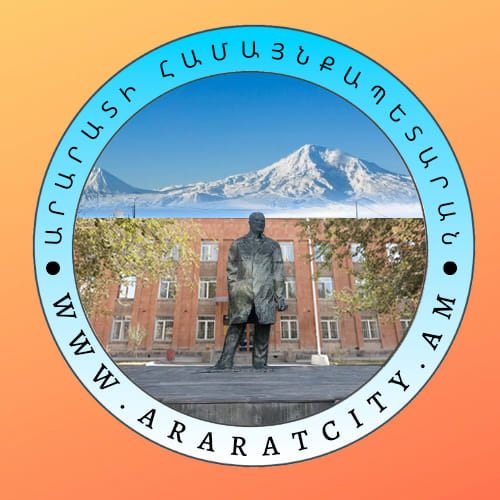 Համայնքի ղեկավար՝ Ասլան Ավետիսյան ___________________Հաստատվել է՝ համայնքի ավագանու 2023թ.-իԹիվ _____________ որոշմամբԱՐԱՐԱՏ 2023թ.ԲՈՎԱՆԴԱԿՈՒԹՅՈՒՆՆԵՐԱԾՈՒԹՅՈՒՆ ..…………………………………………………………………………………………………………………………………………...3ՀԱՄԱՅՆՔԻ ՏԵՍԼԱԿԱՆԸ ԵՎ ՈԼՈՐՏԱՅԻՆ ՆՊԱՏԱԿՆԵՐԸ ..……………………………………………………………………………….4ՀԱՄԱՅՆՔԻ 2023Թ. ԾՐԱԳՐԱՅԻՆ ՑԱՆԿԸ ԵՎ ՏՐԱՄԱԲԱՆԱԿԱՆ ՀԵՆՔԵՐԸ (ԸՍՏ ՈԼՈՐՏՆԵՐԻ) ...…….……………………..14ՀԱՄԱՅՆՔԻ ՏԱՊ-Ի ՖԻՆԱՆՍԱՎՈՐՄԱՆ ՊԼԱՆԸ  .……………………...……………………………………………………………………22ՀԱՄԱՅՆՔԻ ՏԱՊ-Ի ՄՈՆԻԹՈՐԻՆԳԻ ԵՎ ԳՆԱՀԱՏՄԱՆ ՊԼԱՆԸ  .…………..…………………………………………………………..40ՆԵՐԱԾՈՒԹՅՈՒՆ		Խոշորացված համայնքը մեր իրականության մեջ նոր տիպի կառույց է, որը խնդիր է դնում գործունեության կազմակերպման և պլանավորման նոր մոտեցումների։ Տարեկան աշխատանքային պլանը (այսուհետ՝ ՏԱՊ), համայնքում ժողովրդավարության զարգացման, համայնքի ծրագրային և ֆինանսական կառավարման, ինչպես նաև համայնքը հանրային կառավարման համայնքային մակարդակով ներկայացնելու տարեկան հիմնական ծրագրային փաստաթուղթ է։ Համայնքի զարգացմանն ուղղված ծրագրերը և միջոցառումները, դրանց իրականացման համար նախատեսված մարդկային, ֆինանսական, գույքային և տեխնիկական ռեսուրսները ճշգրտվում և պլանավորվում են ՏԱՊ-ում արտացոլված նպատակների, խնդիրների, մուտքային և ելքային ստույգ հաշվարկների ու արդյունքային ցուցանիշների, ինչպես նաև մոնիթորինգի և գնահատման համակարգի թելադրանքով։ Արարատ համայնքի 2023թ․ ՏԱՊ-ը մշակվել է՝ հաշվի առնելով համայնքի 2022-2026թթ. զարգացման ծրագրի երկարաժամկետ և միջնաժամկետ ռազմավարական նպատակները և դրանից բխող տարեկան կտրվածքով իրականացվելիք ծրագրերն ու միջոցառումները։ Այն իր բնույթով իրատեսական է և արտահայտվում է պլանավորման հիմքում կոնկրետ և չափելի մարդկային, ֆինանսական, վարչական ու սոցիալական ռեսուրսների և ժամկետների հաշվառմամբ։  Որպես համայնքի տարեկան ծրագրային փաստաթուղթ՝ այն արդյունքահեն է, քանի որ համայնքի ներքին և արտաքին ներդրումները ներկայացվում են համայնքի զարգացմանը միտված նպատակային ծրագրերի տեսքով, ինպես նաև ներառում է համայնքի ղեկավարի լիազորությունների բոլոր ոլորտները։		Արարատ համայնքի ՏԱՊ-ը կազմվել է Գերմանիայի միջազգային համագործակցության ընկերության աջակցությամբ մշակված «Համայնքի ՏԱՊ-ի մշակման մեթոդական ուղեցույց»-ի հիման վրա։		Արարատ համայնքի 2023թ.-ի ՏԱՊ-ը ներառում է հետևյալ հինգ բաժինները՝Առաջին բաժնում սահմանվում են համայնքի տեսլականը և ոլորտային նպատակները:Երկրորդ բաժնում ներկայացվում են համայնքի 2023թ. ծրագրերի ցանկը և տրամաբանական հենքերը /ըստ ոլորտների/:Երրորդ բաժնում ներկայացվում է համայնքի ՏԱՊ-ի 2023թ. ֆինանսական պլանը:Չորրորդ բաժնում ներկայացվում է համայնքի ՏԱՊ-ի մոնիթորինգի և գնահատման պլանը:ՀԱՄԱՅՆՔԻ ՏԵՍԼԱԿԱՆԸ ԵՎ ՈԼՈՐՏԱՅԻՆ ՆՊԱՏԱԿՆԵՐԸՀամայնքի տեսլականը՝Արարատ համայնքն առանձնահատուկ է իր սահմանամերձ և սահմանապահ բնակավայրերով, մարդկային հզոր ներուժով, մասնագիտական և արտադրական ռեսուրսներով,  ինչը հիմք է հանդիսանում ունենալու զարգացած հողագործական, անասնապահական, արդյունաբերական, կրթամշակութային, առողջապահական և մարզական բնագավառներ՝ ապահովելով բնակչության համար բավարար կենսապայմաններ։ Ելնելով բնակավայրերի աստիճանական ինտեգրման և համաչափ զարգացման սկզբունքներից՝ ընդլայնել տնտեսության տարբեր ճյուղերի արտադրության կազմակերպումը, խթանել փոքր ու միջին բիզնեսի զարգացումը։ ՀԶՀԾ-ով սահմանված և համայնքի տեսլականի ու հիմնական նպատակների իրականացման շուրջը համախմբել պետական կառավարման և տեղական ինքնակառավարման մարմինների, քաղաքացիական հասարակության և մասնավոր հատվածի համագործակցության շրջանակներում համայնքում տվյալ տարվա համար նախատեսված ծրագրերն ու միջոցառումները։ Կարևորվում է խթանել զբոսաշրջությունը, ինչը կնպաստի սպասարկող ենթակառուցվածքների և տեղական արտադրության զարգացմանը, տեղական և արտասահմանյան ներդրումների ծավալի ավելացմանը, համագործակցությունը գործարար միջավայրի հետ։Համայնքի կայուն զարգացման ցուցանիշներԱղյուսակ 1Համայնքի ոլորտային նպատակներըԱղյուսակ 2ՀԱՄԱՅՆՔԻ 2023Թ. ԾՐԱԳՐԱՅԻՆ ՑԱՆԿԸ ԵՎ ՏՐԱՄԱԲԱՆԱԿԱՆ ՀԵՆՔԵՐԸ (ԸՍՏ ՈԼՈՐՏՆԵՐԻ)ՏԱՊ-ի ծրագրերը, որոնք ապահովված են համապատասխան ֆինանսական     
            միջոցներով		Աղյուսակ 32023թ. սուբվենցիոն ծրագրերԱղյուսակ 42023թ. ֆոնդային մասի ծախսերԱղյուսակ 53. ՀԱՄԱՅՆՔԻ ՏԱՊ-Ի ՖԻՆԱՆՍԱՎՈՐՄԱՆ ՊԼԱՆԸՏԱՊ-ով նախատեսված ծրագրերի տրամաբանական հենքերը` ըստ համայնքի ղեկավարի լիազորությունների ոլորտների	Աղյուսակ 6ՀԱՄԱՅՆՔԻ ՏԱՊ-Ի ՄՈՆԻԹՈՐԻՆԳԻ ԵՎ ԳՆԱՀԱՏՄԱՆ ՊԼԱՆԸՀամայնքի 2023թ.-ի ՏԱՊ-ում ներառված ծրագրի արդյունքայինԱղյուսակ 7ՑուցանիշներԵլակետային արժեքԹիրախային արժեքՀամայնքում հաշվառված բնակիչների ընդհանուր թիվը (մարդ)42729-Աղքատության շեմից ցածր գտնվող ընտանիքների թվի տեսակարար կշիռը համայնքի ընտանիքների ընդհանուր թվի մեջ (%)--Համայնքի բյուջեի ստփական եկամուտների տեսակարար կշիռն ընդհանուր եկամուտների մեջ (%)Համայնքում գործող ՓՄՁ-ների թիվը59-Ոլորտային նպատակՎերջնական արդյունքի՝Վերջնական արդյունքի՝Վերջնական արդյունքի՝Ոլորտային նպատակՑուցանիշԵլակետային արժեքԹիրախային արժեքՈլորտ 1. ԸնդհանուրԱպահովել տեղական ինքնակառավարման իրականացումը Արարատ համայնքում՝ մատուցելով հանրային որակյալ, մատչելի ծառայություններ, միաժամանակ մեծ ուշադրություն դարձնելով աշխատաոճի թափանցիկությանը:Համայնքի բնակիչների բավարարվածությունը մատուցվող հանրային ծատայությունից /%/7090Ապահովել տեղական ինքնակառավարման իրականացումը Արարատ համայնքում՝ մատուցելով հանրային որակյալ, մատչելի ծառայություններ, միաժամանակ մեծ ուշադրություն դարձնելով աշխատաոճի թափանցիկությանը:Համայնքի բնակիչների մասնակցությունը համայնքի ղեկավարի և ավագանու կողմից ընդունված որոշումների նախապատրաստման գործընթացի մեջ /%/2030Ապահովել տեղական ինքնակառավարման իրականացումը Արարատ համայնքում՝ մատուցելով հանրային որակյալ, մատչելի ծառայություններ, միաժամանակ մեծ ուշադրություն դարձնելով աշխատաոճի թափանցիկությանը:Համայնքի բյուջեի սեփական եկամուտների տեսակարար կշիռը համայնքի բյուջեի ընդհանուր եկամուտների կազմում /%/Ոլորտ 2. Քաղաքաշինություն և կոմունալ տնտեսությունՔաղաքաշինության և կոմունալ տնտեսության ոլորտում ապահովել որոկյալ ծառայությունների մատուցումՀամայնքի բնակիչների բավարարվածությունը քաղաքաշինության և կոմունալ տնտեսության ոլորտում մատուցվող ծառայություններից /%/5050Քաղաքաշինության և կոմունալ տնտեսության ոլորտում ապահովել որոկյալ ծառայությունների մատուցումՀետիոտների և վարորդների բավարարվածության աստիճանը միջբնակավայրային ճանապարհների վիճակից /%/3070Քաղաքաշինության և կոմունալ տնտեսության ոլորտում ապահովել որոկյալ ծառայությունների մատուցումԳիշերային լուսավորված փողոցների թվի տեսակարար կշիռն ընդհանուրի մեջ /%/65100Արարատ համայնքի Արարատ քաղաքի և գյուղական բնակավայրերի բազմաբնակարան բնակելի շենքերի բնակիչների կյանքը բարեկեցիկ դարձնելու նպատակով նախատեսվում են ջրամատակարարման և ջրահեռացման,տանիքների հիմնովին նորոգման,լուսավորության ցանցի փոփոխման աշխատանքներ՝ՀՀ օրենքների պահանջներին համապատասխան:Ակտիվացնել Արարատ համայնքի Արարատ քաղաքի և գյուղական բնակավայրերի բնակիչների կենսամակարդակը և նշված պլաններով աշխատանքները հասցնել իրենց ավարտինՈլորտ 3. ՀողօգտագործումԲարելավել համայնքի տարածքում առկա հողերի չափագրման համակարգը և բարձրացնել հողօգտագործման արդյունավետության մակարդակըՀամայնքի մշակվող գյուղատնտեսական նշանակության հողերի մակերեսի տեսակարար կշիռը գյուղատնտեսական նշանակության հողերի ընդհանուր մակերեսի մեջ /%/40.78-Բարելավել համայնքի տարածքում առկա հողերի չափագրման համակարգը և բարձրացնել հողօգտագործման արդյունավետության մակարդակըԽորհրդատվական և տեղեկատվական աջակցություն գյուղատնտեսությամբ զբաղվող տնտեսվարողներին:--2023 թվականին անմշակ հողատարածքի օտարում չի նախատեսվում--Ոլորտ 4. ՏրանսպորտԱրարատ համայնքի Արարատ քաղաքային և գյուղական բնակավայրերի փողոցների ու ճանապարհների բարեկարգում, նրանց շահագործման և պահպանման ծառայությունների որակի բարելավում:Ճանապարհային անվտանգ երթևեկության նշանների տեղակայում,քարտեզների ձեռքբերում՝ ՀՀ օրենքների պահանջներին համապատասխան, ելնելով անվտանգ երթևեկության ապահովման շահերից:Ապահովել Արարատ համայնքի Արարատ քաղաքային և գյուղական բնակավայրերի բնակիչների անվտանգ  երթևեկությունը , Սուբվենցիոն ծրագրով և համայնքապետարանի միջոցներով  ծրագիրը հասցնել ավարտին--Արարատ համայնքի Արարատ քաղաքային և գյուղական բնակավայրերի փողոցների ու ճանապարհների բարեկարգում, նրանց շահագործման և պահպանման ծառայությունների որակի բարելավում:Ճանապարհային անվտանգ երթևեկության նշանների տեղակայում,քարտեզների ձեռքբերում՝ ՀՀ օրենքների պահանջներին համապատասխան, ելնելով անվտանգ երթևեկության ապահովման շահերից:Ապահովել Արարատ համայնքի Արարատ քաղաքային և գյուղական բնակավայրերի բնակիչների անվտանգ  երթևեկությունը , Սուբվենցիոն ծրագրով և համայնքապետարանի միջոցներով  ծրագիրը հասցնել ավարտին--Ոլորտ 5. Շրջակա միջավայրի պահպանությունՀամայնքը դարձնել մաքուր և բարեկարգՍանիտարական մաքրման (ներառյալ բույսերիսանիտարական մաքրումներ) ծառայությունների մատուցումից բնակչության բավարարվածության աստիճանի բարձրացումը /%/4087Համայնքը դարձնել մաքուր և բարեկարգՀամայնքում հավաքված և աղբավայր տեղափոխված աղբի քանակի տեսակարար կշիռը համայնքում առաջացող ամբողջ աղբի քանակի մեջ /%/8995Ոլորտ 6. Առևտուր և ծառայություններՀՀԶԾ-ում 2023 թվականի համար առևտրի և ծառայությունների ոլորտում կապիտալ ներդրումային ծրագրեր չեն նախատեսվում: Աշխատանքները նպատակաուղվելու են համայնքի տարածքում առևտրի կանոնները ՀՀ գործող օրենքներին համապատասխանեցնելու ուղղությամբ: Առևտրի և գովազդի ծառայությունների ոլորտում սպասարկման որակի բարձրացում՝ տեղական տուրքերի գանձման կանոնակարգման, վաճառքի, գովազդի թույլտվությունների տրման ընթացակարգի սահունության բարձրացման միջոցով7080ՀՀԶԾ-ում 2023 թվականի համար առևտրի և ծառայությունների ոլորտում կապիտալ ներդրումային ծրագրեր չեն նախատեսվում: Աշխատանքները նպատակաուղվելու են համայնքի տարածքում առևտրի կանոնները ՀՀ գործող օրենքներին համապատասխանեցնելու ուղղությամբ:     Փողոցային առևտրի վերահսկման, հիգիենիայի պահպանման և չթույլատրված վայրերում վաճառքի դեպքերի հայտնաբերում և կանխարգելում:4060Ոլորտ 7. Սոցիալական պաշտպանությունՍոցիալական աջակցության քաղաքականությունը համայնքում հիմնվում է սոցիալական կարիքների գնահատման և դրանց համաչափ սոցիալական ծառայություն տրամադրելու սկզբունքի վրա:Թեթևացնել համայնքում բնակվող անապահով ընտանիքների հոգսերը:Օգնել համայնքի կարիքավոր, վիրավոր և զոհված ազատամարտիկների ընտանիքներին՝ բարելավելու նրանց սոցիալական վիճակը: Աջակցություն համայնքի սոցիալապես անապահով բնակիչներին:Սոցիալական ծրագրի շահառուների բավարարվածությունը իրականացվող ծրագրից  /%/7480Ոլորտ 8. Առողջապահություն2023 թվականին առողջապահության ոլորտում իրականացվել է առողջապահական հաստատությունների բժշկական նորագույն սարքավորումներով վերազինում 14240.0-Ոլորտ 9. Ֆիզիկական կուլտուրա և սպորտՀամայնքում սպորտի զարգացման համար ստեղծել նախադրյալներ՝ ապահովելով տվյալ ոլորտում որակյալ ծառայությունների մատուցումըՄարզական խմբակներում ընդգրկված երեխաների թվի տեսակարար կշիռը համապատասխան տարիքի երեխաների թվի կազմում /%/1540Համայնքում սպորտի զարգացման համար ստեղծել նախադրյալներ՝ ապահովելով տվյալ ոլորտում որակյալ ծառայությունների մատուցումըՄատուցվող մարզական ծառայությունների մատչելիությունը համայնքի կազմում ընդգրկված բնակավայրերի բնակիչներին /%/5080Ոլորտ 10. ԿրթությունԱպահովել համայնքում արդյունավետ կրթական ծառայությունների մատուցումը:Բնակիչների բավարարվածությունը մատուցվող նախադպրոցական կրթության ծառայությունից /%/8090Ապահովել համայնքում արդյունավետ կրթական ծառայությունների մատուցումը:Մատուցվող նախադպրոցական կրթության ծառայության հասանելիությունը համայնքի բնակիչներին /%/8090Ապահովել համայնքում արդյունավետ կրթական ծառայությունների մատուցումը:Արտադպրոցական դաստիարակության խմբակներում ընդգրկված երեխաների թվի տեսակարար կշիռը դպրոցական տարիքի երեխաների ընդհանուր թվի մեջ /%/4090Ոլորտ 11. Մշակույթ և երիտասարդության հետ տարվող աշխատանքներԿազմակերպել համայնքի մշակութային կյանքը և ապահովել որակյալ և մատչելի ծառայությունների մատուցումը:Ավելացնել մշակութային միջոցառումների, փառատոնների թիվը:Մատուցվող մշակութային ծառայությունների հասանելիությունը համայնքի կազմի մեջ մտնող բնակավայրերի բնակիչներին  /%/8090Կազմակերպել համայնքի մշակութային կյանքը և ապահովել որակյալ և մատչելի ծառայությունների մատուցումը:Ավելացնել մշակութային միջոցառումների, փառատոնների թիվը:Համայնքում մշակութային հիմնարկ հաճախող երեխաների տեսակարար կշիռը դպրոցահասակ երեխաների ընդհանուր թվի մեջ /%/3580Կազմակերպել համայնքի մշակութային կյանքը և ապահովել որակյալ և մատչելի ծառայությունների մատուցումը:Ավելացնել մշակութային միջոցառումների, փառատոնների թիվը:Գրադարանից օգտվողների թիվը ընդհանուրի մեջ /%/2042Ոլորտ 12. ԶբոսաշրջությունՆպաստել զբոսաշրջության զարգացմանը՝ համայնքը դարձնելով առավել հայտնի և ճանաչված:Նախատեսվում է ուսումնասիրել Վեդի համայնքի բնակավայրերում արդեն իսկ գոյություն ունեցող զբոսաշրջության հնարավորությունները և կազմել զարգացման ծրագրեր հաջորդ՝ 2024-2026թվականների տարեկան աշխատանքային պլաններում ընդգրկելու համար:Այս տարի զբոսաշրջության ոլորտում կատարվելու են ուսումնասիրություններ կապված զբոսաշրջության զարգացման ուղիները բացահայտելու և 2024-2026թվականների տարեկան աշխատանքային  պլաններով  աշխատանքնքները ընդգրկելու ուղղությամբ:Համայնք այցելած զբոսաշրջիկների թվի աճը նախորդ տարվա համեմատ /%/--Ոլորտ 13. Արտակարգ իրավիճակներից բնակչության պաշտպանություն և քաղաքացիական պաշտպանության կազմակերպումԲարելավել համայնքի բնակչության քաղաքացիական պաշտպանության կազմակերպման մակարդակը և իրականացնել արտակարգ իրավիճակների կանխարգելման միջոցառումներ:ՀՀ ԶԾ արտակարգ իրավիճակներից բնակչության պաշտպանության և քաղաքացիական պաշտպանության կազմակերպման ոլորտում այս տարի նախատեսվում է կատարել ուսումնասիրություններ:Մշտապես մասնակցել կազմակերպված միջոցառումներին, սեմինարներին, հայտարարված ուսուցողական տագնապներին և զորավարժություններինԱրտակարգ իրավիճակներին արագ արձագանքելու պատրաստականության մակարդակը /%/6580Ոլորտ 14. ԳյուղատնտեսությունՀՀԶԾ-ում 2023 թվականի համար գյուղատնտեսության ոլորտում նախատեսվել է ոռոգման ջրագծերի անցկացում և վերանորոգումՀամապատասխան ծրագրային աջակցություն և վերահսկում--Ոլորտ 15. Անասնաբուժություն և բուսասանիտարիաՀՀԶԾ-ում 2023 թվականի համար անասնաբուժության ոլորտում նախատեսվել է իրականացնել հիվանդություների հսկում և ուսումնասիրություն:Բուսասանիտարիայի ոլորտում իրականացվելու է մոնիթորինգ և ագրոքիմիական նմուշառումներՀամապատասխան ծրագրային աջակցություն և վերահսկում--Ոլորտ 16. Տեղական ինքնակառավարմանը բնակիչների մասնակցությունԱպահովել տեղական ինքնակառավարմանը համայնքի բնակչության մասնակցությունը և համայնքի աշխատանքների թափանցիկության մակարդակի բարձրացումը:Հանրային լսումների քանակ1440Ոլորտ 17. Պաշտպանության կազմակերպումԱրարատ համայնքի 2022-2026 թթ. զարգացման ծրագրում պաշտպանության կազմակերպման ոլորտում ներդրումային ծրագրեր չեն նախատեսվել:Համայնքապետարանի աշխատակազմի միջոցառումների պլաններով նախատեսված է էլ ավելի ամրապնդել կապը համայնքի տարածքում գործող զինվորական զորամասերի հետ, կազմակերպել այցելություններ Արցախի պատերազմում զոհված մարտիկների ընտանիքների, հանդիպումներ ընտանիքի անդամների, ծնողների հետ: Ուսումնասիրել սոցիալական վիճակները և կազմակերպել համապատասխան օգունթյուն: Բոլոր միջոցառումները նպատակաուղղել երիտասարդ սերնդի ռազմահայրենասիրական դաստիարակության բարելավմանը:--Հ/հԾրագրի անվանումըԾրագրի արժեքը (հազ. դրամ)Ֆինանսավորման աղբյուրըՈլորտ 1. ԸնդհանուրՊետական կառավարման ապարատի պահպանման ընթացիկ ծախսերի ֆինանսավորում435683.3Համայնքի բյուջեԸնդամենը435683.3Համայնքի բյուջեՈլորտ 2. Քաղաքաշինություն և կոմունալ տնտեսությունԱրարատ համայնքի բնակարանային կոմունալ տնտեսության կողմից կատարվող ծառայություններ և աշխատանքներ385256.6Համայնքի բյուջեՓողոցների լուսավորության ապահովում70500.0Համայնքի բյուջեԱրարատ համայնքի Արարատի քաղաքային և գյուղական բնակավայրերի աղբահանության կազմակերպում82462.6Համայնքի բյուջեԸնդամենը538219.2Համայնքի բյուջեՈլորտ 3. Հողօգտագործում1.Չօգտագործվող տարածքներում անտառաշերտի հիմնում-Համապատասխան ծրագրային ֆինանսավորում2.Անտառայգու հիմնում-Համապատասխան ծրագրային ֆինանսավորումԸնդամենտ-Ոլորտ 4. ՏրանսպորտԱրարատ համայնքի Արարատ քաղաքային, գյուղական բնակավայրերի փողոցների ասֆալտապատման աշխատանքների իրականացման աշխատանքներ239500.0Համայնքի բյուջեԸնդամենը239500.0Համայնքի բյուջեՈլորտ 5. Շրջակա միջավայրի պահպանությունԱրարատ համայնքի տարածքում  սանիտարական մաքրման աշխատանքների, շրջակա միջավայրի պաշտպանության գծով տարվող այլ աշխատանքների իրականացում50000.0Համայնքի բյուջեԱրարատ համայնքի տարածքում  սանիտարական մաքրման աշխատանքների, շրջակա միջավայրի պաշտպանության գծով տարվող այլ աշխատանքների իրականացում-Համապատասխան ծրագրային ֆինանսավորումԸնդամենը50000.0Համայնքի բյուջեՈլորտ 6. Առևտուր և ծառայություններ2023 թվականին առևտրի և գովազդի ծառայությունների ոլորտում նախատեսվում է սպասարկման որակի բարձրացում--Ընդամենը--Ոլորտ 7. Սոցիալական պաշտպանությունԱջակցություն համայնքի սոցիալապես անապահով բնակչությանը11000.0Համայնքի բյուջեԸնդամենը11000.0Ոլորտ 8. Առողջապահություն2023 թվականին առողջապահության ոլորտի ծրագրերի և միջոցառումների  ֆինանսավորում14240.0սուբվենցիաԸնդամենը14240.0սուբվենցիաՈլորտ 9. Ֆիզիկական կուլտուրա և սպորտՍպորտային միջոցառումների կազմակերպման համար անհրաժեշտ ֆինանսավորում8000.0Համայնքի բյուջեԸնդամենը8000.0Համայնքի բյուջեՈլորտ 10. ԿրթությունՆախադպրոցական կրթության կազմակերպում551713.0Համայնքի բյուջեԱրտադպրոցական կրթության ոլորտի գործունեություն170102.0Համայնքի բյուջեԿրթությանը տրամադրվող օժանդակ ծառայություններ15000.0Համայնքի բյուջեԸնդամենը736815.0Համայնքի բյուջեՈլորտ 11. Մշակույթ և երիտասարդության հետ տարվող աշխատանքներՄշակութային միջոցառումների կազմակերպում31000.0Համայնքի բյուջեՄշակույթի տների և գրադարանների գործունեության ընթացիկ ծախսերի ապահովում108200.0Համայնքի բյուջեԸնդամենը139200.0Համայնքի բյուջեՈլորտ 12. ԶբոսաշրջությունԶբոսաշրջության ոլորտում այս տարվա տարեկան աշխատանքային պլանով նախատեսված գործողությունները ֆինանսավորում չեն պահանջում:--ԸնդամենըՈլորտ 13. Արտակարգ իրավիճակներից բնակչության պաշտպանություն և քաղաքացիական պաշտպանության կազմակերպում--2023 թվականին արտակարգ իրավիճակներից բնակչության պաշտպանության և քաղաքացիական պաշտպանության կազմակերպման ոլորտում ծրագրեր և միջոցառումներ չեն նախատեսվում։--Ընդամենը--Ոլորտ 14. ԳյուղատնտեսությունՈռոգման ջրագծերի անցկացում13000.0Համայնքի բյուջեՈռոգման ջրագծերի անցկացում-Համապատասխան ծրագրային ֆինանսավորումԲույսերի մոնիթորինգ-Համապատասխան ծրագրային ֆինանսավորումԱգրոքիմիական նմուշառումներ-Համապատասխան ծրագրային ֆինանսավորումՋրային կառույցների պահպանում54000.0Համայնքի բյուջեԸնդամենը67000.0Համայնքի բյուջեՈլորտ 15. Անասնաբուժություն և բուսասանիտարիաԱնասնաբուժական ծառայությունների մատուցում-Համապատասխան ծրագրային ֆինանսավորումՊատվաստումների ծրագիր, ախտորոշիչ և կանխարգելիչ միջոցառումներ-Համապատասխան ծրագրային ֆինանսավորումԸնդամենը-Համապատասխան ծրագրային ֆինանսավորումՈլորտ 16. Տեղական ինքնակառավարմանը բնակիչների մասնակցությունԲնակչությանը մատուցվող ծառայությունների որակը բարձրացնելու նպատակով «Մեկ պատուհան» համակարգի գործունեության բարելավում-Համապատասխան ծրագրային ֆինանսավորումԸնդամենը-Համապատասխան ծրագրային ֆինանսավորումՈլորտ 17. Պաշտպանության կազմակերպումՊաշտպանության կազմակերպման ոլորտում՝արտակարգ իրավիճակների դեպքում բնակչության պաշտպանության միջոցառումներից բխող, այս տարվա տարեկան աշխատանքային պլանով նախատեսված է ազդարարող շչակների ձեռքբերում664.0Համայնքի բյուջեԸնդհանուր2239844.0Համայնքի բյուջեՀ/հԾրագրի անվանումը (ոլորտ)ԲնակավայրԾրագրի արժեք (հազ.դրամ)Ասֆալտապատում     1.ք.Արարատ    170000.0Ասֆալտապատում2. Զաանգաակատուն60000.03.Երասխ70000.0     4.Ավշար100000.0     5.Նոյակերտ100000.0ԳազաֆիկացումՍուրենավան120000.0ԳազաֆիկացումԵրասխ65000.0     3.Ավշար40000.0ԼուսավորությունԲոլոր բնակավայրերի փողոցային լուսավորության համակարգի կառուցում և նորոգում                114604.2Խմելու ջուր(ջրամատակարարման համակարգի կառուցում / նորոգում)1.Նոյակերտ10000.02.Արմաշ 45000.010.3.Ավշար30000.011.4.Պարույր Սևակ15000.012.Կոյուղի(ջրահեռացման համակարգի կառուցում/նորոգում)1.Արարատ ՈԿՖ բանավան80000.013.2.Պարույր Սևակ20000.014.Բազմաբնակարանային շենքերի տանիքների նորոգում1.ք.Արարատ102915.414.Բազմաբնակարանային շենքերի տանիքների նորոգում14.Բազմաբնակարանային շենքերի տանիքների նորոգում	15.Վերաականգնվող էներգետիկա՝արևային ֆոտովոլտային կայանների տեղադրում115546.4              16.Նախադպրոցական ուսումնական հաստատությունների կառուցում/նորոգում185000.0Հ/հՈլորտ (նպատակ)Նախատեսվող ծախսեր(հազ.դրամ)1. Ճանապարհների ասֆալտապատում239500.02. Ոռոգման ցանցի կառուցում13000.03. Տանիքների նորոգում61749.04. Կոյուղագծի անցկացում30000.05. Փողոցային լուսավորության անցկացում70500.06. Խմելու ջրագծերի անցկացում30000.07. Գազաֆիկացում202032.58. Մանկապարտեզների կառուցում և վերանորոգում185000.09. Մշակույթի տան նորոգում4300.010. Կանգառների պատրաստում1920.011. Վարչական և այլ մեքենա սարքավորումների ձեռքբերում50000.0Ընդհանուր1192907.0Ամփոփ նկարագիրԱմփոփ նկարագիրԱմփոփ նկարագիրԱրդյունքային ցուցանիշներԱրդյունքային ցուցանիշներԱրդյունքային ցուցանիշներԱրդյունքային ցուցանիշներԱրդյունքային ցուցանիշներԱրդյունքային ցուցանիշներԱրդյունքային ցուցանիշներԱրդյունքային ցուցանիշներԱրդյունքային ցուցանիշներԱրդյունքային ցուցանիշներԱրդյունքային ցուցանիշներԱրդյունքային ցուցանիշներԱրդյունքային ցուցանիշներՏեղեկատվական աղբյուրներՏեղեկատվական աղբյուրներՏեղեկատվական աղբյուրներՏեղեկատվական աղբյուրներՏեղեկատվական աղբյուրներՏեղեկատվական աղբյուրներՏեղեկատվական աղբյուրներՏեղեկատվական աղբյուրներՏեղեկատվական աղբյուրներՏեղեկատվական աղբյուրներՏեղեկատվական աղբյուրներՏեղեկատվական աղբյուրներՏեղեկատվական աղբյուրներՏեղեկատվական աղբյուրներՏեղեկատվական աղբյուրներՏեղեկատվական աղբյուրներՏեղեկատվական աղբյուրներՏեղեկատվական աղբյուրներՏեղեկատվական աղբյուրներՊատասխանատուՊատասխանատուՊատասխանատուՊատասխանատուՊատասխանատուՊատասխանատուՊատասխանատուՊատասխանատուՊատասխանատուԺամկետԺամկետԺամկետԺամկետԺամկետԺամկետԺամկետՌիսկերՌիսկերՌիսկերՈլորտ 1. ԸնդհանուրՈլորտ 1. ԸնդհանուրՈլորտ 1. ԸնդհանուրՈլորտ 1. ԸնդհանուրՈլորտ 1. ԸնդհանուրՈլորտ 1. ԸնդհանուրՈլորտ 1. ԸնդհանուրՈլորտ 1. ԸնդհանուրՈլորտ 1. ԸնդհանուրՈլորտ 1. ԸնդհանուրՈլորտ 1. ԸնդհանուրՈլորտ 1. ԸնդհանուրՈլորտ 1. ԸնդհանուրՈլորտ 1. ԸնդհանուրՈլորտ 1. ԸնդհանուրՈլորտ 1. ԸնդհանուրՈլորտ 1. ԸնդհանուրՈլորտ 1. ԸնդհանուրՈլորտ 1. ԸնդհանուրՈլորտ 1. ԸնդհանուրՈլորտ 1. ԸնդհանուրՈլորտ 1. ԸնդհանուրՈլորտ 1. ԸնդհանուրՈլորտ 1. ԸնդհանուրՈլորտ 1. ԸնդհանուրՈլորտ 1. ԸնդհանուրՈլորտ 1. ԸնդհանուրՈլորտ 1. ԸնդհանուրՈլորտ 1. ԸնդհանուրՈլորտ 1. ԸնդհանուրՈլորտ 1. ԸնդհանուրՈլորտ 1. ԸնդհանուրՈլորտ 1. ԸնդհանուրՈլորտ 1. ԸնդհանուրՈլորտ 1. ԸնդհանուրՈլորտ 1. ԸնդհանուրՈլորտ 1. ԸնդհանուրՈլորտ 1. ԸնդհանուրՈլորտ 1. ԸնդհանուրՈլորտ 1. ԸնդհանուրՈլորտ 1. ԸնդհանուրՈլորտ 1. ԸնդհանուրՈլորտ 1. ԸնդհանուրՈլորտ 1. ԸնդհանուրՈլորտ 1. ԸնդհանուրՈլորտ 1. ԸնդհանուրՈլորտ 1. ԸնդհանուրՈլորտ 1. ԸնդհանուրՈլորտ 1. ԸնդհանուրՈլորտ 1. ԸնդհանուրՈլորտ 1. ԸնդհանուրՈլորտ 1. ԸնդհանուրՈլորտ 1. ԸնդհանուրՈլորտ 1. ԸնդհանուրՈլորտային նպատակԱպահովել տեղական ինքնակառավարումը Վեդի համայնքում: Ձգտել ունենալ համայնքային ծառայությունների մատուցման  արդյունավետ, մասնագիտացված, նպատակային, թափանցիկ և հասանելի համակարգՈլորտային նպատակԱպահովել տեղական ինքնակառավարումը Վեդի համայնքում: Ձգտել ունենալ համայնքային ծառայությունների մատուցման  արդյունավետ, մասնագիտացված, նպատակային, թափանցիկ և հասանելի համակարգՈլորտային նպատակԱպահովել տեղական ինքնակառավարումը Վեդի համայնքում: Ձգտել ունենալ համայնքային ծառայությունների մատուցման  արդյունավետ, մասնագիտացված, նպատակային, թափանցիկ և հասանելի համակարգՈլորտային նպատակԱպահովել տեղական ինքնակառավարումը Վեդի համայնքում: Ձգտել ունենալ համայնքային ծառայությունների մատուցման  արդյունավետ, մասնագիտացված, նպատակային, թափանցիկ և հասանելի համակարգՈլորտային նպատակԱպահովել տեղական ինքնակառավարումը Վեդի համայնքում: Ձգտել ունենալ համայնքային ծառայությունների մատուցման  արդյունավետ, մասնագիտացված, նպատակային, թափանցիկ և հասանելի համակարգՈլորտային նպատակԱպահովել տեղական ինքնակառավարումը Վեդի համայնքում: Ձգտել ունենալ համայնքային ծառայությունների մատուցման  արդյունավետ, մասնագիտացված, նպատակային, թափանցիկ և հասանելի համակարգՈլորտային նպատակԱպահովել տեղական ինքնակառավարումը Վեդի համայնքում: Ձգտել ունենալ համայնքային ծառայությունների մատուցման  արդյունավետ, մասնագիտացված, նպատակային, թափանցիկ և հասանելի համակարգՈլորտային նպատակԱպահովել տեղական ինքնակառավարումը Վեդի համայնքում: Ձգտել ունենալ համայնքային ծառայությունների մատուցման  արդյունավետ, մասնագիտացված, նպատակային, թափանցիկ և հասանելի համակարգՈլորտային նպատակԱպահովել տեղական ինքնակառավարումը Վեդի համայնքում: Ձգտել ունենալ համայնքային ծառայությունների մատուցման  արդյունավետ, մասնագիտացված, նպատակային, թափանցիկ և հասանելի համակարգՈլորտային նպատակԱպահովել տեղական ինքնակառավարումը Վեդի համայնքում: Ձգտել ունենալ համայնքային ծառայությունների մատուցման  արդյունավետ, մասնագիտացված, նպատակային, թափանցիկ և հասանելի համակարգՈլորտային նպատակԱպահովել տեղական ինքնակառավարումը Վեդի համայնքում: Ձգտել ունենալ համայնքային ծառայությունների մատուցման  արդյունավետ, մասնագիտացված, նպատակային, թափանցիկ և հասանելի համակարգՈլորտային նպատակԱպահովել տեղական ինքնակառավարումը Վեդի համայնքում: Ձգտել ունենալ համայնքային ծառայությունների մատուցման  արդյունավետ, մասնագիտացված, նպատակային, թափանցիկ և հասանելի համակարգՈլորտային նպատակԱպահովել տեղական ինքնակառավարումը Վեդի համայնքում: Ձգտել ունենալ համայնքային ծառայությունների մատուցման  արդյունավետ, մասնագիտացված, նպատակային, թափանցիկ և հասանելի համակարգՈլորտային նպատակԱպահովել տեղական ինքնակառավարումը Վեդի համայնքում: Ձգտել ունենալ համայնքային ծառայությունների մատուցման  արդյունավետ, մասնագիտացված, նպատակային, թափանցիկ և հասանելի համակարգՈլորտային նպատակԱպահովել տեղական ինքնակառավարումը Վեդի համայնքում: Ձգտել ունենալ համայնքային ծառայությունների մատուցման  արդյունավետ, մասնագիտացված, նպատակային, թափանցիկ և հասանելի համակարգՈլորտային նպատակԱպահովել տեղական ինքնակառավարումը Վեդի համայնքում: Ձգտել ունենալ համայնքային ծառայությունների մատուցման  արդյունավետ, մասնագիտացված, նպատակային, թափանցիկ և հասանելի համակարգՈլորտային նպատակԱպահովել տեղական ինքնակառավարումը Վեդի համայնքում: Ձգտել ունենալ համայնքային ծառայությունների մատուցման  արդյունավետ, մասնագիտացված, նպատակային, թափանցիկ և հասանելի համակարգՈլորտային նպատակԱպահովել տեղական ինքնակառավարումը Վեդի համայնքում: Ձգտել ունենալ համայնքային ծառայությունների մատուցման  արդյունավետ, մասնագիտացված, նպատակային, թափանցիկ և հասանելի համակարգՈլորտային նպատակԱպահովել տեղական ինքնակառավարումը Վեդի համայնքում: Ձգտել ունենալ համայնքային ծառայությունների մատուցման  արդյունավետ, մասնագիտացված, նպատակային, թափանցիկ և հասանելի համակարգՈլորտային նպատակԱպահովել տեղական ինքնակառավարումը Վեդի համայնքում: Ձգտել ունենալ համայնքային ծառայությունների մատուցման  արդյունավետ, մասնագիտացված, նպատակային, թափանցիկ և հասանելի համակարգՈլորտային նպատակԱպահովել տեղական ինքնակառավարումը Վեդի համայնքում: Ձգտել ունենալ համայնքային ծառայությունների մատուցման  արդյունավետ, մասնագիտացված, նպատակային, թափանցիկ և հասանելի համակարգՈլորտային նպատակԱպահովել տեղական ինքնակառավարումը Վեդի համայնքում: Ձգտել ունենալ համայնքային ծառայությունների մատուցման  արդյունավետ, մասնագիտացված, նպատակային, թափանցիկ և հասանելի համակարգՈլորտային նպատակԱպահովել տեղական ինքնակառավարումը Վեդի համայնքում: Ձգտել ունենալ համայնքային ծառայությունների մատուցման  արդյունավետ, մասնագիտացված, նպատակային, թափանցիկ և հասանելի համակարգՈլորտային նպատակԱպահովել տեղական ինքնակառավարումը Վեդի համայնքում: Ձգտել ունենալ համայնքային ծառայությունների մատուցման  արդյունավետ, մասնագիտացված, նպատակային, թափանցիկ և հասանելի համակարգՈլորտային նպատակԱպահովել տեղական ինքնակառավարումը Վեդի համայնքում: Ձգտել ունենալ համայնքային ծառայությունների մատուցման  արդյունավետ, մասնագիտացված, նպատակային, թափանցիկ և հասանելի համակարգՈլորտային նպատակԱպահովել տեղական ինքնակառավարումը Վեդի համայնքում: Ձգտել ունենալ համայնքային ծառայությունների մատուցման  արդյունավետ, մասնագիտացված, նպատակային, թափանցիկ և հասանելի համակարգՈլորտային նպատակԱպահովել տեղական ինքնակառավարումը Վեդի համայնքում: Ձգտել ունենալ համայնքային ծառայությունների մատուցման  արդյունավետ, մասնագիտացված, նպատակային, թափանցիկ և հասանելի համակարգՈլորտային նպատակԱպահովել տեղական ինքնակառավարումը Վեդի համայնքում: Ձգտել ունենալ համայնքային ծառայությունների մատուցման  արդյունավետ, մասնագիտացված, նպատակային, թափանցիկ և հասանելի համակարգՈլորտային նպատակԱպահովել տեղական ինքնակառավարումը Վեդի համայնքում: Ձգտել ունենալ համայնքային ծառայությունների մատուցման  արդյունավետ, մասնագիտացված, նպատակային, թափանցիկ և հասանելի համակարգՈլորտային նպատակԱպահովել տեղական ինքնակառավարումը Վեդի համայնքում: Ձգտել ունենալ համայնքային ծառայությունների մատուցման  արդյունավետ, մասնագիտացված, նպատակային, թափանցիկ և հասանելի համակարգՈլորտային նպատակԱպահովել տեղական ինքնակառավարումը Վեդի համայնքում: Ձգտել ունենալ համայնքային ծառայությունների մատուցման  արդյունավետ, մասնագիտացված, նպատակային, թափանցիկ և հասանելի համակարգՈլորտային նպատակԱպահովել տեղական ինքնակառավարումը Վեդի համայնքում: Ձգտել ունենալ համայնքային ծառայությունների մատուցման  արդյունավետ, մասնագիտացված, նպատակային, թափանցիկ և հասանելի համակարգՈլորտային նպատակԱպահովել տեղական ինքնակառավարումը Վեդի համայնքում: Ձգտել ունենալ համայնքային ծառայությունների մատուցման  արդյունավետ, մասնագիտացված, նպատակային, թափանցիկ և հասանելի համակարգՈլորտային նպատակԱպահովել տեղական ինքնակառավարումը Վեդի համայնքում: Ձգտել ունենալ համայնքային ծառայությունների մատուցման  արդյունավետ, մասնագիտացված, նպատակային, թափանցիկ և հասանելի համակարգՈլորտային նպատակԱպահովել տեղական ինքնակառավարումը Վեդի համայնքում: Ձգտել ունենալ համայնքային ծառայությունների մատուցման  արդյունավետ, մասնագիտացված, նպատակային, թափանցիկ և հասանելի համակարգՈլորտային նպատակԱպահովել տեղական ինքնակառավարումը Վեդի համայնքում: Ձգտել ունենալ համայնքային ծառայությունների մատուցման  արդյունավետ, մասնագիտացված, նպատակային, թափանցիկ և հասանելի համակարգՀամայնքի բնակչության բավարարվածությունը /դիմում-բողոքների  հիման վրա/ համայնքապետարանից և մատուցվող հանրային ծառայություններից  90%Համայնքի բնակիչների մասնակցությունը համայնքի ղեկավարի և ավագանու կողմից ընդունված որոշումների նախապատրաստման գործընթացի մեջ  15%Համայնքի բյուջեի սեփական եկամուտների տեսակարար կշիռը համայնքի բյուջեի ընդհանուր մուտքերի կազմում  43%Համայնքի բնակչության բավարարվածությունը /դիմում-բողոքների  հիման վրա/ համայնքապետարանից և մատուցվող հանրային ծառայություններից  90%Համայնքի բնակիչների մասնակցությունը համայնքի ղեկավարի և ավագանու կողմից ընդունված որոշումների նախապատրաստման գործընթացի մեջ  15%Համայնքի բյուջեի սեփական եկամուտների տեսակարար կշիռը համայնքի բյուջեի ընդհանուր մուտքերի կազմում  43%Համայնքի բնակչության բավարարվածությունը /դիմում-բողոքների  հիման վրա/ համայնքապետարանից և մատուցվող հանրային ծառայություններից  90%Համայնքի բնակիչների մասնակցությունը համայնքի ղեկավարի և ավագանու կողմից ընդունված որոշումների նախապատրաստման գործընթացի մեջ  15%Համայնքի բյուջեի սեփական եկամուտների տեսակարար կշիռը համայնքի բյուջեի ընդհանուր մուտքերի կազմում  43%Համայնքի բնակչության բավարարվածությունը /դիմում-բողոքների  հիման վրա/ համայնքապետարանից և մատուցվող հանրային ծառայություններից  90%Համայնքի բնակիչների մասնակցությունը համայնքի ղեկավարի և ավագանու կողմից ընդունված որոշումների նախապատրաստման գործընթացի մեջ  15%Համայնքի բյուջեի սեփական եկամուտների տեսակարար կշիռը համայնքի բյուջեի ընդհանուր մուտքերի կազմում  43%Համայնքի բնակչության բավարարվածությունը /դիմում-բողոքների  հիման վրա/ համայնքապետարանից և մատուցվող հանրային ծառայություններից  90%Համայնքի բնակիչների մասնակցությունը համայնքի ղեկավարի և ավագանու կողմից ընդունված որոշումների նախապատրաստման գործընթացի մեջ  15%Համայնքի բյուջեի սեփական եկամուտների տեսակարար կշիռը համայնքի բյուջեի ընդհանուր մուտքերի կազմում  43%Համայնքի բնակչության բավարարվածությունը /դիմում-բողոքների  հիման վրա/ համայնքապետարանից և մատուցվող հանրային ծառայություններից  90%Համայնքի բնակիչների մասնակցությունը համայնքի ղեկավարի և ավագանու կողմից ընդունված որոշումների նախապատրաստման գործընթացի մեջ  15%Համայնքի բյուջեի սեփական եկամուտների տեսակարար կշիռը համայնքի բյուջեի ընդհանուր մուտքերի կազմում  43%Համայնքի բնակչության բավարարվածությունը /դիմում-բողոքների  հիման վրա/ համայնքապետարանից և մատուցվող հանրային ծառայություններից  90%Համայնքի բնակիչների մասնակցությունը համայնքի ղեկավարի և ավագանու կողմից ընդունված որոշումների նախապատրաստման գործընթացի մեջ  15%Համայնքի բյուջեի սեփական եկամուտների տեսակարար կշիռը համայնքի բյուջեի ընդհանուր մուտքերի կազմում  43%Համայնքի բնակչության բավարարվածությունը /դիմում-բողոքների  հիման վրա/ համայնքապետարանից և մատուցվող հանրային ծառայություններից  90%Համայնքի բնակիչների մասնակցությունը համայնքի ղեկավարի և ավագանու կողմից ընդունված որոշումների նախապատրաստման գործընթացի մեջ  15%Համայնքի բյուջեի սեփական եկամուտների տեսակարար կշիռը համայնքի բյուջեի ընդհանուր մուտքերի կազմում  43%Համայնքի բնակչության բավարարվածությունը /դիմում-բողոքների  հիման վրա/ համայնքապետարանից և մատուցվող հանրային ծառայություններից  90%Համայնքի բնակիչների մասնակցությունը համայնքի ղեկավարի և ավագանու կողմից ընդունված որոշումների նախապատրաստման գործընթացի մեջ  15%Համայնքի բյուջեի սեփական եկամուտների տեսակարար կշիռը համայնքի բյուջեի ընդհանուր մուտքերի կազմում  43%Համայնքի բնակչության բավարարվածությունը /դիմում-բողոքների  հիման վրա/ համայնքապետարանից և մատուցվող հանրային ծառայություններից  90%Համայնքի բնակիչների մասնակցությունը համայնքի ղեկավարի և ավագանու կողմից ընդունված որոշումների նախապատրաստման գործընթացի մեջ  15%Համայնքի բյուջեի սեփական եկամուտների տեսակարար կշիռը համայնքի բյուջեի ընդհանուր մուտքերի կազմում  43%Համայնքի բնակչության բավարարվածությունը /դիմում-բողոքների  հիման վրա/ համայնքապետարանից և մատուցվող հանրային ծառայություններից  90%Համայնքի բնակիչների մասնակցությունը համայնքի ղեկավարի և ավագանու կողմից ընդունված որոշումների նախապատրաստման գործընթացի մեջ  15%Համայնքի բյուջեի սեփական եկամուտների տեսակարար կշիռը համայնքի բյուջեի ընդհանուր մուտքերի կազմում  43%Համայնքի բնակչության բավարարվածությունը /դիմում-բողոքների  հիման վրա/ համայնքապետարանից և մատուցվող հանրային ծառայություններից  90%Համայնքի բնակիչների մասնակցությունը համայնքի ղեկավարի և ավագանու կողմից ընդունված որոշումների նախապատրաստման գործընթացի մեջ  15%Համայնքի բյուջեի սեփական եկամուտների տեսակարար կշիռը համայնքի բյուջեի ընդհանուր մուտքերի կազմում  43%Համայնքի բնակչության բավարարվածությունը /դիմում-բողոքների  հիման վրա/ համայնքապետարանից և մատուցվող հանրային ծառայություններից  90%Համայնքի բնակիչների մասնակցությունը համայնքի ղեկավարի և ավագանու կողմից ընդունված որոշումների նախապատրաստման գործընթացի մեջ  15%Համայնքի բյուջեի սեփական եկամուտների տեսակարար կշիռը համայնքի բյուջեի ընդհանուր մուտքերի կազմում  43%Համայնքի բնակչության բավարարվածությունը /դիմում-բողոքների  հիման վրա/ համայնքապետարանից և մատուցվող հանրային ծառայություններից  90%Համայնքի բնակիչների մասնակցությունը համայնքի ղեկավարի և ավագանու կողմից ընդունված որոշումների նախապատրաստման գործընթացի մեջ  15%Համայնքի բյուջեի սեփական եկամուտների տեսակարար կշիռը համայնքի բյուջեի ընդհանուր մուտքերի կազմում  43%Համայնքի բնակչության բավարարվածությունը /դիմում-բողոքների  հիման վրա/ համայնքապետարանից և մատուցվող հանրային ծառայություններից  90%Համայնքի բնակիչների մասնակցությունը համայնքի ղեկավարի և ավագանու կողմից ընդունված որոշումների նախապատրաստման գործընթացի մեջ  15%Համայնքի բյուջեի սեփական եկամուտների տեսակարար կշիռը համայնքի բյուջեի ընդհանուր մուտքերի կազմում  43%Համայնքի բնակչության բավարարվածությունը /դիմում-բողոքների  հիման վրա/ համայնքապետարանից և մատուցվող հանրային ծառայություններից  90%Համայնքի բնակիչների մասնակցությունը համայնքի ղեկավարի և ավագանու կողմից ընդունված որոշումների նախապատրաստման գործընթացի մեջ  15%Համայնքի բյուջեի սեփական եկամուտների տեսակարար կշիռը համայնքի բյուջեի ընդհանուր մուտքերի կազմում  43%Համայնքի բնակչության բավարարվածությունը /դիմում-բողոքների  հիման վրա/ համայնքապետարանից և մատուցվող հանրային ծառայություններից  90%Համայնքի բնակիչների մասնակցությունը համայնքի ղեկավարի և ավագանու կողմից ընդունված որոշումների նախապատրաստման գործընթացի մեջ  15%Համայնքի բյուջեի սեփական եկամուտների տեսակարար կշիռը համայնքի բյուջեի ընդհանուր մուտքերի կազմում  43%Համայնքի բնակչության բավարարվածությունը /դիմում-բողոքների  հիման վրա/ համայնքապետարանից և մատուցվող հանրային ծառայություններից  90%Համայնքի բնակիչների մասնակցությունը համայնքի ղեկավարի և ավագանու կողմից ընդունված որոշումների նախապատրաստման գործընթացի մեջ  15%Համայնքի բյուջեի սեփական եկամուտների տեսակարար կշիռը համայնքի բյուջեի ընդհանուր մուտքերի կազմում  43%Ծրագիր 1.   Համայնքային ծառայությունների  արդյունավետ, թափանցիկ կառավարում, ենթակառուցվածքների  գործունեության պահպանումԾրագիր 1.   Համայնքային ծառայությունների  արդյունավետ, թափանցիկ կառավարում, ենթակառուցվածքների  գործունեության պահպանումԾրագիր 1.   Համայնքային ծառայությունների  արդյունավետ, թափանցիկ կառավարում, ենթակառուցվածքների  գործունեության պահպանումԾրագիր 1.   Համայնքային ծառայությունների  արդյունավետ, թափանցիկ կառավարում, ենթակառուցվածքների  գործունեության պահպանումԾրագիր 1.   Համայնքային ծառայությունների  արդյունավետ, թափանցիկ կառավարում, ենթակառուցվածքների  գործունեության պահպանումԾրագիր 1.   Համայնքային ծառայությունների  արդյունավետ, թափանցիկ կառավարում, ենթակառուցվածքների  գործունեության պահպանումԾրագիր 1.   Համայնքային ծառայությունների  արդյունավետ, թափանցիկ կառավարում, ենթակառուցվածքների  գործունեության պահպանումԾրագիր 1.   Համայնքային ծառայությունների  արդյունավետ, թափանցիկ կառավարում, ենթակառուցվածքների  գործունեության պահպանումԾրագիր 1.   Համայնքային ծառայությունների  արդյունավետ, թափանցիկ կառավարում, ենթակառուցվածքների  գործունեության պահպանումԾրագիր 1.   Համայնքային ծառայությունների  արդյունավետ, թափանցիկ կառավարում, ենթակառուցվածքների  գործունեության պահպանումԾրագիր 1.   Համայնքային ծառայությունների  արդյունավետ, թափանցիկ կառավարում, ենթակառուցվածքների  գործունեության պահպանումԾրագիր 1.   Համայնքային ծառայությունների  արդյունավետ, թափանցիկ կառավարում, ենթակառուցվածքների  գործունեության պահպանումԾրագիր 1.   Համայնքային ծառայությունների  արդյունավետ, թափանցիկ կառավարում, ենթակառուցվածքների  գործունեության պահպանումԾրագիր 1.   Համայնքային ծառայությունների  արդյունավետ, թափանցիկ կառավարում, ենթակառուցվածքների  գործունեության պահպանումԾրագիր 1.   Համայնքային ծառայությունների  արդյունավետ, թափանցիկ կառավարում, ենթակառուցվածքների  գործունեության պահպանումԾրագիր 1.   Համայնքային ծառայությունների  արդյունավետ, թափանցիկ կառավարում, ենթակառուցվածքների  գործունեության պահպանումԾրագիր 1.   Համայնքային ծառայությունների  արդյունավետ, թափանցիկ կառավարում, ենթակառուցվածքների  գործունեության պահպանումԾրագիր 1.   Համայնքային ծառայությունների  արդյունավետ, թափանցիկ կառավարում, ենթակառուցվածքների  գործունեության պահպանումԾրագիր 1.   Համայնքային ծառայությունների  արդյունավետ, թափանցիկ կառավարում, ենթակառուցվածքների  գործունեության պահպանումԾրագիր 1.   Համայնքային ծառայությունների  արդյունավետ, թափանցիկ կառավարում, ենթակառուցվածքների  գործունեության պահպանումԾրագիր 1.   Համայնքային ծառայությունների  արդյունավետ, թափանցիկ կառավարում, ենթակառուցվածքների  գործունեության պահպանումԾրագիր 1.   Համայնքային ծառայությունների  արդյունավետ, թափանցիկ կառավարում, ենթակառուցվածքների  գործունեության պահպանումԾրագիր 1.   Համայնքային ծառայությունների  արդյունավետ, թափանցիկ կառավարում, ենթակառուցվածքների  գործունեության պահպանումԾրագիր 1.   Համայնքային ծառայությունների  արդյունավետ, թափանցիկ կառավարում, ենթակառուցվածքների  գործունեության պահպանումԾրագիր 1.   Համայնքային ծառայությունների  արդյունավետ, թափանցիկ կառավարում, ենթակառուցվածքների  գործունեության պահպանումԾրագիր 1.   Համայնքային ծառայությունների  արդյունավետ, թափանցիկ կառավարում, ենթակառուցվածքների  գործունեության պահպանումԾրագիր 1.   Համայնքային ծառայությունների  արդյունավետ, թափանցիկ կառավարում, ենթակառուցվածքների  գործունեության պահպանումԾրագիր 1.   Համայնքային ծառայությունների  արդյունավետ, թափանցիկ կառավարում, ենթակառուցվածքների  գործունեության պահպանումԾրագիր 1.   Համայնքային ծառայությունների  արդյունավետ, թափանցիկ կառավարում, ենթակառուցվածքների  գործունեության պահպանումԾրագիր 1.   Համայնքային ծառայությունների  արդյունավետ, թափանցիկ կառավարում, ենթակառուցվածքների  գործունեության պահպանումԾրագիր 1.   Համայնքային ծառայությունների  արդյունավետ, թափանցիկ կառավարում, ենթակառուցվածքների  գործունեության պահպանումԾրագիր 1.   Համայնքային ծառայությունների  արդյունավետ, թափանցիկ կառավարում, ենթակառուցվածքների  գործունեության պահպանումԾրագիր 1.   Համայնքային ծառայությունների  արդյունավետ, թափանցիկ կառավարում, ենթակառուցվածքների  գործունեության պահպանումԾրագիր 1.   Համայնքային ծառայությունների  արդյունավետ, թափանցիկ կառավարում, ենթակառուցվածքների  գործունեության պահպանումԾրագիր 1.   Համայնքային ծառայությունների  արդյունավետ, թափանցիկ կառավարում, ենթակառուցվածքների  գործունեության պահպանումԾրագիր 1.   Համայնքային ծառայությունների  արդյունավետ, թափանցիկ կառավարում, ենթակառուցվածքների  գործունեության պահպանումԾրագիր 1.   Համայնքային ծառայությունների  արդյունավետ, թափանցիկ կառավարում, ենթակառուցվածքների  գործունեության պահպանումԾրագիր 1.   Համայնքային ծառայությունների  արդյունավետ, թափանցիկ կառավարում, ենթակառուցվածքների  գործունեության պահպանումԾրագիր 1.   Համայնքային ծառայությունների  արդյունավետ, թափանցիկ կառավարում, ենթակառուցվածքների  գործունեության պահպանումԾրագիր 1.   Համայնքային ծառայությունների  արդյունավետ, թափանցիկ կառավարում, ենթակառուցվածքների  գործունեության պահպանումԾրագիր 1.   Համայնքային ծառայությունների  արդյունավետ, թափանցիկ կառավարում, ենթակառուցվածքների  գործունեության պահպանումԾրագիր 1.   Համայնքային ծառայությունների  արդյունավետ, թափանցիկ կառավարում, ենթակառուցվածքների  գործունեության պահպանումԾրագիր 1.   Համայնքային ծառայությունների  արդյունավետ, թափանցիկ կառավարում, ենթակառուցվածքների  գործունեության պահպանումԾրագիր 1.   Համայնքային ծառայությունների  արդյունավետ, թափանցիկ կառավարում, ենթակառուցվածքների  գործունեության պահպանումԾրագիր 1.   Համայնքային ծառայությունների  արդյունավետ, թափանցիկ կառավարում, ենթակառուցվածքների  գործունեության պահպանումԾրագիր 1.   Համայնքային ծառայությունների  արդյունավետ, թափանցիկ կառավարում, ենթակառուցվածքների  գործունեության պահպանումԾրագիր 1.   Համայնքային ծառայությունների  արդյունավետ, թափանցիկ կառավարում, ենթակառուցվածքների  գործունեության պահպանումԾրագիր 1.   Համայնքային ծառայությունների  արդյունավետ, թափանցիկ կառավարում, ենթակառուցվածքների  գործունեության պահպանումԾրագիր 1.   Համայնքային ծառայությունների  արդյունավետ, թափանցիկ կառավարում, ենթակառուցվածքների  գործունեության պահպանումԾրագիր 1.   Համայնքային ծառայությունների  արդյունավետ, թափանցիկ կառավարում, ենթակառուցվածքների  գործունեության պահպանումԾրագիր 1.   Համայնքային ծառայությունների  արդյունավետ, թափանցիկ կառավարում, ենթակառուցվածքների  գործունեության պահպանումԾրագիր 1.   Համայնքային ծառայությունների  արդյունավետ, թափանցիկ կառավարում, ենթակառուցվածքների  գործունեության պահպանումԾրագիր 1.   Համայնքային ծառայությունների  արդյունավետ, թափանցիկ կառավարում, ենթակառուցվածքների  գործունեության պահպանումԾրագիր 1.   Համայնքային ծառայությունների  արդյունավետ, թափանցիկ կառավարում, ենթակառուցվածքների  գործունեության պահպանումԾրագրի նպատակը` բարելավել բնակչությանը մատուցվող հանրային ծառայությունների որակըԾրագրի նպատակը` բարելավել բնակչությանը մատուցվող հանրային ծառայությունների որակըԾրագրի նպատակը` բարելավել բնակչությանը մատուցվող հանրային ծառայությունների որակըԾրագրի նպատակը` բարելավել բնակչությանը մատուցվող հանրային ծառայությունների որակըԾրագրի նպատակը` բարելավել բնակչությանը մատուցվող հանրային ծառայությունների որակըԾրագրի նպատակը` բարելավել բնակչությանը մատուցվող հանրային ծառայությունների որակըԾրագրի նպատակը` բարելավել բնակչությանը մատուցվող հանրային ծառայությունների որակըԾրագրի նպատակը` բարելավել բնակչությանը մատուցվող հանրային ծառայությունների որակըԾրագրի նպատակը` բարելավել բնակչությանը մատուցվող հանրային ծառայությունների որակըԾրագրի նպատակը` բարելավել բնակչությանը մատուցվող հանրային ծառայությունների որակըԾրագրի նպատակը` բարելավել բնակչությանը մատուցվող հանրային ծառայությունների որակըԾրագրի նպատակը` բարելավել բնակչությանը մատուցվող հանրային ծառայությունների որակըԾրագրի նպատակը` բարելավել բնակչությանը մատուցվող հանրային ծառայությունների որակըԾրագրի նպատակը` բարելավել բնակչությանը մատուցվող հանրային ծառայությունների որակըԾրագրի նպատակը` բարելավել բնակչությանը մատուցվող հանրային ծառայությունների որակըԾրագրի գնահատման համակարգ, կիսամյակային, տարեկան հաշվետվություններԾրագրի գնահատման համակարգ, կիսամյակային, տարեկան հաշվետվություններԾրագրի գնահատման համակարգ, կիսամյակային, տարեկան հաշվետվություններԾրագրի գնահատման համակարգ, կիսամյակային, տարեկան հաշվետվություններԾրագրի գնահատման համակարգ, կիսամյակային, տարեկան հաշվետվություններԾրագրի գնահատման համակարգ, կիսամյակային, տարեկան հաշվետվություններԾրագրի գնահատման համակարգ, կիսամյակային, տարեկան հաշվետվություններԾրագրի գնահատման համակարգ, կիսամյակային, տարեկան հաշվետվություններԾրագրի գնահատման համակարգ, կիսամյակային, տարեկան հաշվետվություններԾրագրի գնահատման համակարգ, կիսամյակային, տարեկան հաշվետվություններԾրագրի գնահատման համակարգ, կիսամյակային, տարեկան հաշվետվություններԾրագրի գնահատման համակարգ, կիսամյակային, տարեկան հաշվետվություններԾրագրի գնահատման համակարգ, կիսամյակային, տարեկան հաշվետվություններԾրագրի գնահատման համակարգ, կիսամյակային, տարեկան հաշվետվություններԾրագրի գնահատման համակարգ, կիսամյակային, տարեկան հաշվետվություններԾրագրի գնահատման համակարգ, կիսամյակային, տարեկան հաշվետվություններԾրագրի գնահատման համակարգ, կիսամյակային, տարեկան հաշվետվություններԾրագրի գնահատման համակարգ, կիսամյակային, տարեկան հաշվետվություններԾրագրի գնահատման համակարգ, կիսամյակային, տարեկան հաշվետվություններԾրագրի գնահատման համակարգ, կիսամյակային, տարեկան հաշվետվություններՀամայնքի ղեկավար, աշխատակազմի քարուղարՀամայնքի ղեկավար, աշխատակազմի քարուղարՀամայնքի ղեկավար, աշխատակազմի քարուղարՀամայնքի ղեկավար, աշխատակազմի քարուղարՀամայնքի ղեկավար, աշխատակազմի քարուղարՀամայնքի ղեկավար, աշխատակազմի քարուղարՀամայնքի ղեկավար, աշխատակազմի քարուղարՀամայնքի ղեկավար, աշխատակազմի քարուղարՀամայնքի ղեկավար, աշխատակազմի քարուղարՀամայնքի ղեկավար, աշխատակազմի քարուղար2023 թվական հունվար-դեկտեմբեր2023 թվական հունվար-դեկտեմբեր2023 թվական հունվար-դեկտեմբեր2023 թվական հունվար-դեկտեմբերՀամապատասխան մարդկային և ֆինանսական ռեսուրսներն առկա են:Համապատասխան մարդկային և ֆինանսական ռեսուրսներն առկա են:Համապատասխան մարդկային և ֆինանսական ռեսուրսներն առկա են:Համապատասխան մարդկային և ֆինանսական ռեսուրսներն առկա են:Համապատասխան մարդկային և ֆինանսական ռեսուրսներն առկա են:Միջանկյալ արդյունքԱպահովել աշխատակազմի բնականոն գործունեությունըԵլքային ցուցանիշներ /քանակ, որակ,ժամկետ/1.Համայնքի աշխատակազմի աշխատողների թիվը` 1352.Աշխատակիցների գործունեության արդյունավետության բարձրացում 30 %3.Համայնքի աշխատակազմի աշխատանքային օրերի թիվը տարվա ընթացքում, 264 օր4. Համայնքի պաշտոնական կայքի առկայությունը` Այո5.Համայնքապետարանի աշխատակազմի գործունեության վերաբերյալ  բնակիչների կողմից ստացվող դիմում-բողոքների թվի նվազում` նվազում է:6. Աշխատակազմում առկա տեղեկատվական և հեռահաղորդակցության համակարգերի օգտագործման մակարդակը` 90%:7.Աշխատակազմում ստացված  մեկ  դիմումին պատասխանելու միջին  ժամկետը` 10 օրԵլքային ցուցանիշներ /քանակ, որակ,ժամկետ/1.Համայնքի աշխատակազմի աշխատողների թիվը` 1352.Աշխատակիցների գործունեության արդյունավետության բարձրացում 30 %3.Համայնքի աշխատակազմի աշխատանքային օրերի թիվը տարվա ընթացքում, 264 օր4. Համայնքի պաշտոնական կայքի առկայությունը` Այո5.Համայնքապետարանի աշխատակազմի գործունեության վերաբերյալ  բնակիչների կողմից ստացվող դիմում-բողոքների թվի նվազում` նվազում է:6. Աշխատակազմում առկա տեղեկատվական և հեռահաղորդակցության համակարգերի օգտագործման մակարդակը` 90%:7.Աշխատակազմում ստացված  մեկ  դիմումին պատասխանելու միջին  ժամկետը` 10 օրԵլքային ցուցանիշներ /քանակ, որակ,ժամկետ/1.Համայնքի աշխատակազմի աշխատողների թիվը` 1352.Աշխատակիցների գործունեության արդյունավետության բարձրացում 30 %3.Համայնքի աշխատակազմի աշխատանքային օրերի թիվը տարվա ընթացքում, 264 օր4. Համայնքի պաշտոնական կայքի առկայությունը` Այո5.Համայնքապետարանի աշխատակազմի գործունեության վերաբերյալ  բնակիչների կողմից ստացվող դիմում-բողոքների թվի նվազում` նվազում է:6. Աշխատակազմում առկա տեղեկատվական և հեռահաղորդակցության համակարգերի օգտագործման մակարդակը` 90%:7.Աշխատակազմում ստացված  մեկ  դիմումին պատասխանելու միջին  ժամկետը` 10 օրԵլքային ցուցանիշներ /քանակ, որակ,ժամկետ/1.Համայնքի աշխատակազմի աշխատողների թիվը` 1352.Աշխատակիցների գործունեության արդյունավետության բարձրացում 30 %3.Համայնքի աշխատակազմի աշխատանքային օրերի թիվը տարվա ընթացքում, 264 օր4. Համայնքի պաշտոնական կայքի առկայությունը` Այո5.Համայնքապետարանի աշխատակազմի գործունեության վերաբերյալ  բնակիչների կողմից ստացվող դիմում-բողոքների թվի նվազում` նվազում է:6. Աշխատակազմում առկա տեղեկատվական և հեռահաղորդակցության համակարգերի օգտագործման մակարդակը` 90%:7.Աշխատակազմում ստացված  մեկ  դիմումին պատասխանելու միջին  ժամկետը` 10 օրԵլքային ցուցանիշներ /քանակ, որակ,ժամկետ/1.Համայնքի աշխատակազմի աշխատողների թիվը` 1352.Աշխատակիցների գործունեության արդյունավետության բարձրացում 30 %3.Համայնքի աշխատակազմի աշխատանքային օրերի թիվը տարվա ընթացքում, 264 օր4. Համայնքի պաշտոնական կայքի առկայությունը` Այո5.Համայնքապետարանի աշխատակազմի գործունեության վերաբերյալ  բնակիչների կողմից ստացվող դիմում-բողոքների թվի նվազում` նվազում է:6. Աշխատակազմում առկա տեղեկատվական և հեռահաղորդակցության համակարգերի օգտագործման մակարդակը` 90%:7.Աշխատակազմում ստացված  մեկ  դիմումին պատասխանելու միջին  ժամկետը` 10 օրԵլքային ցուցանիշներ /քանակ, որակ,ժամկետ/1.Համայնքի աշխատակազմի աշխատողների թիվը` 1352.Աշխատակիցների գործունեության արդյունավետության բարձրացում 30 %3.Համայնքի աշխատակազմի աշխատանքային օրերի թիվը տարվա ընթացքում, 264 օր4. Համայնքի պաշտոնական կայքի առկայությունը` Այո5.Համայնքապետարանի աշխատակազմի գործունեության վերաբերյալ  բնակիչների կողմից ստացվող դիմում-բողոքների թվի նվազում` նվազում է:6. Աշխատակազմում առկա տեղեկատվական և հեռահաղորդակցության համակարգերի օգտագործման մակարդակը` 90%:7.Աշխատակազմում ստացված  մեկ  դիմումին պատասխանելու միջին  ժամկետը` 10 օրԵլքային ցուցանիշներ /քանակ, որակ,ժամկետ/1.Համայնքի աշխատակազմի աշխատողների թիվը` 1352.Աշխատակիցների գործունեության արդյունավետության բարձրացում 30 %3.Համայնքի աշխատակազմի աշխատանքային օրերի թիվը տարվա ընթացքում, 264 օր4. Համայնքի պաշտոնական կայքի առկայությունը` Այո5.Համայնքապետարանի աշխատակազմի գործունեության վերաբերյալ  բնակիչների կողմից ստացվող դիմում-բողոքների թվի նվազում` նվազում է:6. Աշխատակազմում առկա տեղեկատվական և հեռահաղորդակցության համակարգերի օգտագործման մակարդակը` 90%:7.Աշխատակազմում ստացված  մեկ  դիմումին պատասխանելու միջին  ժամկետը` 10 օրԵլքային ցուցանիշներ /քանակ, որակ,ժամկետ/1.Համայնքի աշխատակազմի աշխատողների թիվը` 1352.Աշխատակիցների գործունեության արդյունավետության բարձրացում 30 %3.Համայնքի աշխատակազմի աշխատանքային օրերի թիվը տարվա ընթացքում, 264 օր4. Համայնքի պաշտոնական կայքի առկայությունը` Այո5.Համայնքապետարանի աշխատակազմի գործունեության վերաբերյալ  բնակիչների կողմից ստացվող դիմում-բողոքների թվի նվազում` նվազում է:6. Աշխատակազմում առկա տեղեկատվական և հեռահաղորդակցության համակարգերի օգտագործման մակարդակը` 90%:7.Աշխատակազմում ստացված  մեկ  դիմումին պատասխանելու միջին  ժամկետը` 10 օրԵլքային ցուցանիշներ /քանակ, որակ,ժամկետ/1.Համայնքի աշխատակազմի աշխատողների թիվը` 1352.Աշխատակիցների գործունեության արդյունավետության բարձրացում 30 %3.Համայնքի աշխատակազմի աշխատանքային օրերի թիվը տարվա ընթացքում, 264 օր4. Համայնքի պաշտոնական կայքի առկայությունը` Այո5.Համայնքապետարանի աշխատակազմի գործունեության վերաբերյալ  բնակիչների կողմից ստացվող դիմում-բողոքների թվի նվազում` նվազում է:6. Աշխատակազմում առկա տեղեկատվական և հեռահաղորդակցության համակարգերի օգտագործման մակարդակը` 90%:7.Աշխատակազմում ստացված  մեկ  դիմումին պատասխանելու միջին  ժամկետը` 10 օրԵլքային ցուցանիշներ /քանակ, որակ,ժամկետ/1.Համայնքի աշխատակազմի աշխատողների թիվը` 1352.Աշխատակիցների գործունեության արդյունավետության բարձրացում 30 %3.Համայնքի աշխատակազմի աշխատանքային օրերի թիվը տարվա ընթացքում, 264 օր4. Համայնքի պաշտոնական կայքի առկայությունը` Այո5.Համայնքապետարանի աշխատակազմի գործունեության վերաբերյալ  բնակիչների կողմից ստացվող դիմում-բողոքների թվի նվազում` նվազում է:6. Աշխատակազմում առկա տեղեկատվական և հեռահաղորդակցության համակարգերի օգտագործման մակարդակը` 90%:7.Աշխատակազմում ստացված  մեկ  դիմումին պատասխանելու միջին  ժամկետը` 10 օրԵլքային ցուցանիշներ /քանակ, որակ,ժամկետ/1.Համայնքի աշխատակազմի աշխատողների թիվը` 1352.Աշխատակիցների գործունեության արդյունավետության բարձրացում 30 %3.Համայնքի աշխատակազմի աշխատանքային օրերի թիվը տարվա ընթացքում, 264 օր4. Համայնքի պաշտոնական կայքի առկայությունը` Այո5.Համայնքապետարանի աշխատակազմի գործունեության վերաբերյալ  բնակիչների կողմից ստացվող դիմում-բողոքների թվի նվազում` նվազում է:6. Աշխատակազմում առկա տեղեկատվական և հեռահաղորդակցության համակարգերի օգտագործման մակարդակը` 90%:7.Աշխատակազմում ստացված  մեկ  դիմումին պատասխանելու միջին  ժամկետը` 10 օրԵլքային ցուցանիշներ /քանակ, որակ,ժամկետ/1.Համայնքի աշխատակազմի աշխատողների թիվը` 1352.Աշխատակիցների գործունեության արդյունավետության բարձրացում 30 %3.Համայնքի աշխատակազմի աշխատանքային օրերի թիվը տարվա ընթացքում, 264 օր4. Համայնքի պաշտոնական կայքի առկայությունը` Այո5.Համայնքապետարանի աշխատակազմի գործունեության վերաբերյալ  բնակիչների կողմից ստացվող դիմում-բողոքների թվի նվազում` նվազում է:6. Աշխատակազմում առկա տեղեկատվական և հեռահաղորդակցության համակարգերի օգտագործման մակարդակը` 90%:7.Աշխատակազմում ստացված  մեկ  դիմումին պատասխանելու միջին  ժամկետը` 10 օրԵլքային ցուցանիշներ /քանակ, որակ,ժամկետ/1.Համայնքի աշխատակազմի աշխատողների թիվը` 1352.Աշխատակիցների գործունեության արդյունավետության բարձրացում 30 %3.Համայնքի աշխատակազմի աշխատանքային օրերի թիվը տարվա ընթացքում, 264 օր4. Համայնքի պաշտոնական կայքի առկայությունը` Այո5.Համայնքապետարանի աշխատակազմի գործունեության վերաբերյալ  բնակիչների կողմից ստացվող դիմում-բողոքների թվի նվազում` նվազում է:6. Աշխատակազմում առկա տեղեկատվական և հեռահաղորդակցության համակարգերի օգտագործման մակարդակը` 90%:7.Աշխատակազմում ստացված  մեկ  դիմումին պատասխանելու միջին  ժամկետը` 10 օրԵլքային ցուցանիշներ /քանակ, որակ,ժամկետ/1.Համայնքի աշխատակազմի աշխատողների թիվը` 1352.Աշխատակիցների գործունեության արդյունավետության բարձրացում 30 %3.Համայնքի աշխատակազմի աշխատանքային օրերի թիվը տարվա ընթացքում, 264 օր4. Համայնքի պաշտոնական կայքի առկայությունը` Այո5.Համայնքապետարանի աշխատակազմի գործունեության վերաբերյալ  բնակիչների կողմից ստացվող դիմում-բողոքների թվի նվազում` նվազում է:6. Աշխատակազմում առկա տեղեկատվական և հեռահաղորդակցության համակարգերի օգտագործման մակարդակը` 90%:7.Աշխատակազմում ստացված  մեկ  դիմումին պատասխանելու միջին  ժամկետը` 10 օրԱշխատակազմ, կիսամյակային, տարեկան հաշվետվոություններ, ՀԿ-ներ և խմբեր, բնակիչներԱշխատակազմ, կիսամյակային, տարեկան հաշվետվոություններ, ՀԿ-ներ և խմբեր, բնակիչներԱշխատակազմ, կիսամյակային, տարեկան հաշվետվոություններ, ՀԿ-ներ և խմբեր, բնակիչներԱշխատակազմ, կիսամյակային, տարեկան հաշվետվոություններ, ՀԿ-ներ և խմբեր, բնակիչներԱշխատակազմ, կիսամյակային, տարեկան հաշվետվոություններ, ՀԿ-ներ և խմբեր, բնակիչներԱշխատակազմ, կիսամյակային, տարեկան հաշվետվոություններ, ՀԿ-ներ և խմբեր, բնակիչներԱշխատակազմ, կիսամյակային, տարեկան հաշվետվոություններ, ՀԿ-ներ և խմբեր, բնակիչներԱշխատակազմ, կիսամյակային, տարեկան հաշվետվոություններ, ՀԿ-ներ և խմբեր, բնակիչներԱշխատակազմ, կիսամյակային, տարեկան հաշվետվոություններ, ՀԿ-ներ և խմբեր, բնակիչներԱշխատակազմ, կիսամյակային, տարեկան հաշվետվոություններ, ՀԿ-ներ և խմբեր, բնակիչներԱշխատակազմ, կիսամյակային, տարեկան հաշվետվոություններ, ՀԿ-ներ և խմբեր, բնակիչներԱշխատակազմ, կիսամյակային, տարեկան հաշվետվոություններ, ՀԿ-ներ և խմբեր, բնակիչներԱշխատակազմ, կիսամյակային, տարեկան հաշվետվոություններ, ՀԿ-ներ և խմբեր, բնակիչներԱշխատակազմ, կիսամյակային, տարեկան հաշվետվոություններ, ՀԿ-ներ և խմբեր, բնակիչներԱշխատակազմ, կիսամյակային, տարեկան հաշվետվոություններ, ՀԿ-ներ և խմբեր, բնակիչներԱշխատակազմ, կիսամյակային, տարեկան հաշվետվոություններ, ՀԿ-ներ և խմբեր, բնակիչներԱշխատակազմ, կիսամյակային, տարեկան հաշվետվոություններ, ՀԿ-ներ և խմբեր, բնակիչներԱշխատակազմ, կիսամյակային, տարեկան հաշվետվոություններ, ՀԿ-ներ և խմբեր, բնակիչներԱշխատակազմ, կիսամյակային, տարեկան հաշվետվոություններ, ՀԿ-ներ և խմբեր, բնակիչներԱշխատակազմ, կիսամյակային, տարեկան հաշվետվոություններ, ՀԿ-ներ և խմբեր, բնակիչներՀամայնքի ղեկավար աշխատակազմի քարտուղարՀամայնքի ղեկավար աշխատակազմի քարտուղարՀամայնքի ղեկավար աշխատակազմի քարտուղարՀամայնքի ղեկավար աշխատակազմի քարտուղարՀամայնքի ղեկավար աշխատակազմի քարտուղարՀամայնքի ղեկավար աշխատակազմի քարտուղարՀամայնքի ղեկավար աշխատակազմի քարտուղարՀամայնքի ղեկավար աշխատակազմի քարտուղարՀամայնքի ղեկավար աշխատակազմի քարտուղարՀամայնքի ղեկավար աշխատակազմի քարտուղար2023 թվական հունվար-դեկտեմբեր2023 թվական հունվար-դեկտեմբեր2023 թվական հունվար-դեկտեմբեր2023 թվական հունվար-դեկտեմբերՀամապատասխան մարդկային և ֆինանսական ռեսուրսներն առկա են:Համապատասխան մարդկային և ֆինանսական ռեսուրսներն առկա են:Համապատասխան մարդկային և ֆինանսական ռեսուրսներն առկա են:Համապատասխան մարդկային և ֆինանսական ռեսուրսներն առկա են:Համապատասխան մարդկային և ֆինանսական ռեսուրսներն առկա են:Միջոցառումներ1.Աշխատակազմի բնականոն գործունեության ապահովում2.Քաղաքացիական կացության ակտերի  գրանցումներ3.Համակարգչային  ծառայությունների ձեռքբերում4.Վերապատրաստում և մասնագիտական  հմտությունների ձեռքբերումՄիջոցառումներ1.Աշխատակազմի բնականոն գործունեության ապահովում2.Քաղաքացիական կացության ակտերի  գրանցումներ3.Համակարգչային  ծառայությունների ձեռքբերում4.Վերապատրաստում և մասնագիտական  հմտությունների ձեռքբերումՄիջոցառումներ1.Աշխատակազմի բնականոն գործունեության ապահովում2.Քաղաքացիական կացության ակտերի  գրանցումներ3.Համակարգչային  ծառայությունների ձեռքբերում4.Վերապատրաստում և մասնագիտական  հմտությունների ձեռքբերումՄիջոցառումներ1.Աշխատակազմի բնականոն գործունեության ապահովում2.Քաղաքացիական կացության ակտերի  գրանցումներ3.Համակարգչային  ծառայությունների ձեռքբերում4.Վերապատրաստում և մասնագիտական  հմտությունների ձեռքբերումՄիջոցառումներ1.Աշխատակազմի բնականոն գործունեության ապահովում2.Քաղաքացիական կացության ակտերի  գրանցումներ3.Համակարգչային  ծառայությունների ձեռքբերում4.Վերապատրաստում և մասնագիտական  հմտությունների ձեռքբերումՄիջոցառումներ1.Աշխատակազմի բնականոն գործունեության ապահովում2.Քաղաքացիական կացության ակտերի  գրանցումներ3.Համակարգչային  ծառայությունների ձեռքբերում4.Վերապատրաստում և մասնագիտական  հմտությունների ձեռքբերումՄիջոցառումներ1.Աշխատակազմի բնականոն գործունեության ապահովում2.Քաղաքացիական կացության ակտերի  գրանցումներ3.Համակարգչային  ծառայությունների ձեռքբերում4.Վերապատրաստում և մասնագիտական  հմտությունների ձեռքբերումՄիջոցառումներ1.Աշխատակազմի բնականոն գործունեության ապահովում2.Քաղաքացիական կացության ակտերի  գրանցումներ3.Համակարգչային  ծառայությունների ձեռքբերում4.Վերապատրաստում և մասնագիտական  հմտությունների ձեռքբերումՄիջոցառումներ1.Աշխատակազմի բնականոն գործունեության ապահովում2.Քաղաքացիական կացության ակտերի  գրանցումներ3.Համակարգչային  ծառայությունների ձեռքբերում4.Վերապատրաստում և մասնագիտական  հմտությունների ձեռքբերումՄիջոցառումներ1.Աշխատակազմի բնականոն գործունեության ապահովում2.Քաղաքացիական կացության ակտերի  գրանցումներ3.Համակարգչային  ծառայությունների ձեռքբերում4.Վերապատրաստում և մասնագիտական  հմտությունների ձեռքբերումՄիջոցառումներ1.Աշխատակազմի բնականոն գործունեության ապահովում2.Քաղաքացիական կացության ակտերի  գրանցումներ3.Համակարգչային  ծառայությունների ձեռքբերում4.Վերապատրաստում և մասնագիտական  հմտությունների ձեռքբերումՄիջոցառումներ1.Աշխատակազմի բնականոն գործունեության ապահովում2.Քաղաքացիական կացության ակտերի  գրանցումներ3.Համակարգչային  ծառայությունների ձեռքբերում4.Վերապատրաստում և մասնագիտական  հմտությունների ձեռքբերումՄիջոցառումներ1.Աշխատակազմի բնականոն գործունեության ապահովում2.Քաղաքացիական կացության ակտերի  գրանցումներ3.Համակարգչային  ծառայությունների ձեռքբերում4.Վերապատրաստում և մասնագիտական  հմտությունների ձեռքբերումՄիջոցառումներ1.Աշխատակազմի բնականոն գործունեության ապահովում2.Քաղաքացիական կացության ակտերի  գրանցումներ3.Համակարգչային  ծառայությունների ձեռքբերում4.Վերապատրաստում և մասնագիտական  հմտությունների ձեռքբերումՄիջոցառումներ1.Աշխատակազմի բնականոն գործունեության ապահովում2.Քաղաքացիական կացության ակտերի  գրանցումներ3.Համակարգչային  ծառայությունների ձեռքբերում4.Վերապատրաստում և մասնագիտական  հմտությունների ձեռքբերումՄիջոցառումներ1.Աշխատակազմի բնականոն գործունեության ապահովում2.Քաղաքացիական կացության ակտերի  գրանցումներ3.Համակարգչային  ծառայությունների ձեռքբերում4.Վերապատրաստում և մասնագիտական  հմտությունների ձեռքբերումՄիջոցառումներ1.Աշխատակազմի բնականոն գործունեության ապահովում2.Քաղաքացիական կացության ակտերի  գրանցումներ3.Համակարգչային  ծառայությունների ձեռքբերում4.Վերապատրաստում և մասնագիտական  հմտությունների ձեռքբերումՄիջոցառումներ1.Աշխատակազմի բնականոն գործունեության ապահովում2.Քաղաքացիական կացության ակտերի  գրանցումներ3.Համակարգչային  ծառայությունների ձեռքբերում4.Վերապատրաստում և մասնագիտական  հմտությունների ձեռքբերումՄիջոցառումներ1.Աշխատակազմի բնականոն գործունեության ապահովում2.Քաղաքացիական կացության ակտերի  գրանցումներ3.Համակարգչային  ծառայությունների ձեռքբերում4.Վերապատրաստում և մասնագիտական  հմտությունների ձեռքբերումՄիջոցառումներ1.Աշխատակազմի բնականոն գործունեության ապահովում2.Քաղաքացիական կացության ակտերի  գրանցումներ3.Համակարգչային  ծառայությունների ձեռքբերում4.Վերապատրաստում և մասնագիտական  հմտությունների ձեռքբերումՄիջոցառումներ1.Աշխատակազմի բնականոն գործունեության ապահովում2.Քաղաքացիական կացության ակտերի  գրանցումներ3.Համակարգչային  ծառայությունների ձեռքբերում4.Վերապատրաստում և մասնագիտական  հմտությունների ձեռքբերումՄիջոցառումներ1.Աշխատակազմի բնականոն գործունեության ապահովում2.Քաղաքացիական կացության ակտերի  գրանցումներ3.Համակարգչային  ծառայությունների ձեռքբերում4.Վերապատրաստում և մասնագիտական  հմտությունների ձեռքբերումՄիջոցառումներ1.Աշխատակազմի բնականոն գործունեության ապահովում2.Քաղաքացիական կացության ակտերի  գրանցումներ3.Համակարգչային  ծառայությունների ձեռքբերում4.Վերապատրաստում և մասնագիտական  հմտությունների ձեռքբերումՄիջոցառումներ1.Աշխատակազմի բնականոն գործունեության ապահովում2.Քաղաքացիական կացության ակտերի  գրանցումներ3.Համակարգչային  ծառայությունների ձեռքբերում4.Վերապատրաստում և մասնագիտական  հմտությունների ձեռքբերումՄիջոցառումներ1.Աշխատակազմի բնականոն գործունեության ապահովում2.Քաղաքացիական կացության ակտերի  գրանցումներ3.Համակարգչային  ծառայությունների ձեռքբերում4.Վերապատրաստում և մասնագիտական  հմտությունների ձեռքբերումՄիջոցառումներ1.Աշխատակազմի բնականոն գործունեության ապահովում2.Քաղաքացիական կացության ակտերի  գրանցումներ3.Համակարգչային  ծառայությունների ձեռքբերում4.Վերապատրաստում և մասնագիտական  հմտությունների ձեռքբերումՄիջոցառումներ1.Աշխատակազմի բնականոն գործունեության ապահովում2.Քաղաքացիական կացության ակտերի  գրանցումներ3.Համակարգչային  ծառայությունների ձեռքբերում4.Վերապատրաստում և մասնագիտական  հմտությունների ձեռքբերումՄիջոցառումներ1.Աշխատակազմի բնականոն գործունեության ապահովում2.Քաղաքացիական կացության ակտերի  գրանցումներ3.Համակարգչային  ծառայությունների ձեռքբերում4.Վերապատրաստում և մասնագիտական  հմտությունների ձեռքբերումՄիջոցառումներ1.Աշխատակազմի բնականոն գործունեության ապահովում2.Քաղաքացիական կացության ակտերի  գրանցումներ3.Համակարգչային  ծառայությունների ձեռքբերում4.Վերապատրաստում և մասնագիտական  հմտությունների ձեռքբերումՄիջոցառումներ1.Աշխատակազմի բնականոն գործունեության ապահովում2.Քաղաքացիական կացության ակտերի  գրանցումներ3.Համակարգչային  ծառայությունների ձեռքբերում4.Վերապատրաստում և մասնագիտական  հմտությունների ձեռքբերումՄիջոցառումներ1.Աշխատակազմի բնականոն գործունեության ապահովում2.Քաղաքացիական կացության ակտերի  գրանցումներ3.Համակարգչային  ծառայությունների ձեռքբերում4.Վերապատրաստում և մասնագիտական  հմտությունների ձեռքբերումՄիջոցառումներ1.Աշխատակազմի բնականոն գործունեության ապահովում2.Քաղաքացիական կացության ակտերի  գրանցումներ3.Համակարգչային  ծառայությունների ձեռքբերում4.Վերապատրաստում և մասնագիտական  հմտությունների ձեռքբերումՄիջոցառումներ1.Աշխատակազմի բնականոն գործունեության ապահովում2.Քաղաքացիական կացության ակտերի  գրանցումներ3.Համակարգչային  ծառայությունների ձեռքբերում4.Վերապատրաստում և մասնագիտական  հմտությունների ձեռքբերումՄիջոցառումներ1.Աշխատակազմի բնականոն գործունեության ապահովում2.Քաղաքացիական կացության ակտերի  գրանցումներ3.Համակարգչային  ծառայությունների ձեռքբերում4.Վերապատրաստում և մասնագիտական  հմտությունների ձեռքբերումՄիջոցառումներ1.Աշխատակազմի բնականոն գործունեության ապահովում2.Քաղաքացիական կացության ակտերի  գրանցումներ3.Համակարգչային  ծառայությունների ձեռքբերում4.Վերապատրաստում և մասնագիտական  հմտությունների ձեռքբերումՄուտքային ցուցանիշներ /ներդրված ռեսուրսներ /1. Համայնքի տարեկան բյուջեով նախատեսված պահպանման ծախսեր` 435.683.3 հազ.դրամ2. Համայնքի աշխատակազմի աշխատակիցների թիվը` 1353. Համայնքի հողի հարկի և գույքահարկի գանձման ավտոմատացված  համակարգեր` 14. Համայնքապետարանի  վարչական շենք և գույք5. Աշխատակազմում առկա համակարգչային  սարքերի և սարքավորումների թիվ`    1386. Համայնքի պաշտոնական համացանցային կայք:                 www.araratcitiy.amՄուտքային ցուցանիշներ /ներդրված ռեսուրսներ /1. Համայնքի տարեկան բյուջեով նախատեսված պահպանման ծախսեր` 435.683.3 հազ.դրամ2. Համայնքի աշխատակազմի աշխատակիցների թիվը` 1353. Համայնքի հողի հարկի և գույքահարկի գանձման ավտոմատացված  համակարգեր` 14. Համայնքապետարանի  վարչական շենք և գույք5. Աշխատակազմում առկա համակարգչային  սարքերի և սարքավորումների թիվ`    1386. Համայնքի պաշտոնական համացանցային կայք:                 www.araratcitiy.amՄուտքային ցուցանիշներ /ներդրված ռեսուրսներ /1. Համայնքի տարեկան բյուջեով նախատեսված պահպանման ծախսեր` 435.683.3 հազ.դրամ2. Համայնքի աշխատակազմի աշխատակիցների թիվը` 1353. Համայնքի հողի հարկի և գույքահարկի գանձման ավտոմատացված  համակարգեր` 14. Համայնքապետարանի  վարչական շենք և գույք5. Աշխատակազմում առկա համակարգչային  սարքերի և սարքավորումների թիվ`    1386. Համայնքի պաշտոնական համացանցային կայք:                 www.araratcitiy.amՄուտքային ցուցանիշներ /ներդրված ռեսուրսներ /1. Համայնքի տարեկան բյուջեով նախատեսված պահպանման ծախսեր` 435.683.3 հազ.դրամ2. Համայնքի աշխատակազմի աշխատակիցների թիվը` 1353. Համայնքի հողի հարկի և գույքահարկի գանձման ավտոմատացված  համակարգեր` 14. Համայնքապետարանի  վարչական շենք և գույք5. Աշխատակազմում առկա համակարգչային  սարքերի և սարքավորումների թիվ`    1386. Համայնքի պաշտոնական համացանցային կայք:                 www.araratcitiy.amՄուտքային ցուցանիշներ /ներդրված ռեսուրսներ /1. Համայնքի տարեկան բյուջեով նախատեսված պահպանման ծախսեր` 435.683.3 հազ.դրամ2. Համայնքի աշխատակազմի աշխատակիցների թիվը` 1353. Համայնքի հողի հարկի և գույքահարկի գանձման ավտոմատացված  համակարգեր` 14. Համայնքապետարանի  վարչական շենք և գույք5. Աշխատակազմում առկա համակարգչային  սարքերի և սարքավորումների թիվ`    1386. Համայնքի պաշտոնական համացանցային կայք:                 www.araratcitiy.amՄուտքային ցուցանիշներ /ներդրված ռեսուրսներ /1. Համայնքի տարեկան բյուջեով նախատեսված պահպանման ծախսեր` 435.683.3 հազ.դրամ2. Համայնքի աշխատակազմի աշխատակիցների թիվը` 1353. Համայնքի հողի հարկի և գույքահարկի գանձման ավտոմատացված  համակարգեր` 14. Համայնքապետարանի  վարչական շենք և գույք5. Աշխատակազմում առկա համակարգչային  սարքերի և սարքավորումների թիվ`    1386. Համայնքի պաշտոնական համացանցային կայք:                 www.araratcitiy.amՄուտքային ցուցանիշներ /ներդրված ռեսուրսներ /1. Համայնքի տարեկան բյուջեով նախատեսված պահպանման ծախսեր` 435.683.3 հազ.դրամ2. Համայնքի աշխատակազմի աշխատակիցների թիվը` 1353. Համայնքի հողի հարկի և գույքահարկի գանձման ավտոմատացված  համակարգեր` 14. Համայնքապետարանի  վարչական շենք և գույք5. Աշխատակազմում առկա համակարգչային  սարքերի և սարքավորումների թիվ`    1386. Համայնքի պաշտոնական համացանցային կայք:                 www.araratcitiy.amՄուտքային ցուցանիշներ /ներդրված ռեսուրսներ /1. Համայնքի տարեկան բյուջեով նախատեսված պահպանման ծախսեր` 435.683.3 հազ.դրամ2. Համայնքի աշխատակազմի աշխատակիցների թիվը` 1353. Համայնքի հողի հարկի և գույքահարկի գանձման ավտոմատացված  համակարգեր` 14. Համայնքապետարանի  վարչական շենք և գույք5. Աշխատակազմում առկա համակարգչային  սարքերի և սարքավորումների թիվ`    1386. Համայնքի պաշտոնական համացանցային կայք:                 www.araratcitiy.amՄուտքային ցուցանիշներ /ներդրված ռեսուրսներ /1. Համայնքի տարեկան բյուջեով նախատեսված պահպանման ծախսեր` 435.683.3 հազ.դրամ2. Համայնքի աշխատակազմի աշխատակիցների թիվը` 1353. Համայնքի հողի հարկի և գույքահարկի գանձման ավտոմատացված  համակարգեր` 14. Համայնքապետարանի  վարչական շենք և գույք5. Աշխատակազմում առկա համակարգչային  սարքերի և սարքավորումների թիվ`    1386. Համայնքի պաշտոնական համացանցային կայք:                 www.araratcitiy.amՄուտքային ցուցանիշներ /ներդրված ռեսուրսներ /1. Համայնքի տարեկան բյուջեով նախատեսված պահպանման ծախսեր` 435.683.3 հազ.դրամ2. Համայնքի աշխատակազմի աշխատակիցների թիվը` 1353. Համայնքի հողի հարկի և գույքահարկի գանձման ավտոմատացված  համակարգեր` 14. Համայնքապետարանի  վարչական շենք և գույք5. Աշխատակազմում առկա համակարգչային  սարքերի և սարքավորումների թիվ`    1386. Համայնքի պաշտոնական համացանցային կայք:                 www.araratcitiy.amՄուտքային ցուցանիշներ /ներդրված ռեսուրսներ /1. Համայնքի տարեկան բյուջեով նախատեսված պահպանման ծախսեր` 435.683.3 հազ.դրամ2. Համայնքի աշխատակազմի աշխատակիցների թիվը` 1353. Համայնքի հողի հարկի և գույքահարկի գանձման ավտոմատացված  համակարգեր` 14. Համայնքապետարանի  վարչական շենք և գույք5. Աշխատակազմում առկա համակարգչային  սարքերի և սարքավորումների թիվ`    1386. Համայնքի պաշտոնական համացանցային կայք:                 www.araratcitiy.amՄուտքային ցուցանիշներ /ներդրված ռեսուրսներ /1. Համայնքի տարեկան բյուջեով նախատեսված պահպանման ծախսեր` 435.683.3 հազ.դրամ2. Համայնքի աշխատակազմի աշխատակիցների թիվը` 1353. Համայնքի հողի հարկի և գույքահարկի գանձման ավտոմատացված  համակարգեր` 14. Համայնքապետարանի  վարչական շենք և գույք5. Աշխատակազմում առկա համակարգչային  սարքերի և սարքավորումների թիվ`    1386. Համայնքի պաշտոնական համացանցային կայք:                 www.araratcitiy.amՄուտքային ցուցանիշներ /ներդրված ռեսուրսներ /1. Համայնքի տարեկան բյուջեով նախատեսված պահպանման ծախսեր` 435.683.3 հազ.դրամ2. Համայնքի աշխատակազմի աշխատակիցների թիվը` 1353. Համայնքի հողի հարկի և գույքահարկի գանձման ավտոմատացված  համակարգեր` 14. Համայնքապետարանի  վարչական շենք և գույք5. Աշխատակազմում առկա համակարգչային  սարքերի և սարքավորումների թիվ`    1386. Համայնքի պաշտոնական համացանցային կայք:                 www.araratcitiy.amՄուտքային ցուցանիշներ /ներդրված ռեսուրսներ /1. Համայնքի տարեկան բյուջեով նախատեսված պահպանման ծախսեր` 435.683.3 հազ.դրամ2. Համայնքի աշխատակազմի աշխատակիցների թիվը` 1353. Համայնքի հողի հարկի և գույքահարկի գանձման ավտոմատացված  համակարգեր` 14. Համայնքապետարանի  վարչական շենք և գույք5. Աշխատակազմում առկա համակարգչային  սարքերի և սարքավորումների թիվ`    1386. Համայնքի պաշտոնական համացանցային կայք:                 www.araratcitiy.amՄուտքային ցուցանիշներ /ներդրված ռեսուրսներ /1. Համայնքի տարեկան բյուջեով նախատեսված պահպանման ծախսեր` 435.683.3 հազ.դրամ2. Համայնքի աշխատակազմի աշխատակիցների թիվը` 1353. Համայնքի հողի հարկի և գույքահարկի գանձման ավտոմատացված  համակարգեր` 14. Համայնքապետարանի  վարչական շենք և գույք5. Աշխատակազմում առկա համակարգչային  սարքերի և սարքավորումների թիվ`    1386. Համայնքի պաշտոնական համացանցային կայք:                 www.araratcitiy.amՄուտքային ցուցանիշներ /ներդրված ռեսուրսներ /1. Համայնքի տարեկան բյուջեով նախատեսված պահպանման ծախսեր` 435.683.3 հազ.դրամ2. Համայնքի աշխատակազմի աշխատակիցների թիվը` 1353. Համայնքի հողի հարկի և գույքահարկի գանձման ավտոմատացված  համակարգեր` 14. Համայնքապետարանի  վարչական շենք և գույք5. Աշխատակազմում առկա համակարգչային  սարքերի և սարքավորումների թիվ`    1386. Համայնքի պաշտոնական համացանցային կայք:                 www.araratcitiy.amՄուտքային ցուցանիշներ /ներդրված ռեսուրսներ /1. Համայնքի տարեկան բյուջեով նախատեսված պահպանման ծախսեր` 435.683.3 հազ.դրամ2. Համայնքի աշխատակազմի աշխատակիցների թիվը` 1353. Համայնքի հողի հարկի և գույքահարկի գանձման ավտոմատացված  համակարգեր` 14. Համայնքապետարանի  վարչական շենք և գույք5. Աշխատակազմում առկա համակարգչային  սարքերի և սարքավորումների թիվ`    1386. Համայնքի պաշտոնական համացանցային կայք:                 www.araratcitiy.amՄուտքային ցուցանիշներ /ներդրված ռեսուրսներ /1. Համայնքի տարեկան բյուջեով նախատեսված պահպանման ծախսեր` 435.683.3 հազ.դրամ2. Համայնքի աշխատակազմի աշխատակիցների թիվը` 1353. Համայնքի հողի հարկի և գույքահարկի գանձման ավտոմատացված  համակարգեր` 14. Համայնքապետարանի  վարչական շենք և գույք5. Աշխատակազմում առկա համակարգչային  սարքերի և սարքավորումների թիվ`    1386. Համայնքի պաշտոնական համացանցային կայք:                 www.araratcitiy.amՄուտքային ցուցանիշներ /ներդրված ռեսուրսներ /1. Համայնքի տարեկան բյուջեով նախատեսված պահպանման ծախսեր` 435.683.3 հազ.դրամ2. Համայնքի աշխատակազմի աշխատակիցների թիվը` 1353. Համայնքի հողի հարկի և գույքահարկի գանձման ավտոմատացված  համակարգեր` 14. Համայնքապետարանի  վարչական շենք և գույք5. Աշխատակազմում առկա համակարգչային  սարքերի և սարքավորումների թիվ`    1386. Համայնքի պաշտոնական համացանցային կայք:                 www.araratcitiy.amՈլորտ 2. Քաղաքաշինություն և կոմունալ տնտեսությունՈլորտ 2. Քաղաքաշինություն և կոմունալ տնտեսությունՈլորտ 2. Քաղաքաշինություն և կոմունալ տնտեսությունՈլորտ 2. Քաղաքաշինություն և կոմունալ տնտեսությունՈլորտ 2. Քաղաքաշինություն և կոմունալ տնտեսությունՈլորտ 2. Քաղաքաշինություն և կոմունալ տնտեսությունՈլորտ 2. Քաղաքաշինություն և կոմունալ տնտեսությունՈլորտ 2. Քաղաքաշինություն և կոմունալ տնտեսությունՈլորտ 2. Քաղաքաշինություն և կոմունալ տնտեսությունՈլորտ 2. Քաղաքաշինություն և կոմունալ տնտեսությունՈլորտ 2. Քաղաքաշինություն և կոմունալ տնտեսությունՈլորտ 2. Քաղաքաշինություն և կոմունալ տնտեսությունՈլորտ 2. Քաղաքաշինություն և կոմունալ տնտեսությունՈլորտ 2. Քաղաքաշինություն և կոմունալ տնտեսությունՈլորտ 2. Քաղաքաշինություն և կոմունալ տնտեսությունՈլորտ 2. Քաղաքաշինություն և կոմունալ տնտեսությունՈլորտ 2. Քաղաքաշինություն և կոմունալ տնտեսությունՈլորտ 2. Քաղաքաշինություն և կոմունալ տնտեսությունՈլորտ 2. Քաղաքաշինություն և կոմունալ տնտեսությունՈլորտ 2. Քաղաքաշինություն և կոմունալ տնտեսությունՈլորտ 2. Քաղաքաշինություն և կոմունալ տնտեսությունՈլորտ 2. Քաղաքաշինություն և կոմունալ տնտեսությունՈլորտ 2. Քաղաքաշինություն և կոմունալ տնտեսությունՈլորտ 2. Քաղաքաշինություն և կոմունալ տնտեսությունՈլորտ 2. Քաղաքաշինություն և կոմունալ տնտեսությունՈլորտ 2. Քաղաքաշինություն և կոմունալ տնտեսությունՈլորտ 2. Քաղաքաշինություն և կոմունալ տնտեսությունՈլորտ 2. Քաղաքաշինություն և կոմունալ տնտեսությունՈլորտ 2. Քաղաքաշինություն և կոմունալ տնտեսությունՈլորտ 2. Քաղաքաշինություն և կոմունալ տնտեսությունՈլորտ 2. Քաղաքաշինություն և կոմունալ տնտեսությունՈլորտ 2. Քաղաքաշինություն և կոմունալ տնտեսությունՈլորտ 2. Քաղաքաշինություն և կոմունալ տնտեսությունՈլորտ 2. Քաղաքաշինություն և կոմունալ տնտեսությունՈլորտ 2. Քաղաքաշինություն և կոմունալ տնտեսությունՈլորտ 2. Քաղաքաշինություն և կոմունալ տնտեսությունՈլորտ 2. Քաղաքաշինություն և կոմունալ տնտեսությունՈլորտ 2. Քաղաքաշինություն և կոմունալ տնտեսությունՈլորտ 2. Քաղաքաշինություն և կոմունալ տնտեսությունՈլորտ 2. Քաղաքաշինություն և կոմունալ տնտեսությունՈլորտ 2. Քաղաքաշինություն և կոմունալ տնտեսությունՈլորտ 2. Քաղաքաշինություն և կոմունալ տնտեսությունՈլորտ 2. Քաղաքաշինություն և կոմունալ տնտեսությունՈլորտ 2. Քաղաքաշինություն և կոմունալ տնտեսությունՈլորտ 2. Քաղաքաշինություն և կոմունալ տնտեսությունՈլորտ 2. Քաղաքաշինություն և կոմունալ տնտեսությունՈլորտ 2. Քաղաքաշինություն և կոմունալ տնտեսությունՈլորտ 2. Քաղաքաշինություն և կոմունալ տնտեսությունՈլորտ 2. Քաղաքաշինություն և կոմունալ տնտեսությունՈլորտ 2. Քաղաքաշինություն և կոմունալ տնտեսությունՈլորտ 2. Քաղաքաշինություն և կոմունալ տնտեսությունՈլորտ 2. Քաղաքաշինություն և կոմունալ տնտեսությունՈլորտ 2. Քաղաքաշինություն և կոմունալ տնտեսությունՈլորտ 2. Քաղաքաշինություն և կոմունալ տնտեսությունՈլորտային նպատակՔաղաքաշինության և կոմունալ տնտեսության ոլորտում ապահովել որակյալ ծառայությունների մատուցում Քաղաքաշինության ոլորտում ընդգրկված են մի շարք ծրագրեր , որոնք ըստ բաժինների ներկայացված են 2023թ կառավարության կողմից սուբսիդավորվող ծրագրերի ցանկում Տես՝ աղյուսակ 4 Տես՝ Արարատ համայնքի ՀԶԾ 2022-2026Ոլորտային նպատակՔաղաքաշինության և կոմունալ տնտեսության ոլորտում ապահովել որակյալ ծառայությունների մատուցում Քաղաքաշինության ոլորտում ընդգրկված են մի շարք ծրագրեր , որոնք ըստ բաժինների ներկայացված են 2023թ կառավարության կողմից սուբսիդավորվող ծրագրերի ցանկում Տես՝ աղյուսակ 4 Տես՝ Արարատ համայնքի ՀԶԾ 2022-2026Ոլորտային նպատակՔաղաքաշինության և կոմունալ տնտեսության ոլորտում ապահովել որակյալ ծառայությունների մատուցում Քաղաքաշինության ոլորտում ընդգրկված են մի շարք ծրագրեր , որոնք ըստ բաժինների ներկայացված են 2023թ կառավարության կողմից սուբսիդավորվող ծրագրերի ցանկում Տես՝ աղյուսակ 4 Տես՝ Արարատ համայնքի ՀԶԾ 2022-2026Ոլորտային նպատակՔաղաքաշինության և կոմունալ տնտեսության ոլորտում ապահովել որակյալ ծառայությունների մատուցում Քաղաքաշինության ոլորտում ընդգրկված են մի շարք ծրագրեր , որոնք ըստ բաժինների ներկայացված են 2023թ կառավարության կողմից սուբսիդավորվող ծրագրերի ցանկում Տես՝ աղյուսակ 4 Տես՝ Արարատ համայնքի ՀԶԾ 2022-2026Ոլորտային նպատակՔաղաքաշինության և կոմունալ տնտեսության ոլորտում ապահովել որակյալ ծառայությունների մատուցում Քաղաքաշինության ոլորտում ընդգրկված են մի շարք ծրագրեր , որոնք ըստ բաժինների ներկայացված են 2023թ կառավարության կողմից սուբսիդավորվող ծրագրերի ցանկում Տես՝ աղյուսակ 4 Տես՝ Արարատ համայնքի ՀԶԾ 2022-2026Ոլորտային նպատակՔաղաքաշինության և կոմունալ տնտեսության ոլորտում ապահովել որակյալ ծառայությունների մատուցում Քաղաքաշինության ոլորտում ընդգրկված են մի շարք ծրագրեր , որոնք ըստ բաժինների ներկայացված են 2023թ կառավարության կողմից սուբսիդավորվող ծրագրերի ցանկում Տես՝ աղյուսակ 4 Տես՝ Արարատ համայնքի ՀԶԾ 2022-2026Ոլորտային նպատակՔաղաքաշինության և կոմունալ տնտեսության ոլորտում ապահովել որակյալ ծառայությունների մատուցում Քաղաքաշինության ոլորտում ընդգրկված են մի շարք ծրագրեր , որոնք ըստ բաժինների ներկայացված են 2023թ կառավարության կողմից սուբսիդավորվող ծրագրերի ցանկում Տես՝ աղյուսակ 4 Տես՝ Արարատ համայնքի ՀԶԾ 2022-2026Ոլորտային նպատակՔաղաքաշինության և կոմունալ տնտեսության ոլորտում ապահովել որակյալ ծառայությունների մատուցում Քաղաքաշինության ոլորտում ընդգրկված են մի շարք ծրագրեր , որոնք ըստ բաժինների ներկայացված են 2023թ կառավարության կողմից սուբսիդավորվող ծրագրերի ցանկում Տես՝ աղյուսակ 4 Տես՝ Արարատ համայնքի ՀԶԾ 2022-2026Ոլորտային նպատակՔաղաքաշինության և կոմունալ տնտեսության ոլորտում ապահովել որակյալ ծառայությունների մատուցում Քաղաքաշինության ոլորտում ընդգրկված են մի շարք ծրագրեր , որոնք ըստ բաժինների ներկայացված են 2023թ կառավարության կողմից սուբսիդավորվող ծրագրերի ցանկում Տես՝ աղյուսակ 4 Տես՝ Արարատ համայնքի ՀԶԾ 2022-2026Ոլորտային նպատակՔաղաքաշինության և կոմունալ տնտեսության ոլորտում ապահովել որակյալ ծառայությունների մատուցում Քաղաքաշինության ոլորտում ընդգրկված են մի շարք ծրագրեր , որոնք ըստ բաժինների ներկայացված են 2023թ կառավարության կողմից սուբսիդավորվող ծրագրերի ցանկում Տես՝ աղյուսակ 4 Տես՝ Արարատ համայնքի ՀԶԾ 2022-2026Ոլորտային նպատակՔաղաքաշինության և կոմունալ տնտեսության ոլորտում ապահովել որակյալ ծառայությունների մատուցում Քաղաքաշինության ոլորտում ընդգրկված են մի շարք ծրագրեր , որոնք ըստ բաժինների ներկայացված են 2023թ կառավարության կողմից սուբսիդավորվող ծրագրերի ցանկում Տես՝ աղյուսակ 4 Տես՝ Արարատ համայնքի ՀԶԾ 2022-2026Ոլորտային նպատակՔաղաքաշինության և կոմունալ տնտեսության ոլորտում ապահովել որակյալ ծառայությունների մատուցում Քաղաքաշինության ոլորտում ընդգրկված են մի շարք ծրագրեր , որոնք ըստ բաժինների ներկայացված են 2023թ կառավարության կողմից սուբսիդավորվող ծրագրերի ցանկում Տես՝ աղյուսակ 4 Տես՝ Արարատ համայնքի ՀԶԾ 2022-2026Ոլորտային նպատակՔաղաքաշինության և կոմունալ տնտեսության ոլորտում ապահովել որակյալ ծառայությունների մատուցում Քաղաքաշինության ոլորտում ընդգրկված են մի շարք ծրագրեր , որոնք ըստ բաժինների ներկայացված են 2023թ կառավարության կողմից սուբսիդավորվող ծրագրերի ցանկում Տես՝ աղյուսակ 4 Տես՝ Արարատ համայնքի ՀԶԾ 2022-2026Ոլորտային նպատակՔաղաքաշինության և կոմունալ տնտեսության ոլորտում ապահովել որակյալ ծառայությունների մատուցում Քաղաքաշինության ոլորտում ընդգրկված են մի շարք ծրագրեր , որոնք ըստ բաժինների ներկայացված են 2023թ կառավարության կողմից սուբսիդավորվող ծրագրերի ցանկում Տես՝ աղյուսակ 4 Տես՝ Արարատ համայնքի ՀԶԾ 2022-2026Ոլորտային նպատակՔաղաքաշինության և կոմունալ տնտեսության ոլորտում ապահովել որակյալ ծառայությունների մատուցում Քաղաքաշինության ոլորտում ընդգրկված են մի շարք ծրագրեր , որոնք ըստ բաժինների ներկայացված են 2023թ կառավարության կողմից սուբսիդավորվող ծրագրերի ցանկում Տես՝ աղյուսակ 4 Տես՝ Արարատ համայնքի ՀԶԾ 2022-2026Ոլորտային նպատակՔաղաքաշինության և կոմունալ տնտեսության ոլորտում ապահովել որակյալ ծառայությունների մատուցում Քաղաքաշինության ոլորտում ընդգրկված են մի շարք ծրագրեր , որոնք ըստ բաժինների ներկայացված են 2023թ կառավարության կողմից սուբսիդավորվող ծրագրերի ցանկում Տես՝ աղյուսակ 4 Տես՝ Արարատ համայնքի ՀԶԾ 2022-2026Ոլորտային նպատակՔաղաքաշինության և կոմունալ տնտեսության ոլորտում ապահովել որակյալ ծառայությունների մատուցում Քաղաքաշինության ոլորտում ընդգրկված են մի շարք ծրագրեր , որոնք ըստ բաժինների ներկայացված են 2023թ կառավարության կողմից սուբսիդավորվող ծրագրերի ցանկում Տես՝ աղյուսակ 4 Տես՝ Արարատ համայնքի ՀԶԾ 2022-2026Ոլորտային նպատակՔաղաքաշինության և կոմունալ տնտեսության ոլորտում ապահովել որակյալ ծառայությունների մատուցում Քաղաքաշինության ոլորտում ընդգրկված են մի շարք ծրագրեր , որոնք ըստ բաժինների ներկայացված են 2023թ կառավարության կողմից սուբսիդավորվող ծրագրերի ցանկում Տես՝ աղյուսակ 4 Տես՝ Արարատ համայնքի ՀԶԾ 2022-2026Ոլորտային նպատակՔաղաքաշինության և կոմունալ տնտեսության ոլորտում ապահովել որակյալ ծառայությունների մատուցում Քաղաքաշինության ոլորտում ընդգրկված են մի շարք ծրագրեր , որոնք ըստ բաժինների ներկայացված են 2023թ կառավարության կողմից սուբսիդավորվող ծրագրերի ցանկում Տես՝ աղյուսակ 4 Տես՝ Արարատ համայնքի ՀԶԾ 2022-2026Ոլորտային նպատակՔաղաքաշինության և կոմունալ տնտեսության ոլորտում ապահովել որակյալ ծառայությունների մատուցում Քաղաքաշինության ոլորտում ընդգրկված են մի շարք ծրագրեր , որոնք ըստ բաժինների ներկայացված են 2023թ կառավարության կողմից սուբսիդավորվող ծրագրերի ցանկում Տես՝ աղյուսակ 4 Տես՝ Արարատ համայնքի ՀԶԾ 2022-2026Ոլորտային նպատակՔաղաքաշինության և կոմունալ տնտեսության ոլորտում ապահովել որակյալ ծառայությունների մատուցում Քաղաքաշինության ոլորտում ընդգրկված են մի շարք ծրագրեր , որոնք ըստ բաժինների ներկայացված են 2023թ կառավարության կողմից սուբսիդավորվող ծրագրերի ցանկում Տես՝ աղյուսակ 4 Տես՝ Արարատ համայնքի ՀԶԾ 2022-2026Ոլորտային նպատակՔաղաքաշինության և կոմունալ տնտեսության ոլորտում ապահովել որակյալ ծառայությունների մատուցում Քաղաքաշինության ոլորտում ընդգրկված են մի շարք ծրագրեր , որոնք ըստ բաժինների ներկայացված են 2023թ կառավարության կողմից սուբսիդավորվող ծրագրերի ցանկում Տես՝ աղյուսակ 4 Տես՝ Արարատ համայնքի ՀԶԾ 2022-2026Ոլորտային նպատակՔաղաքաշինության և կոմունալ տնտեսության ոլորտում ապահովել որակյալ ծառայությունների մատուցում Քաղաքաշինության ոլորտում ընդգրկված են մի շարք ծրագրեր , որոնք ըստ բաժինների ներկայացված են 2023թ կառավարության կողմից սուբսիդավորվող ծրագրերի ցանկում Տես՝ աղյուսակ 4 Տես՝ Արարատ համայնքի ՀԶԾ 2022-2026Ոլորտային նպատակՔաղաքաշինության և կոմունալ տնտեսության ոլորտում ապահովել որակյալ ծառայությունների մատուցում Քաղաքաշինության ոլորտում ընդգրկված են մի շարք ծրագրեր , որոնք ըստ բաժինների ներկայացված են 2023թ կառավարության կողմից սուբսիդավորվող ծրագրերի ցանկում Տես՝ աղյուսակ 4 Տես՝ Արարատ համայնքի ՀԶԾ 2022-2026Ոլորտային նպատակՔաղաքաշինության և կոմունալ տնտեսության ոլորտում ապահովել որակյալ ծառայությունների մատուցում Քաղաքաշինության ոլորտում ընդգրկված են մի շարք ծրագրեր , որոնք ըստ բաժինների ներկայացված են 2023թ կառավարության կողմից սուբսիդավորվող ծրագրերի ցանկում Տես՝ աղյուսակ 4 Տես՝ Արարատ համայնքի ՀԶԾ 2022-2026Ոլորտային նպատակՔաղաքաշինության և կոմունալ տնտեսության ոլորտում ապահովել որակյալ ծառայությունների մատուցում Քաղաքաշինության ոլորտում ընդգրկված են մի շարք ծրագրեր , որոնք ըստ բաժինների ներկայացված են 2023թ կառավարության կողմից սուբսիդավորվող ծրագրերի ցանկում Տես՝ աղյուսակ 4 Տես՝ Արարատ համայնքի ՀԶԾ 2022-2026Ոլորտային նպատակՔաղաքաշինության և կոմունալ տնտեսության ոլորտում ապահովել որակյալ ծառայությունների մատուցում Քաղաքաշինության ոլորտում ընդգրկված են մի շարք ծրագրեր , որոնք ըստ բաժինների ներկայացված են 2023թ կառավարության կողմից սուբսիդավորվող ծրագրերի ցանկում Տես՝ աղյուսակ 4 Տես՝ Արարատ համայնքի ՀԶԾ 2022-2026Ոլորտային նպատակՔաղաքաշինության և կոմունալ տնտեսության ոլորտում ապահովել որակյալ ծառայությունների մատուցում Քաղաքաշինության ոլորտում ընդգրկված են մի շարք ծրագրեր , որոնք ըստ բաժինների ներկայացված են 2023թ կառավարության կողմից սուբսիդավորվող ծրագրերի ցանկում Տես՝ աղյուսակ 4 Տես՝ Արարատ համայնքի ՀԶԾ 2022-2026Ոլորտային նպատակՔաղաքաշինության և կոմունալ տնտեսության ոլորտում ապահովել որակյալ ծառայությունների մատուցում Քաղաքաշինության ոլորտում ընդգրկված են մի շարք ծրագրեր , որոնք ըստ բաժինների ներկայացված են 2023թ կառավարության կողմից սուբսիդավորվող ծրագրերի ցանկում Տես՝ աղյուսակ 4 Տես՝ Արարատ համայնքի ՀԶԾ 2022-2026Ոլորտային նպատակՔաղաքաշինության և կոմունալ տնտեսության ոլորտում ապահովել որակյալ ծառայությունների մատուցում Քաղաքաշինության ոլորտում ընդգրկված են մի շարք ծրագրեր , որոնք ըստ բաժինների ներկայացված են 2023թ կառավարության կողմից սուբսիդավորվող ծրագրերի ցանկում Տես՝ աղյուսակ 4 Տես՝ Արարատ համայնքի ՀԶԾ 2022-2026Ոլորտային նպատակՔաղաքաշինության և կոմունալ տնտեսության ոլորտում ապահովել որակյալ ծառայությունների մատուցում Քաղաքաշինության ոլորտում ընդգրկված են մի շարք ծրագրեր , որոնք ըստ բաժինների ներկայացված են 2023թ կառավարության կողմից սուբսիդավորվող ծրագրերի ցանկում Տես՝ աղյուսակ 4 Տես՝ Արարատ համայնքի ՀԶԾ 2022-2026Ոլորտային նպատակՔաղաքաշինության և կոմունալ տնտեսության ոլորտում ապահովել որակյալ ծառայությունների մատուցում Քաղաքաշինության ոլորտում ընդգրկված են մի շարք ծրագրեր , որոնք ըստ բաժինների ներկայացված են 2023թ կառավարության կողմից սուբսիդավորվող ծրագրերի ցանկում Տես՝ աղյուսակ 4 Տես՝ Արարատ համայնքի ՀԶԾ 2022-2026Ոլորտային նպատակՔաղաքաշինության և կոմունալ տնտեսության ոլորտում ապահովել որակյալ ծառայությունների մատուցում Քաղաքաշինության ոլորտում ընդգրկված են մի շարք ծրագրեր , որոնք ըստ բաժինների ներկայացված են 2023թ կառավարության կողմից սուբսիդավորվող ծրագրերի ցանկում Տես՝ աղյուսակ 4 Տես՝ Արարատ համայնքի ՀԶԾ 2022-2026Ոլորտային նպատակՔաղաքաշինության և կոմունալ տնտեսության ոլորտում ապահովել որակյալ ծառայությունների մատուցում Քաղաքաշինության ոլորտում ընդգրկված են մի շարք ծրագրեր , որոնք ըստ բաժինների ներկայացված են 2023թ կառավարության կողմից սուբսիդավորվող ծրագրերի ցանկում Տես՝ աղյուսակ 4 Տես՝ Արարատ համայնքի ՀԶԾ 2022-2026Ոլորտի ազդեցության /վերջնական արդյունքի/ ցուցանիշներՀամայնքի բնակիչների  բավարարվածությունը քաղաքաշինության և կումնալ տնտեսության ոլորտում մատուցվող ծառայություններից  70 %Ոլորտի ազդեցության /վերջնական արդյունքի/ ցուցանիշներՀամայնքի բնակիչների  բավարարվածությունը քաղաքաշինության և կումնալ տնտեսության ոլորտում մատուցվող ծառայություններից  70 %Ոլորտի ազդեցության /վերջնական արդյունքի/ ցուցանիշներՀամայնքի բնակիչների  բավարարվածությունը քաղաքաշինության և կումնալ տնտեսության ոլորտում մատուցվող ծառայություններից  70 %Ոլորտի ազդեցության /վերջնական արդյունքի/ ցուցանիշներՀամայնքի բնակիչների  բավարարվածությունը քաղաքաշինության և կումնալ տնտեսության ոլորտում մատուցվող ծառայություններից  70 %Ոլորտի ազդեցության /վերջնական արդյունքի/ ցուցանիշներՀամայնքի բնակիչների  բավարարվածությունը քաղաքաշինության և կումնալ տնտեսության ոլորտում մատուցվող ծառայություններից  70 %Ոլորտի ազդեցության /վերջնական արդյունքի/ ցուցանիշներՀամայնքի բնակիչների  բավարարվածությունը քաղաքաշինության և կումնալ տնտեսության ոլորտում մատուցվող ծառայություններից  70 %Ոլորտի ազդեցության /վերջնական արդյունքի/ ցուցանիշներՀամայնքի բնակիչների  բավարարվածությունը քաղաքաշինության և կումնալ տնտեսության ոլորտում մատուցվող ծառայություններից  70 %Ոլորտի ազդեցության /վերջնական արդյունքի/ ցուցանիշներՀամայնքի բնակիչների  բավարարվածությունը քաղաքաշինության և կումնալ տնտեսության ոլորտում մատուցվող ծառայություններից  70 %Ոլորտի ազդեցության /վերջնական արդյունքի/ ցուցանիշներՀամայնքի բնակիչների  բավարարվածությունը քաղաքաշինության և կումնալ տնտեսության ոլորտում մատուցվող ծառայություններից  70 %Ոլորտի ազդեցության /վերջնական արդյունքի/ ցուցանիշներՀամայնքի բնակիչների  բավարարվածությունը քաղաքաշինության և կումնալ տնտեսության ոլորտում մատուցվող ծառայություններից  70 %Ոլորտի ազդեցության /վերջնական արդյունքի/ ցուցանիշներՀամայնքի բնակիչների  բավարարվածությունը քաղաքաշինության և կումնալ տնտեսության ոլորտում մատուցվող ծառայություններից  70 %Ոլորտի ազդեցության /վերջնական արդյունքի/ ցուցանիշներՀամայնքի բնակիչների  բավարարվածությունը քաղաքաշինության և կումնալ տնտեսության ոլորտում մատուցվող ծառայություններից  70 %Ոլորտի ազդեցության /վերջնական արդյունքի/ ցուցանիշներՀամայնքի բնակիչների  բավարարվածությունը քաղաքաշինության և կումնալ տնտեսության ոլորտում մատուցվող ծառայություններից  70 %Ոլորտի ազդեցության /վերջնական արդյունքի/ ցուցանիշներՀամայնքի բնակիչների  բավարարվածությունը քաղաքաշինության և կումնալ տնտեսության ոլորտում մատուցվող ծառայություններից  70 %Ոլորտի ազդեցության /վերջնական արդյունքի/ ցուցանիշներՀամայնքի բնակիչների  բավարարվածությունը քաղաքաշինության և կումնալ տնտեսության ոլորտում մատուցվող ծառայություններից  70 %Ոլորտի ազդեցության /վերջնական արդյունքի/ ցուցանիշներՀամայնքի բնակիչների  բավարարվածությունը քաղաքաշինության և կումնալ տնտեսության ոլորտում մատուցվող ծառայություններից  70 %Ոլորտի ազդեցության /վերջնական արդյունքի/ ցուցանիշներՀամայնքի բնակիչների  բավարարվածությունը քաղաքաշինության և կումնալ տնտեսության ոլորտում մատուցվող ծառայություններից  70 %Ոլորտի ազդեցության /վերջնական արդյունքի/ ցուցանիշներՀամայնքի բնակիչների  բավարարվածությունը քաղաքաշինության և կումնալ տնտեսության ոլորտում մատուցվող ծառայություններից  70 %Ոլորտի ազդեցության /վերջնական արդյունքի/ ցուցանիշներՀամայնքի բնակիչների  բավարարվածությունը քաղաքաշինության և կումնալ տնտեսության ոլորտում մատուցվող ծառայություններից  70 %Ոլորտի ազդեցության /վերջնական արդյունքի/ ցուցանիշներՀամայնքի բնակիչների  բավարարվածությունը քաղաքաշինության և կումնալ տնտեսության ոլորտում մատուցվող ծառայություններից  70 %Քաղաքաշինությանն ուղղված ծրագրերը նախատեսվում են հետևյալ ոլորտներումՔաղաքաշինությանն ուղղված ծրագրերը նախատեսվում են հետևյալ ոլորտներումՔաղաքաշինությանն ուղղված ծրագրերը նախատեսվում են հետևյալ ոլորտներումՔաղաքաշինությանն ուղղված ծրագրերը նախատեսվում են հետևյալ ոլորտներումՔաղաքաշինությանն ուղղված ծրագրերը նախատեսվում են հետևյալ ոլորտներումՔաղաքաշինությանն ուղղված ծրագրերը նախատեսվում են հետևյալ ոլորտներումՔաղաքաշինությանն ուղղված ծրագրերը նախատեսվում են հետևյալ ոլորտներումՔաղաքաշինությանն ուղղված ծրագրերը նախատեսվում են հետևյալ ոլորտներումՔաղաքաշինությանն ուղղված ծրագրերը նախատեսվում են հետևյալ ոլորտներումՔաղաքաշինությանն ուղղված ծրագրերը նախատեսվում են հետևյալ ոլորտներումՔաղաքաշինությանն ուղղված ծրագրերը նախատեսվում են հետևյալ ոլորտներումՔաղաքաշինությանն ուղղված ծրագրերը նախատեսվում են հետևյալ ոլորտներումՔաղաքաշինությանն ուղղված ծրագրերը նախատեսվում են հետևյալ ոլորտներումՔաղաքաշինությանն ուղղված ծրագրերը նախատեսվում են հետևյալ ոլորտներումՔաղաքաշինությանն ուղղված ծրագրերը նախատեսվում են հետևյալ ոլորտներումՔաղաքաշինությանն ուղղված ծրագրերը նախատեսվում են հետևյալ ոլորտներումՔաղաքաշինությանն ուղղված ծրագրերը նախատեսվում են հետևյալ ոլորտներումՔաղաքաշինությանն ուղղված ծրագրերը նախատեսվում են հետևյալ ոլորտներումՔաղաքաշինությանն ուղղված ծրագրերը նախատեսվում են հետևյալ ոլորտներումՔաղաքաշինությանն ուղղված ծրագրերը նախատեսվում են հետևյալ ոլորտներումՔաղաքաշինությանն ուղղված ծրագրերը նախատեսվում են հետևյալ ոլորտներումՔաղաքաշինությանն ուղղված ծրագրերը նախատեսվում են հետևյալ ոլորտներումՔաղաքաշինությանն ուղղված ծրագրերը նախատեսվում են հետևյալ ոլորտներումՔաղաքաշինությանն ուղղված ծրագրերը նախատեսվում են հետևյալ ոլորտներումՔաղաքաշինությանն ուղղված ծրագրերը նախատեսվում են հետևյալ ոլորտներումՔաղաքաշինությանն ուղղված ծրագրերը նախատեսվում են հետևյալ ոլորտներումՔաղաքաշինությանն ուղղված ծրագրերը նախատեսվում են հետևյալ ոլորտներումՔաղաքաշինությանն ուղղված ծրագրերը նախատեսվում են հետևյալ ոլորտներումՔաղաքաշինությանն ուղղված ծրագրերը նախատեսվում են հետևյալ ոլորտներումՔաղաքաշինությանն ուղղված ծրագրերը նախատեսվում են հետևյալ ոլորտներումՔաղաքաշինությանն ուղղված ծրագրերը նախատեսվում են հետևյալ ոլորտներումՔաղաքաշինությանն ուղղված ծրագրերը նախատեսվում են հետևյալ ոլորտներումՔաղաքաշինությանն ուղղված ծրագրերը նախատեսվում են հետևյալ ոլորտներումՔաղաքաշինությանն ուղղված ծրագրերը նախատեսվում են հետևյալ ոլորտներումՔաղաքաշինությանն ուղղված ծրագրերը նախատեսվում են հետևյալ ոլորտներումՔաղաքաշինությանն ուղղված ծրագրերը նախատեսվում են հետևյալ ոլորտներումՔաղաքաշինությանն ուղղված ծրագրերը նախատեսվում են հետևյալ ոլորտներումԱսֆալտապատումԱսֆալտապատումԱսֆալտապատումԱսֆալտապատումԱսֆալտապատումԱսֆալտապատումԱսֆալտապատումԱսֆալտապատումԱսֆալտապատումԱսֆալտապատումԱրարատ քաղաք, Զանգակատուն, Երասխ, Ավշար, Նոյակերտ բնակավայրերԱրարատ քաղաք, Զանգակատուն, Երասխ, Ավշար, Նոյակերտ բնակավայրերԱրարատ քաղաք, Զանգակատուն, Երասխ, Ավշար, Նոյակերտ բնակավայրերԱրարատ քաղաք, Զանգակատուն, Երասխ, Ավշար, Նոյակերտ բնակավայրերԱրարատ քաղաք, Զանգակատուն, Երասխ, Ավշար, Նոյակերտ բնակավայրերԱրարատ քաղաք, Զանգակատուն, Երասխ, Ավշար, Նոյակերտ բնակավայրերԱրարատ քաղաք, Զանգակատուն, Երասխ, Ավշար, Նոյակերտ բնակավայրերՔաղաքաշինությանն ուղղված ծրագրերը նախատեսվում են հետևյալ ոլորտներումՔաղաքաշինությանն ուղղված ծրագրերը նախատեսվում են հետևյալ ոլորտներումՔաղաքաշինությանն ուղղված ծրագրերը նախատեսվում են հետևյալ ոլորտներումՔաղաքաշինությանն ուղղված ծրագրերը նախատեսվում են հետևյալ ոլորտներումՔաղաքաշինությանն ուղղված ծրագրերը նախատեսվում են հետևյալ ոլորտներումՔաղաքաշինությանն ուղղված ծրագրերը նախատեսվում են հետևյալ ոլորտներումՔաղաքաշինությանն ուղղված ծրագրերը նախատեսվում են հետևյալ ոլորտներումՔաղաքաշինությանն ուղղված ծրագրերը նախատեսվում են հետևյալ ոլորտներումՔաղաքաշինությանն ուղղված ծրագրերը նախատեսվում են հետևյալ ոլորտներումՔաղաքաշինությանն ուղղված ծրագրերը նախատեսվում են հետևյալ ոլորտներումՔաղաքաշինությանն ուղղված ծրագրերը նախատեսվում են հետևյալ ոլորտներումՔաղաքաշինությանն ուղղված ծրագրերը նախատեսվում են հետևյալ ոլորտներումՔաղաքաշինությանն ուղղված ծրագրերը նախատեսվում են հետևյալ ոլորտներումՔաղաքաշինությանն ուղղված ծրագրերը նախատեսվում են հետևյալ ոլորտներումՔաղաքաշինությանն ուղղված ծրագրերը նախատեսվում են հետևյալ ոլորտներումՔաղաքաշինությանն ուղղված ծրագրերը նախատեսվում են հետևյալ ոլորտներումՔաղաքաշինությանն ուղղված ծրագրերը նախատեսվում են հետևյալ ոլորտներումՔաղաքաշինությանն ուղղված ծրագրերը նախատեսվում են հետևյալ ոլորտներումՔաղաքաշինությանն ուղղված ծրագրերը նախատեսվում են հետևյալ ոլորտներումՔաղաքաշինությանն ուղղված ծրագրերը նախատեսվում են հետևյալ ոլորտներումՔաղաքաշինությանն ուղղված ծրագրերը նախատեսվում են հետևյալ ոլորտներումՔաղաքաշինությանն ուղղված ծրագրերը նախատեսվում են հետևյալ ոլորտներումՔաղաքաշինությանն ուղղված ծրագրերը նախատեսվում են հետևյալ ոլորտներումՔաղաքաշինությանն ուղղված ծրագրերը նախատեսվում են հետևյալ ոլորտներումՔաղաքաշինությանն ուղղված ծրագրերը նախատեսվում են հետևյալ ոլորտներումՔաղաքաշինությանն ուղղված ծրագրերը նախատեսվում են հետևյալ ոլորտներումՔաղաքաշինությանն ուղղված ծրագրերը նախատեսվում են հետևյալ ոլորտներումՔաղաքաշինությանն ուղղված ծրագրերը նախատեսվում են հետևյալ ոլորտներումՔաղաքաշինությանն ուղղված ծրագրերը նախատեսվում են հետևյալ ոլորտներումՔաղաքաշինությանն ուղղված ծրագրերը նախատեսվում են հետևյալ ոլորտներումՔաղաքաշինությանն ուղղված ծրագրերը նախատեսվում են հետևյալ ոլորտներումՔաղաքաշինությանն ուղղված ծրագրերը նախատեսվում են հետևյալ ոլորտներումՔաղաքաշինությանն ուղղված ծրագրերը նախատեսվում են հետևյալ ոլորտներումՔաղաքաշինությանն ուղղված ծրագրերը նախատեսվում են հետևյալ ոլորտներումՔաղաքաշինությանն ուղղված ծրագրերը նախատեսվում են հետևյալ ոլորտներումՔաղաքաշինությանն ուղղված ծրագրերը նախատեսվում են հետևյալ ոլորտներումՔաղաքաշինությանն ուղղված ծրագրերը նախատեսվում են հետևյալ ոլորտներումԳազաֆիկացումԳազաֆիկացումԳազաֆիկացումԳազաֆիկացումԳազաֆիկացումԳազաֆիկացումԳազաֆիկացումԳազաֆիկացումԳազաֆիկացումԳազաֆիկացումՍուրենավան, Ավշար, Երասխ բնակավայրերՍուրենավան, Ավշար, Երասխ բնակավայրերՍուրենավան, Ավշար, Երասխ բնակավայրերՍուրենավան, Ավշար, Երասխ բնակավայրերՍուրենավան, Ավշար, Երասխ բնակավայրերՍուրենավան, Ավշար, Երասխ բնակավայրերՍուրենավան, Ավշար, Երասխ բնակավայրերՔաղաքաշինությանն ուղղված ծրագրերը նախատեսվում են հետևյալ ոլորտներումՔաղաքաշինությանն ուղղված ծրագրերը նախատեսվում են հետևյալ ոլորտներումՔաղաքաշինությանն ուղղված ծրագրերը նախատեսվում են հետևյալ ոլորտներումՔաղաքաշինությանն ուղղված ծրագրերը նախատեսվում են հետևյալ ոլորտներումՔաղաքաշինությանն ուղղված ծրագրերը նախատեսվում են հետևյալ ոլորտներումՔաղաքաշինությանն ուղղված ծրագրերը նախատեսվում են հետևյալ ոլորտներումՔաղաքաշինությանն ուղղված ծրագրերը նախատեսվում են հետևյալ ոլորտներումՔաղաքաշինությանն ուղղված ծրագրերը նախատեսվում են հետևյալ ոլորտներումՔաղաքաշինությանն ուղղված ծրագրերը նախատեսվում են հետևյալ ոլորտներումՔաղաքաշինությանն ուղղված ծրագրերը նախատեսվում են հետևյալ ոլորտներումՔաղաքաշինությանն ուղղված ծրագրերը նախատեսվում են հետևյալ ոլորտներումՔաղաքաշինությանն ուղղված ծրագրերը նախատեսվում են հետևյալ ոլորտներումՔաղաքաշինությանն ուղղված ծրագրերը նախատեսվում են հետևյալ ոլորտներումՔաղաքաշինությանն ուղղված ծրագրերը նախատեսվում են հետևյալ ոլորտներումՔաղաքաշինությանն ուղղված ծրագրերը նախատեսվում են հետևյալ ոլորտներումՔաղաքաշինությանն ուղղված ծրագրերը նախատեսվում են հետևյալ ոլորտներումՔաղաքաշինությանն ուղղված ծրագրերը նախատեսվում են հետևյալ ոլորտներումՔաղաքաշինությանն ուղղված ծրագրերը նախատեսվում են հետևյալ ոլորտներումՔաղաքաշինությանն ուղղված ծրագրերը նախատեսվում են հետևյալ ոլորտներումՔաղաքաշինությանն ուղղված ծրագրերը նախատեսվում են հետևյալ ոլորտներումՔաղաքաշինությանն ուղղված ծրագրերը նախատեսվում են հետևյալ ոլորտներումՔաղաքաշինությանն ուղղված ծրագրերը նախատեսվում են հետևյալ ոլորտներումՔաղաքաշինությանն ուղղված ծրագրերը նախատեսվում են հետևյալ ոլորտներումՔաղաքաշինությանն ուղղված ծրագրերը նախատեսվում են հետևյալ ոլորտներումՔաղաքաշինությանն ուղղված ծրագրերը նախատեսվում են հետևյալ ոլորտներումՔաղաքաշինությանն ուղղված ծրագրերը նախատեսվում են հետևյալ ոլորտներումՔաղաքաշինությանն ուղղված ծրագրերը նախատեսվում են հետևյալ ոլորտներումՔաղաքաշինությանն ուղղված ծրագրերը նախատեսվում են հետևյալ ոլորտներումՔաղաքաշինությանն ուղղված ծրագրերը նախատեսվում են հետևյալ ոլորտներումՔաղաքաշինությանն ուղղված ծրագրերը նախատեսվում են հետևյալ ոլորտներումՔաղաքաշինությանն ուղղված ծրագրերը նախատեսվում են հետևյալ ոլորտներումՔաղաքաշինությանն ուղղված ծրագրերը նախատեսվում են հետևյալ ոլորտներումՔաղաքաշինությանն ուղղված ծրագրերը նախատեսվում են հետևյալ ոլորտներումՔաղաքաշինությանն ուղղված ծրագրերը նախատեսվում են հետևյալ ոլորտներումՔաղաքաշինությանն ուղղված ծրագրերը նախատեսվում են հետևյալ ոլորտներումՔաղաքաշինությանն ուղղված ծրագրերը նախատեսվում են հետևյալ ոլորտներումՔաղաքաշինությանն ուղղված ծրագրերը նախատեսվում են հետևյալ ոլորտներումԼուսավորությունԼուսավորությունԼուսավորությունԼուսավորությունԼուսավորությունԼուսավորությունԼուսավորությունԼուսավորությունԼուսավորությունԼուսավորությունԱրարատ քաղաք, Ավշար, Նոյակերտ, Սուրենավան, Արմաշ, Զանգակատուն, Պարույր Սևակ, Ուրցալանջ բնակավայրերԱրարատ քաղաք, Ավշար, Նոյակերտ, Սուրենավան, Արմաշ, Զանգակատուն, Պարույր Սևակ, Ուրցալանջ բնակավայրերԱրարատ քաղաք, Ավշար, Նոյակերտ, Սուրենավան, Արմաշ, Զանգակատուն, Պարույր Սևակ, Ուրցալանջ բնակավայրերԱրարատ քաղաք, Ավշար, Նոյակերտ, Սուրենավան, Արմաշ, Զանգակատուն, Պարույր Սևակ, Ուրցալանջ բնակավայրերԱրարատ քաղաք, Ավշար, Նոյակերտ, Սուրենավան, Արմաշ, Զանգակատուն, Պարույր Սևակ, Ուրցալանջ բնակավայրերԱրարատ քաղաք, Ավշար, Նոյակերտ, Սուրենավան, Արմաշ, Զանգակատուն, Պարույր Սևակ, Ուրցալանջ բնակավայրերԱրարատ քաղաք, Ավշար, Նոյակերտ, Սուրենավան, Արմաշ, Զանգակատուն, Պարույր Սևակ, Ուրցալանջ բնակավայրերՔաղաքաշինությանն ուղղված ծրագրերը նախատեսվում են հետևյալ ոլորտներումՔաղաքաշինությանն ուղղված ծրագրերը նախատեսվում են հետևյալ ոլորտներումՔաղաքաշինությանն ուղղված ծրագրերը նախատեսվում են հետևյալ ոլորտներումՔաղաքաշինությանն ուղղված ծրագրերը նախատեսվում են հետևյալ ոլորտներումՔաղաքաշինությանն ուղղված ծրագրերը նախատեսվում են հետևյալ ոլորտներումՔաղաքաշինությանն ուղղված ծրագրերը նախատեսվում են հետևյալ ոլորտներումՔաղաքաշինությանն ուղղված ծրագրերը նախատեսվում են հետևյալ ոլորտներումՔաղաքաշինությանն ուղղված ծրագրերը նախատեսվում են հետևյալ ոլորտներումՔաղաքաշինությանն ուղղված ծրագրերը նախատեսվում են հետևյալ ոլորտներումՔաղաքաշինությանն ուղղված ծրագրերը նախատեսվում են հետևյալ ոլորտներումՔաղաքաշինությանն ուղղված ծրագրերը նախատեսվում են հետևյալ ոլորտներումՔաղաքաշինությանն ուղղված ծրագրերը նախատեսվում են հետևյալ ոլորտներումՔաղաքաշինությանն ուղղված ծրագրերը նախատեսվում են հետևյալ ոլորտներումՔաղաքաշինությանն ուղղված ծրագրերը նախատեսվում են հետևյալ ոլորտներումՔաղաքաշինությանն ուղղված ծրագրերը նախատեսվում են հետևյալ ոլորտներումՔաղաքաշինությանն ուղղված ծրագրերը նախատեսվում են հետևյալ ոլորտներումՔաղաքաշինությանն ուղղված ծրագրերը նախատեսվում են հետևյալ ոլորտներումՔաղաքաշինությանն ուղղված ծրագրերը նախատեսվում են հետևյալ ոլորտներումՔաղաքաշինությանն ուղղված ծրագրերը նախատեսվում են հետևյալ ոլորտներումՔաղաքաշինությանն ուղղված ծրագրերը նախատեսվում են հետևյալ ոլորտներումՔաղաքաշինությանն ուղղված ծրագրերը նախատեսվում են հետևյալ ոլորտներումՔաղաքաշինությանն ուղղված ծրագրերը նախատեսվում են հետևյալ ոլորտներումՔաղաքաշինությանն ուղղված ծրագրերը նախատեսվում են հետևյալ ոլորտներումՔաղաքաշինությանն ուղղված ծրագրերը նախատեսվում են հետևյալ ոլորտներումՔաղաքաշինությանն ուղղված ծրագրերը նախատեսվում են հետևյալ ոլորտներումՔաղաքաշինությանն ուղղված ծրագրերը նախատեսվում են հետևյալ ոլորտներումՔաղաքաշինությանն ուղղված ծրագրերը նախատեսվում են հետևյալ ոլորտներումՔաղաքաշինությանն ուղղված ծրագրերը նախատեսվում են հետևյալ ոլորտներումՔաղաքաշինությանն ուղղված ծրագրերը նախատեսվում են հետևյալ ոլորտներումՔաղաքաշինությանն ուղղված ծրագրերը նախատեսվում են հետևյալ ոլորտներումՔաղաքաշինությանն ուղղված ծրագրերը նախատեսվում են հետևյալ ոլորտներումՔաղաքաշինությանն ուղղված ծրագրերը նախատեսվում են հետևյալ ոլորտներումՔաղաքաշինությանն ուղղված ծրագրերը նախատեսվում են հետևյալ ոլորտներումՔաղաքաշինությանն ուղղված ծրագրերը նախատեսվում են հետևյալ ոլորտներումՔաղաքաշինությանն ուղղված ծրագրերը նախատեսվում են հետևյալ ոլորտներումՔաղաքաշինությանն ուղղված ծրագրերը նախատեսվում են հետևյալ ոլորտներումՔաղաքաշինությանն ուղղված ծրագրերը նախատեսվում են հետևյալ ոլորտներումԽմելու ջուրԽմելու ջուրԽմելու ջուրԽմելու ջուրԽմելու ջուրԽմելու ջուրԽմելու ջուրԽմելու ջուրԽմելու ջուրԽմելու ջուրՆոյակերտ, Արմաշ, Ավշար, Պարույր Սևակ բնակավայրերՆոյակերտ, Արմաշ, Ավշար, Պարույր Սևակ բնակավայրերՆոյակերտ, Արմաշ, Ավշար, Պարույր Սևակ բնակավայրերՆոյակերտ, Արմաշ, Ավշար, Պարույր Սևակ բնակավայրերՆոյակերտ, Արմաշ, Ավշար, Պարույր Սևակ բնակավայրերՆոյակերտ, Արմաշ, Ավշար, Պարույր Սևակ բնակավայրերՆոյակերտ, Արմաշ, Ավշար, Պարույր Սևակ բնակավայրերՔաղաքաշինությանն ուղղված ծրագրերը նախատեսվում են հետևյալ ոլորտներումՔաղաքաշինությանն ուղղված ծրագրերը նախատեսվում են հետևյալ ոլորտներումՔաղաքաշինությանն ուղղված ծրագրերը նախատեսվում են հետևյալ ոլորտներումՔաղաքաշինությանն ուղղված ծրագրերը նախատեսվում են հետևյալ ոլորտներումՔաղաքաշինությանն ուղղված ծրագրերը նախատեսվում են հետևյալ ոլորտներումՔաղաքաշինությանն ուղղված ծրագրերը նախատեսվում են հետևյալ ոլորտներումՔաղաքաշինությանն ուղղված ծրագրերը նախատեսվում են հետևյալ ոլորտներումՔաղաքաշինությանն ուղղված ծրագրերը նախատեսվում են հետևյալ ոլորտներումՔաղաքաշինությանն ուղղված ծրագրերը նախատեսվում են հետևյալ ոլորտներումՔաղաքաշինությանն ուղղված ծրագրերը նախատեսվում են հետևյալ ոլորտներումՔաղաքաշինությանն ուղղված ծրագրերը նախատեսվում են հետևյալ ոլորտներումՔաղաքաշինությանն ուղղված ծրագրերը նախատեսվում են հետևյալ ոլորտներումՔաղաքաշինությանն ուղղված ծրագրերը նախատեսվում են հետևյալ ոլորտներումՔաղաքաշինությանն ուղղված ծրագրերը նախատեսվում են հետևյալ ոլորտներումՔաղաքաշինությանն ուղղված ծրագրերը նախատեսվում են հետևյալ ոլորտներումՔաղաքաշինությանն ուղղված ծրագրերը նախատեսվում են հետևյալ ոլորտներումՔաղաքաշինությանն ուղղված ծրագրերը նախատեսվում են հետևյալ ոլորտներումՔաղաքաշինությանն ուղղված ծրագրերը նախատեսվում են հետևյալ ոլորտներումՔաղաքաշինությանն ուղղված ծրագրերը նախատեսվում են հետևյալ ոլորտներումՔաղաքաշինությանն ուղղված ծրագրերը նախատեսվում են հետևյալ ոլորտներումՔաղաքաշինությանն ուղղված ծրագրերը նախատեսվում են հետևյալ ոլորտներումՔաղաքաշինությանն ուղղված ծրագրերը նախատեսվում են հետևյալ ոլորտներումՔաղաքաշինությանն ուղղված ծրագրերը նախատեսվում են հետևյալ ոլորտներումՔաղաքաշինությանն ուղղված ծրագրերը նախատեսվում են հետևյալ ոլորտներումՔաղաքաշինությանն ուղղված ծրագրերը նախատեսվում են հետևյալ ոլորտներումՔաղաքաշինությանն ուղղված ծրագրերը նախատեսվում են հետևյալ ոլորտներումՔաղաքաշինությանն ուղղված ծրագրերը նախատեսվում են հետևյալ ոլորտներումՔաղաքաշինությանն ուղղված ծրագրերը նախատեսվում են հետևյալ ոլորտներումՔաղաքաշինությանն ուղղված ծրագրերը նախատեսվում են հետևյալ ոլորտներումՔաղաքաշինությանն ուղղված ծրագրերը նախատեսվում են հետևյալ ոլորտներումՔաղաքաշինությանն ուղղված ծրագրերը նախատեսվում են հետևյալ ոլորտներումՔաղաքաշինությանն ուղղված ծրագրերը նախատեսվում են հետևյալ ոլորտներումՔաղաքաշինությանն ուղղված ծրագրերը նախատեսվում են հետևյալ ոլորտներումՔաղաքաշինությանն ուղղված ծրագրերը նախատեսվում են հետևյալ ոլորտներումՔաղաքաշինությանն ուղղված ծրագրերը նախատեսվում են հետևյալ ոլորտներումՔաղաքաշինությանն ուղղված ծրագրերը նախատեսվում են հետևյալ ոլորտներումՔաղաքաշինությանն ուղղված ծրագրերը նախատեսվում են հետևյալ ոլորտներումԿոյուղիԿոյուղիԿոյուղիԿոյուղիԿոյուղիԿոյուղիԿոյուղիԿոյուղիԿոյուղիԿոյուղիԱրարատ քաղաքի ՈԿՖ բանավան և Պարույր Սևակ բնակավայրերԱրարատ քաղաքի ՈԿՖ բանավան և Պարույր Սևակ բնակավայրերԱրարատ քաղաքի ՈԿՖ բանավան և Պարույր Սևակ բնակավայրերԱրարատ քաղաքի ՈԿՖ բանավան և Պարույր Սևակ բնակավայրերԱրարատ քաղաքի ՈԿՖ բանավան և Պարույր Սևակ բնակավայրերԱրարատ քաղաքի ՈԿՖ բանավան և Պարույր Սևակ բնակավայրերԱրարատ քաղաքի ՈԿՖ բանավան և Պարույր Սևակ բնակավայրերՔաղաքաշինությանն ուղղված ծրագրերը նախատեսվում են հետևյալ ոլորտներումՔաղաքաշինությանն ուղղված ծրագրերը նախատեսվում են հետևյալ ոլորտներումՔաղաքաշինությանն ուղղված ծրագրերը նախատեսվում են հետևյալ ոլորտներումՔաղաքաշինությանն ուղղված ծրագրերը նախատեսվում են հետևյալ ոլորտներումՔաղաքաշինությանն ուղղված ծրագրերը նախատեսվում են հետևյալ ոլորտներումՔաղաքաշինությանն ուղղված ծրագրերը նախատեսվում են հետևյալ ոլորտներումՔաղաքաշինությանն ուղղված ծրագրերը նախատեսվում են հետևյալ ոլորտներումՔաղաքաշինությանն ուղղված ծրագրերը նախատեսվում են հետևյալ ոլորտներումՔաղաքաշինությանն ուղղված ծրագրերը նախատեսվում են հետևյալ ոլորտներումՔաղաքաշինությանն ուղղված ծրագրերը նախատեսվում են հետևյալ ոլորտներումՔաղաքաշինությանն ուղղված ծրագրերը նախատեսվում են հետևյալ ոլորտներումՔաղաքաշինությանն ուղղված ծրագրերը նախատեսվում են հետևյալ ոլորտներումՔաղաքաշինությանն ուղղված ծրագրերը նախատեսվում են հետևյալ ոլորտներումՔաղաքաշինությանն ուղղված ծրագրերը նախատեսվում են հետևյալ ոլորտներումՔաղաքաշինությանն ուղղված ծրագրերը նախատեսվում են հետևյալ ոլորտներումՔաղաքաշինությանն ուղղված ծրագրերը նախատեսվում են հետևյալ ոլորտներումՔաղաքաշինությանն ուղղված ծրագրերը նախատեսվում են հետևյալ ոլորտներումՔաղաքաշինությանն ուղղված ծրագրերը նախատեսվում են հետևյալ ոլորտներումՔաղաքաշինությանն ուղղված ծրագրերը նախատեսվում են հետևյալ ոլորտներումՔաղաքաշինությանն ուղղված ծրագրերը նախատեսվում են հետևյալ ոլորտներումՔաղաքաշինությանն ուղղված ծրագրերը նախատեսվում են հետևյալ ոլորտներումՔաղաքաշինությանն ուղղված ծրագրերը նախատեսվում են հետևյալ ոլորտներումՔաղաքաշինությանն ուղղված ծրագրերը նախատեսվում են հետևյալ ոլորտներումՔաղաքաշինությանն ուղղված ծրագրերը նախատեսվում են հետևյալ ոլորտներումՔաղաքաշինությանն ուղղված ծրագրերը նախատեսվում են հետևյալ ոլորտներումՔաղաքաշինությանն ուղղված ծրագրերը նախատեսվում են հետևյալ ոլորտներումՔաղաքաշինությանն ուղղված ծրագրերը նախատեսվում են հետևյալ ոլորտներումՔաղաքաշինությանն ուղղված ծրագրերը նախատեսվում են հետևյալ ոլորտներումՔաղաքաշինությանն ուղղված ծրագրերը նախատեսվում են հետևյալ ոլորտներումՔաղաքաշինությանն ուղղված ծրագրերը նախատեսվում են հետևյալ ոլորտներումՔաղաքաշինությանն ուղղված ծրագրերը նախատեսվում են հետևյալ ոլորտներումՔաղաքաշինությանն ուղղված ծրագրերը նախատեսվում են հետևյալ ոլորտներումՔաղաքաշինությանն ուղղված ծրագրերը նախատեսվում են հետևյալ ոլորտներումՔաղաքաշինությանն ուղղված ծրագրերը նախատեսվում են հետևյալ ոլորտներումՔաղաքաշինությանն ուղղված ծրագրերը նախատեսվում են հետևյալ ոլորտներումՔաղաքաշինությանն ուղղված ծրագրերը նախատեսվում են հետևյալ ոլորտներումՔաղաքաշինությանն ուղղված ծրագրերը նախատեսվում են հետևյալ ոլորտներումՈռոգումՈռոգումՈռոգումՈռոգումՈռոգումՈռոգումՈռոգումՈռոգումՈռոգումՈռոգումքաղաք Արարատքաղաք Արարատքաղաք Արարատքաղաք Արարատքաղաք Արարատքաղաք Արարատքաղաք ԱրարատՔաղաքաշինությանն ուղղված ծրագրերը նախատեսվում են հետևյալ ոլորտներումՔաղաքաշինությանն ուղղված ծրագրերը նախատեսվում են հետևյալ ոլորտներումՔաղաքաշինությանն ուղղված ծրագրերը նախատեսվում են հետևյալ ոլորտներումՔաղաքաշինությանն ուղղված ծրագրերը նախատեսվում են հետևյալ ոլորտներումՔաղաքաշինությանն ուղղված ծրագրերը նախատեսվում են հետևյալ ոլորտներումՔաղաքաշինությանն ուղղված ծրագրերը նախատեսվում են հետևյալ ոլորտներումՔաղաքաշինությանն ուղղված ծրագրերը նախատեսվում են հետևյալ ոլորտներումՔաղաքաշինությանն ուղղված ծրագրերը նախատեսվում են հետևյալ ոլորտներումՔաղաքաշինությանն ուղղված ծրագրերը նախատեսվում են հետևյալ ոլորտներումՔաղաքաշինությանն ուղղված ծրագրերը նախատեսվում են հետևյալ ոլորտներումՔաղաքաշինությանն ուղղված ծրագրերը նախատեսվում են հետևյալ ոլորտներումՔաղաքաշինությանն ուղղված ծրագրերը նախատեսվում են հետևյալ ոլորտներումՔաղաքաշինությանն ուղղված ծրագրերը նախատեսվում են հետևյալ ոլորտներումՔաղաքաշինությանն ուղղված ծրագրերը նախատեսվում են հետևյալ ոլորտներումՔաղաքաշինությանն ուղղված ծրագրերը նախատեսվում են հետևյալ ոլորտներումՔաղաքաշինությանն ուղղված ծրագրերը նախատեսվում են հետևյալ ոլորտներումՔաղաքաշինությանն ուղղված ծրագրերը նախատեսվում են հետևյալ ոլորտներումՔաղաքաշինությանն ուղղված ծրագրերը նախատեսվում են հետևյալ ոլորտներումՔաղաքաշինությանն ուղղված ծրագրերը նախատեսվում են հետևյալ ոլորտներումՔաղաքաշինությանն ուղղված ծրագրերը նախատեսվում են հետևյալ ոլորտներումՔաղաքաշինությանն ուղղված ծրագրերը նախատեսվում են հետևյալ ոլորտներումՔաղաքաշինությանն ուղղված ծրագրերը նախատեսվում են հետևյալ ոլորտներումՔաղաքաշինությանն ուղղված ծրագրերը նախատեսվում են հետևյալ ոլորտներումՔաղաքաշինությանն ուղղված ծրագրերը նախատեսվում են հետևյալ ոլորտներումՔաղաքաշինությանն ուղղված ծրագրերը նախատեսվում են հետևյալ ոլորտներումՔաղաքաշինությանն ուղղված ծրագրերը նախատեսվում են հետևյալ ոլորտներումՔաղաքաշինությանն ուղղված ծրագրերը նախատեսվում են հետևյալ ոլորտներումՔաղաքաշինությանն ուղղված ծրագրերը նախատեսվում են հետևյալ ոլորտներումՔաղաքաշինությանն ուղղված ծրագրերը նախատեսվում են հետևյալ ոլորտներումՔաղաքաշինությանն ուղղված ծրագրերը նախատեսվում են հետևյալ ոլորտներումՔաղաքաշինությանն ուղղված ծրագրերը նախատեսվում են հետևյալ ոլորտներումՔաղաքաշինությանն ուղղված ծրագրերը նախատեսվում են հետևյալ ոլորտներումՔաղաքաշինությանն ուղղված ծրագրերը նախատեսվում են հետևյալ ոլորտներումՔաղաքաշինությանն ուղղված ծրագրերը նախատեսվում են հետևյալ ոլորտներումՔաղաքաշինությանն ուղղված ծրագրերը նախատեսվում են հետևյալ ոլորտներումՔաղաքաշինությանն ուղղված ծրագրերը նախատեսվում են հետևյալ ոլորտներումՔաղաքաշինությանն ուղղված ծրագրերը նախատեսվում են հետևյալ ոլորտներումՏանիքների վերանորոգումՏանիքների վերանորոգումՏանիքների վերանորոգումՏանիքների վերանորոգումՏանիքների վերանորոգումՏանիքների վերանորոգումՏանիքների վերանորոգումՏանիքների վերանորոգումՏանիքների վերանորոգումՏանիքների վերանորոգումԱրարատ քաղաքի Կոմիտաս 2ա, Խանջյան 26, 28, 62, Շահումյան 22, 6 բազմաբնակարա նային շենքերԱրարատ քաղաքի Կոմիտաս 2ա, Խանջյան 26, 28, 62, Շահումյան 22, 6 բազմաբնակարա նային շենքերԱրարատ քաղաքի Կոմիտաս 2ա, Խանջյան 26, 28, 62, Շահումյան 22, 6 բազմաբնակարա նային շենքերԱրարատ քաղաքի Կոմիտաս 2ա, Խանջյան 26, 28, 62, Շահումյան 22, 6 բազմաբնակարա նային շենքերԱրարատ քաղաքի Կոմիտաս 2ա, Խանջյան 26, 28, 62, Շահումյան 22, 6 բազմաբնակարա նային շենքերԱրարատ քաղաքի Կոմիտաս 2ա, Խանջյան 26, 28, 62, Շահումյան 22, 6 բազմաբնակարա նային շենքերԱրարատ քաղաքի Կոմիտաս 2ա, Խանջյան 26, 28, 62, Շահումյան 22, 6 բազմաբնակարա նային շենքերՔաղաքաշինությանն ուղղված ծրագրերը նախատեսվում են հետևյալ ոլորտներումՔաղաքաշինությանն ուղղված ծրագրերը նախատեսվում են հետևյալ ոլորտներումՔաղաքաշինությանն ուղղված ծրագրերը նախատեսվում են հետևյալ ոլորտներումՔաղաքաշինությանն ուղղված ծրագրերը նախատեսվում են հետևյալ ոլորտներումՔաղաքաշինությանն ուղղված ծրագրերը նախատեսվում են հետևյալ ոլորտներումՔաղաքաշինությանն ուղղված ծրագրերը նախատեսվում են հետևյալ ոլորտներումՔաղաքաշինությանն ուղղված ծրագրերը նախատեսվում են հետևյալ ոլորտներումՔաղաքաշինությանն ուղղված ծրագրերը նախատեսվում են հետևյալ ոլորտներումՔաղաքաշինությանն ուղղված ծրագրերը նախատեսվում են հետևյալ ոլորտներումՔաղաքաշինությանն ուղղված ծրագրերը նախատեսվում են հետևյալ ոլորտներումՔաղաքաշինությանն ուղղված ծրագրերը նախատեսվում են հետևյալ ոլորտներումՔաղաքաշինությանն ուղղված ծրագրերը նախատեսվում են հետևյալ ոլորտներումՔաղաքաշինությանն ուղղված ծրագրերը նախատեսվում են հետևյալ ոլորտներումՔաղաքաշինությանն ուղղված ծրագրերը նախատեսվում են հետևյալ ոլորտներումՔաղաքաշինությանն ուղղված ծրագրերը նախատեսվում են հետևյալ ոլորտներումՔաղաքաշինությանն ուղղված ծրագրերը նախատեսվում են հետևյալ ոլորտներումՔաղաքաշինությանն ուղղված ծրագրերը նախատեսվում են հետևյալ ոլորտներումՔաղաքաշինությանն ուղղված ծրագրերը նախատեսվում են հետևյալ ոլորտներումՔաղաքաշինությանն ուղղված ծրագրերը նախատեսվում են հետևյալ ոլորտներումՔաղաքաշինությանն ուղղված ծրագրերը նախատեսվում են հետևյալ ոլորտներումՔաղաքաշինությանն ուղղված ծրագրերը նախատեսվում են հետևյալ ոլորտներումՔաղաքաշինությանն ուղղված ծրագրերը նախատեսվում են հետևյալ ոլորտներումՔաղաքաշինությանն ուղղված ծրագրերը նախատեսվում են հետևյալ ոլորտներումՔաղաքաշինությանն ուղղված ծրագրերը նախատեսվում են հետևյալ ոլորտներումՔաղաքաշինությանն ուղղված ծրագրերը նախատեսվում են հետևյալ ոլորտներումՔաղաքաշինությանն ուղղված ծրագրերը նախատեսվում են հետևյալ ոլորտներումՔաղաքաշինությանն ուղղված ծրագրերը նախատեսվում են հետևյալ ոլորտներումՔաղաքաշինությանն ուղղված ծրագրերը նախատեսվում են հետևյալ ոլորտներումՔաղաքաշինությանն ուղղված ծրագրերը նախատեսվում են հետևյալ ոլորտներումՔաղաքաշինությանն ուղղված ծրագրերը նախատեսվում են հետևյալ ոլորտներումՔաղաքաշինությանն ուղղված ծրագրերը նախատեսվում են հետևյալ ոլորտներումՔաղաքաշինությանն ուղղված ծրագրերը նախատեսվում են հետևյալ ոլորտներումՔաղաքաշինությանն ուղղված ծրագրերը նախատեսվում են հետևյալ ոլորտներումՔաղաքաշինությանն ուղղված ծրագրերը նախատեսվում են հետևյալ ոլորտներումՔաղաքաշինությանն ուղղված ծրագրերը նախատեսվում են հետևյալ ոլորտներումՔաղաքաշինությանն ուղղված ծրագրերը նախատեսվում են հետևյալ ոլորտներումՔաղաքաշինությանն ուղղված ծրագրերը նախատեսվում են հետևյալ ոլորտներումՄարզադպրոցների կառուցումՄարզադպրոցների կառուցումՄարզադպրոցների կառուցումՄարզադպրոցների կառուցումՄարզադպրոցների կառուցումՄարզադպրոցների կառուցումՄարզադպրոցների կառուցումՄարզադպրոցների կառուցումՄարզադպրոցների կառուցումՄարզադպրոցների կառուցումԱրարատ, Երասխ բնակավայրերԱրարատ, Երասխ բնակավայրերԱրարատ, Երասխ բնակավայրերԱրարատ, Երասխ բնակավայրերԱրարատ, Երասխ բնակավայրերԱրարատ, Երասխ բնակավայրերԱրարատ, Երասխ բնակավայրերՖոտովոլտային կայանի տեղադրումՖոտովոլտային կայանի տեղադրումՖոտովոլտային կայանի տեղադրումՖոտովոլտային կայանի տեղադրումՖոտովոլտային կայանի տեղադրումՖոտովոլտային կայանի տեղադրումՖոտովոլտային կայանի տեղադրումՖոտովոլտային կայանի տեղադրումՖոտովոլտային կայանի տեղադրումՖոտովոլտային կայանի տեղադրումԱրարատ համայնքի Արարատ քաղաքի թիվ 1 մսուր-մանկապարտեզ, Արարատ բնակավայրի մշակույթի տուն, Արարատ համայնքի Արարատ գյուղի մսուր-մանկապարտեզ, Արարատ համայնքի Պարույր Սևակ գյուղի մանկապարտեզ, Արարատ համայնքի Զանգակատուն գյուղի մանկապարտեզԱրարատ համայնքի Արարատ քաղաքի թիվ 1 մսուր-մանկապարտեզ, Արարատ բնակավայրի մշակույթի տուն, Արարատ համայնքի Արարատ գյուղի մսուր-մանկապարտեզ, Արարատ համայնքի Պարույր Սևակ գյուղի մանկապարտեզ, Արարատ համայնքի Զանգակատուն գյուղի մանկապարտեզԱրարատ համայնքի Արարատ քաղաքի թիվ 1 մսուր-մանկապարտեզ, Արարատ բնակավայրի մշակույթի տուն, Արարատ համայնքի Արարատ գյուղի մսուր-մանկապարտեզ, Արարատ համայնքի Պարույր Սևակ գյուղի մանկապարտեզ, Արարատ համայնքի Զանգակատուն գյուղի մանկապարտեզԱրարատ համայնքի Արարատ քաղաքի թիվ 1 մսուր-մանկապարտեզ, Արարատ բնակավայրի մշակույթի տուն, Արարատ համայնքի Արարատ գյուղի մսուր-մանկապարտեզ, Արարատ համայնքի Պարույր Սևակ գյուղի մանկապարտեզ, Արարատ համայնքի Զանգակատուն գյուղի մանկապարտեզԱրարատ համայնքի Արարատ քաղաքի թիվ 1 մսուր-մանկապարտեզ, Արարատ բնակավայրի մշակույթի տուն, Արարատ համայնքի Արարատ գյուղի մսուր-մանկապարտեզ, Արարատ համայնքի Պարույր Սևակ գյուղի մանկապարտեզ, Արարատ համայնքի Զանգակատուն գյուղի մանկապարտեզԱրարատ համայնքի Արարատ քաղաքի թիվ 1 մսուր-մանկապարտեզ, Արարատ բնակավայրի մշակույթի տուն, Արարատ համայնքի Արարատ գյուղի մսուր-մանկապարտեզ, Արարատ համայնքի Պարույր Սևակ գյուղի մանկապարտեզ, Արարատ համայնքի Զանգակատուն գյուղի մանկապարտեզԱրարատ համայնքի Արարատ քաղաքի թիվ 1 մսուր-մանկապարտեզ, Արարատ բնակավայրի մշակույթի տուն, Արարատ համայնքի Արարատ գյուղի մսուր-մանկապարտեզ, Արարատ համայնքի Պարույր Սևակ գյուղի մանկապարտեզ, Արարատ համայնքի Զանգակատուն գյուղի մանկապարտեզՈլորտ 3. ՀողօգտագործումՈլորտ 3. ՀողօգտագործումՈլորտ 3. ՀողօգտագործումՈլորտ 3. ՀողօգտագործումՈլորտ 3. ՀողօգտագործումՈլորտ 3. ՀողօգտագործումՈլորտ 3. ՀողօգտագործումՈլորտ 3. ՀողօգտագործումՈլորտ 3. ՀողօգտագործումՈլորտ 3. ՀողօգտագործումՈլորտ 3. ՀողօգտագործումՈլորտ 3. ՀողօգտագործումՈլորտ 3. ՀողօգտագործումՈլորտ 3. ՀողօգտագործումՈլորտ 3. ՀողօգտագործումՈլորտ 3. ՀողօգտագործումՈլորտ 3. ՀողօգտագործումՈլորտ 3. ՀողօգտագործումՈլորտ 3. ՀողօգտագործումՈլորտ 3. ՀողօգտագործումՈլորտ 3. ՀողօգտագործումՈլորտ 3. ՀողօգտագործումՈլորտ 3. ՀողօգտագործումՈլորտ 3. ՀողօգտագործումՈլորտ 3. ՀողօգտագործումՈլորտ 3. ՀողօգտագործումՈլորտ 3. ՀողօգտագործումՈլորտ 3. ՀողօգտագործումՈլորտ 3. ՀողօգտագործումՈլորտ 3. ՀողօգտագործումՈլորտ 3. ՀողօգտագործումՈլորտ 3. ՀողօգտագործումՈլորտ 3. ՀողօգտագործումՈլորտ 3. ՀողօգտագործումՈլորտ 3. ՀողօգտագործումՈլորտ 3. ՀողօգտագործումՈլորտ 3. ՀողօգտագործումՈլորտ 3. ՀողօգտագործումՈլորտ 3. ՀողօգտագործումՈլորտ 3. ՀողօգտագործումՈլորտ 3. ՀողօգտագործումՈլորտ 3. ՀողօգտագործումՈլորտ 3. ՀողօգտագործումՈլորտ 3. ՀողօգտագործումՈլորտ 3. ՀողօգտագործումՈլորտ 3. ՀողօգտագործումՈլորտ 3. ՀողօգտագործումՈլորտ 3. ՀողօգտագործումՈլորտ 3. ՀողօգտագործումՈլորտ 3. ՀողօգտագործումՈլորտ 3. ՀողօգտագործումՈլորտ 3. ՀողօգտագործումՈլորտ 3. ՀողօգտագործումՈլորտ 3. ՀողօգտագործումՀՀԶԾ-ում 2023 թվականի համար հողօգտագործման ոլորտում նախատեսվել են հետևյալ միջոցառումները:Չօգտագործվող տարածքներում անտառայգու հիմնումՎարձակալություններ (տարբեր հողատեսքերի)ՀՀԶԾ-ում 2023 թվականի համար հողօգտագործման ոլորտում նախատեսվել են հետևյալ միջոցառումները:Չօգտագործվող տարածքներում անտառայգու հիմնումՎարձակալություններ (տարբեր հողատեսքերի)ՀՀԶԾ-ում 2023 թվականի համար հողօգտագործման ոլորտում նախատեսվել են հետևյալ միջոցառումները:Չօգտագործվող տարածքներում անտառայգու հիմնումՎարձակալություններ (տարբեր հողատեսքերի)ՀՀԶԾ-ում 2023 թվականի համար հողօգտագործման ոլորտում նախատեսվել են հետևյալ միջոցառումները:Չօգտագործվող տարածքներում անտառայգու հիմնումՎարձակալություններ (տարբեր հողատեսքերի)ՀՀԶԾ-ում 2023 թվականի համար հողօգտագործման ոլորտում նախատեսվել են հետևյալ միջոցառումները:Չօգտագործվող տարածքներում անտառայգու հիմնումՎարձակալություններ (տարբեր հողատեսքերի)ՀՀԶԾ-ում 2023 թվականի համար հողօգտագործման ոլորտում նախատեսվել են հետևյալ միջոցառումները:Չօգտագործվող տարածքներում անտառայգու հիմնումՎարձակալություններ (տարբեր հողատեսքերի)ՀՀԶԾ-ում 2023 թվականի համար հողօգտագործման ոլորտում նախատեսվել են հետևյալ միջոցառումները:Չօգտագործվող տարածքներում անտառայգու հիմնումՎարձակալություններ (տարբեր հողատեսքերի)ՀՀԶԾ-ում 2023 թվականի համար հողօգտագործման ոլորտում նախատեսվել են հետևյալ միջոցառումները:Չօգտագործվող տարածքներում անտառայգու հիմնումՎարձակալություններ (տարբեր հողատեսքերի)ՀՀԶԾ-ում 2023 թվականի համար հողօգտագործման ոլորտում նախատեսվել են հետևյալ միջոցառումները:Չօգտագործվող տարածքներում անտառայգու հիմնումՎարձակալություններ (տարբեր հողատեսքերի)ՀՀԶԾ-ում 2023 թվականի համար հողօգտագործման ոլորտում նախատեսվել են հետևյալ միջոցառումները:Չօգտագործվող տարածքներում անտառայգու հիմնումՎարձակալություններ (տարբեր հողատեսքերի)ՀՀԶԾ-ում 2023 թվականի համար հողօգտագործման ոլորտում նախատեսվել են հետևյալ միջոցառումները:Չօգտագործվող տարածքներում անտառայգու հիմնումՎարձակալություններ (տարբեր հողատեսքերի)ՀՀԶԾ-ում 2023 թվականի համար հողօգտագործման ոլորտում նախատեսվել են հետևյալ միջոցառումները:Չօգտագործվող տարածքներում անտառայգու հիմնումՎարձակալություններ (տարբեր հողատեսքերի)ՀՀԶԾ-ում 2023 թվականի համար հողօգտագործման ոլորտում նախատեսվել են հետևյալ միջոցառումները:Չօգտագործվող տարածքներում անտառայգու հիմնումՎարձակալություններ (տարբեր հողատեսքերի)ՀՀԶԾ-ում 2023 թվականի համար հողօգտագործման ոլորտում նախատեսվել են հետևյալ միջոցառումները:Չօգտագործվող տարածքներում անտառայգու հիմնումՎարձակալություններ (տարբեր հողատեսքերի)ՀՀԶԾ-ում 2023 թվականի համար հողօգտագործման ոլորտում նախատեսվել են հետևյալ միջոցառումները:Չօգտագործվող տարածքներում անտառայգու հիմնումՎարձակալություններ (տարբեր հողատեսքերի)ՀՀԶԾ-ում 2023 թվականի համար հողօգտագործման ոլորտում նախատեսվել են հետևյալ միջոցառումները:Չօգտագործվող տարածքներում անտառայգու հիմնումՎարձակալություններ (տարբեր հողատեսքերի)ՀՀԶԾ-ում 2023 թվականի համար հողօգտագործման ոլորտում նախատեսվել են հետևյալ միջոցառումները:Չօգտագործվող տարածքներում անտառայգու հիմնումՎարձակալություններ (տարբեր հողատեսքերի)ՀՀԶԾ-ում 2023 թվականի համար հողօգտագործման ոլորտում նախատեսվել են հետևյալ միջոցառումները:Չօգտագործվող տարածքներում անտառայգու հիմնումՎարձակալություններ (տարբեր հողատեսքերի)ՀՀԶԾ-ում 2023 թվականի համար հողօգտագործման ոլորտում նախատեսվել են հետևյալ միջոցառումները:Չօգտագործվող տարածքներում անտառայգու հիմնումՎարձակալություններ (տարբեր հողատեսքերի)ՀՀԶԾ-ում 2023 թվականի համար հողօգտագործման ոլորտում նախատեսվել են հետևյալ միջոցառումները:Չօգտագործվող տարածքներում անտառայգու հիմնումՎարձակալություններ (տարբեր հողատեսքերի)ՀՀԶԾ-ում 2023 թվականի համար հողօգտագործման ոլորտում նախատեսվել են հետևյալ միջոցառումները:Չօգտագործվող տարածքներում անտառայգու հիմնումՎարձակալություններ (տարբեր հողատեսքերի)ՀՀԶԾ-ում 2023 թվականի համար հողօգտագործման ոլորտում նախատեսվել են հետևյալ միջոցառումները:Չօգտագործվող տարածքներում անտառայգու հիմնումՎարձակալություններ (տարբեր հողատեսքերի)ՀՀԶԾ-ում 2023 թվականի համար հողօգտագործման ոլորտում նախատեսվել են հետևյալ միջոցառումները:Չօգտագործվող տարածքներում անտառայգու հիմնումՎարձակալություններ (տարբեր հողատեսքերի)ՀՀԶԾ-ում 2023 թվականի համար հողօգտագործման ոլորտում նախատեսվել են հետևյալ միջոցառումները:Չօգտագործվող տարածքներում անտառայգու հիմնումՎարձակալություններ (տարբեր հողատեսքերի)ՀՀԶԾ-ում 2023 թվականի համար հողօգտագործման ոլորտում նախատեսվել են հետևյալ միջոցառումները:Չօգտագործվող տարածքներում անտառայգու հիմնումՎարձակալություններ (տարբեր հողատեսքերի)ՀՀԶԾ-ում 2023 թվականի համար հողօգտագործման ոլորտում նախատեսվել են հետևյալ միջոցառումները:Չօգտագործվող տարածքներում անտառայգու հիմնումՎարձակալություններ (տարբեր հողատեսքերի)ՀՀԶԾ-ում 2023 թվականի համար հողօգտագործման ոլորտում նախատեսվել են հետևյալ միջոցառումները:Չօգտագործվող տարածքներում անտառայգու հիմնումՎարձակալություններ (տարբեր հողատեսքերի)ՀՀԶԾ-ում 2023 թվականի համար հողօգտագործման ոլորտում նախատեսվել են հետևյալ միջոցառումները:Չօգտագործվող տարածքներում անտառայգու հիմնումՎարձակալություններ (տարբեր հողատեսքերի)ՀՀԶԾ-ում 2023 թվականի համար հողօգտագործման ոլորտում նախատեսվել են հետևյալ միջոցառումները:Չօգտագործվող տարածքներում անտառայգու հիմնումՎարձակալություններ (տարբեր հողատեսքերի)ՀՀԶԾ-ում 2023 թվականի համար հողօգտագործման ոլորտում նախատեսվել են հետևյալ միջոցառումները:Չօգտագործվող տարածքներում անտառայգու հիմնումՎարձակալություններ (տարբեր հողատեսքերի)ՀՀԶԾ-ում 2023 թվականի համար հողօգտագործման ոլորտում նախատեսվել են հետևյալ միջոցառումները:Չօգտագործվող տարածքներում անտառայգու հիմնումՎարձակալություններ (տարբեր հողատեսքերի)Միջոցառումները ֆինանսավորվում են բարեգործական հիմնադրամի կողմից:Միջոցառումները ֆինանսավորվում են բարեգործական հիմնադրամի կողմից:Միջոցառումները ֆինանսավորվում են բարեգործական հիմնադրամի կողմից:Միջոցառումները ֆինանսավորվում են բարեգործական հիմնադրամի կողմից:Միջոցառումները ֆինանսավորվում են բարեգործական հիմնադրամի կողմից:Միջոցառումները ֆինանսավորվում են բարեգործական հիմնադրամի կողմից:Միջոցառումները ֆինանսավորվում են բարեգործական հիմնադրամի կողմից:Միջոցառումները ֆինանսավորվում են բարեգործական հիմնադրամի կողմից:Միջոցառումները ֆինանսավորվում են բարեգործական հիմնադրամի կողմից:Միջոցառումները ֆինանսավորվում են բարեգործական հիմնադրամի կողմից:Միջոցառումները ֆինանսավորվում են բարեգործական հիմնադրամի կողմից:Միջոցառումները ֆինանսավորվում են բարեգործական հիմնադրամի կողմից:Միջոցառումները ֆինանսավորվում են բարեգործական հիմնադրամի կողմից:Միջոցառումները ֆինանսավորվում են բարեգործական հիմնադրամի կողմից:Միջոցառումները ֆինանսավորվում են բարեգործական հիմնադրամի կողմից:Միջոցառումները ֆինանսավորվում են բարեգործական հիմնադրամի կողմից:Միջոցառումները ֆինանսավորվում են բարեգործական հիմնադրամի կողմից:Միջոցառումները ֆինանսավորվում են բարեգործական հիմնադրամի կողմից:Միջոցառումները ֆինանսավորվում են բարեգործական հիմնադրամի կողմից:Միջոցառումները ֆինանսավորվում են բարեգործական հիմնադրամի կողմից:Միջոցառումները ֆինանսավորվում են բարեգործական հիմնադրամի կողմից:Միջոցառումները ֆինանսավորվում են բարեգործական հիմնադրամի կողմից:Միջոցառումները ֆինանսավորվում են բարեգործական հիմնադրամի կողմից:Ոլորտ 4. ՏրանսպորտՈլորտ 4. ՏրանսպորտՈլորտ 4. ՏրանսպորտՈլորտ 4. ՏրանսպորտՈլորտ 4. ՏրանսպորտՈլորտ 4. ՏրանսպորտՈլորտ 4. ՏրանսպորտՈլորտ 4. ՏրանսպորտՈլորտ 4. ՏրանսպորտՈլորտ 4. ՏրանսպորտՈլորտ 4. ՏրանսպորտՈլորտ 4. ՏրանսպորտՈլորտ 4. ՏրանսպորտՈլորտ 4. ՏրանսպորտՈլորտ 4. ՏրանսպորտՈլորտ 4. ՏրանսպորտՈլորտ 4. ՏրանսպորտՈլորտ 4. ՏրանսպորտՈլորտ 4. ՏրանսպորտՈլորտ 4. ՏրանսպորտՈլորտ 4. ՏրանսպորտՈլորտ 4. ՏրանսպորտՈլորտ 4. ՏրանսպորտՈլորտ 4. ՏրանսպորտՈլորտ 4. ՏրանսպորտՈլորտ 4. ՏրանսպորտՈլորտ 4. ՏրանսպորտՈլորտ 4. ՏրանսպորտՈլորտ 4. ՏրանսպորտՈլորտ 4. ՏրանսպորտՈլորտ 4. ՏրանսպորտՈլորտ 4. ՏրանսպորտՈլորտ 4. ՏրանսպորտՈլորտ 4. ՏրանսպորտՈլորտ 4. ՏրանսպորտՈլորտ 4. ՏրանսպորտՈլորտ 4. ՏրանսպորտՈլորտ 4. ՏրանսպորտՈլորտ 4. ՏրանսպորտՈլորտ 4. ՏրանսպորտՈլորտ 4. ՏրանսպորտՈլորտ 4. ՏրանսպորտՈլորտ 4. ՏրանսպորտՈլորտ 4. ՏրանսպորտՈլորտ 4. ՏրանսպորտՈլորտ 4. ՏրանսպորտՈլորտ 4. ՏրանսպորտՈլորտ 4. ՏրանսպորտՈլորտ 4. ՏրանսպորտՈլորտ 4. ՏրանսպորտՈլորտ 4. ՏրանսպորտՈլորտ 4. ՏրանսպորտՈլորտ 4. ՏրանսպորտՈլորտ 4. ՏրանսպորտՈլորտային նպատակՆերհամայնքային նշանակության  փողոցների և ճանապարհների բարեկարգում, նրանց շահագործման և պահպանման ծառայությունների որակի բարելավումճանապարհային   անվատանգ երթևեկության նշանների տեղադրում,  հների նորոգում,  անվտանգ  երթևեկության ապահովման շահերից ելնելով:Ոլորտային նպատակՆերհամայնքային նշանակության  փողոցների և ճանապարհների բարեկարգում, նրանց շահագործման և պահպանման ծառայությունների որակի բարելավումճանապարհային   անվատանգ երթևեկության նշանների տեղադրում,  հների նորոգում,  անվտանգ  երթևեկության ապահովման շահերից ելնելով:Ոլորտային նպատակՆերհամայնքային նշանակության  փողոցների և ճանապարհների բարեկարգում, նրանց շահագործման և պահպանման ծառայությունների որակի բարելավումճանապարհային   անվատանգ երթևեկության նշանների տեղադրում,  հների նորոգում,  անվտանգ  երթևեկության ապահովման շահերից ելնելով:Ոլորտային նպատակՆերհամայնքային նշանակության  փողոցների և ճանապարհների բարեկարգում, նրանց շահագործման և պահպանման ծառայությունների որակի բարելավումճանապարհային   անվատանգ երթևեկության նշանների տեղադրում,  հների նորոգում,  անվտանգ  երթևեկության ապահովման շահերից ելնելով:Ոլորտային նպատակՆերհամայնքային նշանակության  փողոցների և ճանապարհների բարեկարգում, նրանց շահագործման և պահպանման ծառայությունների որակի բարելավումճանապարհային   անվատանգ երթևեկության նշանների տեղադրում,  հների նորոգում,  անվտանգ  երթևեկության ապահովման շահերից ելնելով:Ոլորտային նպատակՆերհամայնքային նշանակության  փողոցների և ճանապարհների բարեկարգում, նրանց շահագործման և պահպանման ծառայությունների որակի բարելավումճանապարհային   անվատանգ երթևեկության նշանների տեղադրում,  հների նորոգում,  անվտանգ  երթևեկության ապահովման շահերից ելնելով:Ոլորտային նպատակՆերհամայնքային նշանակության  փողոցների և ճանապարհների բարեկարգում, նրանց շահագործման և պահպանման ծառայությունների որակի բարելավումճանապարհային   անվատանգ երթևեկության նշանների տեղադրում,  հների նորոգում,  անվտանգ  երթևեկության ապահովման շահերից ելնելով:Ոլորտային նպատակՆերհամայնքային նշանակության  փողոցների և ճանապարհների բարեկարգում, նրանց շահագործման և պահպանման ծառայությունների որակի բարելավումճանապարհային   անվատանգ երթևեկության նշանների տեղադրում,  հների նորոգում,  անվտանգ  երթևեկության ապահովման շահերից ելնելով:Ոլորտային նպատակՆերհամայնքային նշանակության  փողոցների և ճանապարհների բարեկարգում, նրանց շահագործման և պահպանման ծառայությունների որակի բարելավումճանապարհային   անվատանգ երթևեկության նշանների տեղադրում,  հների նորոգում,  անվտանգ  երթևեկության ապահովման շահերից ելնելով:Ոլորտային նպատակՆերհամայնքային նշանակության  փողոցների և ճանապարհների բարեկարգում, նրանց շահագործման և պահպանման ծառայությունների որակի բարելավումճանապարհային   անվատանգ երթևեկության նշանների տեղադրում,  հների նորոգում,  անվտանգ  երթևեկության ապահովման շահերից ելնելով:Ոլորտային նպատակՆերհամայնքային նշանակության  փողոցների և ճանապարհների բարեկարգում, նրանց շահագործման և պահպանման ծառայությունների որակի բարելավումճանապարհային   անվատանգ երթևեկության նշանների տեղադրում,  հների նորոգում,  անվտանգ  երթևեկության ապահովման շահերից ելնելով:Ոլորտային նպատակՆերհամայնքային նշանակության  փողոցների և ճանապարհների բարեկարգում, նրանց շահագործման և պահպանման ծառայությունների որակի բարելավումճանապարհային   անվատանգ երթևեկության նշանների տեղադրում,  հների նորոգում,  անվտանգ  երթևեկության ապահովման շահերից ելնելով:Ոլորտային նպատակՆերհամայնքային նշանակության  փողոցների և ճանապարհների բարեկարգում, նրանց շահագործման և պահպանման ծառայությունների որակի բարելավումճանապարհային   անվատանգ երթևեկության նշանների տեղադրում,  հների նորոգում,  անվտանգ  երթևեկության ապահովման շահերից ելնելով:Ոլորտային նպատակՆերհամայնքային նշանակության  փողոցների և ճանապարհների բարեկարգում, նրանց շահագործման և պահպանման ծառայությունների որակի բարելավումճանապարհային   անվատանգ երթևեկության նշանների տեղադրում,  հների նորոգում,  անվտանգ  երթևեկության ապահովման շահերից ելնելով:Ոլորտային նպատակՆերհամայնքային նշանակության  փողոցների և ճանապարհների բարեկարգում, նրանց շահագործման և պահպանման ծառայությունների որակի բարելավումճանապարհային   անվատանգ երթևեկության նշանների տեղադրում,  հների նորոգում,  անվտանգ  երթևեկության ապահովման շահերից ելնելով:Ոլորտային նպատակՆերհամայնքային նշանակության  փողոցների և ճանապարհների բարեկարգում, նրանց շահագործման և պահպանման ծառայությունների որակի բարելավումճանապարհային   անվատանգ երթևեկության նշանների տեղադրում,  հների նորոգում,  անվտանգ  երթևեկության ապահովման շահերից ելնելով:Ոլորտային նպատակՆերհամայնքային նշանակության  փողոցների և ճանապարհների բարեկարգում, նրանց շահագործման և պահպանման ծառայությունների որակի բարելավումճանապարհային   անվատանգ երթևեկության նշանների տեղադրում,  հների նորոգում,  անվտանգ  երթևեկության ապահովման շահերից ելնելով:Ոլորտային նպատակՆերհամայնքային նշանակության  փողոցների և ճանապարհների բարեկարգում, նրանց շահագործման և պահպանման ծառայությունների որակի բարելավումճանապարհային   անվատանգ երթևեկության նշանների տեղադրում,  հների նորոգում,  անվտանգ  երթևեկության ապահովման շահերից ելնելով:Ոլորտային նպատակՆերհամայնքային նշանակության  փողոցների և ճանապարհների բարեկարգում, նրանց շահագործման և պահպանման ծառայությունների որակի բարելավումճանապարհային   անվատանգ երթևեկության նշանների տեղադրում,  հների նորոգում,  անվտանգ  երթևեկության ապահովման շահերից ելնելով:Ոլորտային նպատակՆերհամայնքային նշանակության  փողոցների և ճանապարհների բարեկարգում, նրանց շահագործման և պահպանման ծառայությունների որակի բարելավումճանապարհային   անվատանգ երթևեկության նշանների տեղադրում,  հների նորոգում,  անվտանգ  երթևեկության ապահովման շահերից ելնելով:Ոլորտային նպատակՆերհամայնքային նշանակության  փողոցների և ճանապարհների բարեկարգում, նրանց շահագործման և պահպանման ծառայությունների որակի բարելավումճանապարհային   անվատանգ երթևեկության նշանների տեղադրում,  հների նորոգում,  անվտանգ  երթևեկության ապահովման շահերից ելնելով:Ոլորտային նպատակՆերհամայնքային նշանակության  փողոցների և ճանապարհների բարեկարգում, նրանց շահագործման և պահպանման ծառայությունների որակի բարելավումճանապարհային   անվատանգ երթևեկության նշանների տեղադրում,  հների նորոգում,  անվտանգ  երթևեկության ապահովման շահերից ելնելով:Ոլորտային նպատակՆերհամայնքային նշանակության  փողոցների և ճանապարհների բարեկարգում, նրանց շահագործման և պահպանման ծառայությունների որակի բարելավումճանապարհային   անվատանգ երթևեկության նշանների տեղադրում,  հների նորոգում,  անվտանգ  երթևեկության ապահովման շահերից ելնելով:Ոլորտային նպատակՆերհամայնքային նշանակության  փողոցների և ճանապարհների բարեկարգում, նրանց շահագործման և պահպանման ծառայությունների որակի բարելավումճանապարհային   անվատանգ երթևեկության նշանների տեղադրում,  հների նորոգում,  անվտանգ  երթևեկության ապահովման շահերից ելնելով:Ոլորտային նպատակՆերհամայնքային նշանակության  փողոցների և ճանապարհների բարեկարգում, նրանց շահագործման և պահպանման ծառայությունների որակի բարելավումճանապարհային   անվատանգ երթևեկության նշանների տեղադրում,  հների նորոգում,  անվտանգ  երթևեկության ապահովման շահերից ելնելով:Ոլորտային նպատակՆերհամայնքային նշանակության  փողոցների և ճանապարհների բարեկարգում, նրանց շահագործման և պահպանման ծառայությունների որակի բարելավումճանապարհային   անվատանգ երթևեկության նշանների տեղադրում,  հների նորոգում,  անվտանգ  երթևեկության ապահովման շահերից ելնելով:Ոլորտային նպատակՆերհամայնքային նշանակության  փողոցների և ճանապարհների բարեկարգում, նրանց շահագործման և պահպանման ծառայությունների որակի բարելավումճանապարհային   անվատանգ երթևեկության նշանների տեղադրում,  հների նորոգում,  անվտանգ  երթևեկության ապահովման շահերից ելնելով:Ոլորտային նպատակՆերհամայնքային նշանակության  փողոցների և ճանապարհների բարեկարգում, նրանց շահագործման և պահպանման ծառայությունների որակի բարելավումճանապարհային   անվատանգ երթևեկության նշանների տեղադրում,  հների նորոգում,  անվտանգ  երթևեկության ապահովման շահերից ելնելով:Ոլորտային նպատակՆերհամայնքային նշանակության  փողոցների և ճանապարհների բարեկարգում, նրանց շահագործման և պահպանման ծառայությունների որակի բարելավումճանապարհային   անվատանգ երթևեկության նշանների տեղադրում,  հների նորոգում,  անվտանգ  երթևեկության ապահովման շահերից ելնելով:Ոլորտի ազդեցության /վերջնական արդյունքի/ ցուցանիշներըբարեկարգ և ասֆալտապատ փողոցների և շենքերի բակերի մակերեսների տեսակարար կշիռը  ընդհանուրի մեջ` 40  % փողոցներ և ճանապարհներ, 60 %  շենքերի բակեր:Տեղադրված ճանապարհային անվտանգ երթևեկության նշանների տեսակարար կշիռը համայնքում  նախատեսվածի նկատմամբ` 70 %Ոլորտի ազդեցության /վերջնական արդյունքի/ ցուցանիշներըբարեկարգ և ասֆալտապատ փողոցների և շենքերի բակերի մակերեսների տեսակարար կշիռը  ընդհանուրի մեջ` 40  % փողոցներ և ճանապարհներ, 60 %  շենքերի բակեր:Տեղադրված ճանապարհային անվտանգ երթևեկության նշանների տեսակարար կշիռը համայնքում  նախատեսվածի նկատմամբ` 70 %Ոլորտի ազդեցության /վերջնական արդյունքի/ ցուցանիշներըբարեկարգ և ասֆալտապատ փողոցների և շենքերի բակերի մակերեսների տեսակարար կշիռը  ընդհանուրի մեջ` 40  % փողոցներ և ճանապարհներ, 60 %  շենքերի բակեր:Տեղադրված ճանապարհային անվտանգ երթևեկության նշանների տեսակարար կշիռը համայնքում  նախատեսվածի նկատմամբ` 70 %Ոլորտի ազդեցության /վերջնական արդյունքի/ ցուցանիշներըբարեկարգ և ասֆալտապատ փողոցների և շենքերի բակերի մակերեսների տեսակարար կշիռը  ընդհանուրի մեջ` 40  % փողոցներ և ճանապարհներ, 60 %  շենքերի բակեր:Տեղադրված ճանապարհային անվտանգ երթևեկության նշանների տեսակարար կշիռը համայնքում  նախատեսվածի նկատմամբ` 70 %Ոլորտի ազդեցության /վերջնական արդյունքի/ ցուցանիշներըբարեկարգ և ասֆալտապատ փողոցների և շենքերի բակերի մակերեսների տեսակարար կշիռը  ընդհանուրի մեջ` 40  % փողոցներ և ճանապարհներ, 60 %  շենքերի բակեր:Տեղադրված ճանապարհային անվտանգ երթևեկության նշանների տեսակարար կշիռը համայնքում  նախատեսվածի նկատմամբ` 70 %Ոլորտի ազդեցության /վերջնական արդյունքի/ ցուցանիշներըբարեկարգ և ասֆալտապատ փողոցների և շենքերի բակերի մակերեսների տեսակարար կշիռը  ընդհանուրի մեջ` 40  % փողոցներ և ճանապարհներ, 60 %  շենքերի բակեր:Տեղադրված ճանապարհային անվտանգ երթևեկության նշանների տեսակարար կշիռը համայնքում  նախատեսվածի նկատմամբ` 70 %Ոլորտի ազդեցության /վերջնական արդյունքի/ ցուցանիշներըբարեկարգ և ասֆալտապատ փողոցների և շենքերի բակերի մակերեսների տեսակարար կշիռը  ընդհանուրի մեջ` 40  % փողոցներ և ճանապարհներ, 60 %  շենքերի բակեր:Տեղադրված ճանապարհային անվտանգ երթևեկության նշանների տեսակարար կշիռը համայնքում  նախատեսվածի նկատմամբ` 70 %Ոլորտի ազդեցության /վերջնական արդյունքի/ ցուցանիշներըբարեկարգ և ասֆալտապատ փողոցների և շենքերի բակերի մակերեսների տեսակարար կշիռը  ընդհանուրի մեջ` 40  % փողոցներ և ճանապարհներ, 60 %  շենքերի բակեր:Տեղադրված ճանապարհային անվտանգ երթևեկության նշանների տեսակարար կշիռը համայնքում  նախատեսվածի նկատմամբ` 70 %Ոլորտի ազդեցության /վերջնական արդյունքի/ ցուցանիշներըբարեկարգ և ասֆալտապատ փողոցների և շենքերի բակերի մակերեսների տեսակարար կշիռը  ընդհանուրի մեջ` 40  % փողոցներ և ճանապարհներ, 60 %  շենքերի բակեր:Տեղադրված ճանապարհային անվտանգ երթևեկության նշանների տեսակարար կշիռը համայնքում  նախատեսվածի նկատմամբ` 70 %Ոլորտի ազդեցության /վերջնական արդյունքի/ ցուցանիշներըբարեկարգ և ասֆալտապատ փողոցների և շենքերի բակերի մակերեսների տեսակարար կշիռը  ընդհանուրի մեջ` 40  % փողոցներ և ճանապարհներ, 60 %  շենքերի բակեր:Տեղադրված ճանապարհային անվտանգ երթևեկության նշանների տեսակարար կշիռը համայնքում  նախատեսվածի նկատմամբ` 70 %Ոլորտի ազդեցության /վերջնական արդյունքի/ ցուցանիշներըբարեկարգ և ասֆալտապատ փողոցների և շենքերի բակերի մակերեսների տեսակարար կշիռը  ընդհանուրի մեջ` 40  % փողոցներ և ճանապարհներ, 60 %  շենքերի բակեր:Տեղադրված ճանապարհային անվտանգ երթևեկության նշանների տեսակարար կշիռը համայնքում  նախատեսվածի նկատմամբ` 70 %Ոլորտի ազդեցության /վերջնական արդյունքի/ ցուցանիշներըբարեկարգ և ասֆալտապատ փողոցների և շենքերի բակերի մակերեսների տեսակարար կշիռը  ընդհանուրի մեջ` 40  % փողոցներ և ճանապարհներ, 60 %  շենքերի բակեր:Տեղադրված ճանապարհային անվտանգ երթևեկության նշանների տեսակարար կշիռը համայնքում  նախատեսվածի նկատմամբ` 70 %Ոլորտի ազդեցության /վերջնական արդյունքի/ ցուցանիշներըբարեկարգ և ասֆալտապատ փողոցների և շենքերի բակերի մակերեսների տեսակարար կշիռը  ընդհանուրի մեջ` 40  % փողոցներ և ճանապարհներ, 60 %  շենքերի բակեր:Տեղադրված ճանապարհային անվտանգ երթևեկության նշանների տեսակարար կշիռը համայնքում  նախատեսվածի նկատմամբ` 70 %Ոլորտի ազդեցության /վերջնական արդյունքի/ ցուցանիշներըբարեկարգ և ասֆալտապատ փողոցների և շենքերի բակերի մակերեսների տեսակարար կշիռը  ընդհանուրի մեջ` 40  % փողոցներ և ճանապարհներ, 60 %  շենքերի բակեր:Տեղադրված ճանապարհային անվտանգ երթևեկության նշանների տեսակարար կշիռը համայնքում  նախատեսվածի նկատմամբ` 70 %Ոլորտի ազդեցության /վերջնական արդյունքի/ ցուցանիշներըբարեկարգ և ասֆալտապատ փողոցների և շենքերի բակերի մակերեսների տեսակարար կշիռը  ընդհանուրի մեջ` 40  % փողոցներ և ճանապարհներ, 60 %  շենքերի բակեր:Տեղադրված ճանապարհային անվտանգ երթևեկության նշանների տեսակարար կշիռը համայնքում  նախատեսվածի նկատմամբ` 70 %Ոլորտի ազդեցության /վերջնական արդյունքի/ ցուցանիշներըբարեկարգ և ասֆալտապատ փողոցների և շենքերի բակերի մակերեսների տեսակարար կշիռը  ընդհանուրի մեջ` 40  % փողոցներ և ճանապարհներ, 60 %  շենքերի բակեր:Տեղադրված ճանապարհային անվտանգ երթևեկության նշանների տեսակարար կշիռը համայնքում  նախատեսվածի նկատմամբ` 70 %Ոլորտի ազդեցության /վերջնական արդյունքի/ ցուցանիշներըբարեկարգ և ասֆալտապատ փողոցների և շենքերի բակերի մակերեսների տեսակարար կշիռը  ընդհանուրի մեջ` 40  % փողոցներ և ճանապարհներ, 60 %  շենքերի բակեր:Տեղադրված ճանապարհային անվտանգ երթևեկության նշանների տեսակարար կշիռը համայնքում  նախատեսվածի նկատմամբ` 70 %Ոլորտի ազդեցության /վերջնական արդյունքի/ ցուցանիշներըբարեկարգ և ասֆալտապատ փողոցների և շենքերի բակերի մակերեսների տեսակարար կշիռը  ընդհանուրի մեջ` 40  % փողոցներ և ճանապարհներ, 60 %  շենքերի բակեր:Տեղադրված ճանապարհային անվտանգ երթևեկության նշանների տեսակարար կշիռը համայնքում  նախատեսվածի նկատմամբ` 70 %Ոլորտի ազդեցության /վերջնական արդյունքի/ ցուցանիշներըբարեկարգ և ասֆալտապատ փողոցների և շենքերի բակերի մակերեսների տեսակարար կշիռը  ընդհանուրի մեջ` 40  % փողոցներ և ճանապարհներ, 60 %  շենքերի բակեր:Տեղադրված ճանապարհային անվտանգ երթևեկության նշանների տեսակարար կշիռը համայնքում  նախատեսվածի նկատմամբ` 70 %Ոլորտի ազդեցության /վերջնական արդյունքի/ ցուցանիշներըբարեկարգ և ասֆալտապատ փողոցների և շենքերի բակերի մակերեսների տեսակարար կշիռը  ընդհանուրի մեջ` 40  % փողոցներ և ճանապարհներ, 60 %  շենքերի բակեր:Տեղադրված ճանապարհային անվտանգ երթևեկության նշանների տեսակարար կշիռը համայնքում  նախատեսվածի նկատմամբ` 70 %Ոլորտի ազդեցության /վերջնական արդյունքի/ ցուցանիշներըբարեկարգ և ասֆալտապատ փողոցների և շենքերի բակերի մակերեսների տեսակարար կշիռը  ընդհանուրի մեջ` 40  % փողոցներ և ճանապարհներ, 60 %  շենքերի բակեր:Տեղադրված ճանապարհային անվտանգ երթևեկության նշանների տեսակարար կշիռը համայնքում  նախատեսվածի նկատմամբ` 70 %Ոլորտի ազդեցության /վերջնական արդյունքի/ ցուցանիշներըբարեկարգ և ասֆալտապատ փողոցների և շենքերի բակերի մակերեսների տեսակարար կշիռը  ընդհանուրի մեջ` 40  % փողոցներ և ճանապարհներ, 60 %  շենքերի բակեր:Տեղադրված ճանապարհային անվտանգ երթևեկության նշանների տեսակարար կշիռը համայնքում  նախատեսվածի նկատմամբ` 70 %Ոլորտի ազդեցության /վերջնական արդյունքի/ ցուցանիշներըբարեկարգ և ասֆալտապատ փողոցների և շենքերի բակերի մակերեսների տեսակարար կշիռը  ընդհանուրի մեջ` 40  % փողոցներ և ճանապարհներ, 60 %  շենքերի բակեր:Տեղադրված ճանապարհային անվտանգ երթևեկության նշանների տեսակարար կշիռը համայնքում  նախատեսվածի նկատմամբ` 70 %Ոլորտի ազդեցության /վերջնական արդյունքի/ ցուցանիշներըբարեկարգ և ասֆալտապատ փողոցների և շենքերի բակերի մակերեսների տեսակարար կշիռը  ընդհանուրի մեջ` 40  % փողոցներ և ճանապարհներ, 60 %  շենքերի բակեր:Տեղադրված ճանապարհային անվտանգ երթևեկության նշանների տեսակարար կշիռը համայնքում  նախատեսվածի նկատմամբ` 70 %Ոլորտի ազդեցության /վերջնական արդյունքի/ ցուցանիշներըբարեկարգ և ասֆալտապատ փողոցների և շենքերի բակերի մակերեսների տեսակարար կշիռը  ընդհանուրի մեջ` 40  % փողոցներ և ճանապարհներ, 60 %  շենքերի բակեր:Տեղադրված ճանապարհային անվտանգ երթևեկության նշանների տեսակարար կշիռը համայնքում  նախատեսվածի նկատմամբ` 70 %Ծրագրի նպատակըԱպահովել համայնքային նշանակության փողոցների և ճանապարհների  բարեկարգ վիճակը, ինչպես նաև մատուցվող ծառայությունների որակը:Ծրագրի նպատակըԱպահովել համայնքային նշանակության փողոցների և ճանապարհների  բարեկարգ վիճակը, ինչպես նաև մատուցվող ծառայությունների որակը:Ծրագրի նպատակըԱպահովել համայնքային նշանակության փողոցների և ճանապարհների  բարեկարգ վիճակը, ինչպես նաև մատուցվող ծառայությունների որակը:Ծրագրի նպատակըԱպահովել համայնքային նշանակության փողոցների և ճանապարհների  բարեկարգ վիճակը, ինչպես նաև մատուցվող ծառայությունների որակը:Ծրագրի նպատակըԱպահովել համայնքային նշանակության փողոցների և ճանապարհների  բարեկարգ վիճակը, ինչպես նաև մատուցվող ծառայությունների որակը:Ծրագրի նպատակըԱպահովել համայնքային նշանակության փողոցների և ճանապարհների  բարեկարգ վիճակը, ինչպես նաև մատուցվող ծառայությունների որակը:Ծրագրի նպատակըԱպահովել համայնքային նշանակության փողոցների և ճանապարհների  բարեկարգ վիճակը, ինչպես նաև մատուցվող ծառայությունների որակը:Ծրագրի նպատակըԱպահովել համայնքային նշանակության փողոցների և ճանապարհների  բարեկարգ վիճակը, ինչպես նաև մատուցվող ծառայությունների որակը:Ծրագրի ազդեցությունը  ցուցաիշՀամայնքային նշանակության փողոցների և ճանապարհների շահագործման, սպասարկման և պահպանման ծառայությունների մատուցում`  բավարարԾրագրի ազդեցությունը  ցուցաիշՀամայնքային նշանակության փողոցների և ճանապարհների շահագործման, սպասարկման և պահպանման ծառայությունների մատուցում`  բավարարԾրագրի ազդեցությունը  ցուցաիշՀամայնքային նշանակության փողոցների և ճանապարհների շահագործման, սպասարկման և պահպանման ծառայությունների մատուցում`  բավարարԾրագրի ազդեցությունը  ցուցաիշՀամայնքային նշանակության փողոցների և ճանապարհների շահագործման, սպասարկման և պահպանման ծառայությունների մատուցում`  բավարարԾրագրի ազդեցությունը  ցուցաիշՀամայնքային նշանակության փողոցների և ճանապարհների շահագործման, սպասարկման և պահպանման ծառայությունների մատուցում`  բավարարԾրագրի ազդեցությունը  ցուցաիշՀամայնքային նշանակության փողոցների և ճանապարհների շահագործման, սպասարկման և պահպանման ծառայությունների մատուցում`  բավարարԾրագրի գնահատման համակարգ, կիսամյակային,  տարեկան հաշվետվություններԾրագրի գնահատման համակարգ, կիսամյակային,  տարեկան հաշվետվություններԾրագրի գնահատման համակարգ, կիսամյակային,  տարեկան հաշվետվություններԾրագրի գնահատման համակարգ, կիսամյակային,  տարեկան հաշվետվություններԾրագրի գնահատման համակարգ, կիսամյակային,  տարեկան հաշվետվություններԾրագրի գնահատման համակարգ, կիսամյակային,  տարեկան հաշվետվություններԾրագրի գնահատման համակարգ, կիսամյակային,  տարեկան հաշվետվություններԾրագրի գնահատման համակարգ, կիսամյակային,  տարեկան հաշվետվություններԾրագրի գնահատման համակարգ, կիսամյակային,  տարեկան հաշվետվություններԾրագրի գնահատման համակարգ, կիսամյակային,  տարեկան հաշվետվություններԾրագրի գնահատման համակարգ, կիսամյակային,  տարեկան հաշվետվություններԾրագրի գնահատման համակարգ, կիսամյակային,  տարեկան հաշվետվություններԾրագրի գնահատման համակարգ, կիսամյակային,  տարեկան հաշվետվություններԾրագրի գնահատման համակարգ, կիսամյակային,  տարեկան հաշվետվություններԾրագրի գնահատման համակարգ, կիսամյակային,  տարեկան հաշվետվություններհամայնքի ղեկավար, համայնքի ղեկավարի տեղակալներհամայնքի ղեկավար, համայնքի ղեկավարի տեղակալներհամայնքի ղեկավար, համայնքի ղեկավարի տեղակալներհամայնքի ղեկավար, համայնքի ղեկավարի տեղակալներհամայնքի ղեկավար, համայնքի ղեկավարի տեղակալներհամայնքի ղեկավար, համայնքի ղեկավարի տեղակալներհամայնքի ղեկավար, համայնքի ղեկավարի տեղակալներհամայնքի ղեկավար, համայնքի ղեկավարի տեղակալներհամայնքի ղեկավար, համայնքի ղեկավարի տեղակալներհամայնքի ղեկավար, համայնքի ղեկավարի տեղակալներհամայնքի ղեկավար, համայնքի ղեկավարի տեղակալներհամայնքի ղեկավար, համայնքի ղեկավարի տեղակալներհամայնքի ղեկավար, համայնքի ղեկավարի տեղակալներ2023 թվական2023 թվական2023 թվական2023 թվական2023 թվական2023 թվական2023 թվական2023 թվական2023 թվականհամապատասխան մարդկային, տեխնիկական և ֆինանսական ռեսուրսների առկայությունհամապատասխան մարդկային, տեխնիկական և ֆինանսական ռեսուրսների առկայությունհամապատասխան մարդկային, տեխնիկական և ֆինանսական ռեսուրսների առկայությունՈլորտ 5. Շրջակա միջավայրի պահպանությունՈլորտ 5. Շրջակա միջավայրի պահպանությունՈլորտ 5. Շրջակա միջավայրի պահպանությունՈլորտ 5. Շրջակա միջավայրի պահպանությունՈլորտ 5. Շրջակա միջավայրի պահպանությունՈլորտ 5. Շրջակա միջավայրի պահպանությունՈլորտ 5. Շրջակա միջավայրի պահպանությունՈլորտ 5. Շրջակա միջավայրի պահպանությունՈլորտ 5. Շրջակա միջավայրի պահպանությունՈլորտ 5. Շրջակա միջավայրի պահպանությունՈլորտ 5. Շրջակա միջավայրի պահպանությունՈլորտ 5. Շրջակա միջավայրի պահպանությունՈլորտ 5. Շրջակա միջավայրի պահպանությունՈլորտ 5. Շրջակա միջավայրի պահպանությունՈլորտ 5. Շրջակա միջավայրի պահպանությունՈլորտ 5. Շրջակա միջավայրի պահպանությունՈլորտ 5. Շրջակա միջավայրի պահպանությունՈլորտ 5. Շրջակա միջավայրի պահպանությունՈլորտ 5. Շրջակա միջավայրի պահպանությունՈլորտ 5. Շրջակա միջավայրի պահպանությունՈլորտ 5. Շրջակա միջավայրի պահպանությունՈլորտ 5. Շրջակա միջավայրի պահպանությունՈլորտ 5. Շրջակա միջավայրի պահպանությունՈլորտ 5. Շրջակա միջավայրի պահպանությունՈլորտ 5. Շրջակա միջավայրի պահպանությունՈլորտ 5. Շրջակա միջավայրի պահպանությունՈլորտ 5. Շրջակա միջավայրի պահպանությունՈլորտ 5. Շրջակա միջավայրի պահպանությունՈլորտ 5. Շրջակա միջավայրի պահպանությունՈլորտ 5. Շրջակա միջավայրի պահպանությունՈլորտ 5. Շրջակա միջավայրի պահպանությունՈլորտ 5. Շրջակա միջավայրի պահպանությունՈլորտ 5. Շրջակա միջավայրի պահպանությունՈլորտ 5. Շրջակա միջավայրի պահպանությունՈլորտ 5. Շրջակա միջավայրի պահպանությունՈլորտ 5. Շրջակա միջավայրի պահպանությունՈլորտ 5. Շրջակա միջավայրի պահպանությունՈլորտ 5. Շրջակա միջավայրի պահպանությունՈլորտ 5. Շրջակա միջավայրի պահպանությունՈլորտ 5. Շրջակա միջավայրի պահպանությունՈլորտ 5. Շրջակա միջավայրի պահպանությունՈլորտ 5. Շրջակա միջավայրի պահպանությունՈլորտ 5. Շրջակա միջավայրի պահպանությունՈլորտ 5. Շրջակա միջավայրի պահպանությունՈլորտ 5. Շրջակա միջավայրի պահպանությունՈլորտ 5. Շրջակա միջավայրի պահպանությունՈլորտ 5. Շրջակա միջավայրի պահպանությունՈլորտ 5. Շրջակա միջավայրի պահպանությունՈլորտ 5. Շրջակա միջավայրի պահպանությունՈլորտ 5. Շրջակա միջավայրի պահպանությունՈլորտ 5. Շրջակա միջավայրի պահպանությունՈլորտ 5. Շրջակա միջավայրի պահպանությունՈլորտ 5. Շրջակա միջավայրի պահպանությունՈլորտ 5. Շրջակա միջավայրի պահպանությունՈլորտային նպատակԱպահովել շրջակա միջավայրի դրական ազդեցությունը համայնքի բնակչության վրա:Ստեղծել բնակչության համար հարմարավետ և էկոլոգիապես անվտանգ պայմաններ: Ապահովել համայնքի տարածքի սանիտարական մաքրման, և բնակչությունից աղբահանության իրականացման ճիշտ գործընթացը:Ոլորտային նպատակԱպահովել շրջակա միջավայրի դրական ազդեցությունը համայնքի բնակչության վրա:Ստեղծել բնակչության համար հարմարավետ և էկոլոգիապես անվտանգ պայմաններ: Ապահովել համայնքի տարածքի սանիտարական մաքրման, և բնակչությունից աղբահանության իրականացման ճիշտ գործընթացը:Ոլորտային նպատակԱպահովել շրջակա միջավայրի դրական ազդեցությունը համայնքի բնակչության վրա:Ստեղծել բնակչության համար հարմարավետ և էկոլոգիապես անվտանգ պայմաններ: Ապահովել համայնքի տարածքի սանիտարական մաքրման, և բնակչությունից աղբահանության իրականացման ճիշտ գործընթացը:Ոլորտային նպատակԱպահովել շրջակա միջավայրի դրական ազդեցությունը համայնքի բնակչության վրա:Ստեղծել բնակչության համար հարմարավետ և էկոլոգիապես անվտանգ պայմաններ: Ապահովել համայնքի տարածքի սանիտարական մաքրման, և բնակչությունից աղբահանության իրականացման ճիշտ գործընթացը:Ոլորտային նպատակԱպահովել շրջակա միջավայրի դրական ազդեցությունը համայնքի բնակչության վրա:Ստեղծել բնակչության համար հարմարավետ և էկոլոգիապես անվտանգ պայմաններ: Ապահովել համայնքի տարածքի սանիտարական մաքրման, և բնակչությունից աղբահանության իրականացման ճիշտ գործընթացը:Ոլորտային նպատակԱպահովել շրջակա միջավայրի դրական ազդեցությունը համայնքի բնակչության վրա:Ստեղծել բնակչության համար հարմարավետ և էկոլոգիապես անվտանգ պայմաններ: Ապահովել համայնքի տարածքի սանիտարական մաքրման, և բնակչությունից աղբահանության իրականացման ճիշտ գործընթացը:Ոլորտային նպատակԱպահովել շրջակա միջավայրի դրական ազդեցությունը համայնքի բնակչության վրա:Ստեղծել բնակչության համար հարմարավետ և էկոլոգիապես անվտանգ պայմաններ: Ապահովել համայնքի տարածքի սանիտարական մաքրման, և բնակչությունից աղբահանության իրականացման ճիշտ գործընթացը:Ոլորտային նպատակԱպահովել շրջակա միջավայրի դրական ազդեցությունը համայնքի բնակչության վրա:Ստեղծել բնակչության համար հարմարավետ և էկոլոգիապես անվտանգ պայմաններ: Ապահովել համայնքի տարածքի սանիտարական մաքրման, և բնակչությունից աղբահանության իրականացման ճիշտ գործընթացը:Ոլորտային նպատակԱպահովել շրջակա միջավայրի դրական ազդեցությունը համայնքի բնակչության վրա:Ստեղծել բնակչության համար հարմարավետ և էկոլոգիապես անվտանգ պայմաններ: Ապահովել համայնքի տարածքի սանիտարական մաքրման, և բնակչությունից աղբահանության իրականացման ճիշտ գործընթացը:Ոլորտային նպատակԱպահովել շրջակա միջավայրի դրական ազդեցությունը համայնքի բնակչության վրա:Ստեղծել բնակչության համար հարմարավետ և էկոլոգիապես անվտանգ պայմաններ: Ապահովել համայնքի տարածքի սանիտարական մաքրման, և բնակչությունից աղբահանության իրականացման ճիշտ գործընթացը:Ոլորտային նպատակԱպահովել շրջակա միջավայրի դրական ազդեցությունը համայնքի բնակչության վրա:Ստեղծել բնակչության համար հարմարավետ և էկոլոգիապես անվտանգ պայմաններ: Ապահովել համայնքի տարածքի սանիտարական մաքրման, և բնակչությունից աղբահանության իրականացման ճիշտ գործընթացը:Ոլորտային նպատակԱպահովել շրջակա միջավայրի դրական ազդեցությունը համայնքի բնակչության վրա:Ստեղծել բնակչության համար հարմարավետ և էկոլոգիապես անվտանգ պայմաններ: Ապահովել համայնքի տարածքի սանիտարական մաքրման, և բնակչությունից աղբահանության իրականացման ճիշտ գործընթացը:Ոլորտային նպատակԱպահովել շրջակա միջավայրի դրական ազդեցությունը համայնքի բնակչության վրա:Ստեղծել բնակչության համար հարմարավետ և էկոլոգիապես անվտանգ պայմաններ: Ապահովել համայնքի տարածքի սանիտարական մաքրման, և բնակչությունից աղբահանության իրականացման ճիշտ գործընթացը:Ոլորտային նպատակԱպահովել շրջակա միջավայրի դրական ազդեցությունը համայնքի բնակչության վրա:Ստեղծել բնակչության համար հարմարավետ և էկոլոգիապես անվտանգ պայմաններ: Ապահովել համայնքի տարածքի սանիտարական մաքրման, և բնակչությունից աղբահանության իրականացման ճիշտ գործընթացը:Ոլորտային նպատակԱպահովել շրջակա միջավայրի դրական ազդեցությունը համայնքի բնակչության վրա:Ստեղծել բնակչության համար հարմարավետ և էկոլոգիապես անվտանգ պայմաններ: Ապահովել համայնքի տարածքի սանիտարական մաքրման, և բնակչությունից աղբահանության իրականացման ճիշտ գործընթացը:Ոլորտային նպատակԱպահովել շրջակա միջավայրի դրական ազդեցությունը համայնքի բնակչության վրա:Ստեղծել բնակչության համար հարմարավետ և էկոլոգիապես անվտանգ պայմաններ: Ապահովել համայնքի տարածքի սանիտարական մաքրման, և բնակչությունից աղբահանության իրականացման ճիշտ գործընթացը:Ոլորտային նպատակԱպահովել շրջակա միջավայրի դրական ազդեցությունը համայնքի բնակչության վրա:Ստեղծել բնակչության համար հարմարավետ և էկոլոգիապես անվտանգ պայմաններ: Ապահովել համայնքի տարածքի սանիտարական մաքրման, և բնակչությունից աղբահանության իրականացման ճիշտ գործընթացը:Ոլորտային նպատակԱպահովել շրջակա միջավայրի դրական ազդեցությունը համայնքի բնակչության վրա:Ստեղծել բնակչության համար հարմարավետ և էկոլոգիապես անվտանգ պայմաններ: Ապահովել համայնքի տարածքի սանիտարական մաքրման, և բնակչությունից աղբահանության իրականացման ճիշտ գործընթացը:Ոլորտային նպատակԱպահովել շրջակա միջավայրի դրական ազդեցությունը համայնքի բնակչության վրա:Ստեղծել բնակչության համար հարմարավետ և էկոլոգիապես անվտանգ պայմաններ: Ապահովել համայնքի տարածքի սանիտարական մաքրման, և բնակչությունից աղբահանության իրականացման ճիշտ գործընթացը:Ոլորտային նպատակԱպահովել շրջակա միջավայրի դրական ազդեցությունը համայնքի բնակչության վրա:Ստեղծել բնակչության համար հարմարավետ և էկոլոգիապես անվտանգ պայմաններ: Ապահովել համայնքի տարածքի սանիտարական մաքրման, և բնակչությունից աղբահանության իրականացման ճիշտ գործընթացը:Ոլորտային նպատակԱպահովել շրջակա միջավայրի դրական ազդեցությունը համայնքի բնակչության վրա:Ստեղծել բնակչության համար հարմարավետ և էկոլոգիապես անվտանգ պայմաններ: Ապահովել համայնքի տարածքի սանիտարական մաքրման, և բնակչությունից աղբահանության իրականացման ճիշտ գործընթացը:Ոլորտային նպատակԱպահովել շրջակա միջավայրի դրական ազդեցությունը համայնքի բնակչության վրա:Ստեղծել բնակչության համար հարմարավետ և էկոլոգիապես անվտանգ պայմաններ: Ապահովել համայնքի տարածքի սանիտարական մաքրման, և բնակչությունից աղբահանության իրականացման ճիշտ գործընթացը:Ոլորտային նպատակԱպահովել շրջակա միջավայրի դրական ազդեցությունը համայնքի բնակչության վրա:Ստեղծել բնակչության համար հարմարավետ և էկոլոգիապես անվտանգ պայմաններ: Ապահովել համայնքի տարածքի սանիտարական մաքրման, և բնակչությունից աղբահանության իրականացման ճիշտ գործընթացը:Ոլորտային նպատակԱպահովել շրջակա միջավայրի դրական ազդեցությունը համայնքի բնակչության վրա:Ստեղծել բնակչության համար հարմարավետ և էկոլոգիապես անվտանգ պայմաններ: Ապահովել համայնքի տարածքի սանիտարական մաքրման, և բնակչությունից աղբահանության իրականացման ճիշտ գործընթացը:Ոլորտային նպատակԱպահովել շրջակա միջավայրի դրական ազդեցությունը համայնքի բնակչության վրա:Ստեղծել բնակչության համար հարմարավետ և էկոլոգիապես անվտանգ պայմաններ: Ապահովել համայնքի տարածքի սանիտարական մաքրման, և բնակչությունից աղբահանության իրականացման ճիշտ գործընթացը:Ոլորտային նպատակԱպահովել շրջակա միջավայրի դրական ազդեցությունը համայնքի բնակչության վրա:Ստեղծել բնակչության համար հարմարավետ և էկոլոգիապես անվտանգ պայմաններ: Ապահովել համայնքի տարածքի սանիտարական մաքրման, և բնակչությունից աղբահանության իրականացման ճիշտ գործընթացը:Ոլորտային նպատակԱպահովել շրջակա միջավայրի դրական ազդեցությունը համայնքի բնակչության վրա:Ստեղծել բնակչության համար հարմարավետ և էկոլոգիապես անվտանգ պայմաններ: Ապահովել համայնքի տարածքի սանիտարական մաքրման, և բնակչությունից աղբահանության իրականացման ճիշտ գործընթացը:Ոլորտային նպատակԱպահովել շրջակա միջավայրի դրական ազդեցությունը համայնքի բնակչության վրա:Ստեղծել բնակչության համար հարմարավետ և էկոլոգիապես անվտանգ պայմաններ: Ապահովել համայնքի տարածքի սանիտարական մաքրման, և բնակչությունից աղբահանության իրականացման ճիշտ գործընթացը:Ոլորտային նպատակԱպահովել շրջակա միջավայրի դրական ազդեցությունը համայնքի բնակչության վրա:Ստեղծել բնակչության համար հարմարավետ և էկոլոգիապես անվտանգ պայմաններ: Ապահովել համայնքի տարածքի սանիտարական մաքրման, և բնակչությունից աղբահանության իրականացման ճիշտ գործընթացը:Ոլորտային նպատակԱպահովել շրջակա միջավայրի դրական ազդեցությունը համայնքի բնակչության վրա:Ստեղծել բնակչության համար հարմարավետ և էկոլոգիապես անվտանգ պայմաններ: Ապահովել համայնքի տարածքի սանիտարական մաքրման, և բնակչությունից աղբահանության իրականացման ճիշտ գործընթացը:Ոլորտի ազդեցության /վերջնական արդյունքի/ ցուցանիշներՇրջակա միջավայրի վրա բացասական ազդեցություն ունեցող գործոնների վերացում:Սանիտարական մաքրման և աղբահանության ծառայություններ մատուցման գործընթացից բնակչության բավարարվածությունը `   70%Ոլորտի ազդեցության /վերջնական արդյունքի/ ցուցանիշներՇրջակա միջավայրի վրա բացասական ազդեցություն ունեցող գործոնների վերացում:Սանիտարական մաքրման և աղբահանության ծառայություններ մատուցման գործընթացից բնակչության բավարարվածությունը `   70%Ոլորտի ազդեցության /վերջնական արդյունքի/ ցուցանիշներՇրջակա միջավայրի վրա բացասական ազդեցություն ունեցող գործոնների վերացում:Սանիտարական մաքրման և աղբահանության ծառայություններ մատուցման գործընթացից բնակչության բավարարվածությունը `   70%Ոլորտի ազդեցության /վերջնական արդյունքի/ ցուցանիշներՇրջակա միջավայրի վրա բացասական ազդեցություն ունեցող գործոնների վերացում:Սանիտարական մաքրման և աղբահանության ծառայություններ մատուցման գործընթացից բնակչության բավարարվածությունը `   70%Ոլորտի ազդեցության /վերջնական արդյունքի/ ցուցանիշներՇրջակա միջավայրի վրա բացասական ազդեցություն ունեցող գործոնների վերացում:Սանիտարական մաքրման և աղբահանության ծառայություններ մատուցման գործընթացից բնակչության բավարարվածությունը `   70%Ոլորտի ազդեցության /վերջնական արդյունքի/ ցուցանիշներՇրջակա միջավայրի վրա բացասական ազդեցություն ունեցող գործոնների վերացում:Սանիտարական մաքրման և աղբահանության ծառայություններ մատուցման գործընթացից բնակչության բավարարվածությունը `   70%Ոլորտի ազդեցության /վերջնական արդյունքի/ ցուցանիշներՇրջակա միջավայրի վրա բացասական ազդեցություն ունեցող գործոնների վերացում:Սանիտարական մաքրման և աղբահանության ծառայություններ մատուցման գործընթացից բնակչության բավարարվածությունը `   70%Ոլորտի ազդեցության /վերջնական արդյունքի/ ցուցանիշներՇրջակա միջավայրի վրա բացասական ազդեցություն ունեցող գործոնների վերացում:Սանիտարական մաքրման և աղբահանության ծառայություններ մատուցման գործընթացից բնակչության բավարարվածությունը `   70%Ոլորտի ազդեցության /վերջնական արդյունքի/ ցուցանիշներՇրջակա միջավայրի վրա բացասական ազդեցություն ունեցող գործոնների վերացում:Սանիտարական մաքրման և աղբահանության ծառայություններ մատուցման գործընթացից բնակչության բավարարվածությունը `   70%Ոլորտի ազդեցության /վերջնական արդյունքի/ ցուցանիշներՇրջակա միջավայրի վրա բացասական ազդեցություն ունեցող գործոնների վերացում:Սանիտարական մաքրման և աղբահանության ծառայություններ մատուցման գործընթացից բնակչության բավարարվածությունը `   70%Ոլորտի ազդեցության /վերջնական արդյունքի/ ցուցանիշներՇրջակա միջավայրի վրա բացասական ազդեցություն ունեցող գործոնների վերացում:Սանիտարական մաքրման և աղբահանության ծառայություններ մատուցման գործընթացից բնակչության բավարարվածությունը `   70%Ոլորտի ազդեցության /վերջնական արդյունքի/ ցուցանիշներՇրջակա միջավայրի վրա բացասական ազդեցություն ունեցող գործոնների վերացում:Սանիտարական մաքրման և աղբահանության ծառայություններ մատուցման գործընթացից բնակչության բավարարվածությունը `   70%Ոլորտի ազդեցության /վերջնական արդյունքի/ ցուցանիշներՇրջակա միջավայրի վրա բացասական ազդեցություն ունեցող գործոնների վերացում:Սանիտարական մաքրման և աղբահանության ծառայություններ մատուցման գործընթացից բնակչության բավարարվածությունը `   70%Ոլորտի ազդեցության /վերջնական արդյունքի/ ցուցանիշներՇրջակա միջավայրի վրա բացասական ազդեցություն ունեցող գործոնների վերացում:Սանիտարական մաքրման և աղբահանության ծառայություններ մատուցման գործընթացից բնակչության բավարարվածությունը `   70%Ոլորտի ազդեցության /վերջնական արդյունքի/ ցուցանիշներՇրջակա միջավայրի վրա բացասական ազդեցություն ունեցող գործոնների վերացում:Սանիտարական մաքրման և աղբահանության ծառայություններ մատուցման գործընթացից բնակչության բավարարվածությունը `   70%Ոլորտի ազդեցության /վերջնական արդյունքի/ ցուցանիշներՇրջակա միջավայրի վրա բացասական ազդեցություն ունեցող գործոնների վերացում:Սանիտարական մաքրման և աղբահանության ծառայություններ մատուցման գործընթացից բնակչության բավարարվածությունը `   70%Ոլորտի ազդեցության /վերջնական արդյունքի/ ցուցանիշներՇրջակա միջավայրի վրա բացասական ազդեցություն ունեցող գործոնների վերացում:Սանիտարական մաքրման և աղբահանության ծառայություններ մատուցման գործընթացից բնակչության բավարարվածությունը `   70%Ոլորտի ազդեցության /վերջնական արդյունքի/ ցուցանիշներՇրջակա միջավայրի վրա բացասական ազդեցություն ունեցող գործոնների վերացում:Սանիտարական մաքրման և աղբահանության ծառայություններ մատուցման գործընթացից բնակչության բավարարվածությունը `   70%Ոլորտի ազդեցության /վերջնական արդյունքի/ ցուցանիշներՇրջակա միջավայրի վրա բացասական ազդեցություն ունեցող գործոնների վերացում:Սանիտարական մաքրման և աղբահանության ծառայություններ մատուցման գործընթացից բնակչության բավարարվածությունը `   70%Ոլորտի ազդեցության /վերջնական արդյունքի/ ցուցանիշներՇրջակա միջավայրի վրա բացասական ազդեցություն ունեցող գործոնների վերացում:Սանիտարական մաքրման և աղբահանության ծառայություններ մատուցման գործընթացից բնակչության բավարարվածությունը `   70%Ոլորտի ազդեցության /վերջնական արդյունքի/ ցուցանիշներՇրջակա միջավայրի վրա բացասական ազդեցություն ունեցող գործոնների վերացում:Սանիտարական մաքրման և աղբահանության ծառայություններ մատուցման գործընթացից բնակչության բավարարվածությունը `   70%Ոլորտի ազդեցության /վերջնական արդյունքի/ ցուցանիշներՇրջակա միջավայրի վրա բացասական ազդեցություն ունեցող գործոնների վերացում:Սանիտարական մաքրման և աղբահանության ծառայություններ մատուցման գործընթացից բնակչության բավարարվածությունը `   70%Ոլորտի ազդեցության /վերջնական արդյունքի/ ցուցանիշներՇրջակա միջավայրի վրա բացասական ազդեցություն ունեցող գործոնների վերացում:Սանիտարական մաքրման և աղբահանության ծառայություններ մատուցման գործընթացից բնակչության բավարարվածությունը `   70%Ոլորտի ազդեցության /վերջնական արդյունքի/ ցուցանիշներՇրջակա միջավայրի վրա բացասական ազդեցություն ունեցող գործոնների վերացում:Սանիտարական մաքրման և աղբահանության ծառայություններ մատուցման գործընթացից բնակչության բավարարվածությունը `   70%Ծրագիր   1.   Համայնքի տարածքում աղբահանության և սանիտարական մաքրման աշխատանքների իրականացմանԾրագիր   1.   Համայնքի տարածքում աղբահանության և սանիտարական մաքրման աշխատանքների իրականացմանԾրագիր   1.   Համայնքի տարածքում աղբահանության և սանիտարական մաքրման աշխատանքների իրականացմանԾրագիր   1.   Համայնքի տարածքում աղբահանության և սանիտարական մաքրման աշխատանքների իրականացմանԾրագիր   1.   Համայնքի տարածքում աղբահանության և սանիտարական մաքրման աշխատանքների իրականացմանԾրագիր   1.   Համայնքի տարածքում աղբահանության և սանիտարական մաքրման աշխատանքների իրականացմանԾրագիր   1.   Համայնքի տարածքում աղբահանության և սանիտարական մաքրման աշխատանքների իրականացմանԾրագիր   1.   Համայնքի տարածքում աղբահանության և սանիտարական մաքրման աշխատանքների իրականացմանԾրագիր   1.   Համայնքի տարածքում աղբահանության և սանիտարական մաքրման աշխատանքների իրականացմանԾրագիր   1.   Համայնքի տարածքում աղբահանության և սանիտարական մաքրման աշխատանքների իրականացմանԾրագիր   1.   Համայնքի տարածքում աղբահանության և սանիտարական մաքրման աշխատանքների իրականացմանԾրագիր   1.   Համայնքի տարածքում աղբահանության և սանիտարական մաքրման աշխատանքների իրականացմանԾրագիր   1.   Համայնքի տարածքում աղբահանության և սանիտարական մաքրման աշխատանքների իրականացմանԾրագիր   1.   Համայնքի տարածքում աղբահանության և սանիտարական մաքրման աշխատանքների իրականացմանԾրագիր   1.   Համայնքի տարածքում աղբահանության և սանիտարական մաքրման աշխատանքների իրականացմանԾրագիր   1.   Համայնքի տարածքում աղբահանության և սանիտարական մաքրման աշխատանքների իրականացմանԾրագիր   1.   Համայնքի տարածքում աղբահանության և սանիտարական մաքրման աշխատանքների իրականացմանԾրագիր   1.   Համայնքի տարածքում աղբահանության և սանիտարական մաքրման աշխատանքների իրականացմանԾրագիր   1.   Համայնքի տարածքում աղբահանության և սանիտարական մաքրման աշխատանքների իրականացմանԾրագիր   1.   Համայնքի տարածքում աղբահանության և սանիտարական մաքրման աշխատանքների իրականացմանԾրագիր   1.   Համայնքի տարածքում աղբահանության և սանիտարական մաքրման աշխատանքների իրականացմանԾրագիր   1.   Համայնքի տարածքում աղբահանության և սանիտարական մաքրման աշխատանքների իրականացմանԾրագիր   1.   Համայնքի տարածքում աղբահանության և սանիտարական մաքրման աշխատանքների իրականացմանԾրագիր   1.   Համայնքի տարածքում աղբահանության և սանիտարական մաքրման աշխատանքների իրականացմանԾրագիր   1.   Համայնքի տարածքում աղբահանության և սանիտարական մաքրման աշխատանքների իրականացմանԾրագիր   1.   Համայնքի տարածքում աղբահանության և սանիտարական մաքրման աշխատանքների իրականացմանԾրագիր   1.   Համայնքի տարածքում աղբահանության և սանիտարական մաքրման աշխատանքների իրականացմանԾրագիր   1.   Համայնքի տարածքում աղբահանության և սանիտարական մաքրման աշխատանքների իրականացմանԾրագիր   1.   Համայնքի տարածքում աղբահանության և սանիտարական մաքրման աշխատանքների իրականացմանԾրագիր   1.   Համայնքի տարածքում աղբահանության և սանիտարական մաքրման աշխատանքների իրականացմանԾրագիր   1.   Համայնքի տարածքում աղբահանության և սանիտարական մաքրման աշխատանքների իրականացմանԾրագիր   1.   Համայնքի տարածքում աղբահանության և սանիտարական մաքրման աշխատանքների իրականացմանԾրագիր   1.   Համայնքի տարածքում աղբահանության և սանիտարական մաքրման աշխատանքների իրականացմանԾրագիր   1.   Համայնքի տարածքում աղբահանության և սանիտարական մաքրման աշխատանքների իրականացմանԾրագիր   1.   Համայնքի տարածքում աղբահանության և սանիտարական մաքրման աշխատանքների իրականացմանԾրագիր   1.   Համայնքի տարածքում աղբահանության և սանիտարական մաքրման աշխատանքների իրականացմանԾրագիր   1.   Համայնքի տարածքում աղբահանության և սանիտարական մաքրման աշխատանքների իրականացմանԾրագիր   1.   Համայնքի տարածքում աղբահանության և սանիտարական մաքրման աշխատանքների իրականացմանԾրագիր   1.   Համայնքի տարածքում աղբահանության և սանիտարական մաքրման աշխատանքների իրականացմանԾրագիր   1.   Համայնքի տարածքում աղբահանության և սանիտարական մաքրման աշխատանքների իրականացմանԾրագիր   1.   Համայնքի տարածքում աղբահանության և սանիտարական մաքրման աշխատանքների իրականացմանԾրագիր   1.   Համայնքի տարածքում աղբահանության և սանիտարական մաքրման աշխատանքների իրականացմանԾրագիր   1.   Համայնքի տարածքում աղբահանության և սանիտարական մաքրման աշխատանքների իրականացմանԾրագիր   1.   Համայնքի տարածքում աղբահանության և սանիտարական մաքրման աշխատանքների իրականացմանԾրագիր   1.   Համայնքի տարածքում աղբահանության և սանիտարական մաքրման աշխատանքների իրականացմանԾրագիր   1.   Համայնքի տարածքում աղբահանության և սանիտարական մաքրման աշխատանքների իրականացմանԾրագիր   1.   Համայնքի տարածքում աղբահանության և սանիտարական մաքրման աշխատանքների իրականացմանԾրագիր   1.   Համայնքի տարածքում աղբահանության և սանիտարական մաքրման աշխատանքների իրականացմանԾրագիր   1.   Համայնքի տարածքում աղբահանության և սանիտարական մաքրման աշխատանքների իրականացմանԾրագիր   1.   Համայնքի տարածքում աղբահանության և սանիտարական մաքրման աշխատանքների իրականացմանԾրագիր   1.   Համայնքի տարածքում աղբահանության և սանիտարական մաքրման աշխատանքների իրականացմանԾրագիր   1.   Համայնքի տարածքում աղբահանության և սանիտարական մաքրման աշխատանքների իրականացմանԾրագիր   1.   Համայնքի տարածքում աղբահանության և սանիտարական մաքրման աշխատանքների իրականացմանԾրագիր   1.   Համայնքի տարածքում աղբահանության և սանիտարական մաքրման աշխատանքների իրականացմանԾրագրի նպատակըՀնարավորինս համայնքը դարձնել մաքուր: Շրջակա միջավայրի   մաքրությունը դրականապես պետք է ազդի բնակչության տրամադրության վրա:Ծրագրի նպատակըՀնարավորինս համայնքը դարձնել մաքուր: Շրջակա միջավայրի   մաքրությունը դրականապես պետք է ազդի բնակչության տրամադրության վրա:Ծրագրի նպատակըՀնարավորինս համայնքը դարձնել մաքուր: Շրջակա միջավայրի   մաքրությունը դրականապես պետք է ազդի բնակչության տրամադրության վրա:Ծրագրի նպատակըՀնարավորինս համայնքը դարձնել մաքուր: Շրջակա միջավայրի   մաքրությունը դրականապես պետք է ազդի բնակչության տրամադրության վրա:Ծրագրի ազդեցության վերջնական արդյունքի ցուցանիշներըՍանիտարական մաքրման և  աղբահանության ծառայությունների մատուցման գործընթացի բնակչության բավարարվածությունը`   բավարար:Ծրագրի ազդեցության վերջնական արդյունքի ցուցանիշներըՍանիտարական մաքրման և  աղբահանության ծառայությունների մատուցման գործընթացի բնակչության բավարարվածությունը`   բավարար:Ծրագրի ազդեցության վերջնական արդյունքի ցուցանիշներըՍանիտարական մաքրման և  աղբահանության ծառայությունների մատուցման գործընթացի բնակչության բավարարվածությունը`   բավարար:Ծրագրի ազդեցության վերջնական արդյունքի ցուցանիշներըՍանիտարական մաքրման և  աղբահանության ծառայությունների մատուցման գործընթացի բնակչության բավարարվածությունը`   բավարար:Ծրագրի ազդեցության վերջնական արդյունքի ցուցանիշներըՍանիտարական մաքրման և  աղբահանության ծառայությունների մատուցման գործընթացի բնակչության բավարարվածությունը`   բավարար:Ծրագրի ազդեցության վերջնական արդյունքի ցուցանիշներըՍանիտարական մաքրման և  աղբահանության ծառայությունների մատուցման գործընթացի բնակչության բավարարվածությունը`   բավարար:Ծրագրի ազդեցության վերջնական արդյունքի ցուցանիշներըՍանիտարական մաքրման և  աղբահանության ծառայությունների մատուցման գործընթացի բնակչության բավարարվածությունը`   բավարար:Ծրագրի ազդեցության վերջնական արդյունքի ցուցանիշներըՍանիտարական մաքրման և  աղբահանության ծառայությունների մատուցման գործընթացի բնակչության բավարարվածությունը`   բավարար:Ծրագրի ազդեցության վերջնական արդյունքի ցուցանիշներըՍանիտարական մաքրման և  աղբահանության ծառայությունների մատուցման գործընթացի բնակչության բավարարվածությունը`   բավարար:Ծրագրի գնահատման համակարգ, կիսամյակային, տարեկան հաշվետվություններԾրագրի գնահատման համակարգ, կիսամյակային, տարեկան հաշվետվություններԾրագրի գնահատման համակարգ, կիսամյակային, տարեկան հաշվետվություններԾրագրի գնահատման համակարգ, կիսամյակային, տարեկան հաշվետվություններԾրագրի գնահատման համակարգ, կիսամյակային, տարեկան հաշվետվություններԾրագրի գնահատման համակարգ, կիսամյակային, տարեկան հաշվետվություններԾրագրի գնահատման համակարգ, կիսամյակային, տարեկան հաշվետվություններԾրագրի գնահատման համակարգ, կիսամյակային, տարեկան հաշվետվություններԾրագրի գնահատման համակարգ, կիսամյակային, տարեկան հաշվետվություններԾրագրի գնահատման համակարգ, կիսամյակային, տարեկան հաշվետվություններԾրագրի գնահատման համակարգ, կիսամյակային, տարեկան հաշվետվություններԾրագրի գնահատման համակարգ, կիսամյակային, տարեկան հաշվետվություններԾրագրի գնահատման համակարգ, կիսամյակային, տարեկան հաշվետվություններԾրագրի գնահատման համակարգ, կիսամյակային, տարեկան հաշվետվություններԾրագրի գնահատման համակարգ, կիսամյակային, տարեկան հաշվետվություններԾրագրի գնահատման համակարգ, կիսամյակային, տարեկան հաշվետվություններԾրագրի գնահատման համակարգ, կիսամյակային, տարեկան հաշվետվություններԾրագրի գնահատման համակարգ, կիսամյակային, տարեկան հաշվետվություններԾրագրի գնահատման համակարգ, կիսամյակային, տարեկան հաշվետվություններհամայնքի ղեկավար, աշխատակազմի քարտուղար, համայնքի ղեկավարի  տեղակալներհամայնքի ղեկավար, աշխատակազմի քարտուղար, համայնքի ղեկավարի  տեղակալներհամայնքի ղեկավար, աշխատակազմի քարտուղար, համայնքի ղեկավարի  տեղակալներհամայնքի ղեկավար, աշխատակազմի քարտուղար, համայնքի ղեկավարի  տեղակալներհամայնքի ղեկավար, աշխատակազմի քարտուղար, համայնքի ղեկավարի  տեղակալներհամայնքի ղեկավար, աշխատակազմի քարտուղար, համայնքի ղեկավարի  տեղակալներհամայնքի ղեկավար, աշխատակազմի քարտուղար, համայնքի ղեկավարի  տեղակալներհամայնքի ղեկավար, աշխատակազմի քարտուղար, համայնքի ղեկավարի  տեղակալներհամայնքի ղեկավար, աշխատակազմի քարտուղար, համայնքի ղեկավարի  տեղակալներհամայնքի ղեկավար, աշխատակազմի քարտուղար, համայնքի ղեկավարի  տեղակալներհամայնքի ղեկավար, աշխատակազմի քարտուղար, համայնքի ղեկավարի  տեղակալներ2023 թվական հունվար-դեկտեմբեր2023 թվական հունվար-դեկտեմբեր2023 թվական հունվար-դեկտեմբեր2023 թվական հունվար-դեկտեմբեր2023 թվական հունվար-դեկտեմբեր2023 թվական հունվար-դեկտեմբեր2023 թվական հունվար-դեկտեմբեր2023 թվական հունվար-դեկտեմբեր2023 թվական հունվար-դեկտեմբեր2023 թվական հունվար-դեկտեմբերՀամապատասխան 
մարդկային, տեխնիկական և ֆինանսական
ռեսուրսների առկայությունՄիջանկյալ արդյունք   Արարատ համայնքի տարածքում սանիտարահիգիենիկ բավարար պայմանների առկայությունՄիջանկյալ արդյունք   Արարատ համայնքի տարածքում սանիտարահիգիենիկ բավարար պայմանների առկայությունՄիջանկյալ արդյունք   Արարատ համայնքի տարածքում սանիտարահիգիենիկ բավարար պայմանների առկայությունՄիջանկյալ արդյունք   Արարատ համայնքի տարածքում սանիտարահիգիենիկ բավարար պայմանների առկայությունԵլքային ցուցանիշներ /քանակ, որակ, ժամկետ/Աղբահանության և սանիտարական մաքրում  իրականացնող օպերատոր «Արարատ համայնքի կոմունալ ծառայություն» ԲՀաղբահանության ծառայության  մատուցման հաճախականությունը`  շաբաթական 6 օրծրագրի իրականացման  ժամկետը – անժամկետհամայնքի  բնակիչների բավարարվածությունը աղբահանության  և սանիտարական մաքրման ծառայությունից – 70%Ելքային ցուցանիշներ /քանակ, որակ, ժամկետ/Աղբահանության և սանիտարական մաքրում  իրականացնող օպերատոր «Արարատ համայնքի կոմունալ ծառայություն» ԲՀաղբահանության ծառայության  մատուցման հաճախականությունը`  շաբաթական 6 օրծրագրի իրականացման  ժամկետը – անժամկետհամայնքի  բնակիչների բավարարվածությունը աղբահանության  և սանիտարական մաքրման ծառայությունից – 70%Ելքային ցուցանիշներ /քանակ, որակ, ժամկետ/Աղբահանության և սանիտարական մաքրում  իրականացնող օպերատոր «Արարատ համայնքի կոմունալ ծառայություն» ԲՀաղբահանության ծառայության  մատուցման հաճախականությունը`  շաբաթական 6 օրծրագրի իրականացման  ժամկետը – անժամկետհամայնքի  բնակիչների բավարարվածությունը աղբահանության  և սանիտարական մաքրման ծառայությունից – 70%Ելքային ցուցանիշներ /քանակ, որակ, ժամկետ/Աղբահանության և սանիտարական մաքրում  իրականացնող օպերատոր «Արարատ համայնքի կոմունալ ծառայություն» ԲՀաղբահանության ծառայության  մատուցման հաճախականությունը`  շաբաթական 6 օրծրագրի իրականացման  ժամկետը – անժամկետհամայնքի  բնակիչների բավարարվածությունը աղբահանության  և սանիտարական մաքրման ծառայությունից – 70%Ելքային ցուցանիշներ /քանակ, որակ, ժամկետ/Աղբահանության և սանիտարական մաքրում  իրականացնող օպերատոր «Արարատ համայնքի կոմունալ ծառայություն» ԲՀաղբահանության ծառայության  մատուցման հաճախականությունը`  շաբաթական 6 օրծրագրի իրականացման  ժամկետը – անժամկետհամայնքի  բնակիչների բավարարվածությունը աղբահանության  և սանիտարական մաքրման ծառայությունից – 70%Ելքային ցուցանիշներ /քանակ, որակ, ժամկետ/Աղբահանության և սանիտարական մաքրում  իրականացնող օպերատոր «Արարատ համայնքի կոմունալ ծառայություն» ԲՀաղբահանության ծառայության  մատուցման հաճախականությունը`  շաբաթական 6 օրծրագրի իրականացման  ժամկետը – անժամկետհամայնքի  բնակիչների բավարարվածությունը աղբահանության  և սանիտարական մաքրման ծառայությունից – 70%Ելքային ցուցանիշներ /քանակ, որակ, ժամկետ/Աղբահանության և սանիտարական մաքրում  իրականացնող օպերատոր «Արարատ համայնքի կոմունալ ծառայություն» ԲՀաղբահանության ծառայության  մատուցման հաճախականությունը`  շաբաթական 6 օրծրագրի իրականացման  ժամկետը – անժամկետհամայնքի  բնակիչների բավարարվածությունը աղբահանության  և սանիտարական մաքրման ծառայությունից – 70%Ելքային ցուցանիշներ /քանակ, որակ, ժամկետ/Աղբահանության և սանիտարական մաքրում  իրականացնող օպերատոր «Արարատ համայնքի կոմունալ ծառայություն» ԲՀաղբահանության ծառայության  մատուցման հաճախականությունը`  շաբաթական 6 օրծրագրի իրականացման  ժամկետը – անժամկետհամայնքի  բնակիչների բավարարվածությունը աղբահանության  և սանիտարական մաքրման ծառայությունից – 70%Ելքային ցուցանիշներ /քանակ, որակ, ժամկետ/Աղբահանության և սանիտարական մաքրում  իրականացնող օպերատոր «Արարատ համայնքի կոմունալ ծառայություն» ԲՀաղբահանության ծառայության  մատուցման հաճախականությունը`  շաբաթական 6 օրծրագրի իրականացման  ժամկետը – անժամկետհամայնքի  բնակիչների բավարարվածությունը աղբահանության  և սանիտարական մաքրման ծառայությունից – 70%Աշխատակազմ,կիսամյակային, տարեկան հաշվետվություններԱշխատակազմ,կիսամյակային, տարեկան հաշվետվություններԱշխատակազմ,կիսամյակային, տարեկան հաշվետվություններԱշխատակազմ,կիսամյակային, տարեկան հաշվետվություններԱշխատակազմ,կիսամյակային, տարեկան հաշվետվություններԱշխատակազմ,կիսամյակային, տարեկան հաշվետվություններԱշխատակազմ,կիսամյակային, տարեկան հաշվետվություններԱշխատակազմ,կիսամյակային, տարեկան հաշվետվություններԱշխատակազմ,կիսամյակային, տարեկան հաշվետվություններԱշխատակազմ,կիսամյակային, տարեկան հաշվետվություններԱշխատակազմ,կիսամյակային, տարեկան հաշվետվություններԱշխատակազմ,կիսամյակային, տարեկան հաշվետվություններԱշխատակազմ,կիսամյակային, տարեկան հաշվետվություններԱշխատակազմ,կիսամյակային, տարեկան հաշվետվություններԱշխատակազմ,կիսամյակային, տարեկան հաշվետվություններԱշխատակազմ,կիսամյակային, տարեկան հաշվետվություններԱշխատակազմ,կիսամյակային, տարեկան հաշվետվություններԱշխատակազմ,կիսամյակային, տարեկան հաշվետվություններԱշխատակազմ,կիսամյակային, տարեկան հաշվետվություններՀամապատասխան ֆինանսական միջոցներն առկա ենՄիջոցառումներԱղբահանության և սանիտարական մաքրման ծառայությունների մատուցում:ՄիջոցառումներԱղբահանության և սանիտարական մաքրման ծառայությունների մատուցում:ՄիջոցառումներԱղբահանության և սանիտարական մաքրման ծառայությունների մատուցում:ՄիջոցառումներԱղբահանության և սանիտարական մաքրման ծառայությունների մատուցում:ՄիջոցառումներԱղբահանության և սանիտարական մաքրման ծառայությունների մատուցում:ՄիջոցառումներԱղբահանության և սանիտարական մաքրման ծառայությունների մատուցում:ՄիջոցառումներԱղբահանության և սանիտարական մաքրման ծառայությունների մատուցում:ՄիջոցառումներԱղբահանության և սանիտարական մաքրման ծառայությունների մատուցում:ՄիջոցառումներԱղբահանության և սանիտարական մաքրման ծառայությունների մատուցում:ՄիջոցառումներԱղբահանության և սանիտարական մաքրման ծառայությունների մատուցում:ՄիջոցառումներԱղբահանության և սանիտարական մաքրման ծառայությունների մատուցում:ՄիջոցառումներԱղբահանության և սանիտարական մաքրման ծառայությունների մատուցում:ՄիջոցառումներԱղբահանության և սանիտարական մաքրման ծառայությունների մատուցում:ՄիջոցառումներԱղբահանության և սանիտարական մաքրման ծառայությունների մատուցում:ՄիջոցառումներԱղբահանության և սանիտարական մաքրման ծառայությունների մատուցում:ՄիջոցառումներԱղբահանության և սանիտարական մաքրման ծառայությունների մատուցում:ՄիջոցառումներԱղբահանության և սանիտարական մաքրման ծառայությունների մատուցում:ՄիջոցառումներԱղբահանության և սանիտարական մաքրման ծառայությունների մատուցում:ՄիջոցառումներԱղբահանության և սանիտարական մաքրման ծառայությունների մատուցում:ՄիջոցառումներԱղբահանության և սանիտարական մաքրման ծառայությունների մատուցում:ՄիջոցառումներԱղբահանության և սանիտարական մաքրման ծառայությունների մատուցում:ՄիջոցառումներԱղբահանության և սանիտարական մաքրման ծառայությունների մատուցում:ՄիջոցառումներԱղբահանության և սանիտարական մաքրման ծառայությունների մատուցում:ՄիջոցառումներԱղբահանության և սանիտարական մաքրման ծառայությունների մատուցում:ՄիջոցառումներԱղբահանության և սանիտարական մաքրման ծառայությունների մատուցում:ՄիջոցառումներԱղբահանության և սանիտարական մաքրման ծառայությունների մատուցում:ՄիջոցառումներԱղբահանության և սանիտարական մաքրման ծառայությունների մատուցում:ՄիջոցառումներԱղբահանության և սանիտարական մաքրման ծառայությունների մատուցում:ՄիջոցառումներԱղբահանության և սանիտարական մաքրման ծառայությունների մատուցում:ՄիջոցառումներԱղբահանության և սանիտարական մաքրման ծառայությունների մատուցում:ՄիջոցառումներԱղբահանության և սանիտարական մաքրման ծառայությունների մատուցում:ՄիջոցառումներԱղբահանության և սանիտարական մաքրման ծառայությունների մատուցում:Մուտքային ցուցանիշներ /ներդրված ռեսուրսներ/Համայնքի տարեկան բյուջեով նախատեսված ծախսեր  82.462.6 հազ.դրամաղբահանության և սանիտարական մաքրում իրականացնելու համարիրականացնող օպերատոր «Արարատ համայնքի կոմունալ ծառայություն» ԲՀՄուտքային ցուցանիշներ /ներդրված ռեսուրսներ/Համայնքի տարեկան բյուջեով նախատեսված ծախսեր  82.462.6 հազ.դրամաղբահանության և սանիտարական մաքրում իրականացնելու համարիրականացնող օպերատոր «Արարատ համայնքի կոմունալ ծառայություն» ԲՀՄուտքային ցուցանիշներ /ներդրված ռեսուրսներ/Համայնքի տարեկան բյուջեով նախատեսված ծախսեր  82.462.6 հազ.դրամաղբահանության և սանիտարական մաքրում իրականացնելու համարիրականացնող օպերատոր «Արարատ համայնքի կոմունալ ծառայություն» ԲՀՄուտքային ցուցանիշներ /ներդրված ռեսուրսներ/Համայնքի տարեկան բյուջեով նախատեսված ծախսեր  82.462.6 հազ.դրամաղբահանության և սանիտարական մաքրում իրականացնելու համարիրականացնող օպերատոր «Արարատ համայնքի կոմունալ ծառայություն» ԲՀՄուտքային ցուցանիշներ /ներդրված ռեսուրսներ/Համայնքի տարեկան բյուջեով նախատեսված ծախսեր  82.462.6 հազ.դրամաղբահանության և սանիտարական մաքրում իրականացնելու համարիրականացնող օպերատոր «Արարատ համայնքի կոմունալ ծառայություն» ԲՀՄուտքային ցուցանիշներ /ներդրված ռեսուրսներ/Համայնքի տարեկան բյուջեով նախատեսված ծախսեր  82.462.6 հազ.դրամաղբահանության և սանիտարական մաքրում իրականացնելու համարիրականացնող օպերատոր «Արարատ համայնքի կոմունալ ծառայություն» ԲՀՄուտքային ցուցանիշներ /ներդրված ռեսուրսներ/Համայնքի տարեկան բյուջեով նախատեսված ծախսեր  82.462.6 հազ.դրամաղբահանության և սանիտարական մաքրում իրականացնելու համարիրականացնող օպերատոր «Արարատ համայնքի կոմունալ ծառայություն» ԲՀՄուտքային ցուցանիշներ /ներդրված ռեսուրսներ/Համայնքի տարեկան բյուջեով նախատեսված ծախսեր  82.462.6 հազ.դրամաղբահանության և սանիտարական մաքրում իրականացնելու համարիրականացնող օպերատոր «Արարատ համայնքի կոմունալ ծառայություն» ԲՀՄուտքային ցուցանիշներ /ներդրված ռեսուրսներ/Համայնքի տարեկան բյուջեով նախատեսված ծախսեր  82.462.6 հազ.դրամաղբահանության և սանիտարական մաքրում իրականացնելու համարիրականացնող օպերատոր «Արարատ համայնքի կոմունալ ծառայություն» ԲՀՄուտքային ցուցանիշներ /ներդրված ռեսուրսներ/Համայնքի տարեկան բյուջեով նախատեսված ծախսեր  82.462.6 հազ.դրամաղբահանության և սանիտարական մաքրում իրականացնելու համարիրականացնող օպերատոր «Արարատ համայնքի կոմունալ ծառայություն» ԲՀՄուտքային ցուցանիշներ /ներդրված ռեսուրսներ/Համայնքի տարեկան բյուջեով նախատեսված ծախսեր  82.462.6 հազ.դրամաղբահանության և սանիտարական մաքրում իրականացնելու համարիրականացնող օպերատոր «Արարատ համայնքի կոմունալ ծառայություն» ԲՀՄուտքային ցուցանիշներ /ներդրված ռեսուրսներ/Համայնքի տարեկան բյուջեով նախատեսված ծախսեր  82.462.6 հազ.դրամաղբահանության և սանիտարական մաքրում իրականացնելու համարիրականացնող օպերատոր «Արարատ համայնքի կոմունալ ծառայություն» ԲՀՄուտքային ցուցանիշներ /ներդրված ռեսուրսներ/Համայնքի տարեկան բյուջեով նախատեսված ծախսեր  82.462.6 հազ.դրամաղբահանության և սանիտարական մաքրում իրականացնելու համարիրականացնող օպերատոր «Արարատ համայնքի կոմունալ ծառայություն» ԲՀՄուտքային ցուցանիշներ /ներդրված ռեսուրսներ/Համայնքի տարեկան բյուջեով նախատեսված ծախսեր  82.462.6 հազ.դրամաղբահանության և սանիտարական մաքրում իրականացնելու համարիրականացնող օպերատոր «Արարատ համայնքի կոմունալ ծառայություն» ԲՀՄուտքային ցուցանիշներ /ներդրված ռեսուրսներ/Համայնքի տարեկան բյուջեով նախատեսված ծախսեր  82.462.6 հազ.դրամաղբահանության և սանիտարական մաքրում իրականացնելու համարիրականացնող օպերատոր «Արարատ համայնքի կոմունալ ծառայություն» ԲՀՄուտքային ցուցանիշներ /ներդրված ռեսուրսներ/Համայնքի տարեկան բյուջեով նախատեսված ծախսեր  82.462.6 հազ.դրամաղբահանության և սանիտարական մաքրում իրականացնելու համարիրականացնող օպերատոր «Արարատ համայնքի կոմունալ ծառայություն» ԲՀՄուտքային ցուցանիշներ /ներդրված ռեսուրսներ/Համայնքի տարեկան բյուջեով նախատեսված ծախսեր  82.462.6 հազ.դրամաղբահանության և սանիտարական մաքրում իրականացնելու համարիրականացնող օպերատոր «Արարատ համայնքի կոմունալ ծառայություն» ԲՀՄուտքային ցուցանիշներ /ներդրված ռեսուրսներ/Համայնքի տարեկան բյուջեով նախատեսված ծախսեր  82.462.6 հազ.դրամաղբահանության և սանիտարական մաքրում իրականացնելու համարիրականացնող օպերատոր «Արարատ համայնքի կոմունալ ծառայություն» ԲՀՄուտքային ցուցանիշներ /ներդրված ռեսուրսներ/Համայնքի տարեկան բյուջեով նախատեսված ծախսեր  82.462.6 հազ.դրամաղբահանության և սանիտարական մաքրում իրականացնելու համարիրականացնող օպերատոր «Արարատ համայնքի կոմունալ ծառայություն» ԲՀՄուտքային ցուցանիշներ /ներդրված ռեսուրսներ/Համայնքի տարեկան բյուջեով նախատեսված ծախսեր  82.462.6 հազ.դրամաղբահանության և սանիտարական մաքրում իրականացնելու համարիրականացնող օպերատոր «Արարատ համայնքի կոմունալ ծառայություն» ԲՀՄուտքային ցուցանիշներ /ներդրված ռեսուրսներ/Համայնքի տարեկան բյուջեով նախատեսված ծախսեր  82.462.6 հազ.դրամաղբահանության և սանիտարական մաքրում իրականացնելու համարիրականացնող օպերատոր «Արարատ համայնքի կոմունալ ծառայություն» ԲՀՄուտքային ցուցանիշներ /ներդրված ռեսուրսներ/Համայնքի տարեկան բյուջեով նախատեսված ծախսեր  82.462.6 հազ.դրամաղբահանության և սանիտարական մաքրում իրականացնելու համարիրականացնող օպերատոր «Արարատ համայնքի կոմունալ ծառայություն» ԲՀՈլորտ 6. Առևտուր և ծառայություններՈլորտ 6. Առևտուր և ծառայություններՈլորտ 6. Առևտուր և ծառայություններՈլորտ 6. Առևտուր և ծառայություններՈլորտ 6. Առևտուր և ծառայություններՈլորտ 6. Առևտուր և ծառայություններՈլորտ 6. Առևտուր և ծառայություններՈլորտ 6. Առևտուր և ծառայություններՈլորտ 6. Առևտուր և ծառայություններՈլորտ 6. Առևտուր և ծառայություններՈլորտ 6. Առևտուր և ծառայություններՈլորտ 6. Առևտուր և ծառայություններՈլորտ 6. Առևտուր և ծառայություններՈլորտ 6. Առևտուր և ծառայություններՈլորտ 6. Առևտուր և ծառայություններՈլորտ 6. Առևտուր և ծառայություններՈլորտ 6. Առևտուր և ծառայություններՈլորտ 6. Առևտուր և ծառայություններՈլորտ 6. Առևտուր և ծառայություններՈլորտ 6. Առևտուր և ծառայություններՈլորտ 6. Առևտուր և ծառայություններՈլորտ 6. Առևտուր և ծառայություններՈլորտ 6. Առևտուր և ծառայություններՈլորտ 6. Առևտուր և ծառայություններՈլորտ 6. Առևտուր և ծառայություններՈլորտ 6. Առևտուր և ծառայություններՈլորտ 6. Առևտուր և ծառայություններՈլորտ 6. Առևտուր և ծառայություններՈլորտ 6. Առևտուր և ծառայություններՈլորտ 6. Առևտուր և ծառայություններՈլորտ 6. Առևտուր և ծառայություններՈլորտ 6. Առևտուր և ծառայություններՈլորտ 6. Առևտուր և ծառայություններՈլորտ 6. Առևտուր և ծառայություններՈլորտ 6. Առևտուր և ծառայություններՈլորտ 6. Առևտուր և ծառայություններՈլորտ 6. Առևտուր և ծառայություններՈլորտ 6. Առևտուր և ծառայություններՈլորտ 6. Առևտուր և ծառայություններՈլորտ 6. Առևտուր և ծառայություններՈլորտ 6. Առևտուր և ծառայություններՈլորտ 6. Առևտուր և ծառայություններՈլորտ 6. Առևտուր և ծառայություններՈլորտ 6. Առևտուր և ծառայություններՈլորտ 6. Առևտուր և ծառայություններՈլորտ 6. Առևտուր և ծառայություններՈլորտ 6. Առևտուր և ծառայություններՈլորտ 6. Առևտուր և ծառայություններՈլորտ 6. Առևտուր և ծառայություններՈլորտ 6. Առևտուր և ծառայություններՈլորտ 6. Առևտուր և ծառայություններՈլորտ 6. Առևտուր և ծառայություններՈլորտ 6. Առևտուր և ծառայություններՈլորտ 6. Առևտուր և ծառայություններ2023 թվականին առևտրի և գովազդի ծառայությունների ոլորտում նախատեսվում է սպասարկման որակի բարձրացում  էլեկտրոնային համակարգի ներդրման միջոցով: Համայնքի տարածքում առևտրի կանոնների պահպանման համար  նախատեսվել են միջոցառումներ՝ հաճախակի  ստուգայցների կազմակերպման  կարգով:2023 թվականին առևտրի և գովազդի ծառայությունների ոլորտում նախատեսվում է սպասարկման որակի բարձրացում  էլեկտրոնային համակարգի ներդրման միջոցով: Համայնքի տարածքում առևտրի կանոնների պահպանման համար  նախատեսվել են միջոցառումներ՝ հաճախակի  ստուգայցների կազմակերպման  կարգով:2023 թվականին առևտրի և գովազդի ծառայությունների ոլորտում նախատեսվում է սպասարկման որակի բարձրացում  էլեկտրոնային համակարգի ներդրման միջոցով: Համայնքի տարածքում առևտրի կանոնների պահպանման համար  նախատեսվել են միջոցառումներ՝ հաճախակի  ստուգայցների կազմակերպման  կարգով:2023 թվականին առևտրի և գովազդի ծառայությունների ոլորտում նախատեսվում է սպասարկման որակի բարձրացում  էլեկտրոնային համակարգի ներդրման միջոցով: Համայնքի տարածքում առևտրի կանոնների պահպանման համար  նախատեսվել են միջոցառումներ՝ հաճախակի  ստուգայցների կազմակերպման  կարգով:2023 թվականին առևտրի և գովազդի ծառայությունների ոլորտում նախատեսվում է սպասարկման որակի բարձրացում  էլեկտրոնային համակարգի ներդրման միջոցով: Համայնքի տարածքում առևտրի կանոնների պահպանման համար  նախատեսվել են միջոցառումներ՝ հաճախակի  ստուգայցների կազմակերպման  կարգով:2023 թվականին առևտրի և գովազդի ծառայությունների ոլորտում նախատեսվում է սպասարկման որակի բարձրացում  էլեկտրոնային համակարգի ներդրման միջոցով: Համայնքի տարածքում առևտրի կանոնների պահպանման համար  նախատեսվել են միջոցառումներ՝ հաճախակի  ստուգայցների կազմակերպման  կարգով:2023 թվականին առևտրի և գովազդի ծառայությունների ոլորտում նախատեսվում է սպասարկման որակի բարձրացում  էլեկտրոնային համակարգի ներդրման միջոցով: Համայնքի տարածքում առևտրի կանոնների պահպանման համար  նախատեսվել են միջոցառումներ՝ հաճախակի  ստուգայցների կազմակերպման  կարգով:2023 թվականին առևտրի և գովազդի ծառայությունների ոլորտում նախատեսվում է սպասարկման որակի բարձրացում  էլեկտրոնային համակարգի ներդրման միջոցով: Համայնքի տարածքում առևտրի կանոնների պահպանման համար  նախատեսվել են միջոցառումներ՝ հաճախակի  ստուգայցների կազմակերպման  կարգով:2023 թվականին առևտրի և գովազդի ծառայությունների ոլորտում նախատեսվում է սպասարկման որակի բարձրացում  էլեկտրոնային համակարգի ներդրման միջոցով: Համայնքի տարածքում առևտրի կանոնների պահպանման համար  նախատեսվել են միջոցառումներ՝ հաճախակի  ստուգայցների կազմակերպման  կարգով:2023 թվականին առևտրի և գովազդի ծառայությունների ոլորտում նախատեսվում է սպասարկման որակի բարձրացում  էլեկտրոնային համակարգի ներդրման միջոցով: Համայնքի տարածքում առևտրի կանոնների պահպանման համար  նախատեսվել են միջոցառումներ՝ հաճախակի  ստուգայցների կազմակերպման  կարգով:2023 թվականին առևտրի և գովազդի ծառայությունների ոլորտում նախատեսվում է սպասարկման որակի բարձրացում  էլեկտրոնային համակարգի ներդրման միջոցով: Համայնքի տարածքում առևտրի կանոնների պահպանման համար  նախատեսվել են միջոցառումներ՝ հաճախակի  ստուգայցների կազմակերպման  կարգով:2023 թվականին առևտրի և գովազդի ծառայությունների ոլորտում նախատեսվում է սպասարկման որակի բարձրացում  էլեկտրոնային համակարգի ներդրման միջոցով: Համայնքի տարածքում առևտրի կանոնների պահպանման համար  նախատեսվել են միջոցառումներ՝ հաճախակի  ստուգայցների կազմակերպման  կարգով:2023 թվականին առևտրի և գովազդի ծառայությունների ոլորտում նախատեսվում է սպասարկման որակի բարձրացում  էլեկտրոնային համակարգի ներդրման միջոցով: Համայնքի տարածքում առևտրի կանոնների պահպանման համար  նախատեսվել են միջոցառումներ՝ հաճախակի  ստուգայցների կազմակերպման  կարգով:2023 թվականին առևտրի և գովազդի ծառայությունների ոլորտում նախատեսվում է սպասարկման որակի բարձրացում  էլեկտրոնային համակարգի ներդրման միջոցով: Համայնքի տարածքում առևտրի կանոնների պահպանման համար  նախատեսվել են միջոցառումներ՝ հաճախակի  ստուգայցների կազմակերպման  կարգով:2023 թվականին առևտրի և գովազդի ծառայությունների ոլորտում նախատեսվում է սպասարկման որակի բարձրացում  էլեկտրոնային համակարգի ներդրման միջոցով: Համայնքի տարածքում առևտրի կանոնների պահպանման համար  նախատեսվել են միջոցառումներ՝ հաճախակի  ստուգայցների կազմակերպման  կարգով:2023 թվականին առևտրի և գովազդի ծառայությունների ոլորտում նախատեսվում է սպասարկման որակի բարձրացում  էլեկտրոնային համակարգի ներդրման միջոցով: Համայնքի տարածքում առևտրի կանոնների պահպանման համար  նախատեսվել են միջոցառումներ՝ հաճախակի  ստուգայցների կազմակերպման  կարգով:2023 թվականին առևտրի և գովազդի ծառայությունների ոլորտում նախատեսվում է սպասարկման որակի բարձրացում  էլեկտրոնային համակարգի ներդրման միջոցով: Համայնքի տարածքում առևտրի կանոնների պահպանման համար  նախատեսվել են միջոցառումներ՝ հաճախակի  ստուգայցների կազմակերպման  կարգով:2023 թվականին առևտրի և գովազդի ծառայությունների ոլորտում նախատեսվում է սպասարկման որակի բարձրացում  էլեկտրոնային համակարգի ներդրման միջոցով: Համայնքի տարածքում առևտրի կանոնների պահպանման համար  նախատեսվել են միջոցառումներ՝ հաճախակի  ստուգայցների կազմակերպման  կարգով:2023 թվականին առևտրի և գովազդի ծառայությունների ոլորտում նախատեսվում է սպասարկման որակի բարձրացում  էլեկտրոնային համակարգի ներդրման միջոցով: Համայնքի տարածքում առևտրի կանոնների պահպանման համար  նախատեսվել են միջոցառումներ՝ հաճախակի  ստուգայցների կազմակերպման  կարգով:2023 թվականին առևտրի և գովազդի ծառայությունների ոլորտում նախատեսվում է սպասարկման որակի բարձրացում  էլեկտրոնային համակարգի ներդրման միջոցով: Համայնքի տարածքում առևտրի կանոնների պահպանման համար  նախատեսվել են միջոցառումներ՝ հաճախակի  ստուգայցների կազմակերպման  կարգով:2023 թվականին առևտրի և գովազդի ծառայությունների ոլորտում նախատեսվում է սպասարկման որակի բարձրացում  էլեկտրոնային համակարգի ներդրման միջոցով: Համայնքի տարածքում առևտրի կանոնների պահպանման համար  նախատեսվել են միջոցառումներ՝ հաճախակի  ստուգայցների կազմակերպման  կարգով:2023 թվականին առևտրի և գովազդի ծառայությունների ոլորտում նախատեսվում է սպասարկման որակի բարձրացում  էլեկտրոնային համակարգի ներդրման միջոցով: Համայնքի տարածքում առևտրի կանոնների պահպանման համար  նախատեսվել են միջոցառումներ՝ հաճախակի  ստուգայցների կազմակերպման  կարգով:2023 թվականին առևտրի և գովազդի ծառայությունների ոլորտում նախատեսվում է սպասարկման որակի բարձրացում  էլեկտրոնային համակարգի ներդրման միջոցով: Համայնքի տարածքում առևտրի կանոնների պահպանման համար  նախատեսվել են միջոցառումներ՝ հաճախակի  ստուգայցների կազմակերպման  կարգով:2023 թվականին առևտրի և գովազդի ծառայությունների ոլորտում նախատեսվում է սպասարկման որակի բարձրացում  էլեկտրոնային համակարգի ներդրման միջոցով: Համայնքի տարածքում առևտրի կանոնների պահպանման համար  նախատեսվել են միջոցառումներ՝ հաճախակի  ստուգայցների կազմակերպման  կարգով:2023 թվականին առևտրի և գովազդի ծառայությունների ոլորտում նախատեսվում է սպասարկման որակի բարձրացում  էլեկտրոնային համակարգի ներդրման միջոցով: Համայնքի տարածքում առևտրի կանոնների պահպանման համար  նախատեսվել են միջոցառումներ՝ հաճախակի  ստուգայցների կազմակերպման  կարգով:2023 թվականին առևտրի և գովազդի ծառայությունների ոլորտում նախատեսվում է սպասարկման որակի բարձրացում  էլեկտրոնային համակարգի ներդրման միջոցով: Համայնքի տարածքում առևտրի կանոնների պահպանման համար  նախատեսվել են միջոցառումներ՝ հաճախակի  ստուգայցների կազմակերպման  կարգով:2023 թվականին առևտրի և գովազդի ծառայությունների ոլորտում նախատեսվում է սպասարկման որակի բարձրացում  էլեկտրոնային համակարգի ներդրման միջոցով: Համայնքի տարածքում առևտրի կանոնների պահպանման համար  նախատեսվել են միջոցառումներ՝ հաճախակի  ստուգայցների կազմակերպման  կարգով:2023 թվականին առևտրի և գովազդի ծառայությունների ոլորտում նախատեսվում է սպասարկման որակի բարձրացում  էլեկտրոնային համակարգի ներդրման միջոցով: Համայնքի տարածքում առևտրի կանոնների պահպանման համար  նախատեսվել են միջոցառումներ՝ հաճախակի  ստուգայցների կազմակերպման  կարգով:2023 թվականին առևտրի և գովազդի ծառայությունների ոլորտում նախատեսվում է սպասարկման որակի բարձրացում  էլեկտրոնային համակարգի ներդրման միջոցով: Համայնքի տարածքում առևտրի կանոնների պահպանման համար  նախատեսվել են միջոցառումներ՝ հաճախակի  ստուգայցների կազմակերպման  կարգով:2023 թվականին առևտրի և գովազդի ծառայությունների ոլորտում նախատեսվում է սպասարկման որակի բարձրացում  էլեկտրոնային համակարգի ներդրման միջոցով: Համայնքի տարածքում առևտրի կանոնների պահպանման համար  նախատեսվել են միջոցառումներ՝ հաճախակի  ստուգայցների կազմակերպման  կարգով:2023 թվականին առևտրի և գովազդի ծառայությունների ոլորտում նախատեսվում է սպասարկման որակի բարձրացում  էլեկտրոնային համակարգի ներդրման միջոցով: Համայնքի տարածքում առևտրի կանոնների պահպանման համար  նախատեսվել են միջոցառումներ՝ հաճախակի  ստուգայցների կազմակերպման  կարգով:2023 թվականին առևտրի և գովազդի ծառայությունների ոլորտում նախատեսվում է սպասարկման որակի բարձրացում  էլեկտրոնային համակարգի ներդրման միջոցով: Համայնքի տարածքում առևտրի կանոնների պահպանման համար  նախատեսվել են միջոցառումներ՝ հաճախակի  ստուգայցների կազմակերպման  կարգով:2023 թվականին առևտրի և գովազդի ծառայությունների ոլորտում նախատեսվում է սպասարկման որակի բարձրացում  էլեկտրոնային համակարգի ներդրման միջոցով: Համայնքի տարածքում առևտրի կանոնների պահպանման համար  նախատեսվել են միջոցառումներ՝ հաճախակի  ստուգայցների կազմակերպման  կարգով:2023 թվականին առևտրի և գովազդի ծառայությունների ոլորտում նախատեսվում է սպասարկման որակի բարձրացում  էլեկտրոնային համակարգի ներդրման միջոցով: Համայնքի տարածքում առևտրի կանոնների պահպանման համար  նախատեսվել են միջոցառումներ՝ հաճախակի  ստուգայցների կազմակերպման  կարգով:2023 թվականին առևտրի և գովազդի ծառայությունների ոլորտում նախատեսվում է սպասարկման որակի բարձրացում  էլեկտրոնային համակարգի ներդրման միջոցով: Համայնքի տարածքում առևտրի կանոնների պահպանման համար  նախատեսվել են միջոցառումներ՝ հաճախակի  ստուգայցների կազմակերպման  կարգով:2023 թվականին առևտրի և գովազդի ծառայությունների ոլորտում նախատեսվում է սպասարկման որակի բարձրացում  էլեկտրոնային համակարգի ներդրման միջոցով: Համայնքի տարածքում առևտրի կանոնների պահպանման համար  նախատեսվել են միջոցառումներ՝ հաճախակի  ստուգայցների կազմակերպման  կարգով:2023 թվականին առևտրի և գովազդի ծառայությունների ոլորտում նախատեսվում է սպասարկման որակի բարձրացում  էլեկտրոնային համակարգի ներդրման միջոցով: Համայնքի տարածքում առևտրի կանոնների պահպանման համար  նախատեսվել են միջոցառումներ՝ հաճախակի  ստուգայցների կազմակերպման  կարգով:2023 թվականին առևտրի և գովազդի ծառայությունների ոլորտում նախատեսվում է սպասարկման որակի բարձրացում  էլեկտրոնային համակարգի ներդրման միջոցով: Համայնքի տարածքում առևտրի կանոնների պահպանման համար  նախատեսվել են միջոցառումներ՝ հաճախակի  ստուգայցների կազմակերպման  կարգով:2023 թվականին առևտրի և գովազդի ծառայությունների ոլորտում նախատեսվում է սպասարկման որակի բարձրացում  էլեկտրոնային համակարգի ներդրման միջոցով: Համայնքի տարածքում առևտրի կանոնների պահպանման համար  նախատեսվել են միջոցառումներ՝ հաճախակի  ստուգայցների կազմակերպման  կարգով:2023 թվականին առևտրի և գովազդի ծառայությունների ոլորտում նախատեսվում է սպասարկման որակի բարձրացում  էլեկտրոնային համակարգի ներդրման միջոցով: Համայնքի տարածքում առևտրի կանոնների պահպանման համար  նախատեսվել են միջոցառումներ՝ հաճախակի  ստուգայցների կազմակերպման  կարգով:2023 թվականին առևտրի և գովազդի ծառայությունների ոլորտում նախատեսվում է սպասարկման որակի բարձրացում  էլեկտրոնային համակարգի ներդրման միջոցով: Համայնքի տարածքում առևտրի կանոնների պահպանման համար  նախատեսվել են միջոցառումներ՝ հաճախակի  ստուգայցների կազմակերպման  կարգով:2023 թվականին առևտրի և գովազդի ծառայությունների ոլորտում նախատեսվում է սպասարկման որակի բարձրացում  էլեկտրոնային համակարգի ներդրման միջոցով: Համայնքի տարածքում առևտրի կանոնների պահպանման համար  նախատեսվել են միջոցառումներ՝ հաճախակի  ստուգայցների կազմակերպման  կարգով:2023 թվականին առևտրի և գովազդի ծառայությունների ոլորտում նախատեսվում է սպասարկման որակի բարձրացում  էլեկտրոնային համակարգի ներդրման միջոցով: Համայնքի տարածքում առևտրի կանոնների պահպանման համար  նախատեսվել են միջոցառումներ՝ հաճախակի  ստուգայցների կազմակերպման  կարգով:2023 թվականին առևտրի և գովազդի ծառայությունների ոլորտում նախատեսվում է սպասարկման որակի բարձրացում  էլեկտրոնային համակարգի ներդրման միջոցով: Համայնքի տարածքում առևտրի կանոնների պահպանման համար  նախատեսվել են միջոցառումներ՝ հաճախակի  ստուգայցների կազմակերպման  կարգով:2023 թվականին առևտրի և գովազդի ծառայությունների ոլորտում նախատեսվում է սպասարկման որակի բարձրացում  էլեկտրոնային համակարգի ներդրման միջոցով: Համայնքի տարածքում առևտրի կանոնների պահպանման համար  նախատեսվել են միջոցառումներ՝ հաճախակի  ստուգայցների կազմակերպման  կարգով:2023 թվականին առևտրի և գովազդի ծառայությունների ոլորտում նախատեսվում է սպասարկման որակի բարձրացում  էլեկտրոնային համակարգի ներդրման միջոցով: Համայնքի տարածքում առևտրի կանոնների պահպանման համար  նախատեսվել են միջոցառումներ՝ հաճախակի  ստուգայցների կազմակերպման  կարգով:2023 թվականին առևտրի և գովազդի ծառայությունների ոլորտում նախատեսվում է սպասարկման որակի բարձրացում  էլեկտրոնային համակարգի ներդրման միջոցով: Համայնքի տարածքում առևտրի կանոնների պահպանման համար  նախատեսվել են միջոցառումներ՝ հաճախակի  ստուգայցների կազմակերպման  կարգով:2023 թվականին առևտրի և գովազդի ծառայությունների ոլորտում նախատեսվում է սպասարկման որակի բարձրացում  էլեկտրոնային համակարգի ներդրման միջոցով: Համայնքի տարածքում առևտրի կանոնների պահպանման համար  նախատեսվել են միջոցառումներ՝ հաճախակի  ստուգայցների կազմակերպման  կարգով:2023 թվականին առևտրի և գովազդի ծառայությունների ոլորտում նախատեսվում է սպասարկման որակի բարձրացում  էլեկտրոնային համակարգի ներդրման միջոցով: Համայնքի տարածքում առևտրի կանոնների պահպանման համար  նախատեսվել են միջոցառումներ՝ հաճախակի  ստուգայցների կազմակերպման  կարգով:2023 թվականին առևտրի և գովազդի ծառայությունների ոլորտում նախատեսվում է սպասարկման որակի բարձրացում  էլեկտրոնային համակարգի ներդրման միջոցով: Համայնքի տարածքում առևտրի կանոնների պահպանման համար  նախատեսվել են միջոցառումներ՝ հաճախակի  ստուգայցների կազմակերպման  կարգով:2023 թվականին առևտրի և գովազդի ծառայությունների ոլորտում նախատեսվում է սպասարկման որակի բարձրացում  էլեկտրոնային համակարգի ներդրման միջոցով: Համայնքի տարածքում առևտրի կանոնների պահպանման համար  նախատեսվել են միջոցառումներ՝ հաճախակի  ստուգայցների կազմակերպման  կարգով:2023 թվականին առևտրի և գովազդի ծառայությունների ոլորտում նախատեսվում է սպասարկման որակի բարձրացում  էլեկտրոնային համակարգի ներդրման միջոցով: Համայնքի տարածքում առևտրի կանոնների պահպանման համար  նախատեսվել են միջոցառումներ՝ հաճախակի  ստուգայցների կազմակերպման  կարգով:2023 թվականին առևտրի և գովազդի ծառայությունների ոլորտում նախատեսվում է սպասարկման որակի բարձրացում  էլեկտրոնային համակարգի ներդրման միջոցով: Համայնքի տարածքում առևտրի կանոնների պահպանման համար  նախատեսվել են միջոցառումներ՝ հաճախակի  ստուգայցների կազմակերպման  կարգով:2023 թվականին առևտրի և գովազդի ծառայությունների ոլորտում նախատեսվում է սպասարկման որակի բարձրացում  էլեկտրոնային համակարգի ներդրման միջոցով: Համայնքի տարածքում առևտրի կանոնների պահպանման համար  նախատեսվել են միջոցառումներ՝ հաճախակի  ստուգայցների կազմակերպման  կարգով:ՄիջոցառումներՁեռնարկել կոնկրետ  միջոցառումներ չթույլատրված վայրերում առևտուրն արգելելու ուղղությամբ, այդ տարածքներում ապահովելով սանիտարական  մաքուր վիճակ: Վերահսկողության բարձրացման միջոցով նվազեցնել բնակչության սննդից թունավորման ռիսկերը և բարձրացնել առևտրի օբյեկտների կողմից  մատուցվող ծառայությունների որակը: Ծառայությունների թվայնացման միջոցով, մեկանգամյա դիմում համակարգի ներդրումով բացառել քաղաքացիներից և տնտեսվարողներից լրացուցիչ տեղեկատվությունների տրամադրումը և այցելումները համայնքապետարան, եթե այն արդեն առկա է տեղեկատվական շտեմարանում:ՄիջոցառումներՁեռնարկել կոնկրետ  միջոցառումներ չթույլատրված վայրերում առևտուրն արգելելու ուղղությամբ, այդ տարածքներում ապահովելով սանիտարական  մաքուր վիճակ: Վերահսկողության բարձրացման միջոցով նվազեցնել բնակչության սննդից թունավորման ռիսկերը և բարձրացնել առևտրի օբյեկտների կողմից  մատուցվող ծառայությունների որակը: Ծառայությունների թվայնացման միջոցով, մեկանգամյա դիմում համակարգի ներդրումով բացառել քաղաքացիներից և տնտեսվարողներից լրացուցիչ տեղեկատվությունների տրամադրումը և այցելումները համայնքապետարան, եթե այն արդեն առկա է տեղեկատվական շտեմարանում:ՄիջոցառումներՁեռնարկել կոնկրետ  միջոցառումներ չթույլատրված վայրերում առևտուրն արգելելու ուղղությամբ, այդ տարածքներում ապահովելով սանիտարական  մաքուր վիճակ: Վերահսկողության բարձրացման միջոցով նվազեցնել բնակչության սննդից թունավորման ռիսկերը և բարձրացնել առևտրի օբյեկտների կողմից  մատուցվող ծառայությունների որակը: Ծառայությունների թվայնացման միջոցով, մեկանգամյա դիմում համակարգի ներդրումով բացառել քաղաքացիներից և տնտեսվարողներից լրացուցիչ տեղեկատվությունների տրամադրումը և այցելումները համայնքապետարան, եթե այն արդեն առկա է տեղեկատվական շտեմարանում:ՄիջոցառումներՁեռնարկել կոնկրետ  միջոցառումներ չթույլատրված վայրերում առևտուրն արգելելու ուղղությամբ, այդ տարածքներում ապահովելով սանիտարական  մաքուր վիճակ: Վերահսկողության բարձրացման միջոցով նվազեցնել բնակչության սննդից թունավորման ռիսկերը և բարձրացնել առևտրի օբյեկտների կողմից  մատուցվող ծառայությունների որակը: Ծառայությունների թվայնացման միջոցով, մեկանգամյա դիմում համակարգի ներդրումով բացառել քաղաքացիներից և տնտեսվարողներից լրացուցիչ տեղեկատվությունների տրամադրումը և այցելումները համայնքապետարան, եթե այն արդեն առկա է տեղեկատվական շտեմարանում:ՄիջոցառումներՁեռնարկել կոնկրետ  միջոցառումներ չթույլատրված վայրերում առևտուրն արգելելու ուղղությամբ, այդ տարածքներում ապահովելով սանիտարական  մաքուր վիճակ: Վերահսկողության բարձրացման միջոցով նվազեցնել բնակչության սննդից թունավորման ռիսկերը և բարձրացնել առևտրի օբյեկտների կողմից  մատուցվող ծառայությունների որակը: Ծառայությունների թվայնացման միջոցով, մեկանգամյա դիմում համակարգի ներդրումով բացառել քաղաքացիներից և տնտեսվարողներից լրացուցիչ տեղեկատվությունների տրամադրումը և այցելումները համայնքապետարան, եթե այն արդեն առկա է տեղեկատվական շտեմարանում:ՄիջոցառումներՁեռնարկել կոնկրետ  միջոցառումներ չթույլատրված վայրերում առևտուրն արգելելու ուղղությամբ, այդ տարածքներում ապահովելով սանիտարական  մաքուր վիճակ: Վերահսկողության բարձրացման միջոցով նվազեցնել բնակչության սննդից թունավորման ռիսկերը և բարձրացնել առևտրի օբյեկտների կողմից  մատուցվող ծառայությունների որակը: Ծառայությունների թվայնացման միջոցով, մեկանգամյա դիմում համակարգի ներդրումով բացառել քաղաքացիներից և տնտեսվարողներից լրացուցիչ տեղեկատվությունների տրամադրումը և այցելումները համայնքապետարան, եթե այն արդեն առկա է տեղեկատվական շտեմարանում:ՄիջոցառումներՁեռնարկել կոնկրետ  միջոցառումներ չթույլատրված վայրերում առևտուրն արգելելու ուղղությամբ, այդ տարածքներում ապահովելով սանիտարական  մաքուր վիճակ: Վերահսկողության բարձրացման միջոցով նվազեցնել բնակչության սննդից թունավորման ռիսկերը և բարձրացնել առևտրի օբյեկտների կողմից  մատուցվող ծառայությունների որակը: Ծառայությունների թվայնացման միջոցով, մեկանգամյա դիմում համակարգի ներդրումով բացառել քաղաքացիներից և տնտեսվարողներից լրացուցիչ տեղեկատվությունների տրամադրումը և այցելումները համայնքապետարան, եթե այն արդեն առկա է տեղեկատվական շտեմարանում:ՄիջոցառումներՁեռնարկել կոնկրետ  միջոցառումներ չթույլատրված վայրերում առևտուրն արգելելու ուղղությամբ, այդ տարածքներում ապահովելով սանիտարական  մաքուր վիճակ: Վերահսկողության բարձրացման միջոցով նվազեցնել բնակչության սննդից թունավորման ռիսկերը և բարձրացնել առևտրի օբյեկտների կողմից  մատուցվող ծառայությունների որակը: Ծառայությունների թվայնացման միջոցով, մեկանգամյա դիմում համակարգի ներդրումով բացառել քաղաքացիներից և տնտեսվարողներից լրացուցիչ տեղեկատվությունների տրամադրումը և այցելումները համայնքապետարան, եթե այն արդեն առկա է տեղեկատվական շտեմարանում:ՄիջոցառումներՁեռնարկել կոնկրետ  միջոցառումներ չթույլատրված վայրերում առևտուրն արգելելու ուղղությամբ, այդ տարածքներում ապահովելով սանիտարական  մաքուր վիճակ: Վերահսկողության բարձրացման միջոցով նվազեցնել բնակչության սննդից թունավորման ռիսկերը և բարձրացնել առևտրի օբյեկտների կողմից  մատուցվող ծառայությունների որակը: Ծառայությունների թվայնացման միջոցով, մեկանգամյա դիմում համակարգի ներդրումով բացառել քաղաքացիներից և տնտեսվարողներից լրացուցիչ տեղեկատվությունների տրամադրումը և այցելումները համայնքապետարան, եթե այն արդեն առկա է տեղեկատվական շտեմարանում:ՄիջոցառումներՁեռնարկել կոնկրետ  միջոցառումներ չթույլատրված վայրերում առևտուրն արգելելու ուղղությամբ, այդ տարածքներում ապահովելով սանիտարական  մաքուր վիճակ: Վերահսկողության բարձրացման միջոցով նվազեցնել բնակչության սննդից թունավորման ռիսկերը և բարձրացնել առևտրի օբյեկտների կողմից  մատուցվող ծառայությունների որակը: Ծառայությունների թվայնացման միջոցով, մեկանգամյա դիմում համակարգի ներդրումով բացառել քաղաքացիներից և տնտեսվարողներից լրացուցիչ տեղեկատվությունների տրամադրումը և այցելումները համայնքապետարան, եթե այն արդեն առկա է տեղեկատվական շտեմարանում:ՄիջոցառումներՁեռնարկել կոնկրետ  միջոցառումներ չթույլատրված վայրերում առևտուրն արգելելու ուղղությամբ, այդ տարածքներում ապահովելով սանիտարական  մաքուր վիճակ: Վերահսկողության բարձրացման միջոցով նվազեցնել բնակչության սննդից թունավորման ռիսկերը և բարձրացնել առևտրի օբյեկտների կողմից  մատուցվող ծառայությունների որակը: Ծառայությունների թվայնացման միջոցով, մեկանգամյա դիմում համակարգի ներդրումով բացառել քաղաքացիներից և տնտեսվարողներից լրացուցիչ տեղեկատվությունների տրամադրումը և այցելումները համայնքապետարան, եթե այն արդեն առկա է տեղեկատվական շտեմարանում:ՄիջոցառումներՁեռնարկել կոնկրետ  միջոցառումներ չթույլատրված վայրերում առևտուրն արգելելու ուղղությամբ, այդ տարածքներում ապահովելով սանիտարական  մաքուր վիճակ: Վերահսկողության բարձրացման միջոցով նվազեցնել բնակչության սննդից թունավորման ռիսկերը և բարձրացնել առևտրի օբյեկտների կողմից  մատուցվող ծառայությունների որակը: Ծառայությունների թվայնացման միջոցով, մեկանգամյա դիմում համակարգի ներդրումով բացառել քաղաքացիներից և տնտեսվարողներից լրացուցիչ տեղեկատվությունների տրամադրումը և այցելումները համայնքապետարան, եթե այն արդեն առկա է տեղեկատվական շտեմարանում:ՄիջոցառումներՁեռնարկել կոնկրետ  միջոցառումներ չթույլատրված վայրերում առևտուրն արգելելու ուղղությամբ, այդ տարածքներում ապահովելով սանիտարական  մաքուր վիճակ: Վերահսկողության բարձրացման միջոցով նվազեցնել բնակչության սննդից թունավորման ռիսկերը և բարձրացնել առևտրի օբյեկտների կողմից  մատուցվող ծառայությունների որակը: Ծառայությունների թվայնացման միջոցով, մեկանգամյա դիմում համակարգի ներդրումով բացառել քաղաքացիներից և տնտեսվարողներից լրացուցիչ տեղեկատվությունների տրամադրումը և այցելումները համայնքապետարան, եթե այն արդեն առկա է տեղեկատվական շտեմարանում:ՄիջոցառումներՁեռնարկել կոնկրետ  միջոցառումներ չթույլատրված վայրերում առևտուրն արգելելու ուղղությամբ, այդ տարածքներում ապահովելով սանիտարական  մաքուր վիճակ: Վերահսկողության բարձրացման միջոցով նվազեցնել բնակչության սննդից թունավորման ռիսկերը և բարձրացնել առևտրի օբյեկտների կողմից  մատուցվող ծառայությունների որակը: Ծառայությունների թվայնացման միջոցով, մեկանգամյա դիմում համակարգի ներդրումով բացառել քաղաքացիներից և տնտեսվարողներից լրացուցիչ տեղեկատվությունների տրամադրումը և այցելումները համայնքապետարան, եթե այն արդեն առկա է տեղեկատվական շտեմարանում:ՄիջոցառումներՁեռնարկել կոնկրետ  միջոցառումներ չթույլատրված վայրերում առևտուրն արգելելու ուղղությամբ, այդ տարածքներում ապահովելով սանիտարական  մաքուր վիճակ: Վերահսկողության բարձրացման միջոցով նվազեցնել բնակչության սննդից թունավորման ռիսկերը և բարձրացնել առևտրի օբյեկտների կողմից  մատուցվող ծառայությունների որակը: Ծառայությունների թվայնացման միջոցով, մեկանգամյա դիմում համակարգի ներդրումով բացառել քաղաքացիներից և տնտեսվարողներից լրացուցիչ տեղեկատվությունների տրամադրումը և այցելումները համայնքապետարան, եթե այն արդեն առկա է տեղեկատվական շտեմարանում:ՄիջոցառումներՁեռնարկել կոնկրետ  միջոցառումներ չթույլատրված վայրերում առևտուրն արգելելու ուղղությամբ, այդ տարածքներում ապահովելով սանիտարական  մաքուր վիճակ: Վերահսկողության բարձրացման միջոցով նվազեցնել բնակչության սննդից թունավորման ռիսկերը և բարձրացնել առևտրի օբյեկտների կողմից  մատուցվող ծառայությունների որակը: Ծառայությունների թվայնացման միջոցով, մեկանգամյա դիմում համակարգի ներդրումով բացառել քաղաքացիներից և տնտեսվարողներից լրացուցիչ տեղեկատվությունների տրամադրումը և այցելումները համայնքապետարան, եթե այն արդեն առկա է տեղեկատվական շտեմարանում:ՄիջոցառումներՁեռնարկել կոնկրետ  միջոցառումներ չթույլատրված վայրերում առևտուրն արգելելու ուղղությամբ, այդ տարածքներում ապահովելով սանիտարական  մաքուր վիճակ: Վերահսկողության բարձրացման միջոցով նվազեցնել բնակչության սննդից թունավորման ռիսկերը և բարձրացնել առևտրի օբյեկտների կողմից  մատուցվող ծառայությունների որակը: Ծառայությունների թվայնացման միջոցով, մեկանգամյա դիմում համակարգի ներդրումով բացառել քաղաքացիներից և տնտեսվարողներից լրացուցիչ տեղեկատվությունների տրամադրումը և այցելումները համայնքապետարան, եթե այն արդեն առկա է տեղեկատվական շտեմարանում:ՄիջոցառումներՁեռնարկել կոնկրետ  միջոցառումներ չթույլատրված վայրերում առևտուրն արգելելու ուղղությամբ, այդ տարածքներում ապահովելով սանիտարական  մաքուր վիճակ: Վերահսկողության բարձրացման միջոցով նվազեցնել բնակչության սննդից թունավորման ռիսկերը և բարձրացնել առևտրի օբյեկտների կողմից  մատուցվող ծառայությունների որակը: Ծառայությունների թվայնացման միջոցով, մեկանգամյա դիմում համակարգի ներդրումով բացառել քաղաքացիներից և տնտեսվարողներից լրացուցիչ տեղեկատվությունների տրամադրումը և այցելումները համայնքապետարան, եթե այն արդեն առկա է տեղեկատվական շտեմարանում:ՄիջոցառումներՁեռնարկել կոնկրետ  միջոցառումներ չթույլատրված վայրերում առևտուրն արգելելու ուղղությամբ, այդ տարածքներում ապահովելով սանիտարական  մաքուր վիճակ: Վերահսկողության բարձրացման միջոցով նվազեցնել բնակչության սննդից թունավորման ռիսկերը և բարձրացնել առևտրի օբյեկտների կողմից  մատուցվող ծառայությունների որակը: Ծառայությունների թվայնացման միջոցով, մեկանգամյա դիմում համակարգի ներդրումով բացառել քաղաքացիներից և տնտեսվարողներից լրացուցիչ տեղեկատվությունների տրամադրումը և այցելումները համայնքապետարան, եթե այն արդեն առկա է տեղեկատվական շտեմարանում:ՄիջոցառումներՁեռնարկել կոնկրետ  միջոցառումներ չթույլատրված վայրերում առևտուրն արգելելու ուղղությամբ, այդ տարածքներում ապահովելով սանիտարական  մաքուր վիճակ: Վերահսկողության բարձրացման միջոցով նվազեցնել բնակչության սննդից թունավորման ռիսկերը և բարձրացնել առևտրի օբյեկտների կողմից  մատուցվող ծառայությունների որակը: Ծառայությունների թվայնացման միջոցով, մեկանգամյա դիմում համակարգի ներդրումով բացառել քաղաքացիներից և տնտեսվարողներից լրացուցիչ տեղեկատվությունների տրամադրումը և այցելումները համայնքապետարան, եթե այն արդեն առկա է տեղեկատվական շտեմարանում:ՄիջոցառումներՁեռնարկել կոնկրետ  միջոցառումներ չթույլատրված վայրերում առևտուրն արգելելու ուղղությամբ, այդ տարածքներում ապահովելով սանիտարական  մաքուր վիճակ: Վերահսկողության բարձրացման միջոցով նվազեցնել բնակչության սննդից թունավորման ռիսկերը և բարձրացնել առևտրի օբյեկտների կողմից  մատուցվող ծառայությունների որակը: Ծառայությունների թվայնացման միջոցով, մեկանգամյա դիմում համակարգի ներդրումով բացառել քաղաքացիներից և տնտեսվարողներից լրացուցիչ տեղեկատվությունների տրամադրումը և այցելումները համայնքապետարան, եթե այն արդեն առկա է տեղեկատվական շտեմարանում:ՄիջոցառումներՁեռնարկել կոնկրետ  միջոցառումներ չթույլատրված վայրերում առևտուրն արգելելու ուղղությամբ, այդ տարածքներում ապահովելով սանիտարական  մաքուր վիճակ: Վերահսկողության բարձրացման միջոցով նվազեցնել բնակչության սննդից թունավորման ռիսկերը և բարձրացնել առևտրի օբյեկտների կողմից  մատուցվող ծառայությունների որակը: Ծառայությունների թվայնացման միջոցով, մեկանգամյա դիմում համակարգի ներդրումով բացառել քաղաքացիներից և տնտեսվարողներից լրացուցիչ տեղեկատվությունների տրամադրումը և այցելումները համայնքապետարան, եթե այն արդեն առկա է տեղեկատվական շտեմարանում:ՄիջոցառումներՁեռնարկել կոնկրետ  միջոցառումներ չթույլատրված վայրերում առևտուրն արգելելու ուղղությամբ, այդ տարածքներում ապահովելով սանիտարական  մաքուր վիճակ: Վերահսկողության բարձրացման միջոցով նվազեցնել բնակչության սննդից թունավորման ռիսկերը և բարձրացնել առևտրի օբյեկտների կողմից  մատուցվող ծառայությունների որակը: Ծառայությունների թվայնացման միջոցով, մեկանգամյա դիմում համակարգի ներդրումով բացառել քաղաքացիներից և տնտեսվարողներից լրացուցիչ տեղեկատվությունների տրամադրումը և այցելումները համայնքապետարան, եթե այն արդեն առկա է տեղեկատվական շտեմարանում:ՄիջոցառումներՁեռնարկել կոնկրետ  միջոցառումներ չթույլատրված վայրերում առևտուրն արգելելու ուղղությամբ, այդ տարածքներում ապահովելով սանիտարական  մաքուր վիճակ: Վերահսկողության բարձրացման միջոցով նվազեցնել բնակչության սննդից թունավորման ռիսկերը և բարձրացնել առևտրի օբյեկտների կողմից  մատուցվող ծառայությունների որակը: Ծառայությունների թվայնացման միջոցով, մեկանգամյա դիմում համակարգի ներդրումով բացառել քաղաքացիներից և տնտեսվարողներից լրացուցիչ տեղեկատվությունների տրամադրումը և այցելումները համայնքապետարան, եթե այն արդեն առկա է տեղեկատվական շտեմարանում:ՄիջոցառումներՁեռնարկել կոնկրետ  միջոցառումներ չթույլատրված վայրերում առևտուրն արգելելու ուղղությամբ, այդ տարածքներում ապահովելով սանիտարական  մաքուր վիճակ: Վերահսկողության բարձրացման միջոցով նվազեցնել բնակչության սննդից թունավորման ռիսկերը և բարձրացնել առևտրի օբյեկտների կողմից  մատուցվող ծառայությունների որակը: Ծառայությունների թվայնացման միջոցով, մեկանգամյա դիմում համակարգի ներդրումով բացառել քաղաքացիներից և տնտեսվարողներից լրացուցիչ տեղեկատվությունների տրամադրումը և այցելումները համայնքապետարան, եթե այն արդեն առկա է տեղեկատվական շտեմարանում:ՄիջոցառումներՁեռնարկել կոնկրետ  միջոցառումներ չթույլատրված վայրերում առևտուրն արգելելու ուղղությամբ, այդ տարածքներում ապահովելով սանիտարական  մաքուր վիճակ: Վերահսկողության բարձրացման միջոցով նվազեցնել բնակչության սննդից թունավորման ռիսկերը և բարձրացնել առևտրի օբյեկտների կողմից  մատուցվող ծառայությունների որակը: Ծառայությունների թվայնացման միջոցով, մեկանգամյա դիմում համակարգի ներդրումով բացառել քաղաքացիներից և տնտեսվարողներից լրացուցիչ տեղեկատվությունների տրամադրումը և այցելումները համայնքապետարան, եթե այն արդեն առկա է տեղեկատվական շտեմարանում:ՄիջոցառումներՁեռնարկել կոնկրետ  միջոցառումներ չթույլատրված վայրերում առևտուրն արգելելու ուղղությամբ, այդ տարածքներում ապահովելով սանիտարական  մաքուր վիճակ: Վերահսկողության բարձրացման միջոցով նվազեցնել բնակչության սննդից թունավորման ռիսկերը և բարձրացնել առևտրի օբյեկտների կողմից  մատուցվող ծառայությունների որակը: Ծառայությունների թվայնացման միջոցով, մեկանգամյա դիմում համակարգի ներդրումով բացառել քաղաքացիներից և տնտեսվարողներից լրացուցիչ տեղեկատվությունների տրամադրումը և այցելումները համայնքապետարան, եթե այն արդեն առկա է տեղեկատվական շտեմարանում:ՄիջոցառումներՁեռնարկել կոնկրետ  միջոցառումներ չթույլատրված վայրերում առևտուրն արգելելու ուղղությամբ, այդ տարածքներում ապահովելով սանիտարական  մաքուր վիճակ: Վերահսկողության բարձրացման միջոցով նվազեցնել բնակչության սննդից թունավորման ռիսկերը և բարձրացնել առևտրի օբյեկտների կողմից  մատուցվող ծառայությունների որակը: Ծառայությունների թվայնացման միջոցով, մեկանգամյա դիմում համակարգի ներդրումով բացառել քաղաքացիներից և տնտեսվարողներից լրացուցիչ տեղեկատվությունների տրամադրումը և այցելումները համայնքապետարան, եթե այն արդեն առկա է տեղեկատվական շտեմարանում:ՄիջոցառումներՁեռնարկել կոնկրետ  միջոցառումներ չթույլատրված վայրերում առևտուրն արգելելու ուղղությամբ, այդ տարածքներում ապահովելով սանիտարական  մաքուր վիճակ: Վերահսկողության բարձրացման միջոցով նվազեցնել բնակչության սննդից թունավորման ռիսկերը և բարձրացնել առևտրի օբյեկտների կողմից  մատուցվող ծառայությունների որակը: Ծառայությունների թվայնացման միջոցով, մեկանգամյա դիմում համակարգի ներդրումով բացառել քաղաքացիներից և տնտեսվարողներից լրացուցիչ տեղեկատվությունների տրամադրումը և այցելումները համայնքապետարան, եթե այն արդեն առկա է տեղեկատվական շտեմարանում:ՄիջոցառումներՁեռնարկել կոնկրետ  միջոցառումներ չթույլատրված վայրերում առևտուրն արգելելու ուղղությամբ, այդ տարածքներում ապահովելով սանիտարական  մաքուր վիճակ: Վերահսկողության բարձրացման միջոցով նվազեցնել բնակչության սննդից թունավորման ռիսկերը և բարձրացնել առևտրի օբյեկտների կողմից  մատուցվող ծառայությունների որակը: Ծառայությունների թվայնացման միջոցով, մեկանգամյա դիմում համակարգի ներդրումով բացառել քաղաքացիներից և տնտեսվարողներից լրացուցիչ տեղեկատվությունների տրամադրումը և այցելումները համայնքապետարան, եթե այն արդեն առկա է տեղեկատվական շտեմարանում:ՄիջոցառումներՁեռնարկել կոնկրետ  միջոցառումներ չթույլատրված վայրերում առևտուրն արգելելու ուղղությամբ, այդ տարածքներում ապահովելով սանիտարական  մաքուր վիճակ: Վերահսկողության բարձրացման միջոցով նվազեցնել բնակչության սննդից թունավորման ռիսկերը և բարձրացնել առևտրի օբյեկտների կողմից  մատուցվող ծառայությունների որակը: Ծառայությունների թվայնացման միջոցով, մեկանգամյա դիմում համակարգի ներդրումով բացառել քաղաքացիներից և տնտեսվարողներից լրացուցիչ տեղեկատվությունների տրամադրումը և այցելումները համայնքապետարան, եթե այն արդեն առկա է տեղեկատվական շտեմարանում:ՄիջոցառումներՁեռնարկել կոնկրետ  միջոցառումներ չթույլատրված վայրերում առևտուրն արգելելու ուղղությամբ, այդ տարածքներում ապահովելով սանիտարական  մաքուր վիճակ: Վերահսկողության բարձրացման միջոցով նվազեցնել բնակչության սննդից թունավորման ռիսկերը և բարձրացնել առևտրի օբյեկտների կողմից  մատուցվող ծառայությունների որակը: Ծառայությունների թվայնացման միջոցով, մեկանգամյա դիմում համակարգի ներդրումով բացառել քաղաքացիներից և տնտեսվարողներից լրացուցիչ տեղեկատվությունների տրամադրումը և այցելումները համայնքապետարան, եթե այն արդեն առկա է տեղեկատվական շտեմարանում:ՄիջոցառումներՁեռնարկել կոնկրետ  միջոցառումներ չթույլատրված վայրերում առևտուրն արգելելու ուղղությամբ, այդ տարածքներում ապահովելով սանիտարական  մաքուր վիճակ: Վերահսկողության բարձրացման միջոցով նվազեցնել բնակչության սննդից թունավորման ռիսկերը և բարձրացնել առևտրի օբյեկտների կողմից  մատուցվող ծառայությունների որակը: Ծառայությունների թվայնացման միջոցով, մեկանգամյա դիմում համակարգի ներդրումով բացառել քաղաքացիներից և տնտեսվարողներից լրացուցիչ տեղեկատվությունների տրամադրումը և այցելումները համայնքապետարան, եթե այն արդեն առկա է տեղեկատվական շտեմարանում:ՄիջոցառումներՁեռնարկել կոնկրետ  միջոցառումներ չթույլատրված վայրերում առևտուրն արգելելու ուղղությամբ, այդ տարածքներում ապահովելով սանիտարական  մաքուր վիճակ: Վերահսկողության բարձրացման միջոցով նվազեցնել բնակչության սննդից թունավորման ռիսկերը և բարձրացնել առևտրի օբյեկտների կողմից  մատուցվող ծառայությունների որակը: Ծառայությունների թվայնացման միջոցով, մեկանգամյա դիմում համակարգի ներդրումով բացառել քաղաքացիներից և տնտեսվարողներից լրացուցիչ տեղեկատվությունների տրամադրումը և այցելումները համայնքապետարան, եթե այն արդեն առկա է տեղեկատվական շտեմարանում:ՄիջոցառումներՁեռնարկել կոնկրետ  միջոցառումներ չթույլատրված վայրերում առևտուրն արգելելու ուղղությամբ, այդ տարածքներում ապահովելով սանիտարական  մաքուր վիճակ: Վերահսկողության բարձրացման միջոցով նվազեցնել բնակչության սննդից թունավորման ռիսկերը և բարձրացնել առևտրի օբյեկտների կողմից  մատուցվող ծառայությունների որակը: Ծառայությունների թվայնացման միջոցով, մեկանգամյա դիմում համակարգի ներդրումով բացառել քաղաքացիներից և տնտեսվարողներից լրացուցիչ տեղեկատվությունների տրամադրումը և այցելումները համայնքապետարան, եթե այն արդեն առկա է տեղեկատվական շտեմարանում:ՄիջոցառումներՁեռնարկել կոնկրետ  միջոցառումներ չթույլատրված վայրերում առևտուրն արգելելու ուղղությամբ, այդ տարածքներում ապահովելով սանիտարական  մաքուր վիճակ: Վերահսկողության բարձրացման միջոցով նվազեցնել բնակչության սննդից թունավորման ռիսկերը և բարձրացնել առևտրի օբյեկտների կողմից  մատուցվող ծառայությունների որակը: Ծառայությունների թվայնացման միջոցով, մեկանգամյա դիմում համակարգի ներդրումով բացառել քաղաքացիներից և տնտեսվարողներից լրացուցիչ տեղեկատվությունների տրամադրումը և այցելումները համայնքապետարան, եթե այն արդեն առկա է տեղեկատվական շտեմարանում:ՄիջոցառումներՁեռնարկել կոնկրետ  միջոցառումներ չթույլատրված վայրերում առևտուրն արգելելու ուղղությամբ, այդ տարածքներում ապահովելով սանիտարական  մաքուր վիճակ: Վերահսկողության բարձրացման միջոցով նվազեցնել բնակչության սննդից թունավորման ռիսկերը և բարձրացնել առևտրի օբյեկտների կողմից  մատուցվող ծառայությունների որակը: Ծառայությունների թվայնացման միջոցով, մեկանգամյա դիմում համակարգի ներդրումով բացառել քաղաքացիներից և տնտեսվարողներից լրացուցիչ տեղեկատվությունների տրամադրումը և այցելումները համայնքապետարան, եթե այն արդեն առկա է տեղեկատվական շտեմարանում:ՄիջոցառումներՁեռնարկել կոնկրետ  միջոցառումներ չթույլատրված վայրերում առևտուրն արգելելու ուղղությամբ, այդ տարածքներում ապահովելով սանիտարական  մաքուր վիճակ: Վերահսկողության բարձրացման միջոցով նվազեցնել բնակչության սննդից թունավորման ռիսկերը և բարձրացնել առևտրի օբյեկտների կողմից  մատուցվող ծառայությունների որակը: Ծառայությունների թվայնացման միջոցով, մեկանգամյա դիմում համակարգի ներդրումով բացառել քաղաքացիներից և տնտեսվարողներից լրացուցիչ տեղեկատվությունների տրամադրումը և այցելումները համայնքապետարան, եթե այն արդեն առկա է տեղեկատվական շտեմարանում:ՄիջոցառումներՁեռնարկել կոնկրետ  միջոցառումներ չթույլատրված վայրերում առևտուրն արգելելու ուղղությամբ, այդ տարածքներում ապահովելով սանիտարական  մաքուր վիճակ: Վերահսկողության բարձրացման միջոցով նվազեցնել բնակչության սննդից թունավորման ռիսկերը և բարձրացնել առևտրի օբյեկտների կողմից  մատուցվող ծառայությունների որակը: Ծառայությունների թվայնացման միջոցով, մեկանգամյա դիմում համակարգի ներդրումով բացառել քաղաքացիներից և տնտեսվարողներից լրացուցիչ տեղեկատվությունների տրամադրումը և այցելումները համայնքապետարան, եթե այն արդեն առկա է տեղեկատվական շտեմարանում:ՄիջոցառումներՁեռնարկել կոնկրետ  միջոցառումներ չթույլատրված վայրերում առևտուրն արգելելու ուղղությամբ, այդ տարածքներում ապահովելով սանիտարական  մաքուր վիճակ: Վերահսկողության բարձրացման միջոցով նվազեցնել բնակչության սննդից թունավորման ռիսկերը և բարձրացնել առևտրի օբյեկտների կողմից  մատուցվող ծառայությունների որակը: Ծառայությունների թվայնացման միջոցով, մեկանգամյա դիմում համակարգի ներդրումով բացառել քաղաքացիներից և տնտեսվարողներից լրացուցիչ տեղեկատվությունների տրամադրումը և այցելումները համայնքապետարան, եթե այն արդեն առկա է տեղեկատվական շտեմարանում:ՄիջոցառումներՁեռնարկել կոնկրետ  միջոցառումներ չթույլատրված վայրերում առևտուրն արգելելու ուղղությամբ, այդ տարածքներում ապահովելով սանիտարական  մաքուր վիճակ: Վերահսկողության բարձրացման միջոցով նվազեցնել բնակչության սննդից թունավորման ռիսկերը և բարձրացնել առևտրի օբյեկտների կողմից  մատուցվող ծառայությունների որակը: Ծառայությունների թվայնացման միջոցով, մեկանգամյա դիմում համակարգի ներդրումով բացառել քաղաքացիներից և տնտեսվարողներից լրացուցիչ տեղեկատվությունների տրամադրումը և այցելումները համայնքապետարան, եթե այն արդեն առկա է տեղեկատվական շտեմարանում:ՄիջոցառումներՁեռնարկել կոնկրետ  միջոցառումներ չթույլատրված վայրերում առևտուրն արգելելու ուղղությամբ, այդ տարածքներում ապահովելով սանիտարական  մաքուր վիճակ: Վերահսկողության բարձրացման միջոցով նվազեցնել բնակչության սննդից թունավորման ռիսկերը և բարձրացնել առևտրի օբյեկտների կողմից  մատուցվող ծառայությունների որակը: Ծառայությունների թվայնացման միջոցով, մեկանգամյա դիմում համակարգի ներդրումով բացառել քաղաքացիներից և տնտեսվարողներից լրացուցիչ տեղեկատվությունների տրամադրումը և այցելումները համայնքապետարան, եթե այն արդեն առկա է տեղեկատվական շտեմարանում:ՄիջոցառումներՁեռնարկել կոնկրետ  միջոցառումներ չթույլատրված վայրերում առևտուրն արգելելու ուղղությամբ, այդ տարածքներում ապահովելով սանիտարական  մաքուր վիճակ: Վերահսկողության բարձրացման միջոցով նվազեցնել բնակչության սննդից թունավորման ռիսկերը և բարձրացնել առևտրի օբյեկտների կողմից  մատուցվող ծառայությունների որակը: Ծառայությունների թվայնացման միջոցով, մեկանգամյա դիմում համակարգի ներդրումով բացառել քաղաքացիներից և տնտեսվարողներից լրացուցիչ տեղեկատվությունների տրամադրումը և այցելումները համայնքապետարան, եթե այն արդեն առկա է տեղեկատվական շտեմարանում:ՄիջոցառումներՁեռնարկել կոնկրետ  միջոցառումներ չթույլատրված վայրերում առևտուրն արգելելու ուղղությամբ, այդ տարածքներում ապահովելով սանիտարական  մաքուր վիճակ: Վերահսկողության բարձրացման միջոցով նվազեցնել բնակչության սննդից թունավորման ռիսկերը և բարձրացնել առևտրի օբյեկտների կողմից  մատուցվող ծառայությունների որակը: Ծառայությունների թվայնացման միջոցով, մեկանգամյա դիմում համակարգի ներդրումով բացառել քաղաքացիներից և տնտեսվարողներից լրացուցիչ տեղեկատվությունների տրամադրումը և այցելումները համայնքապետարան, եթե այն արդեն առկա է տեղեկատվական շտեմարանում:ՄիջոցառումներՁեռնարկել կոնկրետ  միջոցառումներ չթույլատրված վայրերում առևտուրն արգելելու ուղղությամբ, այդ տարածքներում ապահովելով սանիտարական  մաքուր վիճակ: Վերահսկողության բարձրացման միջոցով նվազեցնել բնակչության սննդից թունավորման ռիսկերը և բարձրացնել առևտրի օբյեկտների կողմից  մատուցվող ծառայությունների որակը: Ծառայությունների թվայնացման միջոցով, մեկանգամյա դիմում համակարգի ներդրումով բացառել քաղաքացիներից և տնտեսվարողներից լրացուցիչ տեղեկատվությունների տրամադրումը և այցելումները համայնքապետարան, եթե այն արդեն առկա է տեղեկատվական շտեմարանում:ՄիջոցառումներՁեռնարկել կոնկրետ  միջոցառումներ չթույլատրված վայրերում առևտուրն արգելելու ուղղությամբ, այդ տարածքներում ապահովելով սանիտարական  մաքուր վիճակ: Վերահսկողության բարձրացման միջոցով նվազեցնել բնակչության սննդից թունավորման ռիսկերը և բարձրացնել առևտրի օբյեկտների կողմից  մատուցվող ծառայությունների որակը: Ծառայությունների թվայնացման միջոցով, մեկանգամյա դիմում համակարգի ներդրումով բացառել քաղաքացիներից և տնտեսվարողներից լրացուցիչ տեղեկատվությունների տրամադրումը և այցելումները համայնքապետարան, եթե այն արդեն առկա է տեղեկատվական շտեմարանում:ՄիջոցառումներՁեռնարկել կոնկրետ  միջոցառումներ չթույլատրված վայրերում առևտուրն արգելելու ուղղությամբ, այդ տարածքներում ապահովելով սանիտարական  մաքուր վիճակ: Վերահսկողության բարձրացման միջոցով նվազեցնել բնակչության սննդից թունավորման ռիսկերը և բարձրացնել առևտրի օբյեկտների կողմից  մատուցվող ծառայությունների որակը: Ծառայությունների թվայնացման միջոցով, մեկանգամյա դիմում համակարգի ներդրումով բացառել քաղաքացիներից և տնտեսվարողներից լրացուցիչ տեղեկատվությունների տրամադրումը և այցելումները համայնքապետարան, եթե այն արդեն առկա է տեղեկատվական շտեմարանում:ՄիջոցառումներՁեռնարկել կոնկրետ  միջոցառումներ չթույլատրված վայրերում առևտուրն արգելելու ուղղությամբ, այդ տարածքներում ապահովելով սանիտարական  մաքուր վիճակ: Վերահսկողության բարձրացման միջոցով նվազեցնել բնակչության սննդից թունավորման ռիսկերը և բարձրացնել առևտրի օբյեկտների կողմից  մատուցվող ծառայությունների որակը: Ծառայությունների թվայնացման միջոցով, մեկանգամյա դիմում համակարգի ներդրումով բացառել քաղաքացիներից և տնտեսվարողներից լրացուցիչ տեղեկատվությունների տրամադրումը և այցելումները համայնքապետարան, եթե այն արդեն առկա է տեղեկատվական շտեմարանում:ՄիջոցառումներՁեռնարկել կոնկրետ  միջոցառումներ չթույլատրված վայրերում առևտուրն արգելելու ուղղությամբ, այդ տարածքներում ապահովելով սանիտարական  մաքուր վիճակ: Վերահսկողության բարձրացման միջոցով նվազեցնել բնակչության սննդից թունավորման ռիսկերը և բարձրացնել առևտրի օբյեկտների կողմից  մատուցվող ծառայությունների որակը: Ծառայությունների թվայնացման միջոցով, մեկանգամյա դիմում համակարգի ներդրումով բացառել քաղաքացիներից և տնտեսվարողներից լրացուցիչ տեղեկատվությունների տրամադրումը և այցելումները համայնքապետարան, եթե այն արդեն առկա է տեղեկատվական շտեմարանում:ՄիջոցառումներՁեռնարկել կոնկրետ  միջոցառումներ չթույլատրված վայրերում առևտուրն արգելելու ուղղությամբ, այդ տարածքներում ապահովելով սանիտարական  մաքուր վիճակ: Վերահսկողության բարձրացման միջոցով նվազեցնել բնակչության սննդից թունավորման ռիսկերը և բարձրացնել առևտրի օբյեկտների կողմից  մատուցվող ծառայությունների որակը: Ծառայությունների թվայնացման միջոցով, մեկանգամյա դիմում համակարգի ներդրումով բացառել քաղաքացիներից և տնտեսվարողներից լրացուցիչ տեղեկատվությունների տրամադրումը և այցելումները համայնքապետարան, եթե այն արդեն առկա է տեղեկատվական շտեմարանում:ՄիջոցառումներՁեռնարկել կոնկրետ  միջոցառումներ չթույլատրված վայրերում առևտուրն արգելելու ուղղությամբ, այդ տարածքներում ապահովելով սանիտարական  մաքուր վիճակ: Վերահսկողության բարձրացման միջոցով նվազեցնել բնակչության սննդից թունավորման ռիսկերը և բարձրացնել առևտրի օբյեկտների կողմից  մատուցվող ծառայությունների որակը: Ծառայությունների թվայնացման միջոցով, մեկանգամյա դիմում համակարգի ներդրումով բացառել քաղաքացիներից և տնտեսվարողներից լրացուցիչ տեղեկատվությունների տրամադրումը և այցելումները համայնքապետարան, եթե այն արդեն առկա է տեղեկատվական շտեմարանում:ՄիջոցառումներՁեռնարկել կոնկրետ  միջոցառումներ չթույլատրված վայրերում առևտուրն արգելելու ուղղությամբ, այդ տարածքներում ապահովելով սանիտարական  մաքուր վիճակ: Վերահսկողության բարձրացման միջոցով նվազեցնել բնակչության սննդից թունավորման ռիսկերը և բարձրացնել առևտրի օբյեկտների կողմից  մատուցվող ծառայությունների որակը: Ծառայությունների թվայնացման միջոցով, մեկանգամյա դիմում համակարգի ներդրումով բացառել քաղաքացիներից և տնտեսվարողներից լրացուցիչ տեղեկատվությունների տրամադրումը և այցելումները համայնքապետարան, եթե այն արդեն առկա է տեղեկատվական շտեմարանում:ՄիջոցառումներՁեռնարկել կոնկրետ  միջոցառումներ չթույլատրված վայրերում առևտուրն արգելելու ուղղությամբ, այդ տարածքներում ապահովելով սանիտարական  մաքուր վիճակ: Վերահսկողության բարձրացման միջոցով նվազեցնել բնակչության սննդից թունավորման ռիսկերը և բարձրացնել առևտրի օբյեկտների կողմից  մատուցվող ծառայությունների որակը: Ծառայությունների թվայնացման միջոցով, մեկանգամյա դիմում համակարգի ներդրումով բացառել քաղաքացիներից և տնտեսվարողներից լրացուցիչ տեղեկատվությունների տրամադրումը և այցելումները համայնքապետարան, եթե այն արդեն առկա է տեղեկատվական շտեմարանում:ՄիջոցառումներՁեռնարկել կոնկրետ  միջոցառումներ չթույլատրված վայրերում առևտուրն արգելելու ուղղությամբ, այդ տարածքներում ապահովելով սանիտարական  մաքուր վիճակ: Վերահսկողության բարձրացման միջոցով նվազեցնել բնակչության սննդից թունավորման ռիսկերը և բարձրացնել առևտրի օբյեկտների կողմից  մատուցվող ծառայությունների որակը: Ծառայությունների թվայնացման միջոցով, մեկանգամյա դիմում համակարգի ներդրումով բացառել քաղաքացիներից և տնտեսվարողներից լրացուցիչ տեղեկատվությունների տրամադրումը և այցելումները համայնքապետարան, եթե այն արդեն առկա է տեղեկատվական շտեմարանում:Ոլորտ 7. Սոցիալական պաշտպանությունՈլորտ 7. Սոցիալական պաշտպանությունՈլորտ 7. Սոցիալական պաշտպանությունՈլորտ 7. Սոցիալական պաշտպանությունՈլորտ 7. Սոցիալական պաշտպանությունՈլորտ 7. Սոցիալական պաշտպանությունՈլորտ 7. Սոցիալական պաշտպանությունՈլորտ 7. Սոցիալական պաշտպանությունՈլորտ 7. Սոցիալական պաշտպանությունՈլորտ 7. Սոցիալական պաշտպանությունՈլորտ 7. Սոցիալական պաշտպանությունՈլորտ 7. Սոցիալական պաշտպանությունՈլորտ 7. Սոցիալական պաշտպանությունՈլորտ 7. Սոցիալական պաշտպանությունՈլորտ 7. Սոցիալական պաշտպանությունՈլորտ 7. Սոցիալական պաշտպանությունՈլորտ 7. Սոցիալական պաշտպանությունՈլորտ 7. Սոցիալական պաշտպանությունՈլորտ 7. Սոցիալական պաշտպանությունՈլորտ 7. Սոցիալական պաշտպանությունՈլորտ 7. Սոցիալական պաշտպանությունՈլորտ 7. Սոցիալական պաշտպանությունՈլորտ 7. Սոցիալական պաշտպանությունՈլորտ 7. Սոցիալական պաշտպանությունՈլորտ 7. Սոցիալական պաշտպանությունՈլորտ 7. Սոցիալական պաշտպանությունՈլորտ 7. Սոցիալական պաշտպանությունՈլորտ 7. Սոցիալական պաշտպանությունՈլորտ 7. Սոցիալական պաշտպանությունՈլորտ 7. Սոցիալական պաշտպանությունՈլորտ 7. Սոցիալական պաշտպանությունՈլորտ 7. Սոցիալական պաշտպանությունՈլորտ 7. Սոցիալական պաշտպանությունՈլորտ 7. Սոցիալական պաշտպանությունՈլորտ 7. Սոցիալական պաշտպանությունՈլորտ 7. Սոցիալական պաշտպանությունՈլորտ 7. Սոցիալական պաշտպանությունՈլորտ 7. Սոցիալական պաշտպանությունՈլորտ 7. Սոցիալական պաշտպանությունՈլորտ 7. Սոցիալական պաշտպանությունՈլորտ 7. Սոցիալական պաշտպանությունՈլորտ 7. Սոցիալական պաշտպանությունՈլորտ 7. Սոցիալական պաշտպանությունՈլորտ 7. Սոցիալական պաշտպանությունՈլորտ 7. Սոցիալական պաշտպանությունՈլորտ 7. Սոցիալական պաշտպանությունՈլորտ 7. Սոցիալական պաշտպանությունՈլորտ 7. Սոցիալական պաշտպանությունՈլորտ 7. Սոցիալական պաշտպանությունՈլորտ 7. Սոցիալական պաշտպանությունՈլորտ 7. Սոցիալական պաշտպանությունՈլորտ 7. Սոցիալական պաշտպանությունՈլորտ 7. Սոցիալական պաշտպանությունՈլորտ 7. Սոցիալական պաշտպանությունՈլորտային նպատակՕգնել համայնքի կարիքավոր, վիրավոր և զոհված ազատամարտիկների ընտանիքներին` բարելավելու նրանց սոցիալական վիճակը:Ապահովել երեխաների, տարեցների իրավունքների լիարժեք իրացման համար նպաստավոր պայմաններ:Խթանել զբաղվածությունը, տրամադրել կարիքահենք և թիրախային աջակցությունՈլորտային նպատակՕգնել համայնքի կարիքավոր, վիրավոր և զոհված ազատամարտիկների ընտանիքներին` բարելավելու նրանց սոցիալական վիճակը:Ապահովել երեխաների, տարեցների իրավունքների լիարժեք իրացման համար նպաստավոր պայմաններ:Խթանել զբաղվածությունը, տրամադրել կարիքահենք և թիրախային աջակցությունՈլորտային նպատակՕգնել համայնքի կարիքավոր, վիրավոր և զոհված ազատամարտիկների ընտանիքներին` բարելավելու նրանց սոցիալական վիճակը:Ապահովել երեխաների, տարեցների իրավունքների լիարժեք իրացման համար նպաստավոր պայմաններ:Խթանել զբաղվածությունը, տրամադրել կարիքահենք և թիրախային աջակցությունՈլորտային նպատակՕգնել համայնքի կարիքավոր, վիրավոր և զոհված ազատամարտիկների ընտանիքներին` բարելավելու նրանց սոցիալական վիճակը:Ապահովել երեխաների, տարեցների իրավունքների լիարժեք իրացման համար նպաստավոր պայմաններ:Խթանել զբաղվածությունը, տրամադրել կարիքահենք և թիրախային աջակցությունՈլորտային նպատակՕգնել համայնքի կարիքավոր, վիրավոր և զոհված ազատամարտիկների ընտանիքներին` բարելավելու նրանց սոցիալական վիճակը:Ապահովել երեխաների, տարեցների իրավունքների լիարժեք իրացման համար նպաստավոր պայմաններ:Խթանել զբաղվածությունը, տրամադրել կարիքահենք և թիրախային աջակցությունՈլորտային նպատակՕգնել համայնքի կարիքավոր, վիրավոր և զոհված ազատամարտիկների ընտանիքներին` բարելավելու նրանց սոցիալական վիճակը:Ապահովել երեխաների, տարեցների իրավունքների լիարժեք իրացման համար նպաստավոր պայմաններ:Խթանել զբաղվածությունը, տրամադրել կարիքահենք և թիրախային աջակցությունՈլորտային նպատակՕգնել համայնքի կարիքավոր, վիրավոր և զոհված ազատամարտիկների ընտանիքներին` բարելավելու նրանց սոցիալական վիճակը:Ապահովել երեխաների, տարեցների իրավունքների լիարժեք իրացման համար նպաստավոր պայմաններ:Խթանել զբաղվածությունը, տրամադրել կարիքահենք և թիրախային աջակցությունՈլորտային նպատակՕգնել համայնքի կարիքավոր, վիրավոր և զոհված ազատամարտիկների ընտանիքներին` բարելավելու նրանց սոցիալական վիճակը:Ապահովել երեխաների, տարեցների իրավունքների լիարժեք իրացման համար նպաստավոր պայմաններ:Խթանել զբաղվածությունը, տրամադրել կարիքահենք և թիրախային աջակցությունՈլորտային նպատակՕգնել համայնքի կարիքավոր, վիրավոր և զոհված ազատամարտիկների ընտանիքներին` բարելավելու նրանց սոցիալական վիճակը:Ապահովել երեխաների, տարեցների իրավունքների լիարժեք իրացման համար նպաստավոր պայմաններ:Խթանել զբաղվածությունը, տրամադրել կարիքահենք և թիրախային աջակցությունՈլորտային նպատակՕգնել համայնքի կարիքավոր, վիրավոր և զոհված ազատամարտիկների ընտանիքներին` բարելավելու նրանց սոցիալական վիճակը:Ապահովել երեխաների, տարեցների իրավունքների լիարժեք իրացման համար նպաստավոր պայմաններ:Խթանել զբաղվածությունը, տրամադրել կարիքահենք և թիրախային աջակցությունՈլորտային նպատակՕգնել համայնքի կարիքավոր, վիրավոր և զոհված ազատամարտիկների ընտանիքներին` բարելավելու նրանց սոցիալական վիճակը:Ապահովել երեխաների, տարեցների իրավունքների լիարժեք իրացման համար նպաստավոր պայմաններ:Խթանել զբաղվածությունը, տրամադրել կարիքահենք և թիրախային աջակցությունՈլորտային նպատակՕգնել համայնքի կարիքավոր, վիրավոր և զոհված ազատամարտիկների ընտանիքներին` բարելավելու նրանց սոցիալական վիճակը:Ապահովել երեխաների, տարեցների իրավունքների լիարժեք իրացման համար նպաստավոր պայմաններ:Խթանել զբաղվածությունը, տրամադրել կարիքահենք և թիրախային աջակցությունՈլորտային նպատակՕգնել համայնքի կարիքավոր, վիրավոր և զոհված ազատամարտիկների ընտանիքներին` բարելավելու նրանց սոցիալական վիճակը:Ապահովել երեխաների, տարեցների իրավունքների լիարժեք իրացման համար նպաստավոր պայմաններ:Խթանել զբաղվածությունը, տրամադրել կարիքահենք և թիրախային աջակցությունՈլորտային նպատակՕգնել համայնքի կարիքավոր, վիրավոր և զոհված ազատամարտիկների ընտանիքներին` բարելավելու նրանց սոցիալական վիճակը:Ապահովել երեխաների, տարեցների իրավունքների լիարժեք իրացման համար նպաստավոր պայմաններ:Խթանել զբաղվածությունը, տրամադրել կարիքահենք և թիրախային աջակցությունՈլորտային նպատակՕգնել համայնքի կարիքավոր, վիրավոր և զոհված ազատամարտիկների ընտանիքներին` բարելավելու նրանց սոցիալական վիճակը:Ապահովել երեխաների, տարեցների իրավունքների լիարժեք իրացման համար նպաստավոր պայմաններ:Խթանել զբաղվածությունը, տրամադրել կարիքահենք և թիրախային աջակցությունՈլորտային նպատակՕգնել համայնքի կարիքավոր, վիրավոր և զոհված ազատամարտիկների ընտանիքներին` բարելավելու նրանց սոցիալական վիճակը:Ապահովել երեխաների, տարեցների իրավունքների լիարժեք իրացման համար նպաստավոր պայմաններ:Խթանել զբաղվածությունը, տրամադրել կարիքահենք և թիրախային աջակցությունՈլորտային նպատակՕգնել համայնքի կարիքավոր, վիրավոր և զոհված ազատամարտիկների ընտանիքներին` բարելավելու նրանց սոցիալական վիճակը:Ապահովել երեխաների, տարեցների իրավունքների լիարժեք իրացման համար նպաստավոր պայմաններ:Խթանել զբաղվածությունը, տրամադրել կարիքահենք և թիրախային աջակցությունՈլորտային նպատակՕգնել համայնքի կարիքավոր, վիրավոր և զոհված ազատամարտիկների ընտանիքներին` բարելավելու նրանց սոցիալական վիճակը:Ապահովել երեխաների, տարեցների իրավունքների լիարժեք իրացման համար նպաստավոր պայմաններ:Խթանել զբաղվածությունը, տրամադրել կարիքահենք և թիրախային աջակցությունՈլորտային նպատակՕգնել համայնքի կարիքավոր, վիրավոր և զոհված ազատամարտիկների ընտանիքներին` բարելավելու նրանց սոցիալական վիճակը:Ապահովել երեխաների, տարեցների իրավունքների լիարժեք իրացման համար նպաստավոր պայմաններ:Խթանել զբաղվածությունը, տրամադրել կարիքահենք և թիրախային աջակցությունՈլորտային նպատակՕգնել համայնքի կարիքավոր, վիրավոր և զոհված ազատամարտիկների ընտանիքներին` բարելավելու նրանց սոցիալական վիճակը:Ապահովել երեխաների, տարեցների իրավունքների լիարժեք իրացման համար նպաստավոր պայմաններ:Խթանել զբաղվածությունը, տրամադրել կարիքահենք և թիրախային աջակցությունՈլորտային նպատակՕգնել համայնքի կարիքավոր, վիրավոր և զոհված ազատամարտիկների ընտանիքներին` բարելավելու նրանց սոցիալական վիճակը:Ապահովել երեխաների, տարեցների իրավունքների լիարժեք իրացման համար նպաստավոր պայմաններ:Խթանել զբաղվածությունը, տրամադրել կարիքահենք և թիրախային աջակցությունՈլորտային նպատակՕգնել համայնքի կարիքավոր, վիրավոր և զոհված ազատամարտիկների ընտանիքներին` բարելավելու նրանց սոցիալական վիճակը:Ապահովել երեխաների, տարեցների իրավունքների լիարժեք իրացման համար նպաստավոր պայմաններ:Խթանել զբաղվածությունը, տրամադրել կարիքահենք և թիրախային աջակցությունՈլորտի  ազդեցության /վերջնական արդյունքի/ ցուցանիշներՍոցիալական ծրագրի շահառուների բավարարվածությունը իրականացնող ծրագրից  74%Համայնքի տարեկան բյուջեով նախատեսված ծախսեր սոցիալական աջակցության ոլորտում՝ 11000.0 ՀՀ դրամՈլորտի  ազդեցության /վերջնական արդյունքի/ ցուցանիշներՍոցիալական ծրագրի շահառուների բավարարվածությունը իրականացնող ծրագրից  74%Համայնքի տարեկան բյուջեով նախատեսված ծախսեր սոցիալական աջակցության ոլորտում՝ 11000.0 ՀՀ դրամՈլորտի  ազդեցության /վերջնական արդյունքի/ ցուցանիշներՍոցիալական ծրագրի շահառուների բավարարվածությունը իրականացնող ծրագրից  74%Համայնքի տարեկան բյուջեով նախատեսված ծախսեր սոցիալական աջակցության ոլորտում՝ 11000.0 ՀՀ դրամՈլորտի  ազդեցության /վերջնական արդյունքի/ ցուցանիշներՍոցիալական ծրագրի շահառուների բավարարվածությունը իրականացնող ծրագրից  74%Համայնքի տարեկան բյուջեով նախատեսված ծախսեր սոցիալական աջակցության ոլորտում՝ 11000.0 ՀՀ դրամՈլորտի  ազդեցության /վերջնական արդյունքի/ ցուցանիշներՍոցիալական ծրագրի շահառուների բավարարվածությունը իրականացնող ծրագրից  74%Համայնքի տարեկան բյուջեով նախատեսված ծախսեր սոցիալական աջակցության ոլորտում՝ 11000.0 ՀՀ դրամՈլորտի  ազդեցության /վերջնական արդյունքի/ ցուցանիշներՍոցիալական ծրագրի շահառուների բավարարվածությունը իրականացնող ծրագրից  74%Համայնքի տարեկան բյուջեով նախատեսված ծախսեր սոցիալական աջակցության ոլորտում՝ 11000.0 ՀՀ դրամՈլորտի  ազդեցության /վերջնական արդյունքի/ ցուցանիշներՍոցիալական ծրագրի շահառուների բավարարվածությունը իրականացնող ծրագրից  74%Համայնքի տարեկան բյուջեով նախատեսված ծախսեր սոցիալական աջակցության ոլորտում՝ 11000.0 ՀՀ դրամՈլորտի  ազդեցության /վերջնական արդյունքի/ ցուցանիշներՍոցիալական ծրագրի շահառուների բավարարվածությունը իրականացնող ծրագրից  74%Համայնքի տարեկան բյուջեով նախատեսված ծախսեր սոցիալական աջակցության ոլորտում՝ 11000.0 ՀՀ դրամՈլորտի  ազդեցության /վերջնական արդյունքի/ ցուցանիշներՍոցիալական ծրագրի շահառուների բավարարվածությունը իրականացնող ծրագրից  74%Համայնքի տարեկան բյուջեով նախատեսված ծախսեր սոցիալական աջակցության ոլորտում՝ 11000.0 ՀՀ դրամՈլորտի  ազդեցության /վերջնական արդյունքի/ ցուցանիշներՍոցիալական ծրագրի շահառուների բավարարվածությունը իրականացնող ծրագրից  74%Համայնքի տարեկան բյուջեով նախատեսված ծախսեր սոցիալական աջակցության ոլորտում՝ 11000.0 ՀՀ դրամՈլորտի  ազդեցության /վերջնական արդյունքի/ ցուցանիշներՍոցիալական ծրագրի շահառուների բավարարվածությունը իրականացնող ծրագրից  74%Համայնքի տարեկան բյուջեով նախատեսված ծախսեր սոցիալական աջակցության ոլորտում՝ 11000.0 ՀՀ դրամՈլորտի  ազդեցության /վերջնական արդյունքի/ ցուցանիշներՍոցիալական ծրագրի շահառուների բավարարվածությունը իրականացնող ծրագրից  74%Համայնքի տարեկան բյուջեով նախատեսված ծախսեր սոցիալական աջակցության ոլորտում՝ 11000.0 ՀՀ դրամՈլորտի  ազդեցության /վերջնական արդյունքի/ ցուցանիշներՍոցիալական ծրագրի շահառուների բավարարվածությունը իրականացնող ծրագրից  74%Համայնքի տարեկան բյուջեով նախատեսված ծախսեր սոցիալական աջակցության ոլորտում՝ 11000.0 ՀՀ դրամՈլորտի  ազդեցության /վերջնական արդյունքի/ ցուցանիշներՍոցիալական ծրագրի շահառուների բավարարվածությունը իրականացնող ծրագրից  74%Համայնքի տարեկան բյուջեով նախատեսված ծախսեր սոցիալական աջակցության ոլորտում՝ 11000.0 ՀՀ դրամՈլորտի  ազդեցության /վերջնական արդյունքի/ ցուցանիշներՍոցիալական ծրագրի շահառուների բավարարվածությունը իրականացնող ծրագրից  74%Համայնքի տարեկան բյուջեով նախատեսված ծախսեր սոցիալական աջակցության ոլորտում՝ 11000.0 ՀՀ դրամՈլորտի  ազդեցության /վերջնական արդյունքի/ ցուցանիշներՍոցիալական ծրագրի շահառուների բավարարվածությունը իրականացնող ծրագրից  74%Համայնքի տարեկան բյուջեով նախատեսված ծախսեր սոցիալական աջակցության ոլորտում՝ 11000.0 ՀՀ դրամՈլորտի  ազդեցության /վերջնական արդյունքի/ ցուցանիշներՍոցիալական ծրագրի շահառուների բավարարվածությունը իրականացնող ծրագրից  74%Համայնքի տարեկան բյուջեով նախատեսված ծախսեր սոցիալական աջակցության ոլորտում՝ 11000.0 ՀՀ դրամՈլորտի  ազդեցության /վերջնական արդյունքի/ ցուցանիշներՍոցիալական ծրագրի շահառուների բավարարվածությունը իրականացնող ծրագրից  74%Համայնքի տարեկան բյուջեով նախատեսված ծախսեր սոցիալական աջակցության ոլորտում՝ 11000.0 ՀՀ դրամՈլորտի  ազդեցության /վերջնական արդյունքի/ ցուցանիշներՍոցիալական ծրագրի շահառուների բավարարվածությունը իրականացնող ծրագրից  74%Համայնքի տարեկան բյուջեով նախատեսված ծախսեր սոցիալական աջակցության ոլորտում՝ 11000.0 ՀՀ դրամՈլորտի  ազդեցության /վերջնական արդյունքի/ ցուցանիշներՍոցիալական ծրագրի շահառուների բավարարվածությունը իրականացնող ծրագրից  74%Համայնքի տարեկան բյուջեով նախատեսված ծախսեր սոցիալական աջակցության ոլորտում՝ 11000.0 ՀՀ դրամՈլորտի  ազդեցության /վերջնական արդյունքի/ ցուցանիշներՍոցիալական ծրագրի շահառուների բավարարվածությունը իրականացնող ծրագրից  74%Համայնքի տարեկան բյուջեով նախատեսված ծախսեր սոցիալական աջակցության ոլորտում՝ 11000.0 ՀՀ դրամՈլորտի  ազդեցության /վերջնական արդյունքի/ ցուցանիշներՍոցիալական ծրագրի շահառուների բավարարվածությունը իրականացնող ծրագրից  74%Համայնքի տարեկան բյուջեով նախատեսված ծախսեր սոցիալական աջակցության ոլորտում՝ 11000.0 ՀՀ դրամՈլորտի  ազդեցության /վերջնական արդյունքի/ ցուցանիշներՍոցիալական ծրագրի շահառուների բավարարվածությունը իրականացնող ծրագրից  74%Համայնքի տարեկան բյուջեով նախատեսված ծախսեր սոցիալական աջակցության ոլորտում՝ 11000.0 ՀՀ դրամՈլորտի  ազդեցության /վերջնական արդյունքի/ ցուցանիշներՍոցիալական ծրագրի շահառուների բավարարվածությունը իրականացնող ծրագրից  74%Համայնքի տարեկան բյուջեով նախատեսված ծախսեր սոցիալական աջակցության ոլորտում՝ 11000.0 ՀՀ դրամՈլորտի  ազդեցության /վերջնական արդյունքի/ ցուցանիշներՍոցիալական ծրագրի շահառուների բավարարվածությունը իրականացնող ծրագրից  74%Համայնքի տարեկան բյուջեով նախատեսված ծախսեր սոցիալական աջակցության ոլորտում՝ 11000.0 ՀՀ դրամՈլորտի  ազդեցության /վերջնական արդյունքի/ ցուցանիշներՍոցիալական ծրագրի շահառուների բավարարվածությունը իրականացնող ծրագրից  74%Համայնքի տարեկան բյուջեով նախատեսված ծախսեր սոցիալական աջակցության ոլորտում՝ 11000.0 ՀՀ դրամՈլորտի  ազդեցության /վերջնական արդյունքի/ ցուցանիշներՍոցիալական ծրագրի շահառուների բավարարվածությունը իրականացնող ծրագրից  74%Համայնքի տարեկան բյուջեով նախատեսված ծախսեր սոցիալական աջակցության ոլորտում՝ 11000.0 ՀՀ դրամՈլորտի  ազդեցության /վերջնական արդյունքի/ ցուցանիշներՍոցիալական ծրագրի շահառուների բավարարվածությունը իրականացնող ծրագրից  74%Համայնքի տարեկան բյուջեով նախատեսված ծախսեր սոցիալական աջակցության ոլորտում՝ 11000.0 ՀՀ դրամՈլորտի  ազդեցության /վերջնական արդյունքի/ ցուցանիշներՍոցիալական ծրագրի շահառուների բավարարվածությունը իրականացնող ծրագրից  74%Համայնքի տարեկան բյուջեով նախատեսված ծախսեր սոցիալական աջակցության ոլորտում՝ 11000.0 ՀՀ դրամՈլորտի  ազդեցության /վերջնական արդյունքի/ ցուցանիշներՍոցիալական ծրագրի շահառուների բավարարվածությունը իրականացնող ծրագրից  74%Համայնքի տարեկան բյուջեով նախատեսված ծախսեր սոցիալական աջակցության ոլորտում՝ 11000.0 ՀՀ դրամՈլորտի  ազդեցության /վերջնական արդյունքի/ ցուցանիշներՍոցիալական ծրագրի շահառուների բավարարվածությունը իրականացնող ծրագրից  74%Համայնքի տարեկան բյուջեով նախատեսված ծախսեր սոցիալական աջակցության ոլորտում՝ 11000.0 ՀՀ դրամՈլորտի  ազդեցության /վերջնական արդյունքի/ ցուցանիշներՍոցիալական ծրագրի շահառուների բավարարվածությունը իրականացնող ծրագրից  74%Համայնքի տարեկան բյուջեով նախատեսված ծախսեր սոցիալական աջակցության ոլորտում՝ 11000.0 ՀՀ դրամԾրագիր   1. Աջակցություն համայնքի սոցիալապես անապահով բնակիչներինԾրագիր   1. Աջակցություն համայնքի սոցիալապես անապահով բնակիչներինԾրագիր   1. Աջակցություն համայնքի սոցիալապես անապահով բնակիչներինԾրագիր   1. Աջակցություն համայնքի սոցիալապես անապահով բնակիչներինԾրագիր   1. Աջակցություն համայնքի սոցիալապես անապահով բնակիչներինԾրագիր   1. Աջակցություն համայնքի սոցիալապես անապահով բնակիչներինԾրագիր   1. Աջակցություն համայնքի սոցիալապես անապահով բնակիչներինԾրագիր   1. Աջակցություն համայնքի սոցիալապես անապահով բնակիչներինԾրագիր   1. Աջակցություն համայնքի սոցիալապես անապահով բնակիչներինԾրագիր   1. Աջակցություն համայնքի սոցիալապես անապահով բնակիչներինԾրագիր   1. Աջակցություն համայնքի սոցիալապես անապահով բնակիչներինԾրագիր   1. Աջակցություն համայնքի սոցիալապես անապահով բնակիչներինԾրագիր   1. Աջակցություն համայնքի սոցիալապես անապահով բնակիչներինԾրագիր   1. Աջակցություն համայնքի սոցիալապես անապահով բնակիչներինԾրագիր   1. Աջակցություն համայնքի սոցիալապես անապահով բնակիչներինԾրագիր   1. Աջակցություն համայնքի սոցիալապես անապահով բնակիչներինԾրագիր   1. Աջակցություն համայնքի սոցիալապես անապահով բնակիչներինԾրագիր   1. Աջակցություն համայնքի սոցիալապես անապահով բնակիչներինԾրագիր   1. Աջակցություն համայնքի սոցիալապես անապահով բնակիչներինԾրագիր   1. Աջակցություն համայնքի սոցիալապես անապահով բնակիչներինԾրագիր   1. Աջակցություն համայնքի սոցիալապես անապահով բնակիչներինԾրագիր   1. Աջակցություն համայնքի սոցիալապես անապահով բնակիչներինԾրագիր   1. Աջակցություն համայնքի սոցիալապես անապահով բնակիչներինԾրագիր   1. Աջակցություն համայնքի սոցիալապես անապահով բնակիչներինԾրագիր   1. Աջակցություն համայնքի սոցիալապես անապահով բնակիչներինԾրագիր   1. Աջակցություն համայնքի սոցիալապես անապահով բնակիչներինԾրագիր   1. Աջակցություն համայնքի սոցիալապես անապահով բնակիչներինԾրագիր   1. Աջակցություն համայնքի սոցիալապես անապահով բնակիչներինԾրագիր   1. Աջակցություն համայնքի սոցիալապես անապահով բնակիչներինԾրագիր   1. Աջակցություն համայնքի սոցիալապես անապահով բնակիչներինԾրագիր   1. Աջակցություն համայնքի սոցիալապես անապահով բնակիչներինԾրագիր   1. Աջակցություն համայնքի սոցիալապես անապահով բնակիչներինԾրագիր   1. Աջակցություն համայնքի սոցիալապես անապահով բնակիչներինԾրագիր   1. Աջակցություն համայնքի սոցիալապես անապահով բնակիչներինԾրագիր   1. Աջակցություն համայնքի սոցիալապես անապահով բնակիչներինԾրագիր   1. Աջակցություն համայնքի սոցիալապես անապահով բնակիչներինԾրագիր   1. Աջակցություն համայնքի սոցիալապես անապահով բնակիչներինԾրագիր   1. Աջակցություն համայնքի սոցիալապես անապահով բնակիչներինԾրագիր   1. Աջակցություն համայնքի սոցիալապես անապահով բնակիչներինԾրագիր   1. Աջակցություն համայնքի սոցիալապես անապահով բնակիչներինԾրագիր   1. Աջակցություն համայնքի սոցիալապես անապահով բնակիչներինԾրագիր   1. Աջակցություն համայնքի սոցիալապես անապահով բնակիչներինԾրագիր   1. Աջակցություն համայնքի սոցիալապես անապահով բնակիչներինԾրագիր   1. Աջակցություն համայնքի սոցիալապես անապահով բնակիչներինԾրագիր   1. Աջակցություն համայնքի սոցիալապես անապահով բնակիչներինԾրագիր   1. Աջակցություն համայնքի սոցիալապես անապահով բնակիչներինԾրագիր   1. Աջակցություն համայնքի սոցիալապես անապահով բնակիչներինԾրագիր   1. Աջակցություն համայնքի սոցիալապես անապահով բնակիչներինԾրագիր   1. Աջակցություն համայնքի սոցիալապես անապահով բնակիչներինԾրագիր   1. Աջակցություն համայնքի սոցիալապես անապահով բնակիչներինԾրագիր   1. Աջակցություն համայնքի սոցիալապես անապահով բնակիչներինԾրագիր   1. Աջակցություն համայնքի սոցիալապես անապահով բնակիչներինԾրագիր   1. Աջակցություն համայնքի սոցիալապես անապահով բնակիչներինԾրագիր   1. Աջակցություն համայնքի սոցիալապես անապահով բնակիչներինԾրագրի նպատակԲարձրացնել  սոցիալապես  անապահով ընտանիքներին տրամադրվող սոցիալական աջակցության հասցեականությունըԾրագրի նպատակԲարձրացնել  սոցիալապես  անապահով ընտանիքներին տրամադրվող սոցիալական աջակցության հասցեականությունըԾրագրի նպատակԲարձրացնել  սոցիալապես  անապահով ընտանիքներին տրամադրվող սոցիալական աջակցության հասցեականությունըԾրագրի նպատակԲարձրացնել  սոցիալապես  անապահով ընտանիքներին տրամադրվող սոցիալական աջակցության հասցեականությունըԾրագրի նպատակԲարձրացնել  սոցիալապես  անապահով ընտանիքներին տրամադրվող սոցիալական աջակցության հասցեականությունըԾրագրի նպատակԲարձրացնել  սոցիալապես  անապահով ընտանիքներին տրամադրվող սոցիալական աջակցության հասցեականությունըԾրագրի նպատակԲարձրացնել  սոցիալապես  անապահով ընտանիքներին տրամադրվող սոցիալական աջակցության հասցեականությունըԾրագրի ազդեցության /վերջնական արդյունքի/ ցուցանիշներսոցիալապես անապահով ընտանիքներին տրամադրվող սոցիալական աջակցության հասցեականության վերաբերյալ բնակիչների կարծիքը`  լավբավարարվածությունը իրականացվող ծրագրից՝ 74%Ծրագրի ազդեցության /վերջնական արդյունքի/ ցուցանիշներսոցիալապես անապահով ընտանիքներին տրամադրվող սոցիալական աջակցության հասցեականության վերաբերյալ բնակիչների կարծիքը`  լավբավարարվածությունը իրականացվող ծրագրից՝ 74%Ծրագրի ազդեցության /վերջնական արդյունքի/ ցուցանիշներսոցիալապես անապահով ընտանիքներին տրամադրվող սոցիալական աջակցության հասցեականության վերաբերյալ բնակիչների կարծիքը`  լավբավարարվածությունը իրականացվող ծրագրից՝ 74%Ծրագրի ազդեցության /վերջնական արդյունքի/ ցուցանիշներսոցիալապես անապահով ընտանիքներին տրամադրվող սոցիալական աջակցության հասցեականության վերաբերյալ բնակիչների կարծիքը`  լավբավարարվածությունը իրականացվող ծրագրից՝ 74%Ծրագրի գնահատման համակարգ, ՄԳ կիսամյակային, տարեկան հաշվետվություններԾրագրի գնահատման համակարգ, ՄԳ կիսամյակային, տարեկան հաշվետվություններԾրագրի գնահատման համակարգ, ՄԳ կիսամյակային, տարեկան հաշվետվություններԾրագրի գնահատման համակարգ, ՄԳ կիսամյակային, տարեկան հաշվետվություններԾրագրի գնահատման համակարգ, ՄԳ կիսամյակային, տարեկան հաշվետվություններԾրագրի գնահատման համակարգ, ՄԳ կիսամյակային, տարեկան հաշվետվություններԾրագրի գնահատման համակարգ, ՄԳ կիսամյակային, տարեկան հաշվետվություններԾրագրի գնահատման համակարգ, ՄԳ կիսամյակային, տարեկան հաշվետվություններԾրագրի գնահատման համակարգ, ՄԳ կիսամյակային, տարեկան հաշվետվություններԾրագրի գնահատման համակարգ, ՄԳ կիսամյակային, տարեկան հաշվետվություններԾրագրի գնահատման համակարգ, ՄԳ կիսամյակային, տարեկան հաշվետվություններԾրագրի գնահատման համակարգ, ՄԳ կիսամյակային, տարեկան հաշվետվություններԾրագրի գնահատման համակարգ, ՄԳ կիսամյակային, տարեկան հաշվետվություններԾրագրի գնահատման համակարգ, ՄԳ կիսամյակային, տարեկան հաշվետվություններԾրագրի գնահատման համակարգ, ՄԳ կիսամյակային, տարեկան հաշվետվություններհամայնքի ղեկավար, աշխատակազմի քարտուղար, աշխատակազմի սոցաշխատողհամայնքի ղեկավար, աշխատակազմի քարտուղար, աշխատակազմի սոցաշխատողհամայնքի ղեկավար, աշխատակազմի քարտուղար, աշխատակազմի սոցաշխատողհամայնքի ղեկավար, աշխատակազմի քարտուղար, աշխատակազմի սոցաշխատողհամայնքի ղեկավար, աշխատակազմի քարտուղար, աշխատակազմի սոցաշխատողհամայնքի ղեկավար, աշխատակազմի քարտուղար, աշխատակազմի սոցաշխատողհամայնքի ղեկավար, աշխատակազմի քարտուղար, աշխատակազմի սոցաշխատողհամայնքի ղեկավար, աշխատակազմի քարտուղար, աշխատակազմի սոցաշխատողհամայնքի ղեկավար, աշխատակազմի քարտուղար, աշխատակազմի սոցաշխատողհամայնքի ղեկավար, աշխատակազմի քարտուղար, աշխատակազմի սոցաշխատողհամայնքի ղեկավար, աշխատակազմի քարտուղար, աշխատակազմի սոցաշխատողհամայնքի ղեկավար, աշխատակազմի քարտուղար, աշխատակազմի սոցաշխատողհամայնքի ղեկավար, աշխատակազմի քարտուղար, աշխատակազմի սոցաշխատողհամայնքի ղեկավար, աշխատակազմի քարտուղար, աշխատակազմի սոցաշխատողհամայնքի ղեկավար, աշխատակազմի քարտուղար, աշխատակազմի սոցաշխատող2023 թվական  հունվար-դեկտեմբեր2023 թվական  հունվար-դեկտեմբեր2023 թվական  հունվար-դեկտեմբեր2023 թվական  հունվար-դեկտեմբեր2023 թվական  հունվար-դեկտեմբեր2023 թվական  հունվար-դեկտեմբեր2023 թվական  հունվար-դեկտեմբեր2023 թվական  հունվար-դեկտեմբեր2023 թվական  հունվար-դեկտեմբեր2023 թվական  հունվար-դեկտեմբեր2023 թվական  հունվար-դեկտեմբերՀամապատասխան 
մարդկային, տեխնիկական և ֆինանսական
ռեսուրսների առկայությունՀամապատասխան 
մարդկային, տեխնիկական և ֆինանսական
ռեսուրսների առկայությունՄիջանկյալ արդյունք 1Բարձրացնել սոցիալապես անապահով ընտանիքներին տրամադրվող սոցիալական աջակցության հասցեականությունըՄիջանկյալ արդյունք 1Բարձրացնել սոցիալապես անապահով ընտանիքներին տրամադրվող սոցիալական աջակցության հասցեականությունըՄիջանկյալ արդյունք 1Բարձրացնել սոցիալապես անապահով ընտանիքներին տրամադրվող սոցիալական աջակցության հասցեականությունըՄիջանկյալ արդյունք 1Բարձրացնել սոցիալապես անապահով ընտանիքներին տրամադրվող սոցիալական աջակցության հասցեականությունըՄիջանկյալ արդյունք 1Բարձրացնել սոցիալապես անապահով ընտանիքներին տրամադրվող սոցիալական աջակցության հասցեականությունըՄիջանկյալ արդյունք 1Բարձրացնել սոցիալապես անապահով ընտանիքներին տրամադրվող սոցիալական աջակցության հասցեականությունըՄիջանկյալ արդյունք 1Բարձրացնել սոցիալապես անապահով ընտանիքներին տրամադրվող սոցիալական աջակցության հասցեականությունըԵլքային ցուցանիշներ /քանակ, որակ, ժամկետ/սոցիալական աջակցություն ստացած սոցիալապես խոցելի ընտանիքների թիվը` 703սոցիալական  աջակցություն ստանալու նպատակով դիմումներ ներկայացնողների թիվը`  577սոցիալական  աջակցություն ստացող հաշմանդամների թիվը`  118ծրագրի իրականացման ժամկետը,  1 տարիսոցիալական ծրագրի շահառուների բավարարվածությունը իրականացվող ծրագրից`  74%Ելքային ցուցանիշներ /քանակ, որակ, ժամկետ/սոցիալական աջակցություն ստացած սոցիալապես խոցելի ընտանիքների թիվը` 703սոցիալական  աջակցություն ստանալու նպատակով դիմումներ ներկայացնողների թիվը`  577սոցիալական  աջակցություն ստացող հաշմանդամների թիվը`  118ծրագրի իրականացման ժամկետը,  1 տարիսոցիալական ծրագրի շահառուների բավարարվածությունը իրականացվող ծրագրից`  74%Ելքային ցուցանիշներ /քանակ, որակ, ժամկետ/սոցիալական աջակցություն ստացած սոցիալապես խոցելի ընտանիքների թիվը` 703սոցիալական  աջակցություն ստանալու նպատակով դիմումներ ներկայացնողների թիվը`  577սոցիալական  աջակցություն ստացող հաշմանդամների թիվը`  118ծրագրի իրականացման ժամկետը,  1 տարիսոցիալական ծրագրի շահառուների բավարարվածությունը իրականացվող ծրագրից`  74%Ելքային ցուցանիշներ /քանակ, որակ, ժամկետ/սոցիալական աջակցություն ստացած սոցիալապես խոցելի ընտանիքների թիվը` 703սոցիալական  աջակցություն ստանալու նպատակով դիմումներ ներկայացնողների թիվը`  577սոցիալական  աջակցություն ստացող հաշմանդամների թիվը`  118ծրագրի իրականացման ժամկետը,  1 տարիսոցիալական ծրագրի շահառուների բավարարվածությունը իրականացվող ծրագրից`  74%Աշխատակազմ, ՄԳ կիսամյակային, տարեկան հաշվետվություններ, քաղաքացիական հասարակության կազմակերպություններ և խմբեր, բնակիչներԱշխատակազմ, ՄԳ կիսամյակային, տարեկան հաշվետվություններ, քաղաքացիական հասարակության կազմակերպություններ և խմբեր, բնակիչներԱշխատակազմ, ՄԳ կիսամյակային, տարեկան հաշվետվություններ, քաղաքացիական հասարակության կազմակերպություններ և խմբեր, բնակիչներԱշխատակազմ, ՄԳ կիսամյակային, տարեկան հաշվետվություններ, քաղաքացիական հասարակության կազմակերպություններ և խմբեր, բնակիչներԱշխատակազմ, ՄԳ կիսամյակային, տարեկան հաշվետվություններ, քաղաքացիական հասարակության կազմակերպություններ և խմբեր, բնակիչներԱշխատակազմ, ՄԳ կիսամյակային, տարեկան հաշվետվություններ, քաղաքացիական հասարակության կազմակերպություններ և խմբեր, բնակիչներԱշխատակազմ, ՄԳ կիսամյակային, տարեկան հաշվետվություններ, քաղաքացիական հասարակության կազմակերպություններ և խմբեր, բնակիչներԱշխատակազմ, ՄԳ կիսամյակային, տարեկան հաշվետվություններ, քաղաքացիական հասարակության կազմակերպություններ և խմբեր, բնակիչներԱշխատակազմ, ՄԳ կիսամյակային, տարեկան հաշվետվություններ, քաղաքացիական հասարակության կազմակերպություններ և խմբեր, բնակիչներԱշխատակազմ, ՄԳ կիսամյակային, տարեկան հաշվետվություններ, քաղաքացիական հասարակության կազմակերպություններ և խմբեր, բնակիչներԱշխատակազմ, ՄԳ կիսամյակային, տարեկան հաշվետվություններ, քաղաքացիական հասարակության կազմակերպություններ և խմբեր, բնակիչներԱշխատակազմ, ՄԳ կիսամյակային, տարեկան հաշվետվություններ, քաղաքացիական հասարակության կազմակերպություններ և խմբեր, բնակիչներԱշխատակազմ, ՄԳ կիսամյակային, տարեկան հաշվետվություններ, քաղաքացիական հասարակության կազմակերպություններ և խմբեր, բնակիչներԱշխատակազմ, ՄԳ կիսամյակային, տարեկան հաշվետվություններ, քաղաքացիական հասարակության կազմակերպություններ և խմբեր, բնակիչներԱշխատակազմ, ՄԳ կիսամյակային, տարեկան հաշվետվություններ, քաղաքացիական հասարակության կազմակերպություններ և խմբեր, բնակիչներՀամապատասխան 
մարդկային, տեխնիկական և ֆինանսական
ռեսուրսների առկա ենՀամապատասխան 
մարդկային, տեխնիկական և ֆինանսական
ռեսուրսների առկա ենՈլորտ 8. ԱռողջապահությունՈլորտ 8. ԱռողջապահությունՈլորտ 8. ԱռողջապահությունՈլորտ 8. ԱռողջապահությունՈլորտ 8. ԱռողջապահությունՈլորտ 8. ԱռողջապահությունՈլորտ 8. ԱռողջապահությունՈլորտ 8. ԱռողջապահությունՈլորտ 8. ԱռողջապահությունՈլորտ 8. ԱռողջապահությունՈլորտ 8. ԱռողջապահությունՈլորտ 8. ԱռողջապահությունՈլորտ 8. ԱռողջապահությունՈլորտ 8. ԱռողջապահությունՈլորտ 8. ԱռողջապահությունՈլորտ 8. ԱռողջապահությունՈլորտ 8. ԱռողջապահությունՈլորտ 8. ԱռողջապահությունՈլորտ 8. ԱռողջապահությունՈլորտ 8. ԱռողջապահությունՈլորտ 8. ԱռողջապահությունՈլորտ 8. ԱռողջապահությունՈլորտ 8. ԱռողջապահությունՈլորտ 8. ԱռողջապահությունՈլորտ 8. ԱռողջապահությունՈլորտ 8. ԱռողջապահությունՈլորտ 8. ԱռողջապահությունՈլորտ 8. ԱռողջապահությունՈլորտ 8. ԱռողջապահությունՈլորտ 8. ԱռողջապահությունՈլորտ 8. ԱռողջապահությունՈլորտ 8. ԱռողջապահությունՈլորտ 8. ԱռողջապահությունՈլորտ 8. ԱռողջապահությունՈլորտ 8. ԱռողջապահությունՈլորտ 8. ԱռողջապահությունՈլորտ 8. ԱռողջապահությունՈլորտ 8. ԱռողջապահությունՈլորտ 8. ԱռողջապահությունՈլորտ 8. ԱռողջապահությունՈլորտ 8. ԱռողջապահությունՈլորտ 8. ԱռողջապահությունՈլորտ 8. ԱռողջապահությունՈլորտ 8. ԱռողջապահությունՈլորտ 8. ԱռողջապահությունՈլորտ 8. ԱռողջապահությունՈլորտ 8. ԱռողջապահությունՈլորտ 8. ԱռողջապահությունՈլորտ 8. ԱռողջապահությունՈլորտ 8. ԱռողջապահությունՈլորտ 8. ԱռողջապահությունՈլորտ 8. ԱռողջապահությունՈլորտ 8. ԱռողջապահությունՈլորտ 8. ԱռողջապահությունՀՀԶԾ-ում 2023 թվականի համար հողօգտագործման ոլորտում ծրագրեր և միջոցառումներ չեն նախատեսվում, որի պատճառով ոլորտային նպատակ չի  սահմանվել:ՀՀԶԾ-ում 2023 թվականի համար հողօգտագործման ոլորտում ծրագրեր և միջոցառումներ չեն նախատեսվում, որի պատճառով ոլորտային նպատակ չի  սահմանվել:ՀՀԶԾ-ում 2023 թվականի համար հողօգտագործման ոլորտում ծրագրեր և միջոցառումներ չեն նախատեսվում, որի պատճառով ոլորտային նպատակ չի  սահմանվել:ՀՀԶԾ-ում 2023 թվականի համար հողօգտագործման ոլորտում ծրագրեր և միջոցառումներ չեն նախատեսվում, որի պատճառով ոլորտային նպատակ չի  սահմանվել:ՀՀԶԾ-ում 2023 թվականի համար հողօգտագործման ոլորտում ծրագրեր և միջոցառումներ չեն նախատեսվում, որի պատճառով ոլորտային նպատակ չի  սահմանվել:ՀՀԶԾ-ում 2023 թվականի համար հողօգտագործման ոլորտում ծրագրեր և միջոցառումներ չեն նախատեսվում, որի պատճառով ոլորտային նպատակ չի  սահմանվել:ՀՀԶԾ-ում 2023 թվականի համար հողօգտագործման ոլորտում ծրագրեր և միջոցառումներ չեն նախատեսվում, որի պատճառով ոլորտային նպատակ չի  սահմանվել:ՀՀԶԾ-ում 2023 թվականի համար հողօգտագործման ոլորտում ծրագրեր և միջոցառումներ չեն նախատեսվում, որի պատճառով ոլորտային նպատակ չի  սահմանվել:ՀՀԶԾ-ում 2023 թվականի համար հողօգտագործման ոլորտում ծրագրեր և միջոցառումներ չեն նախատեսվում, որի պատճառով ոլորտային նպատակ չի  սահմանվել:ՀՀԶԾ-ում 2023 թվականի համար հողօգտագործման ոլորտում ծրագրեր և միջոցառումներ չեն նախատեսվում, որի պատճառով ոլորտային նպատակ չի  սահմանվել:ՀՀԶԾ-ում 2023 թվականի համար հողօգտագործման ոլորտում ծրագրեր և միջոցառումներ չեն նախատեսվում, որի պատճառով ոլորտային նպատակ չի  սահմանվել:ՀՀԶԾ-ում 2023 թվականի համար հողօգտագործման ոլորտում ծրագրեր և միջոցառումներ չեն նախատեսվում, որի պատճառով ոլորտային նպատակ չի  սահմանվել:ՀՀԶԾ-ում 2023 թվականի համար հողօգտագործման ոլորտում ծրագրեր և միջոցառումներ չեն նախատեսվում, որի պատճառով ոլորտային նպատակ չի  սահմանվել:ՀՀԶԾ-ում 2023 թվականի համար հողօգտագործման ոլորտում ծրագրեր և միջոցառումներ չեն նախատեսվում, որի պատճառով ոլորտային նպատակ չի  սահմանվել:ՀՀԶԾ-ում 2023 թվականի համար հողօգտագործման ոլորտում ծրագրեր և միջոցառումներ չեն նախատեսվում, որի պատճառով ոլորտային նպատակ չի  սահմանվել:ՀՀԶԾ-ում 2023 թվականի համար հողօգտագործման ոլորտում ծրագրեր և միջոցառումներ չեն նախատեսվում, որի պատճառով ոլորտային նպատակ չի  սահմանվել:ՀՀԶԾ-ում 2023 թվականի համար հողօգտագործման ոլորտում ծրագրեր և միջոցառումներ չեն նախատեսվում, որի պատճառով ոլորտային նպատակ չի  սահմանվել:ՀՀԶԾ-ում 2023 թվականի համար հողօգտագործման ոլորտում ծրագրեր և միջոցառումներ չեն նախատեսվում, որի պատճառով ոլորտային նպատակ չի  սահմանվել:ՀՀԶԾ-ում 2023 թվականի համար հողօգտագործման ոլորտում ծրագրեր և միջոցառումներ չեն նախատեսվում, որի պատճառով ոլորտային նպատակ չի  սահմանվել:ՀՀԶԾ-ում 2023 թվականի համար հողօգտագործման ոլորտում ծրագրեր և միջոցառումներ չեն նախատեսվում, որի պատճառով ոլորտային նպատակ չի  սահմանվել:ՀՀԶԾ-ում 2023 թվականի համար հողօգտագործման ոլորտում ծրագրեր և միջոցառումներ չեն նախատեսվում, որի պատճառով ոլորտային նպատակ չի  սահմանվել:ՀՀԶԾ-ում 2023 թվականի համար հողօգտագործման ոլորտում ծրագրեր և միջոցառումներ չեն նախատեսվում, որի պատճառով ոլորտային նպատակ չի  սահմանվել:ՀՀԶԾ-ում 2023 թվականի համար հողօգտագործման ոլորտում ծրագրեր և միջոցառումներ չեն նախատեսվում, որի պատճառով ոլորտային նպատակ չի  սահմանվել:ՀՀԶԾ-ում 2023 թվականի համար հողօգտագործման ոլորտում ծրագրեր և միջոցառումներ չեն նախատեսվում, որի պատճառով ոլորտային նպատակ չի  սահմանվել:ՀՀԶԾ-ում 2023 թվականի համար հողօգտագործման ոլորտում ծրագրեր և միջոցառումներ չեն նախատեսվում, որի պատճառով ոլորտային նպատակ չի  սահմանվել:ՀՀԶԾ-ում 2023 թվականի համար հողօգտագործման ոլորտում ծրագրեր և միջոցառումներ չեն նախատեսվում, որի պատճառով ոլորտային նպատակ չի  սահմանվել:ՀՀԶԾ-ում 2023 թվականի համար հողօգտագործման ոլորտում ծրագրեր և միջոցառումներ չեն նախատեսվում, որի պատճառով ոլորտային նպատակ չի  սահմանվել:ՀՀԶԾ-ում 2023 թվականի համար հողօգտագործման ոլորտում ծրագրեր և միջոցառումներ չեն նախատեսվում, որի պատճառով ոլորտային նպատակ չի  սահմանվել:ՀՀԶԾ-ում 2023 թվականի համար հողօգտագործման ոլորտում ծրագրեր և միջոցառումներ չեն նախատեսվում, որի պատճառով ոլորտային նպատակ չի  սահմանվել:ՀՀԶԾ-ում 2023 թվականի համար հողօգտագործման ոլորտում ծրագրեր և միջոցառումներ չեն նախատեսվում, որի պատճառով ոլորտային նպատակ չի  սահմանվել:ՀՀԶԾ-ում 2023 թվականի համար հողօգտագործման ոլորտում ծրագրեր և միջոցառումներ չեն նախատեսվում, որի պատճառով ոլորտային նպատակ չի  սահմանվել:ՀՀԶԾ-ում 2023 թվականի համար հողօգտագործման ոլորտում ծրագրեր և միջոցառումներ չեն նախատեսվում, որի պատճառով ոլորտային նպատակ չի  սահմանվել:ՀՀԶԾ-ում 2023 թվականի համար հողօգտագործման ոլորտում ծրագրեր և միջոցառումներ չեն նախատեսվում, որի պատճառով ոլորտային նպատակ չի  սահմանվել:ՀՀԶԾ-ում 2023 թվականի համար հողօգտագործման ոլորտում ծրագրեր և միջոցառումներ չեն նախատեսվում, որի պատճառով ոլորտային նպատակ չի  սահմանվել:ՀՀԶԾ-ում 2023 թվականի համար հողօգտագործման ոլորտում ծրագրեր և միջոցառումներ չեն նախատեսվում, որի պատճառով ոլորտային նպատակ չի  սահմանվել:ՀՀԶԾ-ում 2023 թվականի համար հողօգտագործման ոլորտում ծրագրեր և միջոցառումներ չեն նախատեսվում, որի պատճառով ոլորտային նպատակ չի  սահմանվել:ՀՀԶԾ-ում 2023 թվականի համար հողօգտագործման ոլորտում ծրագրեր և միջոցառումներ չեն նախատեսվում, որի պատճառով ոլորտային նպատակ չի  սահմանվել:ՀՀԶԾ-ում 2023 թվականի համար հողօգտագործման ոլորտում ծրագրեր և միջոցառումներ չեն նախատեսվում, որի պատճառով ոլորտային նպատակ չի  սահմանվել:ՀՀԶԾ-ում 2023 թվականի համար հողօգտագործման ոլորտում ծրագրեր և միջոցառումներ չեն նախատեսվում, որի պատճառով ոլորտային նպատակ չի  սահմանվել:ՀՀԶԾ-ում 2023 թվականի համար հողօգտագործման ոլորտում ծրագրեր և միջոցառումներ չեն նախատեսվում, որի պատճառով ոլորտային նպատակ չի  սահմանվել:ՀՀԶԾ-ում 2023 թվականի համար հողօգտագործման ոլորտում ծրագրեր և միջոցառումներ չեն նախատեսվում, որի պատճառով ոլորտային նպատակ չի  սահմանվել:ՀՀԶԾ-ում 2023 թվականի համար հողօգտագործման ոլորտում ծրագրեր և միջոցառումներ չեն նախատեսվում, որի պատճառով ոլորտային նպատակ չի  սահմանվել:ՀՀԶԾ-ում 2023 թվականի համար հողօգտագործման ոլորտում ծրագրեր և միջոցառումներ չեն նախատեսվում, որի պատճառով ոլորտային նպատակ չի  սահմանվել:ՀՀԶԾ-ում 2023 թվականի համար հողօգտագործման ոլորտում ծրագրեր և միջոցառումներ չեն նախատեսվում, որի պատճառով ոլորտային նպատակ չի  սահմանվել:ՀՀԶԾ-ում 2023 թվականի համար հողօգտագործման ոլորտում ծրագրեր և միջոցառումներ չեն նախատեսվում, որի պատճառով ոլորտային նպատակ չի  սահմանվել:ՀՀԶԾ-ում 2023 թվականի համար հողօգտագործման ոլորտում ծրագրեր և միջոցառումներ չեն նախատեսվում, որի պատճառով ոլորտային նպատակ չի  սահմանվել:ՀՀԶԾ-ում 2023 թվականի համար հողօգտագործման ոլորտում ծրագրեր և միջոցառումներ չեն նախատեսվում, որի պատճառով ոլորտային նպատակ չի  սահմանվել:ՀՀԶԾ-ում 2023 թվականի համար հողօգտագործման ոլորտում ծրագրեր և միջոցառումներ չեն նախատեսվում, որի պատճառով ոլորտային նպատակ չի  սահմանվել:ՀՀԶԾ-ում 2023 թվականի համար հողօգտագործման ոլորտում ծրագրեր և միջոցառումներ չեն նախատեսվում, որի պատճառով ոլորտային նպատակ չի  սահմանվել:ՀՀԶԾ-ում 2023 թվականի համար հողօգտագործման ոլորտում ծրագրեր և միջոցառումներ չեն նախատեսվում, որի պատճառով ոլորտային նպատակ չի  սահմանվել:ՀՀԶԾ-ում 2023 թվականի համար հողօգտագործման ոլորտում ծրագրեր և միջոցառումներ չեն նախատեսվում, որի պատճառով ոլորտային նպատակ չի  սահմանվել:ՀՀԶԾ-ում 2023 թվականի համար հողօգտագործման ոլորտում ծրագրեր և միջոցառումներ չեն նախատեսվում, որի պատճառով ոլորտային նպատակ չի  սահմանվել:ՀՀԶԾ-ում 2023 թվականի համար հողօգտագործման ոլորտում ծրագրեր և միջոցառումներ չեն նախատեսվում, որի պատճառով ոլորտային նպատակ չի  սահմանվել:ՀՀԶԾ-ում 2023 թվականի համար հողօգտագործման ոլորտում ծրագրեր և միջոցառումներ չեն նախատեսվում, որի պատճառով ոլորտային նպատակ չի  սահմանվել:Ոլորտ 9. Ֆիզիկական կուլտուրա և սպորտՈլորտ 9. Ֆիզիկական կուլտուրա և սպորտՈլորտ 9. Ֆիզիկական կուլտուրա և սպորտՈլորտ 9. Ֆիզիկական կուլտուրա և սպորտՈլորտ 9. Ֆիզիկական կուլտուրա և սպորտՈլորտ 9. Ֆիզիկական կուլտուրա և սպորտՈլորտ 9. Ֆիզիկական կուլտուրա և սպորտՈլորտ 9. Ֆիզիկական կուլտուրա և սպորտՈլորտ 9. Ֆիզիկական կուլտուրա և սպորտՈլորտ 9. Ֆիզիկական կուլտուրա և սպորտՈլորտ 9. Ֆիզիկական կուլտուրա և սպորտՈլորտ 9. Ֆիզիկական կուլտուրա և սպորտՈլորտ 9. Ֆիզիկական կուլտուրա և սպորտՈլորտ 9. Ֆիզիկական կուլտուրա և սպորտՈլորտ 9. Ֆիզիկական կուլտուրա և սպորտՈլորտ 9. Ֆիզիկական կուլտուրա և սպորտՈլորտ 9. Ֆիզիկական կուլտուրա և սպորտՈլորտ 9. Ֆիզիկական կուլտուրա և սպորտՈլորտ 9. Ֆիզիկական կուլտուրա և սպորտՈլորտ 9. Ֆիզիկական կուլտուրա և սպորտՈլորտ 9. Ֆիզիկական կուլտուրա և սպորտՈլորտ 9. Ֆիզիկական կուլտուրա և սպորտՈլորտ 9. Ֆիզիկական կուլտուրա և սպորտՈլորտ 9. Ֆիզիկական կուլտուրա և սպորտՈլորտ 9. Ֆիզիկական կուլտուրա և սպորտՈլորտ 9. Ֆիզիկական կուլտուրա և սպորտՈլորտ 9. Ֆիզիկական կուլտուրա և սպորտՈլորտ 9. Ֆիզիկական կուլտուրա և սպորտՈլորտ 9. Ֆիզիկական կուլտուրա և սպորտՈլորտ 9. Ֆիզիկական կուլտուրա և սպորտՈլորտ 9. Ֆիզիկական կուլտուրա և սպորտՈլորտ 9. Ֆիզիկական կուլտուրա և սպորտՈլորտ 9. Ֆիզիկական կուլտուրա և սպորտՈլորտ 9. Ֆիզիկական կուլտուրա և սպորտՈլորտ 9. Ֆիզիկական կուլտուրա և սպորտՈլորտ 9. Ֆիզիկական կուլտուրա և սպորտՈլորտ 9. Ֆիզիկական կուլտուրա և սպորտՈլորտ 9. Ֆիզիկական կուլտուրա և սպորտՈլորտ 9. Ֆիզիկական կուլտուրա և սպորտՈլորտ 9. Ֆիզիկական կուլտուրա և սպորտՈլորտ 9. Ֆիզիկական կուլտուրա և սպորտՈլորտ 9. Ֆիզիկական կուլտուրա և սպորտՈլորտ 9. Ֆիզիկական կուլտուրա և սպորտՈլորտ 9. Ֆիզիկական կուլտուրա և սպորտՈլորտ 9. Ֆիզիկական կուլտուրա և սպորտՈլորտ 9. Ֆիզիկական կուլտուրա և սպորտՈլորտ 9. Ֆիզիկական կուլտուրա և սպորտՈլորտ 9. Ֆիզիկական կուլտուրա և սպորտՈլորտ 9. Ֆիզիկական կուլտուրա և սպորտՈլորտ 9. Ֆիզիկական կուլտուրա և սպորտՈլորտ 9. Ֆիզիկական կուլտուրա և սպորտՈլորտ 9. Ֆիզիկական կուլտուրա և սպորտՈլորտ 9. Ֆիզիկական կուլտուրա և սպորտՈլորտ 9. Ֆիզիկական կուլտուրա և սպորտՈլորտային նպատակըԱպահովել ֆիզիկական կուլտուրայի և սպորտի բնագավառում որակյալծառայությունների մատուցումըՈլորտային նպատակըԱպահովել ֆիզիկական կուլտուրայի և սպորտի բնագավառում որակյալծառայությունների մատուցումըՈլորտային նպատակըԱպահովել ֆիզիկական կուլտուրայի և սպորտի բնագավառում որակյալծառայությունների մատուցումըՈլորտային նպատակըԱպահովել ֆիզիկական կուլտուրայի և սպորտի բնագավառում որակյալծառայությունների մատուցումըՈլորտային նպատակըԱպահովել ֆիզիկական կուլտուրայի և սպորտի բնագավառում որակյալծառայությունների մատուցումըՈլորտային նպատակըԱպահովել ֆիզիկական կուլտուրայի և սպորտի բնագավառում որակյալծառայությունների մատուցումըՈլորտային նպատակըԱպահովել ֆիզիկական կուլտուրայի և սպորտի բնագավառում որակյալծառայությունների մատուցումըՈլորտային նպատակըԱպահովել ֆիզիկական կուլտուրայի և սպորտի բնագավառում որակյալծառայությունների մատուցումըՈլորտային նպատակըԱպահովել ֆիզիկական կուլտուրայի և սպորտի բնագավառում որակյալծառայությունների մատուցումըՈլորտային նպատակըԱպահովել ֆիզիկական կուլտուրայի և սպորտի բնագավառում որակյալծառայությունների մատուցումըՈլորտային նպատակըԱպահովել ֆիզիկական կուլտուրայի և սպորտի բնագավառում որակյալծառայությունների մատուցումըՈլորտային նպատակըԱպահովել ֆիզիկական կուլտուրայի և սպորտի բնագավառում որակյալծառայությունների մատուցումըՈլորտային նպատակըԱպահովել ֆիզիկական կուլտուրայի և սպորտի բնագավառում որակյալծառայությունների մատուցումըՈլորտային նպատակըԱպահովել ֆիզիկական կուլտուրայի և սպորտի բնագավառում որակյալծառայությունների մատուցումըՈլորտային նպատակըԱպահովել ֆիզիկական կուլտուրայի և սպորտի բնագավառում որակյալծառայությունների մատուցումըՈլորտային նպատակըԱպահովել ֆիզիկական կուլտուրայի և սպորտի բնագավառում որակյալծառայությունների մատուցումըՈլորտային նպատակըԱպահովել ֆիզիկական կուլտուրայի և սպորտի բնագավառում որակյալծառայությունների մատուցումըՈլորտի ազդեցության /վերջնական արդյունք/ ցուցանիշՄարզական  խմբակներում ընդգրկված երեխաների թվի տեսակարար կշիռը համապատասխան տարիքի երեխաների թվի կազմում՝ 48%Մատուցվող մարզական ծառայությունների մատչելիությունը համայնքի կենտրոն չհանդիսացող բնակավայրերի բնակիչներին՝ 45%Ոլորտի ազդեցության /վերջնական արդյունք/ ցուցանիշՄարզական  խմբակներում ընդգրկված երեխաների թվի տեսակարար կշիռը համապատասխան տարիքի երեխաների թվի կազմում՝ 48%Մատուցվող մարզական ծառայությունների մատչելիությունը համայնքի կենտրոն չհանդիսացող բնակավայրերի բնակիչներին՝ 45%Ոլորտի ազդեցության /վերջնական արդյունք/ ցուցանիշՄարզական  խմբակներում ընդգրկված երեխաների թվի տեսակարար կշիռը համապատասխան տարիքի երեխաների թվի կազմում՝ 48%Մատուցվող մարզական ծառայությունների մատչելիությունը համայնքի կենտրոն չհանդիսացող բնակավայրերի բնակիչներին՝ 45%Ոլորտի ազդեցության /վերջնական արդյունք/ ցուցանիշՄարզական  խմբակներում ընդգրկված երեխաների թվի տեսակարար կշիռը համապատասխան տարիքի երեխաների թվի կազմում՝ 48%Մատուցվող մարզական ծառայությունների մատչելիությունը համայնքի կենտրոն չհանդիսացող բնակավայրերի բնակիչներին՝ 45%Ոլորտի ազդեցության /վերջնական արդյունք/ ցուցանիշՄարզական  խմբակներում ընդգրկված երեխաների թվի տեսակարար կշիռը համապատասխան տարիքի երեխաների թվի կազմում՝ 48%Մատուցվող մարզական ծառայությունների մատչելիությունը համայնքի կենտրոն չհանդիսացող բնակավայրերի բնակիչներին՝ 45%Ոլորտի ազդեցության /վերջնական արդյունք/ ցուցանիշՄարզական  խմբակներում ընդգրկված երեխաների թվի տեսակարար կշիռը համապատասխան տարիքի երեխաների թվի կազմում՝ 48%Մատուցվող մարզական ծառայությունների մատչելիությունը համայնքի կենտրոն չհանդիսացող բնակավայրերի բնակիչներին՝ 45%Ոլորտի ազդեցության /վերջնական արդյունք/ ցուցանիշՄարզական  խմբակներում ընդգրկված երեխաների թվի տեսակարար կշիռը համապատասխան տարիքի երեխաների թվի կազմում՝ 48%Մատուցվող մարզական ծառայությունների մատչելիությունը համայնքի կենտրոն չհանդիսացող բնակավայրերի բնակիչներին՝ 45%Ոլորտի ազդեցության /վերջնական արդյունք/ ցուցանիշՄարզական  խմբակներում ընդգրկված երեխաների թվի տեսակարար կշիռը համապատասխան տարիքի երեխաների թվի կազմում՝ 48%Մատուցվող մարզական ծառայությունների մատչելիությունը համայնքի կենտրոն չհանդիսացող բնակավայրերի բնակիչներին՝ 45%Ոլորտի ազդեցության /վերջնական արդյունք/ ցուցանիշՄարզական  խմբակներում ընդգրկված երեխաների թվի տեսակարար կշիռը համապատասխան տարիքի երեխաների թվի կազմում՝ 48%Մատուցվող մարզական ծառայությունների մատչելիությունը համայնքի կենտրոն չհանդիսացող բնակավայրերի բնակիչներին՝ 45%Ոլորտի ազդեցության /վերջնական արդյունք/ ցուցանիշՄարզական  խմբակներում ընդգրկված երեխաների թվի տեսակարար կշիռը համապատասխան տարիքի երեխաների թվի կազմում՝ 48%Մատուցվող մարզական ծառայությունների մատչելիությունը համայնքի կենտրոն չհանդիսացող բնակավայրերի բնակիչներին՝ 45%Ոլորտի ազդեցության /վերջնական արդյունք/ ցուցանիշՄարզական  խմբակներում ընդգրկված երեխաների թվի տեսակարար կշիռը համապատասխան տարիքի երեխաների թվի կազմում՝ 48%Մատուցվող մարզական ծառայությունների մատչելիությունը համայնքի կենտրոն չհանդիսացող բնակավայրերի բնակիչներին՝ 45%Ոլորտի ազդեցության /վերջնական արդյունք/ ցուցանիշՄարզական  խմբակներում ընդգրկված երեխաների թվի տեսակարար կշիռը համապատասխան տարիքի երեխաների թվի կազմում՝ 48%Մատուցվող մարզական ծառայությունների մատչելիությունը համայնքի կենտրոն չհանդիսացող բնակավայրերի բնակիչներին՝ 45%Ոլորտի ազդեցության /վերջնական արդյունք/ ցուցանիշՄարզական  խմբակներում ընդգրկված երեխաների թվի տեսակարար կշիռը համապատասխան տարիքի երեխաների թվի կազմում՝ 48%Մատուցվող մարզական ծառայությունների մատչելիությունը համայնքի կենտրոն չհանդիսացող բնակավայրերի բնակիչներին՝ 45%Ոլորտի ազդեցության /վերջնական արդյունք/ ցուցանիշՄարզական  խմբակներում ընդգրկված երեխաների թվի տեսակարար կշիռը համապատասխան տարիքի երեխաների թվի կազմում՝ 48%Մատուցվող մարզական ծառայությունների մատչելիությունը համայնքի կենտրոն չհանդիսացող բնակավայրերի բնակիչներին՝ 45%Ոլորտի ազդեցության /վերջնական արդյունք/ ցուցանիշՄարզական  խմբակներում ընդգրկված երեխաների թվի տեսակարար կշիռը համապատասխան տարիքի երեխաների թվի կազմում՝ 48%Մատուցվող մարզական ծառայությունների մատչելիությունը համայնքի կենտրոն չհանդիսացող բնակավայրերի բնակիչներին՝ 45%Ոլորտի ազդեցության /վերջնական արդյունք/ ցուցանիշՄարզական  խմբակներում ընդգրկված երեխաների թվի տեսակարար կշիռը համապատասխան տարիքի երեխաների թվի կազմում՝ 48%Մատուցվող մարզական ծառայությունների մատչելիությունը համայնքի կենտրոն չհանդիսացող բնակավայրերի բնակիչներին՝ 45%Ոլորտի ազդեցության /վերջնական արդյունք/ ցուցանիշՄարզական  խմբակներում ընդգրկված երեխաների թվի տեսակարար կշիռը համապատասխան տարիքի երեխաների թվի կազմում՝ 48%Մատուցվող մարզական ծառայությունների մատչելիությունը համայնքի կենտրոն չհանդիսացող բնակավայրերի բնակիչներին՝ 45%Ոլորտի ազդեցության /վերջնական արդյունք/ ցուցանիշՄարզական  խմբակներում ընդգրկված երեխաների թվի տեսակարար կշիռը համապատասխան տարիքի երեխաների թվի կազմում՝ 48%Մատուցվող մարզական ծառայությունների մատչելիությունը համայնքի կենտրոն չհանդիսացող բնակավայրերի բնակիչներին՝ 45%Ոլորտի ազդեցության /վերջնական արդյունք/ ցուցանիշՄարզական  խմբակներում ընդգրկված երեխաների թվի տեսակարար կշիռը համապատասխան տարիքի երեխաների թվի կազմում՝ 48%Մատուցվող մարզական ծառայությունների մատչելիությունը համայնքի կենտրոն չհանդիսացող բնակավայրերի բնակիչներին՝ 45%Ոլորտի ազդեցության /վերջնական արդյունք/ ցուցանիշՄարզական  խմբակներում ընդգրկված երեխաների թվի տեսակարար կշիռը համապատասխան տարիքի երեխաների թվի կազմում՝ 48%Մատուցվող մարզական ծառայությունների մատչելիությունը համայնքի կենտրոն չհանդիսացող բնակավայրերի բնակիչներին՝ 45%Ոլորտի ազդեցության /վերջնական արդյունք/ ցուցանիշՄարզական  խմբակներում ընդգրկված երեխաների թվի տեսակարար կշիռը համապատասխան տարիքի երեխաների թվի կազմում՝ 48%Մատուցվող մարզական ծառայությունների մատչելիությունը համայնքի կենտրոն չհանդիսացող բնակավայրերի բնակիչներին՝ 45%Ոլորտի ազդեցության /վերջնական արդյունք/ ցուցանիշՄարզական  խմբակներում ընդգրկված երեխաների թվի տեսակարար կշիռը համապատասխան տարիքի երեխաների թվի կազմում՝ 48%Մատուցվող մարզական ծառայությունների մատչելիությունը համայնքի կենտրոն չհանդիսացող բնակավայրերի բնակիչներին՝ 45%Ոլորտի ազդեցության /վերջնական արդյունք/ ցուցանիշՄարզական  խմբակներում ընդգրկված երեխաների թվի տեսակարար կշիռը համապատասխան տարիքի երեխաների թվի կազմում՝ 48%Մատուցվող մարզական ծառայությունների մատչելիությունը համայնքի կենտրոն չհանդիսացող բնակավայրերի բնակիչներին՝ 45%Ոլորտի ազդեցության /վերջնական արդյունք/ ցուցանիշՄարզական  խմբակներում ընդգրկված երեխաների թվի տեսակարար կշիռը համապատասխան տարիքի երեխաների թվի կազմում՝ 48%Մատուցվող մարզական ծառայությունների մատչելիությունը համայնքի կենտրոն չհանդիսացող բնակավայրերի բնակիչներին՝ 45%Ոլորտի ազդեցության /վերջնական արդյունք/ ցուցանիշՄարզական  խմբակներում ընդգրկված երեխաների թվի տեսակարար կշիռը համապատասխան տարիքի երեխաների թվի կազմում՝ 48%Մատուցվող մարզական ծառայությունների մատչելիությունը համայնքի կենտրոն չհանդիսացող բնակավայրերի բնակիչներին՝ 45%Ոլորտի ազդեցության /վերջնական արդյունք/ ցուցանիշՄարզական  խմբակներում ընդգրկված երեխաների թվի տեսակարար կշիռը համապատասխան տարիքի երեխաների թվի կազմում՝ 48%Մատուցվող մարզական ծառայությունների մատչելիությունը համայնքի կենտրոն չհանդիսացող բնակավայրերի բնակիչներին՝ 45%Ոլորտի ազդեցության /վերջնական արդյունք/ ցուցանիշՄարզական  խմբակներում ընդգրկված երեխաների թվի տեսակարար կշիռը համապատասխան տարիքի երեխաների թվի կազմում՝ 48%Մատուցվող մարզական ծառայությունների մատչելիությունը համայնքի կենտրոն չհանդիսացող բնակավայրերի բնակիչներին՝ 45%Ոլորտի ազդեցության /վերջնական արդյունք/ ցուցանիշՄարզական  խմբակներում ընդգրկված երեխաների թվի տեսակարար կշիռը համապատասխան տարիքի երեխաների թվի կազմում՝ 48%Մատուցվող մարզական ծառայությունների մատչելիությունը համայնքի կենտրոն չհանդիսացող բնակավայրերի բնակիչներին՝ 45%Ոլորտի ազդեցության /վերջնական արդյունք/ ցուցանիշՄարզական  խմբակներում ընդգրկված երեխաների թվի տեսակարար կշիռը համապատասխան տարիքի երեխաների թվի կազմում՝ 48%Մատուցվող մարզական ծառայությունների մատչելիությունը համայնքի կենտրոն չհանդիսացող բնակավայրերի բնակիչներին՝ 45%Ոլորտի ազդեցության /վերջնական արդյունք/ ցուցանիշՄարզական  խմբակներում ընդգրկված երեխաների թվի տեսակարար կշիռը համապատասխան տարիքի երեխաների թվի կազմում՝ 48%Մատուցվող մարզական ծառայությունների մատչելիությունը համայնքի կենտրոն չհանդիսացող բնակավայրերի բնակիչներին՝ 45%Ոլորտի ազդեցության /վերջնական արդյունք/ ցուցանիշՄարզական  խմբակներում ընդգրկված երեխաների թվի տեսակարար կշիռը համապատասխան տարիքի երեխաների թվի կազմում՝ 48%Մատուցվող մարզական ծառայությունների մատչելիությունը համայնքի կենտրոն չհանդիսացող բնակավայրերի բնակիչներին՝ 45%Ոլորտի ազդեցության /վերջնական արդյունք/ ցուցանիշՄարզական  խմբակներում ընդգրկված երեխաների թվի տեսակարար կշիռը համապատասխան տարիքի երեխաների թվի կազմում՝ 48%Մատուցվող մարզական ծառայությունների մատչելիությունը համայնքի կենտրոն չհանդիսացող բնակավայրերի բնակիչներին՝ 45%Ոլորտի ազդեցության /վերջնական արդյունք/ ցուցանիշՄարզական  խմբակներում ընդգրկված երեխաների թվի տեսակարար կշիռը համապատասխան տարիքի երեխաների թվի կազմում՝ 48%Մատուցվող մարզական ծառայությունների մատչելիությունը համայնքի կենտրոն չհանդիսացող բնակավայրերի բնակիչներին՝ 45%Ոլորտի ազդեցության /վերջնական արդյունք/ ցուցանիշՄարզական  խմբակներում ընդգրկված երեխաների թվի տեսակարար կշիռը համապատասխան տարիքի երեխաների թվի կազմում՝ 48%Մատուցվող մարզական ծառայությունների մատչելիությունը համայնքի կենտրոն չհանդիսացող բնակավայրերի բնակիչներին՝ 45%Ոլորտի ազդեցության /վերջնական արդյունք/ ցուցանիշՄարզական  խմբակներում ընդգրկված երեխաների թվի տեսակարար կշիռը համապատասխան տարիքի երեխաների թվի կազմում՝ 48%Մատուցվող մարզական ծառայությունների մատչելիությունը համայնքի կենտրոն չհանդիսացող բնակավայրերի բնակիչներին՝ 45%Ոլորտի ազդեցության /վերջնական արդյունք/ ցուցանիշՄարզական  խմբակներում ընդգրկված երեխաների թվի տեսակարար կշիռը համապատասխան տարիքի երեխաների թվի կազմում՝ 48%Մատուցվող մարզական ծառայությունների մատչելիությունը համայնքի կենտրոն չհանդիսացող բնակավայրերի բնակիչներին՝ 45%Ոլորտի ազդեցության /վերջնական արդյունք/ ցուցանիշՄարզական  խմբակներում ընդգրկված երեխաների թվի տեսակարար կշիռը համապատասխան տարիքի երեխաների թվի կազմում՝ 48%Մատուցվող մարզական ծառայությունների մատչելիությունը համայնքի կենտրոն չհանդիսացող բնակավայրերի բնակիչներին՝ 45%Ծրագիր 1. «Արարատ քաղաքի մարզադպրոց» ՀՈԱԿ-ի կողմից որակյալ ծառայությունների մատուցումԾրագիր 1. «Արարատ քաղաքի մարզադպրոց» ՀՈԱԿ-ի կողմից որակյալ ծառայությունների մատուցումԾրագիր 1. «Արարատ քաղաքի մարզադպրոց» ՀՈԱԿ-ի կողմից որակյալ ծառայությունների մատուցումԾրագիր 1. «Արարատ քաղաքի մարզադպրոց» ՀՈԱԿ-ի կողմից որակյալ ծառայությունների մատուցումԾրագիր 1. «Արարատ քաղաքի մարզադպրոց» ՀՈԱԿ-ի կողմից որակյալ ծառայությունների մատուցումԾրագիր 1. «Արարատ քաղաքի մարզադպրոց» ՀՈԱԿ-ի կողմից որակյալ ծառայությունների մատուցումԾրագիր 1. «Արարատ քաղաքի մարզադպրոց» ՀՈԱԿ-ի կողմից որակյալ ծառայությունների մատուցումԾրագիր 1. «Արարատ քաղաքի մարզադպրոց» ՀՈԱԿ-ի կողմից որակյալ ծառայությունների մատուցումԾրագիր 1. «Արարատ քաղաքի մարզադպրոց» ՀՈԱԿ-ի կողմից որակյալ ծառայությունների մատուցումԾրագիր 1. «Արարատ քաղաքի մարզադպրոց» ՀՈԱԿ-ի կողմից որակյալ ծառայությունների մատուցումԾրագիր 1. «Արարատ քաղաքի մարզադպրոց» ՀՈԱԿ-ի կողմից որակյալ ծառայությունների մատուցումԾրագիր 1. «Արարատ քաղաքի մարզադպրոց» ՀՈԱԿ-ի կողմից որակյալ ծառայությունների մատուցումԾրագիր 1. «Արարատ քաղաքի մարզադպրոց» ՀՈԱԿ-ի կողմից որակյալ ծառայությունների մատուցումԾրագիր 1. «Արարատ քաղաքի մարզադպրոց» ՀՈԱԿ-ի կողմից որակյալ ծառայությունների մատուցումԾրագիր 1. «Արարատ քաղաքի մարզադպրոց» ՀՈԱԿ-ի կողմից որակյալ ծառայությունների մատուցումԾրագիր 1. «Արարատ քաղաքի մարզադպրոց» ՀՈԱԿ-ի կողմից որակյալ ծառայությունների մատուցումԾրագիր 1. «Արարատ քաղաքի մարզադպրոց» ՀՈԱԿ-ի կողմից որակյալ ծառայությունների մատուցումԾրագիր 1. «Արարատ քաղաքի մարզադպրոց» ՀՈԱԿ-ի կողմից որակյալ ծառայությունների մատուցումԾրագիր 1. «Արարատ քաղաքի մարզադպրոց» ՀՈԱԿ-ի կողմից որակյալ ծառայությունների մատուցումԾրագիր 1. «Արարատ քաղաքի մարզադպրոց» ՀՈԱԿ-ի կողմից որակյալ ծառայությունների մատուցումԾրագիր 1. «Արարատ քաղաքի մարզադպրոց» ՀՈԱԿ-ի կողմից որակյալ ծառայությունների մատուցումԾրագիր 1. «Արարատ քաղաքի մարզադպրոց» ՀՈԱԿ-ի կողմից որակյալ ծառայությունների մատուցումԾրագիր 1. «Արարատ քաղաքի մարզադպրոց» ՀՈԱԿ-ի կողմից որակյալ ծառայությունների մատուցումԾրագիր 1. «Արարատ քաղաքի մարզադպրոց» ՀՈԱԿ-ի կողմից որակյալ ծառայությունների մատուցումԾրագիր 1. «Արարատ քաղաքի մարզադպրոց» ՀՈԱԿ-ի կողմից որակյալ ծառայությունների մատուցումԾրագիր 1. «Արարատ քաղաքի մարզադպրոց» ՀՈԱԿ-ի կողմից որակյալ ծառայությունների մատուցումԾրագիր 1. «Արարատ քաղաքի մարզադպրոց» ՀՈԱԿ-ի կողմից որակյալ ծառայությունների մատուցումԾրագիր 1. «Արարատ քաղաքի մարզադպրոց» ՀՈԱԿ-ի կողմից որակյալ ծառայությունների մատուցումԾրագիր 1. «Արարատ քաղաքի մարզադպրոց» ՀՈԱԿ-ի կողմից որակյալ ծառայությունների մատուցումԾրագիր 1. «Արարատ քաղաքի մարզադպրոց» ՀՈԱԿ-ի կողմից որակյալ ծառայությունների մատուցումԾրագիր 1. «Արարատ քաղաքի մարզադպրոց» ՀՈԱԿ-ի կողմից որակյալ ծառայությունների մատուցումԾրագիր 1. «Արարատ քաղաքի մարզադպրոց» ՀՈԱԿ-ի կողմից որակյալ ծառայությունների մատուցումԾրագիր 1. «Արարատ քաղաքի մարզադպրոց» ՀՈԱԿ-ի կողմից որակյալ ծառայությունների մատուցումԾրագիր 1. «Արարատ քաղաքի մարզադպրոց» ՀՈԱԿ-ի կողմից որակյալ ծառայությունների մատուցումԾրագիր 1. «Արարատ քաղաքի մարզադպրոց» ՀՈԱԿ-ի կողմից որակյալ ծառայությունների մատուցումԾրագիր 1. «Արարատ քաղաքի մարզադպրոց» ՀՈԱԿ-ի կողմից որակյալ ծառայությունների մատուցումԾրագիր 1. «Արարատ քաղաքի մարզադպրոց» ՀՈԱԿ-ի կողմից որակյալ ծառայությունների մատուցումԾրագիր 1. «Արարատ քաղաքի մարզադպրոց» ՀՈԱԿ-ի կողմից որակյալ ծառայությունների մատուցումԾրագիր 1. «Արարատ քաղաքի մարզադպրոց» ՀՈԱԿ-ի կողմից որակյալ ծառայությունների մատուցումԾրագիր 1. «Արարատ քաղաքի մարզադպրոց» ՀՈԱԿ-ի կողմից որակյալ ծառայությունների մատուցումԾրագիր 1. «Արարատ քաղաքի մարզադպրոց» ՀՈԱԿ-ի կողմից որակյալ ծառայությունների մատուցումԾրագիր 1. «Արարատ քաղաքի մարզադպրոց» ՀՈԱԿ-ի կողմից որակյալ ծառայությունների մատուցումԾրագիր 1. «Արարատ քաղաքի մարզադպրոց» ՀՈԱԿ-ի կողմից որակյալ ծառայությունների մատուցումԾրագիր 1. «Արարատ քաղաքի մարզադպրոց» ՀՈԱԿ-ի կողմից որակյալ ծառայությունների մատուցումԾրագիր 1. «Արարատ քաղաքի մարզադպրոց» ՀՈԱԿ-ի կողմից որակյալ ծառայությունների մատուցումԾրագիր 1. «Արարատ քաղաքի մարզադպրոց» ՀՈԱԿ-ի կողմից որակյալ ծառայությունների մատուցումԾրագիր 1. «Արարատ քաղաքի մարզադպրոց» ՀՈԱԿ-ի կողմից որակյալ ծառայությունների մատուցումԾրագիր 1. «Արարատ քաղաքի մարզադպրոց» ՀՈԱԿ-ի կողմից որակյալ ծառայությունների մատուցումԾրագիր 1. «Արարատ քաղաքի մարզադպրոց» ՀՈԱԿ-ի կողմից որակյալ ծառայությունների մատուցումԾրագիր 1. «Արարատ քաղաքի մարզադպրոց» ՀՈԱԿ-ի կողմից որակյալ ծառայությունների մատուցումԾրագիր 1. «Արարատ քաղաքի մարզադպրոց» ՀՈԱԿ-ի կողմից որակյալ ծառայությունների մատուցումԾրագիր 1. «Արարատ քաղաքի մարզադպրոց» ՀՈԱԿ-ի կողմից որակյալ ծառայությունների մատուցումԾրագիր 1. «Արարատ քաղաքի մարզադպրոց» ՀՈԱԿ-ի կողմից որակյալ ծառայությունների մատուցումԾրագիր 1. «Արարատ քաղաքի մարզադպրոց» ՀՈԱԿ-ի կողմից որակյալ ծառայությունների մատուցումԱրարատ համայնքի «Արարատ քաղաքի մարզադպրոց» ՀՈԱԿ-ի կողմից որակյալ ծառայությունների մատուցումԱրարատ համայնքի «Արարատ քաղաքի մարզադպրոց» ՀՈԱԿ-ի կողմից որակյալ ծառայությունների մատուցումԱրարատ համայնքի «Արարատ քաղաքի մարզադպրոց» ՀՈԱԿ-ի կողմից որակյալ ծառայությունների մատուցումԱրարատ համայնքի «Արարատ քաղաքի մարզադպրոց» ՀՈԱԿ-ի կողմից որակյալ ծառայությունների մատուցումԱրարատ համայնքի «Արարատ քաղաքի մարզադպրոց» ՀՈԱԿ-ի կողմից որակյալ ծառայությունների մատուցումԱրարատ համայնքի «Արարատ քաղաքի մարզադպրոց» ՀՈԱԿ-ի կողմից որակյալ ծառայությունների մատուցումԾրագրի ազդեցության ցուցանիշ Մատուցվող մարզական ծառայություններիմատչելիությունը համայնքի բնակիչներին, մատչելիԾրագրի ազդեցության ցուցանիշ Մատուցվող մարզական ծառայություններիմատչելիությունը համայնքի բնակիչներին, մատչելիԾրագրի ազդեցության ցուցանիշ Մատուցվող մարզական ծառայություններիմատչելիությունը համայնքի բնակիչներին, մատչելիԾրագրի ազդեցության ցուցանիշ Մատուցվող մարզական ծառայություններիմատչելիությունը համայնքի բնակիչներին, մատչելիՀամայնքապետարան,կիսամյակային, տարեկան հաշվետվություններ,բնակիչներ, ՀԿ-ներ Համայնքապետարան,կիսամյակային, տարեկան հաշվետվություններ,բնակիչներ, ՀԿ-ներ Համայնքապետարան,կիսամյակային, տարեկան հաշվետվություններ,բնակիչներ, ՀԿ-ներ Համայնքապետարան,կիսամյակային, տարեկան հաշվետվություններ,բնակիչներ, ՀԿ-ներ Համայնքապետարան,կիսամյակային, տարեկան հաշվետվություններ,բնակիչներ, ՀԿ-ներ Համայնքապետարան,կիսամյակային, տարեկան հաշվետվություններ,բնակիչներ, ՀԿ-ներ Համայնքապետարան,կիսամյակային, տարեկան հաշվետվություններ,բնակիչներ, ՀԿ-ներ Համայնքապետարան,կիսամյակային, տարեկան հաշվետվություններ,բնակիչներ, ՀԿ-ներ Համայնքապետարան,կիսամյակային, տարեկան հաշվետվություններ,բնակիչներ, ՀԿ-ներ Համայնքապետարան,կիսամյակային, տարեկան հաշվետվություններ,բնակիչներ, ՀԿ-ներ Համայնքի ղեկավար, Համայնքի ղեկավարի տեղակալ , Աշխատակազմի ԶԾԿՍՄԵԱ բաժինՀՈԱԿ-ի տնօրենՀամայնքի ղեկավար, Համայնքի ղեկավարի տեղակալ , Աշխատակազմի ԶԾԿՍՄԵԱ բաժինՀՈԱԿ-ի տնօրենՀամայնքի ղեկավար, Համայնքի ղեկավարի տեղակալ , Աշխատակազմի ԶԾԿՍՄԵԱ բաժինՀՈԱԿ-ի տնօրենՀամայնքի ղեկավար, Համայնքի ղեկավարի տեղակալ , Աշխատակազմի ԶԾԿՍՄԵԱ բաժինՀՈԱԿ-ի տնօրենՀամայնքի ղեկավար, Համայնքի ղեկավարի տեղակալ , Աշխատակազմի ԶԾԿՍՄԵԱ բաժինՀՈԱԿ-ի տնօրենՀամայնքի ղեկավար, Համայնքի ղեկավարի տեղակալ , Աշխատակազմի ԶԾԿՍՄԵԱ բաժինՀՈԱԿ-ի տնօրենՀամայնքի ղեկավար, Համայնքի ղեկավարի տեղակալ , Աշխատակազմի ԶԾԿՍՄԵԱ բաժինՀՈԱԿ-ի տնօրենՀամայնքի ղեկավար, Համայնքի ղեկավարի տեղակալ , Աշխատակազմի ԶԾԿՍՄԵԱ բաժինՀՈԱԿ-ի տնօրենՀամայնքի ղեկավար, Համայնքի ղեկավարի տեղակալ , Աշխատակազմի ԶԾԿՍՄԵԱ բաժինՀՈԱԿ-ի տնօրենՀամայնքի ղեկավար, Համայնքի ղեկավարի տեղակալ , Աշխատակազմի ԶԾԿՍՄԵԱ բաժինՀՈԱԿ-ի տնօրենՀամայնքի ղեկավար, Համայնքի ղեկավարի տեղակալ , Աշխատակազմի ԶԾԿՍՄԵԱ բաժինՀՈԱԿ-ի տնօրենՀամայնքի ղեկավար, Համայնքի ղեկավարի տեղակալ , Աշխատակազմի ԶԾԿՍՄԵԱ բաժինՀՈԱԿ-ի տնօրենՀամայնքի ղեկավար, Համայնքի ղեկավարի տեղակալ , Աշխատակազմի ԶԾԿՍՄԵԱ բաժինՀՈԱԿ-ի տնօրենՀամայնքի ղեկավար, Համայնքի ղեկավարի տեղակալ , Աշխատակազմի ԶԾԿՍՄԵԱ բաժինՀՈԱԿ-ի տնօրենՀամայնքի ղեկավար, Համայնքի ղեկավարի տեղակալ , Աշխատակազմի ԶԾԿՍՄԵԱ բաժինՀՈԱԿ-ի տնօրենՀամայնքի ղեկավար, Համայնքի ղեկավարի տեղակալ , Աշխատակազմի ԶԾԿՍՄԵԱ բաժինՀՈԱԿ-ի տնօրենՀամայնքի ղեկավար, Համայնքի ղեկավարի տեղակալ , Աշխատակազմի ԶԾԿՍՄԵԱ բաժինՀՈԱԿ-ի տնօրենՀամայնքի ղեկավար, Համայնքի ղեկավարի տեղակալ , Աշխատակազմի ԶԾԿՍՄԵԱ բաժինՀՈԱԿ-ի տնօրեն2023 թվական հունվար- դեկտեմբեր2023 թվական հունվար- դեկտեմբեր2023 թվական հունվար- դեկտեմբեր2023 թվական հունվար- դեկտեմբեր2023 թվական հունվար- դեկտեմբեր2023 թվական հունվար- դեկտեմբեր2023 թվական հունվար- դեկտեմբեր2023 թվական հունվար- դեկտեմբեր2023 թվական հունվար- դեկտեմբեր2023 թվական հունվար- դեկտեմբերՀամապատասխան 
մարդկային, ֆինանսական
տեխնիկական ռեսուրսների առկայությանՀամապատասխան 
մարդկային, ֆինանսական
տեխնիկական ռեսուրսների առկայությանՀամապատասխան 
մարդկային, ֆինանսական
տեխնիկական ռեսուրսների առկայությանՀամապատասխան 
մարդկային, ֆինանսական
տեխնիկական ռեսուրսների առկայությանՀամապատասխան 
մարդկային, ֆինանսական
տեխնիկական ռեսուրսների առկայությանՀամապատասխան 
մարդկային, ֆինանսական
տեխնիկական ռեսուրսների առկայությանՄիջանկյալ արդյունքՖիզիկապես ուժեղ առողջ ապրելակերպ վարող, բազմակողմանի զարգացած երեխաներ Միջանկյալ արդյունքՖիզիկապես ուժեղ առողջ ապրելակերպ վարող, բազմակողմանի զարգացած երեխաներ Միջանկյալ արդյունքՖիզիկապես ուժեղ առողջ ապրելակերպ վարող, բազմակողմանի զարգացած երեխաներ Միջանկյալ արդյունքՖիզիկապես ուժեղ առողջ ապրելակերպ վարող, բազմակողմանի զարգացած երեխաներ Միջանկյալ արդյունքՖիզիկապես ուժեղ առողջ ապրելակերպ վարող, բազմակողմանի զարգացած երեխաներ Միջանկյալ արդյունքՖիզիկապես ուժեղ առողջ ապրելակերպ վարող, բազմակողմանի զարգացած երեխաներ Ելքային ցուցանիշներ/ քանակ, որակ, ժամկետ/ Գործող խմբերի թիվը՝ 12Մարզադպրոց հաճախող երեխաներիթիվը՝ 264Տարվա ընթացքում հանրապետական և միջազգային մրցաշարերին համայնքից մասնակցած մարզիկների  թիվը՝ 75Մարզադպրոցի գույքի և սարքավորումների վիճակը՝ բավարարՄարզադպրոցի կողմից ծառայությունների մատուցման օրերի թիվը շաբաթվա ընթացքում՝ 6Ելքային ցուցանիշներ/ քանակ, որակ, ժամկետ/ Գործող խմբերի թիվը՝ 12Մարզադպրոց հաճախող երեխաներիթիվը՝ 264Տարվա ընթացքում հանրապետական և միջազգային մրցաշարերին համայնքից մասնակցած մարզիկների  թիվը՝ 75Մարզադպրոցի գույքի և սարքավորումների վիճակը՝ բավարարՄարզադպրոցի կողմից ծառայությունների մատուցման օրերի թիվը շաբաթվա ընթացքում՝ 6Ելքային ցուցանիշներ/ քանակ, որակ, ժամկետ/ Գործող խմբերի թիվը՝ 12Մարզադպրոց հաճախող երեխաներիթիվը՝ 264Տարվա ընթացքում հանրապետական և միջազգային մրցաշարերին համայնքից մասնակցած մարզիկների  թիվը՝ 75Մարզադպրոցի գույքի և սարքավորումների վիճակը՝ բավարարՄարզադպրոցի կողմից ծառայությունների մատուցման օրերի թիվը շաբաթվա ընթացքում՝ 6Ելքային ցուցանիշներ/ քանակ, որակ, ժամկետ/ Գործող խմբերի թիվը՝ 12Մարզադպրոց հաճախող երեխաներիթիվը՝ 264Տարվա ընթացքում հանրապետական և միջազգային մրցաշարերին համայնքից մասնակցած մարզիկների  թիվը՝ 75Մարզադպրոցի գույքի և սարքավորումների վիճակը՝ բավարարՄարզադպրոցի կողմից ծառայությունների մատուցման օրերի թիվը շաբաթվա ընթացքում՝ 6Համապատասխան 
մարդկային, ֆինանսական
տեխնիկական ռեսուրսների առկայությանՀամապատասխան 
մարդկային, ֆինանսական
տեխնիկական ռեսուրսների առկայությանՀամապատասխան 
մարդկային, ֆինանսական
տեխնիկական ռեսուրսների առկայությանՀամապատասխան 
մարդկային, ֆինանսական
տեխնիկական ռեսուրսների առկայությանՀամապատասխան 
մարդկային, ֆինանսական
տեխնիկական ռեսուրսների առկայությանՀամապատասխան 
մարդկային, ֆինանսական
տեխնիկական ռեսուրսների առկայությանՄիջոցառումներ.Արարատի համայնքի «Արարատ քաղաքի մարզադպրոց» ՀՈԱԿ-ի կողմից մատուցվող  ծառայությունների ընթացիկ մակարդակի պահպանումՄիջոցառումներ.Արարատի համայնքի «Արարատ քաղաքի մարզադպրոց» ՀՈԱԿ-ի կողմից մատուցվող  ծառայությունների ընթացիկ մակարդակի պահպանումՄիջոցառումներ.Արարատի համայնքի «Արարատ քաղաքի մարզադպրոց» ՀՈԱԿ-ի կողմից մատուցվող  ծառայությունների ընթացիկ մակարդակի պահպանումՄիջոցառումներ.Արարատի համայնքի «Արարատ քաղաքի մարզադպրոց» ՀՈԱԿ-ի կողմից մատուցվող  ծառայությունների ընթացիկ մակարդակի պահպանումՄիջոցառումներ.Արարատի համայնքի «Արարատ քաղաքի մարզադպրոց» ՀՈԱԿ-ի կողմից մատուցվող  ծառայությունների ընթացիկ մակարդակի պահպանումՀամայնքի բյուջեի միջոցներ՝ 8000.0 հազ. դրամՀամայնքի բյուջեի միջոցներ՝ 8000.0 հազ. դրամՀամայնքի բյուջեի միջոցներ՝ 8000.0 հազ. դրամՀամայնքի բյուջեի միջոցներ՝ 8000.0 հազ. դրամՀամայնքի բյուջեի միջոցներ՝ 8000.0 հազ. դրամՈլորտ 10. ԿրթությունՈլորտ 10. ԿրթությունՈլորտ 10. ԿրթությունՈլորտ 10. ԿրթությունՈլորտ 10. ԿրթությունՈլորտ 10. ԿրթությունՈլորտ 10. ԿրթությունՈլորտ 10. ԿրթությունՈլորտ 10. ԿրթությունՈլորտ 10. ԿրթությունՈլորտ 10. ԿրթությունՈլորտ 10. ԿրթությունՈլորտ 10. ԿրթությունՈլորտ 10. ԿրթությունՈլորտ 10. ԿրթությունՈլորտ 10. ԿրթությունՈլորտ 10. ԿրթությունՈլորտ 10. ԿրթությունՈլորտ 10. ԿրթությունՈլորտ 10. ԿրթությունՈլորտ 10. ԿրթությունՈլորտ 10. ԿրթությունՈլորտ 10. ԿրթությունՈլորտ 10. ԿրթությունՈլորտ 10. ԿրթությունՈլորտ 10. ԿրթությունՈլորտ 10. ԿրթությունՈլորտ 10. ԿրթությունՈլորտ 10. ԿրթությունՈլորտ 10. ԿրթությունՈլորտ 10. ԿրթությունՈլորտ 10. ԿրթությունՈլորտ 10. ԿրթությունՈլորտ 10. ԿրթությունՈլորտ 10. ԿրթությունՈլորտ 10. ԿրթությունՈլորտ 10. ԿրթությունՈլորտ 10. ԿրթությունՈլորտ 10. ԿրթությունՈլորտ 10. ԿրթությունՈլորտ 10. ԿրթությունՈլորտ 10. ԿրթությունՈլորտ 10. ԿրթությունՈլորտ 10. ԿրթությունՈլորտ 10. ԿրթությունՈլորտ 10. ԿրթությունՈլորտ 10. ԿրթությունՈլորտ 10. ԿրթությունՈլորտ 10. ԿրթությունՈլորտ 10. ԿրթությունՈլորտ 10. ԿրթությունՈլորտ 10. ԿրթությունՈլորտ 10. ԿրթությունՈլորտ 10. ԿրթությունԱպահովել համայնքում կրթական ծառայությունների արդյունավետ մատուցումըԱպահովել համայնքում կրթական ծառայությունների արդյունավետ մատուցումըԱպահովել համայնքում կրթական ծառայությունների արդյունավետ մատուցումըԱպահովել համայնքում կրթական ծառայությունների արդյունավետ մատուցումըԱպահովել համայնքում կրթական ծառայությունների արդյունավետ մատուցումըԱպահովել համայնքում կրթական ծառայությունների արդյունավետ մատուցումըԱպահովել համայնքում կրթական ծառայությունների արդյունավետ մատուցումըԱպահովել համայնքում կրթական ծառայությունների արդյունավետ մատուցումըԱպահովել համայնքում կրթական ծառայությունների արդյունավետ մատուցումըԱպահովել համայնքում կրթական ծառայությունների արդյունավետ մատուցումըԱպահովել համայնքում կրթական ծառայությունների արդյունավետ մատուցումըԱպահովել համայնքում կրթական ծառայությունների արդյունավետ մատուցումըԱպահովել համայնքում կրթական ծառայությունների արդյունավետ մատուցումըԱպահովել համայնքում կրթական ծառայությունների արդյունավետ մատուցումըԱպահովել համայնքում կրթական ծառայությունների արդյունավետ մատուցումըԱպահովել համայնքում կրթական ծառայությունների արդյունավետ մատուցումըԱպահովել համայնքում կրթական ծառայությունների արդյունավետ մատուցումըԱպահովել համայնքում կրթական ծառայությունների արդյունավետ մատուցումըԱպահովել համայնքում կրթական ծառայությունների արդյունավետ մատուցումըԱպահովել համայնքում կրթական ծառայությունների արդյունավետ մատուցումըԱպահովել համայնքում կրթական ծառայությունների արդյունավետ մատուցումըՈլորտի ազդեցության/վերջնական արդյունքի/ ցուցանիշերԲնակիչների բավարարվածությունը մատուցվող նախադպրոցական կրթության ծառայություններից՝ 80%Մատուցվող նախադպրոցական կրթության ծառայության հասանելիությունը համայնքի բնակիչներին, 70%Արտադպրոցական դաստիարակության խմբակներում ընդգրկված երեխաների թվի տեսակարար կշիռը դպրոցական տարիքի երեխաների  ընդհանուր թվի մեջ, 40%Ոլորտի ազդեցության/վերջնական արդյունքի/ ցուցանիշերԲնակիչների բավարարվածությունը մատուցվող նախադպրոցական կրթության ծառայություններից՝ 80%Մատուցվող նախադպրոցական կրթության ծառայության հասանելիությունը համայնքի բնակիչներին, 70%Արտադպրոցական դաստիարակության խմբակներում ընդգրկված երեխաների թվի տեսակարար կշիռը դպրոցական տարիքի երեխաների  ընդհանուր թվի մեջ, 40%Ոլորտի ազդեցության/վերջնական արդյունքի/ ցուցանիշերԲնակիչների բավարարվածությունը մատուցվող նախադպրոցական կրթության ծառայություններից՝ 80%Մատուցվող նախադպրոցական կրթության ծառայության հասանելիությունը համայնքի բնակիչներին, 70%Արտադպրոցական դաստիարակության խմբակներում ընդգրկված երեխաների թվի տեսակարար կշիռը դպրոցական տարիքի երեխաների  ընդհանուր թվի մեջ, 40%Ոլորտի ազդեցության/վերջնական արդյունքի/ ցուցանիշերԲնակիչների բավարարվածությունը մատուցվող նախադպրոցական կրթության ծառայություններից՝ 80%Մատուցվող նախադպրոցական կրթության ծառայության հասանելիությունը համայնքի բնակիչներին, 70%Արտադպրոցական դաստիարակության խմբակներում ընդգրկված երեխաների թվի տեսակարար կշիռը դպրոցական տարիքի երեխաների  ընդհանուր թվի մեջ, 40%Ոլորտի ազդեցության/վերջնական արդյունքի/ ցուցանիշերԲնակիչների բավարարվածությունը մատուցվող նախադպրոցական կրթության ծառայություններից՝ 80%Մատուցվող նախադպրոցական կրթության ծառայության հասանելիությունը համայնքի բնակիչներին, 70%Արտադպրոցական դաստիարակության խմբակներում ընդգրկված երեխաների թվի տեսակարար կշիռը դպրոցական տարիքի երեխաների  ընդհանուր թվի մեջ, 40%Ոլորտի ազդեցության/վերջնական արդյունքի/ ցուցանիշերԲնակիչների բավարարվածությունը մատուցվող նախադպրոցական կրթության ծառայություններից՝ 80%Մատուցվող նախադպրոցական կրթության ծառայության հասանելիությունը համայնքի բնակիչներին, 70%Արտադպրոցական դաստիարակության խմբակներում ընդգրկված երեխաների թվի տեսակարար կշիռը դպրոցական տարիքի երեխաների  ընդհանուր թվի մեջ, 40%Ոլորտի ազդեցության/վերջնական արդյունքի/ ցուցանիշերԲնակիչների բավարարվածությունը մատուցվող նախադպրոցական կրթության ծառայություններից՝ 80%Մատուցվող նախադպրոցական կրթության ծառայության հասանելիությունը համայնքի բնակիչներին, 70%Արտադպրոցական դաստիարակության խմբակներում ընդգրկված երեխաների թվի տեսակարար կշիռը դպրոցական տարիքի երեխաների  ընդհանուր թվի մեջ, 40%Ոլորտի ազդեցության/վերջնական արդյունքի/ ցուցանիշերԲնակիչների բավարարվածությունը մատուցվող նախադպրոցական կրթության ծառայություններից՝ 80%Մատուցվող նախադպրոցական կրթության ծառայության հասանելիությունը համայնքի բնակիչներին, 70%Արտադպրոցական դաստիարակության խմբակներում ընդգրկված երեխաների թվի տեսակարար կշիռը դպրոցական տարիքի երեխաների  ընդհանուր թվի մեջ, 40%Ոլորտի ազդեցության/վերջնական արդյունքի/ ցուցանիշերԲնակիչների բավարարվածությունը մատուցվող նախադպրոցական կրթության ծառայություններից՝ 80%Մատուցվող նախադպրոցական կրթության ծառայության հասանելիությունը համայնքի բնակիչներին, 70%Արտադպրոցական դաստիարակության խմբակներում ընդգրկված երեխաների թվի տեսակարար կշիռը դպրոցական տարիքի երեխաների  ընդհանուր թվի մեջ, 40%Ոլորտի ազդեցության/վերջնական արդյունքի/ ցուցանիշերԲնակիչների բավարարվածությունը մատուցվող նախադպրոցական կրթության ծառայություններից՝ 80%Մատուցվող նախադպրոցական կրթության ծառայության հասանելիությունը համայնքի բնակիչներին, 70%Արտադպրոցական դաստիարակության խմբակներում ընդգրկված երեխաների թվի տեսակարար կշիռը դպրոցական տարիքի երեխաների  ընդհանուր թվի մեջ, 40%Ոլորտի ազդեցության/վերջնական արդյունքի/ ցուցանիշերԲնակիչների բավարարվածությունը մատուցվող նախադպրոցական կրթության ծառայություններից՝ 80%Մատուցվող նախադպրոցական կրթության ծառայության հասանելիությունը համայնքի բնակիչներին, 70%Արտադպրոցական դաստիարակության խմբակներում ընդգրկված երեխաների թվի տեսակարար կշիռը դպրոցական տարիքի երեխաների  ընդհանուր թվի մեջ, 40%Ոլորտի ազդեցության/վերջնական արդյունքի/ ցուցանիշերԲնակիչների բավարարվածությունը մատուցվող նախադպրոցական կրթության ծառայություններից՝ 80%Մատուցվող նախադպրոցական կրթության ծառայության հասանելիությունը համայնքի բնակիչներին, 70%Արտադպրոցական դաստիարակության խմբակներում ընդգրկված երեխաների թվի տեսակարար կշիռը դպրոցական տարիքի երեխաների  ընդհանուր թվի մեջ, 40%Ոլորտի ազդեցության/վերջնական արդյունքի/ ցուցանիշերԲնակիչների բավարարվածությունը մատուցվող նախադպրոցական կրթության ծառայություններից՝ 80%Մատուցվող նախադպրոցական կրթության ծառայության հասանելիությունը համայնքի բնակիչներին, 70%Արտադպրոցական դաստիարակության խմբակներում ընդգրկված երեխաների թվի տեսակարար կշիռը դպրոցական տարիքի երեխաների  ընդհանուր թվի մեջ, 40%Ոլորտի ազդեցության/վերջնական արդյունքի/ ցուցանիշերԲնակիչների բավարարվածությունը մատուցվող նախադպրոցական կրթության ծառայություններից՝ 80%Մատուցվող նախադպրոցական կրթության ծառայության հասանելիությունը համայնքի բնակիչներին, 70%Արտադպրոցական դաստիարակության խմբակներում ընդգրկված երեխաների թվի տեսակարար կշիռը դպրոցական տարիքի երեխաների  ընդհանուր թվի մեջ, 40%Ոլորտի ազդեցության/վերջնական արդյունքի/ ցուցանիշերԲնակիչների բավարարվածությունը մատուցվող նախադպրոցական կրթության ծառայություններից՝ 80%Մատուցվող նախադպրոցական կրթության ծառայության հասանելիությունը համայնքի բնակիչներին, 70%Արտադպրոցական դաստիարակության խմբակներում ընդգրկված երեխաների թվի տեսակարար կշիռը դպրոցական տարիքի երեխաների  ընդհանուր թվի մեջ, 40%Ոլորտի ազդեցության/վերջնական արդյունքի/ ցուցանիշերԲնակիչների բավարարվածությունը մատուցվող նախադպրոցական կրթության ծառայություններից՝ 80%Մատուցվող նախադպրոցական կրթության ծառայության հասանելիությունը համայնքի բնակիչներին, 70%Արտադպրոցական դաստիարակության խմբակներում ընդգրկված երեխաների թվի տեսակարար կշիռը դպրոցական տարիքի երեխաների  ընդհանուր թվի մեջ, 40%Ոլորտի ազդեցության/վերջնական արդյունքի/ ցուցանիշերԲնակիչների բավարարվածությունը մատուցվող նախադպրոցական կրթության ծառայություններից՝ 80%Մատուցվող նախադպրոցական կրթության ծառայության հասանելիությունը համայնքի բնակիչներին, 70%Արտադպրոցական դաստիարակության խմբակներում ընդգրկված երեխաների թվի տեսակարար կշիռը դպրոցական տարիքի երեխաների  ընդհանուր թվի մեջ, 40%Ոլորտի ազդեցության/վերջնական արդյունքի/ ցուցանիշերԲնակիչների բավարարվածությունը մատուցվող նախադպրոցական կրթության ծառայություններից՝ 80%Մատուցվող նախադպրոցական կրթության ծառայության հասանելիությունը համայնքի բնակիչներին, 70%Արտադպրոցական դաստիարակության խմբակներում ընդգրկված երեխաների թվի տեսակարար կշիռը դպրոցական տարիքի երեխաների  ընդհանուր թվի մեջ, 40%Ոլորտի ազդեցության/վերջնական արդյունքի/ ցուցանիշերԲնակիչների բավարարվածությունը մատուցվող նախադպրոցական կրթության ծառայություններից՝ 80%Մատուցվող նախադպրոցական կրթության ծառայության հասանելիությունը համայնքի բնակիչներին, 70%Արտադպրոցական դաստիարակության խմբակներում ընդգրկված երեխաների թվի տեսակարար կշիռը դպրոցական տարիքի երեխաների  ընդհանուր թվի մեջ, 40%Ոլորտի ազդեցության/վերջնական արդյունքի/ ցուցանիշերԲնակիչների բավարարվածությունը մատուցվող նախադպրոցական կրթության ծառայություններից՝ 80%Մատուցվող նախադպրոցական կրթության ծառայության հասանելիությունը համայնքի բնակիչներին, 70%Արտադպրոցական դաստիարակության խմբակներում ընդգրկված երեխաների թվի տեսակարար կշիռը դպրոցական տարիքի երեխաների  ընդհանուր թվի մեջ, 40%Ոլորտի ազդեցության/վերջնական արդյունքի/ ցուցանիշերԲնակիչների բավարարվածությունը մատուցվող նախադպրոցական կրթության ծառայություններից՝ 80%Մատուցվող նախադպրոցական կրթության ծառայության հասանելիությունը համայնքի բնակիչներին, 70%Արտադպրոցական դաստիարակության խմբակներում ընդգրկված երեխաների թվի տեսակարար կշիռը դպրոցական տարիքի երեխաների  ընդհանուր թվի մեջ, 40%Ոլորտի ազդեցության/վերջնական արդյունքի/ ցուցանիշերԲնակիչների բավարարվածությունը մատուցվող նախադպրոցական կրթության ծառայություններից՝ 80%Մատուցվող նախադպրոցական կրթության ծառայության հասանելիությունը համայնքի բնակիչներին, 70%Արտադպրոցական դաստիարակության խմբակներում ընդգրկված երեխաների թվի տեսակարար կշիռը դպրոցական տարիքի երեխաների  ընդհանուր թվի մեջ, 40%Ոլորտի ազդեցության/վերջնական արդյունքի/ ցուցանիշերԲնակիչների բավարարվածությունը մատուցվող նախադպրոցական կրթության ծառայություններից՝ 80%Մատուցվող նախադպրոցական կրթության ծառայության հասանելիությունը համայնքի բնակիչներին, 70%Արտադպրոցական դաստիարակության խմբակներում ընդգրկված երեխաների թվի տեսակարար կշիռը դպրոցական տարիքի երեխաների  ընդհանուր թվի մեջ, 40%Ոլորտի ազդեցության/վերջնական արդյունքի/ ցուցանիշերԲնակիչների բավարարվածությունը մատուցվող նախադպրոցական կրթության ծառայություններից՝ 80%Մատուցվող նախադպրոցական կրթության ծառայության հասանելիությունը համայնքի բնակիչներին, 70%Արտադպրոցական դաստիարակության խմբակներում ընդգրկված երեխաների թվի տեսակարար կշիռը դպրոցական տարիքի երեխաների  ընդհանուր թվի մեջ, 40%Ոլորտի ազդեցության/վերջնական արդյունքի/ ցուցանիշերԲնակիչների բավարարվածությունը մատուցվող նախադպրոցական կրթության ծառայություններից՝ 80%Մատուցվող նախադպրոցական կրթության ծառայության հասանելիությունը համայնքի բնակիչներին, 70%Արտադպրոցական դաստիարակության խմբակներում ընդգրկված երեխաների թվի տեսակարար կշիռը դպրոցական տարիքի երեխաների  ընդհանուր թվի մեջ, 40%Ոլորտի ազդեցության/վերջնական արդյունքի/ ցուցանիշերԲնակիչների բավարարվածությունը մատուցվող նախադպրոցական կրթության ծառայություններից՝ 80%Մատուցվող նախադպրոցական կրթության ծառայության հասանելիությունը համայնքի բնակիչներին, 70%Արտադպրոցական դաստիարակության խմբակներում ընդգրկված երեխաների թվի տեսակարար կշիռը դպրոցական տարիքի երեխաների  ընդհանուր թվի մեջ, 40%Ոլորտի ազդեցության/վերջնական արդյունքի/ ցուցանիշերԲնակիչների բավարարվածությունը մատուցվող նախադպրոցական կրթության ծառայություններից՝ 80%Մատուցվող նախադպրոցական կրթության ծառայության հասանելիությունը համայնքի բնակիչներին, 70%Արտադպրոցական դաստիարակության խմբակներում ընդգրկված երեխաների թվի տեսակարար կշիռը դպրոցական տարիքի երեխաների  ընդհանուր թվի մեջ, 40%Ոլորտի ազդեցության/վերջնական արդյունքի/ ցուցանիշերԲնակիչների բավարարվածությունը մատուցվող նախադպրոցական կրթության ծառայություններից՝ 80%Մատուցվող նախադպրոցական կրթության ծառայության հասանելիությունը համայնքի բնակիչներին, 70%Արտադպրոցական դաստիարակության խմբակներում ընդգրկված երեխաների թվի տեսակարար կշիռը դպրոցական տարիքի երեխաների  ընդհանուր թվի մեջ, 40%Ոլորտի ազդեցության/վերջնական արդյունքի/ ցուցանիշերԲնակիչների բավարարվածությունը մատուցվող նախադպրոցական կրթության ծառայություններից՝ 80%Մատուցվող նախադպրոցական կրթության ծառայության հասանելիությունը համայնքի բնակիչներին, 70%Արտադպրոցական դաստիարակության խմբակներում ընդգրկված երեխաների թվի տեսակարար կշիռը դպրոցական տարիքի երեխաների  ընդհանուր թվի մեջ, 40%Ոլորտի ազդեցության/վերջնական արդյունքի/ ցուցանիշերԲնակիչների բավարարվածությունը մատուցվող նախադպրոցական կրթության ծառայություններից՝ 80%Մատուցվող նախադպրոցական կրթության ծառայության հասանելիությունը համայնքի բնակիչներին, 70%Արտադպրոցական դաստիարակության խմբակներում ընդգրկված երեխաների թվի տեսակարար կշիռը դպրոցական տարիքի երեխաների  ընդհանուր թվի մեջ, 40%Ոլորտի ազդեցության/վերջնական արդյունքի/ ցուցանիշերԲնակիչների բավարարվածությունը մատուցվող նախադպրոցական կրթության ծառայություններից՝ 80%Մատուցվող նախադպրոցական կրթության ծառայության հասանելիությունը համայնքի բնակիչներին, 70%Արտադպրոցական դաստիարակության խմբակներում ընդգրկված երեխաների թվի տեսակարար կշիռը դպրոցական տարիքի երեխաների  ընդհանուր թվի մեջ, 40%Ոլորտի ազդեցության/վերջնական արդյունքի/ ցուցանիշերԲնակիչների բավարարվածությունը մատուցվող նախադպրոցական կրթության ծառայություններից՝ 80%Մատուցվող նախադպրոցական կրթության ծառայության հասանելիությունը համայնքի բնակիչներին, 70%Արտադպրոցական դաստիարակության խմբակներում ընդգրկված երեխաների թվի տեսակարար կշիռը դպրոցական տարիքի երեխաների  ընդհանուր թվի մեջ, 40%Ոլորտի ազդեցության/վերջնական արդյունքի/ ցուցանիշերԲնակիչների բավարարվածությունը մատուցվող նախադպրոցական կրթության ծառայություններից՝ 80%Մատուցվող նախադպրոցական կրթության ծառայության հասանելիությունը համայնքի բնակիչներին, 70%Արտադպրոցական դաստիարակության խմբակներում ընդգրկված երեխաների թվի տեսակարար կշիռը դպրոցական տարիքի երեխաների  ընդհանուր թվի մեջ, 40%Ծրագիր 1. Նախադպրոցական և արտադպրոցական կրթության կազմակերպումԾրագիր 1. Նախադպրոցական և արտադպրոցական կրթության կազմակերպումԾրագիր 1. Նախադպրոցական և արտադպրոցական կրթության կազմակերպումԾրագիր 1. Նախադպրոցական և արտադպրոցական կրթության կազմակերպումԾրագիր 1. Նախադպրոցական և արտադպրոցական կրթության կազմակերպումԾրագիր 1. Նախադպրոցական և արտադպրոցական կրթության կազմակերպումԾրագիր 1. Նախադպրոցական և արտադպրոցական կրթության կազմակերպումԾրագիր 1. Նախադպրոցական և արտադպրոցական կրթության կազմակերպումԾրագիր 1. Նախադպրոցական և արտադպրոցական կրթության կազմակերպումԾրագիր 1. Նախադպրոցական և արտադպրոցական կրթության կազմակերպումԾրագիր 1. Նախադպրոցական և արտադպրոցական կրթության կազմակերպումԾրագիր 1. Նախադպրոցական և արտադպրոցական կրթության կազմակերպումԾրագիր 1. Նախադպրոցական և արտադպրոցական կրթության կազմակերպումԾրագիր 1. Նախադպրոցական և արտադպրոցական կրթության կազմակերպումԾրագիր 1. Նախադպրոցական և արտադպրոցական կրթության կազմակերպումԾրագիր 1. Նախադպրոցական և արտադպրոցական կրթության կազմակերպումԾրագիր 1. Նախադպրոցական և արտադպրոցական կրթության կազմակերպումԾրագիր 1. Նախադպրոցական և արտադպրոցական կրթության կազմակերպումԾրագիր 1. Նախադպրոցական և արտադպրոցական կրթության կազմակերպումԾրագիր 1. Նախադպրոցական և արտադպրոցական կրթության կազմակերպումԾրագիր 1. Նախադպրոցական և արտադպրոցական կրթության կազմակերպումԾրագիր 1. Նախադպրոցական և արտադպրոցական կրթության կազմակերպումԾրագիր 1. Նախադպրոցական և արտադպրոցական կրթության կազմակերպումԾրագիր 1. Նախադպրոցական և արտադպրոցական կրթության կազմակերպումԾրագիր 1. Նախադպրոցական և արտադպրոցական կրթության կազմակերպումԾրագիր 1. Նախադպրոցական և արտադպրոցական կրթության կազմակերպումԾրագիր 1. Նախադպրոցական և արտադպրոցական կրթության կազմակերպումԾրագիր 1. Նախադպրոցական և արտադպրոցական կրթության կազմակերպումԾրագիր 1. Նախադպրոցական և արտադպրոցական կրթության կազմակերպումԾրագիր 1. Նախադպրոցական և արտադպրոցական կրթության կազմակերպումԾրագիր 1. Նախադպրոցական և արտադպրոցական կրթության կազմակերպումԾրագիր 1. Նախադպրոցական և արտադպրոցական կրթության կազմակերպումԾրագիր 1. Նախադպրոցական և արտադպրոցական կրթության կազմակերպումԾրագիր 1. Նախադպրոցական և արտադպրոցական կրթության կազմակերպումԾրագիր 1. Նախադպրոցական և արտադպրոցական կրթության կազմակերպումԾրագիր 1. Նախադպրոցական և արտադպրոցական կրթության կազմակերպումԾրագիր 1. Նախադպրոցական և արտադպրոցական կրթության կազմակերպումԾրագիր 1. Նախադպրոցական և արտադպրոցական կրթության կազմակերպումԾրագիր 1. Նախադպրոցական և արտադպրոցական կրթության կազմակերպումԾրագիր 1. Նախադպրոցական և արտադպրոցական կրթության կազմակերպումԾրագիր 1. Նախադպրոցական և արտադպրոցական կրթության կազմակերպումԾրագիր 1. Նախադպրոցական և արտադպրոցական կրթության կազմակերպումԾրագիր 1. Նախադպրոցական և արտադպրոցական կրթության կազմակերպումԾրագիր 1. Նախադպրոցական և արտադպրոցական կրթության կազմակերպումԾրագիր 1. Նախադպրոցական և արտադպրոցական կրթության կազմակերպումԾրագիր 1. Նախադպրոցական և արտադպրոցական կրթության կազմակերպումԾրագիր 1. Նախադպրոցական և արտադպրոցական կրթության կազմակերպումԾրագիր 1. Նախադպրոցական և արտադպրոցական կրթության կազմակերպումԾրագիր 1. Նախադպրոցական և արտադպրոցական կրթության կազմակերպումԾրագիր 1. Նախադպրոցական և արտադպրոցական կրթության կազմակերպումԾրագիր 1. Նախադպրոցական և արտադպրոցական կրթության կազմակերպումԾրագիր 1. Նախադպրոցական և արտադպրոցական կրթության կազմակերպումԾրագիր 1. Նախադպրոցական և արտադպրոցական կրթության կազմակերպումԾրագիր 1. Նախադպրոցական և արտադպրոցական կրթության կազմակերպումԾրագրի նպատակը Բարձրացնել նախադպրոցական կրթության և արտադպրոցական դաստիարակության ոլորտում մատուցվող ծառայությունների որակը  Ծրագրի նպատակը Բարձրացնել նախադպրոցական կրթության և արտադպրոցական դաստիարակության ոլորտում մատուցվող ծառայությունների որակը  Ծրագրի ազդեցության /վերջնական արդյունքի / ցուցանիշերԾնողների կարծիքը մատուցվող նախադպրոցական կրթության ծառայության վերաբերյալ՝ լավԾնողների կարծիքը մատուցվող արտադպրոցական դաստիարակության ծառայության վերաբերյալ՝ լավԾրագրի ազդեցության /վերջնական արդյունքի / ցուցանիշերԾնողների կարծիքը մատուցվող նախադպրոցական կրթության ծառայության վերաբերյալ՝ լավԾնողների կարծիքը մատուցվող արտադպրոցական դաստիարակության ծառայության վերաբերյալ՝ լավԾրագրի ազդեցության /վերջնական արդյունքի / ցուցանիշերԾնողների կարծիքը մատուցվող նախադպրոցական կրթության ծառայության վերաբերյալ՝ լավԾնողների կարծիքը մատուցվող արտադպրոցական դաստիարակության ծառայության վերաբերյալ՝ լավԾրագրի ազդեցության /վերջնական արդյունքի / ցուցանիշերԾնողների կարծիքը մատուցվող նախադպրոցական կրթության ծառայության վերաբերյալ՝ լավԾնողների կարծիքը մատուցվող արտադպրոցական դաստիարակության ծառայության վերաբերյալ՝ լավԾրագրի ազդեցության /վերջնական արդյունքի / ցուցանիշերԾնողների կարծիքը մատուցվող նախադպրոցական կրթության ծառայության վերաբերյալ՝ լավԾնողների կարծիքը մատուցվող արտադպրոցական դաստիարակության ծառայության վերաբերյալ՝ լավԾրագրի ազդեցության /վերջնական արդյունքի / ցուցանիշերԾնողների կարծիքը մատուցվող նախադպրոցական կրթության ծառայության վերաբերյալ՝ լավԾնողների կարծիքը մատուցվող արտադպրոցական դաստիարակության ծառայության վերաբերյալ՝ լավԾրագրի ազդեցության /վերջնական արդյունքի / ցուցանիշերԾնողների կարծիքը մատուցվող նախադպրոցական կրթության ծառայության վերաբերյալ՝ լավԾնողների կարծիքը մատուցվող արտադպրոցական դաստիարակության ծառայության վերաբերյալ՝ լավԾրագրի գնահատման համակարգ Ծրագրի գնահատման համակարգ Ծրագրի գնահատման համակարգ Ծրագրի գնահատման համակարգ Ծրագրի գնահատման համակարգ Ծրագրի գնահատման համակարգ Ծրագրի գնահատման համակարգ Ծրագրի գնահատման համակարգ Ծրագրի գնահատման համակարգ Ծրագրի գնահատման համակարգ Ծրագրի գնահատման համակարգ Ծրագրի գնահատման համակարգ Ծրագրի գնահատման համակարգ Ծրագրի գնահատման համակարգ Համայնքի ղեկավար ,համայնքի ղեկավարի տեղակալ  Արարատի համայնքապետարանի աշխատակազմի ԶԾԿՍՄԵԱ տնօրեններ,Արտադպրոցական կենտրոնի տնօրենՀամայնքի ղեկավար ,համայնքի ղեկավարի տեղակալ  Արարատի համայնքապետարանի աշխատակազմի ԶԾԿՍՄԵԱ տնօրեններ,Արտադպրոցական կենտրոնի տնօրենՀամայնքի ղեկավար ,համայնքի ղեկավարի տեղակալ  Արարատի համայնքապետարանի աշխատակազմի ԶԾԿՍՄԵԱ տնօրեններ,Արտադպրոցական կենտրոնի տնօրենՀամայնքի ղեկավար ,համայնքի ղեկավարի տեղակալ  Արարատի համայնքապետարանի աշխատակազմի ԶԾԿՍՄԵԱ տնօրեններ,Արտադպրոցական կենտրոնի տնօրենՀամայնքի ղեկավար ,համայնքի ղեկավարի տեղակալ  Արարատի համայնքապետարանի աշխատակազմի ԶԾԿՍՄԵԱ տնօրեններ,Արտադպրոցական կենտրոնի տնօրենՀամայնքի ղեկավար ,համայնքի ղեկավարի տեղակալ  Արարատի համայնքապետարանի աշխատակազմի ԶԾԿՍՄԵԱ տնօրեններ,Արտադպրոցական կենտրոնի տնօրենՀամայնքի ղեկավար ,համայնքի ղեկավարի տեղակալ  Արարատի համայնքապետարանի աշխատակազմի ԶԾԿՍՄԵԱ տնօրեններ,Արտադպրոցական կենտրոնի տնօրենՀամայնքի ղեկավար ,համայնքի ղեկավարի տեղակալ  Արարատի համայնքապետարանի աշխատակազմի ԶԾԿՍՄԵԱ տնօրեններ,Արտադպրոցական կենտրոնի տնօրենՀամայնքի ղեկավար ,համայնքի ղեկավարի տեղակալ  Արարատի համայնքապետարանի աշխատակազմի ԶԾԿՍՄԵԱ տնօրեններ,Արտադպրոցական կենտրոնի տնօրենՀամայնքի ղեկավար ,համայնքի ղեկավարի տեղակալ  Արարատի համայնքապետարանի աշխատակազմի ԶԾԿՍՄԵԱ տնօրեններ,Արտադպրոցական կենտրոնի տնօրենՀամայնքի ղեկավար ,համայնքի ղեկավարի տեղակալ  Արարատի համայնքապետարանի աշխատակազմի ԶԾԿՍՄԵԱ տնօրեններ,Արտադպրոցական կենտրոնի տնօրենՀամայնքի ղեկավար ,համայնքի ղեկավարի տեղակալ  Արարատի համայնքապետարանի աշխատակազմի ԶԾԿՍՄԵԱ տնօրեններ,Արտադպրոցական կենտրոնի տնօրենՀամայնքի ղեկավար ,համայնքի ղեկավարի տեղակալ  Արարատի համայնքապետարանի աշխատակազմի ԶԾԿՍՄԵԱ տնօրեններ,Արտադպրոցական կենտրոնի տնօրենՀամայնքի ղեկավար ,համայնքի ղեկավարի տեղակալ  Արարատի համայնքապետարանի աշխատակազմի ԶԾԿՍՄԵԱ տնօրեններ,Արտադպրոցական կենտրոնի տնօրենՀամայնքի ղեկավար ,համայնքի ղեկավարի տեղակալ  Արարատի համայնքապետարանի աշխատակազմի ԶԾԿՍՄԵԱ տնօրեններ,Արտադպրոցական կենտրոնի տնօրենՀամայնքի ղեկավար ,համայնքի ղեկավարի տեղակալ  Արարատի համայնքապետարանի աշխատակազմի ԶԾԿՍՄԵԱ տնօրեններ,Արտադպրոցական կենտրոնի տնօրեն2023 թվական
հունվար-
դեկտեմբեր2023 թվական
հունվար-
դեկտեմբեր2023 թվական
հունվար-
դեկտեմբեր2023 թվական
հունվար-
դեկտեմբեր2023 թվական
հունվար-
դեկտեմբեր2023 թվական
հունվար-
դեկտեմբեր2023 թվական
հունվար-
դեկտեմբեր2023 թվական
հունվար-
դեկտեմբեր2023 թվական
հունվար-
դեկտեմբեր2023 թվական
հունվար-
դեկտեմբեր2023 թվական
հունվար-
դեկտեմբերՀամապատասխան 
մարդկային, ֆինանսական
տեխնիկական ռեսուրսների առկայությունՀամապատասխան 
մարդկային, ֆինանսական
տեխնիկական ռեսուրսների առկայությունՀամապատասխան 
մարդկային, ֆինանսական
տեխնիկական ռեսուրսների առկայությունՀամապատասխան 
մարդկային, ֆինանսական
տեխնիկական ռեսուրսների առկայությունՄիջանկյալ արդյունք Կիրթ և բազմակողմանի զարգացած երեխաներՄիջանկյալ արդյունք Կիրթ և բազմակողմանի զարգացած երեխաներԵլքային ցուցանիշներ /քանակ, որակ, ժաամկետՏարվա ընթացքում կազմակերպված մշակութային միջոցառումների թիվը` 40Գրքային ֆոնդի ծավալը` 90349Գրադարանից օգտվողների թիվը` 2718Բնակիչների բավարարվածությունը մատուցվող մշակութային ծառայություններից՝ լավԳրադարանային ծառայությունների մատուցնան  օրերի թիվը տարվա ընթացքում՝ 264Ելքային ցուցանիշներ /քանակ, որակ, ժաամկետՏարվա ընթացքում կազմակերպված մշակութային միջոցառումների թիվը` 40Գրքային ֆոնդի ծավալը` 90349Գրադարանից օգտվողների թիվը` 2718Բնակիչների բավարարվածությունը մատուցվող մշակութային ծառայություններից՝ լավԳրադարանային ծառայությունների մատուցնան  օրերի թիվը տարվա ընթացքում՝ 264Ելքային ցուցանիշներ /քանակ, որակ, ժաամկետՏարվա ընթացքում կազմակերպված մշակութային միջոցառումների թիվը` 40Գրքային ֆոնդի ծավալը` 90349Գրադարանից օգտվողների թիվը` 2718Բնակիչների բավարարվածությունը մատուցվող մշակութային ծառայություններից՝ լավԳրադարանային ծառայությունների մատուցնան  օրերի թիվը տարվա ընթացքում՝ 264Ելքային ցուցանիշներ /քանակ, որակ, ժաամկետՏարվա ընթացքում կազմակերպված մշակութային միջոցառումների թիվը` 40Գրքային ֆոնդի ծավալը` 90349Գրադարանից օգտվողների թիվը` 2718Բնակիչների բավարարվածությունը մատուցվող մշակութային ծառայություններից՝ լավԳրադարանային ծառայությունների մատուցնան  օրերի թիվը տարվա ընթացքում՝ 264Ելքային ցուցանիշներ /քանակ, որակ, ժաամկետՏարվա ընթացքում կազմակերպված մշակութային միջոցառումների թիվը` 40Գրքային ֆոնդի ծավալը` 90349Գրադարանից օգտվողների թիվը` 2718Բնակիչների բավարարվածությունը մատուցվող մշակութային ծառայություններից՝ լավԳրադարանային ծառայությունների մատուցնան  օրերի թիվը տարվա ընթացքում՝ 264Ելքային ցուցանիշներ /քանակ, որակ, ժաամկետՏարվա ընթացքում կազմակերպված մշակութային միջոցառումների թիվը` 40Գրքային ֆոնդի ծավալը` 90349Գրադարանից օգտվողների թիվը` 2718Բնակիչների բավարարվածությունը մատուցվող մշակութային ծառայություններից՝ լավԳրադարանային ծառայությունների մատուցնան  օրերի թիվը տարվա ընթացքում՝ 264Ելքային ցուցանիշներ /քանակ, որակ, ժաամկետՏարվա ընթացքում կազմակերպված մշակութային միջոցառումների թիվը` 40Գրքային ֆոնդի ծավալը` 90349Գրադարանից օգտվողների թիվը` 2718Բնակիչների բավարարվածությունը մատուցվող մշակութային ծառայություններից՝ լավԳրադարանային ծառայությունների մատուցնան  օրերի թիվը տարվա ընթացքում՝ 264Համայնքապետարան, ՄԳ կիսամյակային, տարեկան հաշվետվություններ,բնակիչներՀամայնքապետարան, ՄԳ կիսամյակային, տարեկան հաշվետվություններ,բնակիչներՀամայնքապետարան, ՄԳ կիսամյակային, տարեկան հաշվետվություններ,բնակիչներՀամայնքապետարան, ՄԳ կիսամյակային, տարեկան հաշվետվություններ,բնակիչներՀամայնքապետարան, ՄԳ կիսամյակային, տարեկան հաշվետվություններ,բնակիչներՀամայնքապետարան, ՄԳ կիսամյակային, տարեկան հաշվետվություններ,բնակիչներՀամայնքապետարան, ՄԳ կիսամյակային, տարեկան հաշվետվություններ,բնակիչներՀամայնքապետարան, ՄԳ կիսամյակային, տարեկան հաշվետվություններ,բնակիչներՀամայնքապետարան, ՄԳ կիսամյակային, տարեկան հաշվետվություններ,բնակիչներՀամայնքապետարան, ՄԳ կիսամյակային, տարեկան հաշվետվություններ,բնակիչներՀամայնքապետարան, ՄԳ կիսամյակային, տարեկան հաշվետվություններ,բնակիչներՀամայնքապետարան, ՄԳ կիսամյակային, տարեկան հաշվետվություններ,բնակիչներՀամայնքապետարան, ՄԳ կիսամյակային, տարեկան հաշվետվություններ,բնակիչներՀամայնքապետարան, ՄԳ կիսամյակային, տարեկան հաշվետվություններ,բնակիչներՀամայնքապետարան, ՄԳ կիսամյակային, տարեկան հաշվետվություններ,բնակիչներՀամայնքապետարան, ՄԳ կիսամյակային, տարեկան հաշվետվություններ,բնակիչներհամապատասխան ֆինանսական միջոցներն առկա ենհամապատասխան ֆինանսական միջոցներն առկա ենհամապատասխան ֆինանսական միջոցներն առկա ենհամապատասխան ֆինանսական միջոցներն առկա ենՄիջոցառումներ 
Արարատ համայնք ՆՈՒՀ- երի կողմից մատուցվող ծառայությունների  ընթացիկ մակարդակի  պահպանում Արարատի մշակույթի և արվեստի կենտրոնի կողմից մատուցվող ծառայությունների  ընթացիկ մակարդակի պահպանում Միջոցառումներ 
Արարատ համայնք ՆՈՒՀ- երի կողմից մատուցվող ծառայությունների  ընթացիկ մակարդակի  պահպանում Արարատի մշակույթի և արվեստի կենտրոնի կողմից մատուցվող ծառայությունների  ընթացիկ մակարդակի պահպանում Միջոցառումներ 
Արարատ համայնք ՆՈՒՀ- երի կողմից մատուցվող ծառայությունների  ընթացիկ մակարդակի  պահպանում Արարատի մշակույթի և արվեստի կենտրոնի կողմից մատուցվող ծառայությունների  ընթացիկ մակարդակի պահպանում Միջոցառումներ 
Արարատ համայնք ՆՈՒՀ- երի կողմից մատուցվող ծառայությունների  ընթացիկ մակարդակի  պահպանում Արարատի մշակույթի և արվեստի կենտրոնի կողմից մատուցվող ծառայությունների  ընթացիկ մակարդակի պահպանում Միջոցառումներ 
Արարատ համայնք ՆՈՒՀ- երի կողմից մատուցվող ծառայությունների  ընթացիկ մակարդակի  պահպանում Արարատի մշակույթի և արվեստի կենտրոնի կողմից մատուցվող ծառայությունների  ընթացիկ մակարդակի պահպանում Միջոցառումներ 
Արարատ համայնք ՆՈՒՀ- երի կողմից մատուցվող ծառայությունների  ընթացիկ մակարդակի  պահպանում Արարատի մշակույթի և արվեստի կենտրոնի կողմից մատուցվող ծառայությունների  ընթացիկ մակարդակի պահպանում Միջոցառումներ 
Արարատ համայնք ՆՈՒՀ- երի կողմից մատուցվող ծառայությունների  ընթացիկ մակարդակի  պահպանում Արարատի մշակույթի և արվեստի կենտրոնի կողմից մատուցվող ծառայությունների  ընթացիկ մակարդակի պահպանում Միջոցառումներ 
Արարատ համայնք ՆՈՒՀ- երի կողմից մատուցվող ծառայությունների  ընթացիկ մակարդակի  պահպանում Արարատի մշակույթի և արվեստի կենտրոնի կողմից մատուցվող ծառայությունների  ընթացիկ մակարդակի պահպանում Միջոցառումներ 
Արարատ համայնք ՆՈՒՀ- երի կողմից մատուցվող ծառայությունների  ընթացիկ մակարդակի  պահպանում Արարատի մշակույթի և արվեստի կենտրոնի կողմից մատուցվող ծառայությունների  ընթացիկ մակարդակի պահպանում Միջոցառումներ 
Արարատ համայնք ՆՈՒՀ- երի կողմից մատուցվող ծառայությունների  ընթացիկ մակարդակի  պահպանում Արարատի մշակույթի և արվեստի կենտրոնի կողմից մատուցվող ծառայությունների  ընթացիկ մակարդակի պահպանում Միջոցառումներ 
Արարատ համայնք ՆՈՒՀ- երի կողմից մատուցվող ծառայությունների  ընթացիկ մակարդակի  պահպանում Արարատի մշակույթի և արվեստի կենտրոնի կողմից մատուցվող ծառայությունների  ընթացիկ մակարդակի պահպանում Միջոցառումներ 
Արարատ համայնք ՆՈՒՀ- երի կողմից մատուցվող ծառայությունների  ընթացիկ մակարդակի  պահպանում Արարատի մշակույթի և արվեստի կենտրոնի կողմից մատուցվող ծառայությունների  ընթացիկ մակարդակի պահպանում Միջոցառումներ 
Արարատ համայնք ՆՈՒՀ- երի կողմից մատուցվող ծառայությունների  ընթացիկ մակարդակի  պահպանում Արարատի մշակույթի և արվեստի կենտրոնի կողմից մատուցվող ծառայությունների  ընթացիկ մակարդակի պահպանում Միջոցառումներ 
Արարատ համայնք ՆՈՒՀ- երի կողմից մատուցվող ծառայությունների  ընթացիկ մակարդակի  պահպանում Արարատի մշակույթի և արվեստի կենտրոնի կողմից մատուցվող ծառայությունների  ընթացիկ մակարդակի պահպանում Միջոցառումներ 
Արարատ համայնք ՆՈՒՀ- երի կողմից մատուցվող ծառայությունների  ընթացիկ մակարդակի  պահպանում Արարատի մշակույթի և արվեստի կենտրոնի կողմից մատուցվող ծառայությունների  ընթացիկ մակարդակի պահպանում Միջոցառումներ 
Արարատ համայնք ՆՈՒՀ- երի կողմից մատուցվող ծառայությունների  ընթացիկ մակարդակի  պահպանում Արարատի մշակույթի և արվեստի կենտրոնի կողմից մատուցվող ծառայությունների  ընթացիկ մակարդակի պահպանում Միջոցառումներ 
Արարատ համայնք ՆՈՒՀ- երի կողմից մատուցվող ծառայությունների  ընթացիկ մակարդակի  պահպանում Արարատի մշակույթի և արվեստի կենտրոնի կողմից մատուցվող ծառայությունների  ընթացիկ մակարդակի պահպանում Միջոցառումներ 
Արարատ համայնք ՆՈՒՀ- երի կողմից մատուցվող ծառայությունների  ընթացիկ մակարդակի  պահպանում Արարատի մշակույթի և արվեստի կենտրոնի կողմից մատուցվող ծառայությունների  ընթացիկ մակարդակի պահպանում Միջոցառումներ 
Արարատ համայնք ՆՈՒՀ- երի կողմից մատուցվող ծառայությունների  ընթացիկ մակարդակի  պահպանում Արարատի մշակույթի և արվեստի կենտրոնի կողմից մատուցվող ծառայությունների  ընթացիկ մակարդակի պահպանում Միջոցառումներ 
Արարատ համայնք ՆՈՒՀ- երի կողմից մատուցվող ծառայությունների  ընթացիկ մակարդակի  պահպանում Արարատի մշակույթի և արվեստի կենտրոնի կողմից մատուցվող ծառայությունների  ընթացիկ մակարդակի պահպանում Միջոցառումներ 
Արարատ համայնք ՆՈՒՀ- երի կողմից մատուցվող ծառայությունների  ընթացիկ մակարդակի  պահպանում Արարատի մշակույթի և արվեստի կենտրոնի կողմից մատուցվող ծառայությունների  ընթացիկ մակարդակի պահպանում Միջոցառումներ 
Արարատ համայնք ՆՈՒՀ- երի կողմից մատուցվող ծառայությունների  ընթացիկ մակարդակի  պահպանում Արարատի մշակույթի և արվեստի կենտրոնի կողմից մատուցվող ծառայությունների  ընթացիկ մակարդակի պահպանում Միջոցառումներ 
Արարատ համայնք ՆՈՒՀ- երի կողմից մատուցվող ծառայությունների  ընթացիկ մակարդակի  պահպանում Արարատի մշակույթի և արվեստի կենտրոնի կողմից մատուցվող ծառայությունների  ընթացիկ մակարդակի պահպանում Մուտքային ցուցանիշներ/ ներդրված ռեսուրսներ/Արարատ համայնքի 11 ՆՈՒՀ-երի և արտադպրոցական կենտրոնների պահպանման ծախսեր 736815.0 հազ.դրամՄուտքային ցուցանիշներ/ ներդրված ռեսուրսներ/Արարատ համայնքի 11 ՆՈՒՀ-երի և արտադպրոցական կենտրոնների պահպանման ծախսեր 736815.0 հազ.դրամՄուտքային ցուցանիշներ/ ներդրված ռեսուրսներ/Արարատ համայնքի 11 ՆՈՒՀ-երի և արտադպրոցական կենտրոնների պահպանման ծախսեր 736815.0 հազ.դրամՄուտքային ցուցանիշներ/ ներդրված ռեսուրսներ/Արարատ համայնքի 11 ՆՈՒՀ-երի և արտադպրոցական կենտրոնների պահպանման ծախսեր 736815.0 հազ.դրամՄուտքային ցուցանիշներ/ ներդրված ռեսուրսներ/Արարատ համայնքի 11 ՆՈՒՀ-երի և արտադպրոցական կենտրոնների պահպանման ծախսեր 736815.0 հազ.դրամՄուտքային ցուցանիշներ/ ներդրված ռեսուրսներ/Արարատ համայնքի 11 ՆՈՒՀ-երի և արտադպրոցական կենտրոնների պահպանման ծախսեր 736815.0 հազ.դրամՄուտքային ցուցանիշներ/ ներդրված ռեսուրսներ/Արարատ համայնքի 11 ՆՈՒՀ-երի և արտադպրոցական կենտրոնների պահպանման ծախսեր 736815.0 հազ.դրամՄուտքային ցուցանիշներ/ ներդրված ռեսուրսներ/Արարատ համայնքի 11 ՆՈՒՀ-երի և արտադպրոցական կենտրոնների պահպանման ծախսեր 736815.0 հազ.դրամՄուտքային ցուցանիշներ/ ներդրված ռեսուրսներ/Արարատ համայնքի 11 ՆՈՒՀ-երի և արտադպրոցական կենտրոնների պահպանման ծախսեր 736815.0 հազ.դրամՄուտքային ցուցանիշներ/ ներդրված ռեսուրսներ/Արարատ համայնքի 11 ՆՈՒՀ-երի և արտադպրոցական կենտրոնների պահպանման ծախսեր 736815.0 հազ.դրամՄուտքային ցուցանիշներ/ ներդրված ռեսուրսներ/Արարատ համայնքի 11 ՆՈՒՀ-երի և արտադպրոցական կենտրոնների պահպանման ծախսեր 736815.0 հազ.դրամՄուտքային ցուցանիշներ/ ներդրված ռեսուրսներ/Արարատ համայնքի 11 ՆՈՒՀ-երի և արտադպրոցական կենտրոնների պահպանման ծախսեր 736815.0 հազ.դրամՄուտքային ցուցանիշներ/ ներդրված ռեսուրսներ/Արարատ համայնքի 11 ՆՈՒՀ-երի և արտադպրոցական կենտրոնների պահպանման ծախսեր 736815.0 հազ.դրամՄուտքային ցուցանիշներ/ ներդրված ռեսուրսներ/Արարատ համայնքի 11 ՆՈՒՀ-երի և արտադպրոցական կենտրոնների պահպանման ծախսեր 736815.0 հազ.դրամՄուտքային ցուցանիշներ/ ներդրված ռեսուրսներ/Արարատ համայնքի 11 ՆՈՒՀ-երի և արտադպրոցական կենտրոնների պահպանման ծախսեր 736815.0 հազ.դրամՄուտքային ցուցանիշներ/ ներդրված ռեսուրսներ/Արարատ համայնքի 11 ՆՈՒՀ-երի և արտադպրոցական կենտրոնների պահպանման ծախսեր 736815.0 հազ.դրամՄուտքային ցուցանիշներ/ ներդրված ռեսուրսներ/Արարատ համայնքի 11 ՆՈՒՀ-երի և արտադպրոցական կենտրոնների պահպանման ծախսեր 736815.0 հազ.դրամՄուտքային ցուցանիշներ/ ներդրված ռեսուրսներ/Արարատ համայնքի 11 ՆՈՒՀ-երի և արտադպրոցական կենտրոնների պահպանման ծախսեր 736815.0 հազ.դրամՄուտքային ցուցանիշներ/ ներդրված ռեսուրսներ/Արարատ համայնքի 11 ՆՈՒՀ-երի և արտադպրոցական կենտրոնների պահպանման ծախսեր 736815.0 հազ.դրամՄուտքային ցուցանիշներ/ ներդրված ռեսուրսներ/Արարատ համայնքի 11 ՆՈՒՀ-երի և արտադպրոցական կենտրոնների պահպանման ծախսեր 736815.0 հազ.դրամՄուտքային ցուցանիշներ/ ներդրված ռեսուրսներ/Արարատ համայնքի 11 ՆՈՒՀ-երի և արտադպրոցական կենտրոնների պահպանման ծախսեր 736815.0 հազ.դրամՄուտքային ցուցանիշներ/ ներդրված ռեսուրսներ/Արարատ համայնքի 11 ՆՈՒՀ-երի և արտադպրոցական կենտրոնների պահպանման ծախսեր 736815.0 հազ.դրամՄուտքային ցուցանիշներ/ ներդրված ռեսուրսներ/Արարատ համայնքի 11 ՆՈՒՀ-երի և արտադպրոցական կենտրոնների պահպանման ծախսեր 736815.0 հազ.դրամՄուտքային ցուցանիշներ/ ներդրված ռեսուրսներ/Արարատ համայնքի 11 ՆՈՒՀ-երի և արտադպրոցական կենտրոնների պահպանման ծախսեր 736815.0 հազ.դրամՄուտքային ցուցանիշներ/ ներդրված ռեսուրսներ/Արարատ համայնքի 11 ՆՈՒՀ-երի և արտադպրոցական կենտրոնների պահպանման ծախսեր 736815.0 հազ.դրամՄուտքային ցուցանիշներ/ ներդրված ռեսուրսներ/Արարատ համայնքի 11 ՆՈՒՀ-երի և արտադպրոցական կենտրոնների պահպանման ծախսեր 736815.0 հազ.դրամՄուտքային ցուցանիշներ/ ներդրված ռեսուրսներ/Արարատ համայնքի 11 ՆՈՒՀ-երի և արտադպրոցական կենտրոնների պահպանման ծախսեր 736815.0 հազ.դրամՄուտքային ցուցանիշներ/ ներդրված ռեսուրսներ/Արարատ համայնքի 11 ՆՈՒՀ-երի և արտադպրոցական կենտրոնների պահպանման ծախսեր 736815.0 հազ.դրամՄուտքային ցուցանիշներ/ ներդրված ռեսուրսներ/Արարատ համայնքի 11 ՆՈՒՀ-երի և արտադպրոցական կենտրոնների պահպանման ծախսեր 736815.0 հազ.դրամՄուտքային ցուցանիշներ/ ներդրված ռեսուրսներ/Արարատ համայնքի 11 ՆՈՒՀ-երի և արտադպրոցական կենտրոնների պահպանման ծախսեր 736815.0 հազ.դրամՄուտքային ցուցանիշներ/ ներդրված ռեսուրսներ/Արարատ համայնքի 11 ՆՈՒՀ-երի և արտադպրոցական կենտրոնների պահպանման ծախսեր 736815.0 հազ.դրամՈլորտ 11. Մշակույթ և երիտասարդության հետ տարվող աշխատանքներՈլորտ 11. Մշակույթ և երիտասարդության հետ տարվող աշխատանքներՈլորտ 11. Մշակույթ և երիտասարդության հետ տարվող աշխատանքներՈլորտ 11. Մշակույթ և երիտասարդության հետ տարվող աշխատանքներՈլորտ 11. Մշակույթ և երիտասարդության հետ տարվող աշխատանքներՈլորտ 11. Մշակույթ և երիտասարդության հետ տարվող աշխատանքներՈլորտ 11. Մշակույթ և երիտասարդության հետ տարվող աշխատանքներՈլորտ 11. Մշակույթ և երիտասարդության հետ տարվող աշխատանքներՈլորտ 11. Մշակույթ և երիտասարդության հետ տարվող աշխատանքներՈլորտ 11. Մշակույթ և երիտասարդության հետ տարվող աշխատանքներՈլորտ 11. Մշակույթ և երիտասարդության հետ տարվող աշխատանքներՈլորտ 11. Մշակույթ և երիտասարդության հետ տարվող աշխատանքներՈլորտ 11. Մշակույթ և երիտասարդության հետ տարվող աշխատանքներՈլորտ 11. Մշակույթ և երիտասարդության հետ տարվող աշխատանքներՈլորտ 11. Մշակույթ և երիտասարդության հետ տարվող աշխատանքներՈլորտ 11. Մշակույթ և երիտասարդության հետ տարվող աշխատանքներՈլորտ 11. Մշակույթ և երիտասարդության հետ տարվող աշխատանքներՈլորտ 11. Մշակույթ և երիտասարդության հետ տարվող աշխատանքներՈլորտ 11. Մշակույթ և երիտասարդության հետ տարվող աշխատանքներՈլորտ 11. Մշակույթ և երիտասարդության հետ տարվող աշխատանքներՈլորտ 11. Մշակույթ և երիտասարդության հետ տարվող աշխատանքներՈլորտ 11. Մշակույթ և երիտասարդության հետ տարվող աշխատանքներՈլորտ 11. Մշակույթ և երիտասարդության հետ տարվող աշխատանքներՈլորտ 11. Մշակույթ և երիտասարդության հետ տարվող աշխատանքներՈլորտ 11. Մշակույթ և երիտասարդության հետ տարվող աշխատանքներՈլորտ 11. Մշակույթ և երիտասարդության հետ տարվող աշխատանքներՈլորտ 11. Մշակույթ և երիտասարդության հետ տարվող աշխատանքներՈլորտ 11. Մշակույթ և երիտասարդության հետ տարվող աշխատանքներՈլորտ 11. Մշակույթ և երիտասարդության հետ տարվող աշխատանքներՈլորտ 11. Մշակույթ և երիտասարդության հետ տարվող աշխատանքներՈլորտ 11. Մշակույթ և երիտասարդության հետ տարվող աշխատանքներՈլորտ 11. Մշակույթ և երիտասարդության հետ տարվող աշխատանքներՈլորտ 11. Մշակույթ և երիտասարդության հետ տարվող աշխատանքներՈլորտ 11. Մշակույթ և երիտասարդության հետ տարվող աշխատանքներՈլորտ 11. Մշակույթ և երիտասարդության հետ տարվող աշխատանքներՈլորտ 11. Մշակույթ և երիտասարդության հետ տարվող աշխատանքներՈլորտ 11. Մշակույթ և երիտասարդության հետ տարվող աշխատանքներՈլորտ 11. Մշակույթ և երիտասարդության հետ տարվող աշխատանքներՈլորտ 11. Մշակույթ և երիտասարդության հետ տարվող աշխատանքներՈլորտ 11. Մշակույթ և երիտասարդության հետ տարվող աշխատանքներՈլորտ 11. Մշակույթ և երիտասարդության հետ տարվող աշխատանքներՈլորտ 11. Մշակույթ և երիտասարդության հետ տարվող աշխատանքներՈլորտ 11. Մշակույթ և երիտասարդության հետ տարվող աշխատանքներՈլորտ 11. Մշակույթ և երիտասարդության հետ տարվող աշխատանքներՈլորտ 11. Մշակույթ և երիտասարդության հետ տարվող աշխատանքներՈլորտ 11. Մշակույթ և երիտասարդության հետ տարվող աշխատանքներՈլորտ 11. Մշակույթ և երիտասարդության հետ տարվող աշխատանքներՈլորտ 11. Մշակույթ և երիտասարդության հետ տարվող աշխատանքներՈլորտ 11. Մշակույթ և երիտասարդության հետ տարվող աշխատանքներՈլորտ 11. Մշակույթ և երիտասարդության հետ տարվող աշխատանքներՈլորտ 11. Մշակույթ և երիտասարդության հետ տարվող աշխատանքներՈլորտ 11. Մշակույթ և երիտասարդության հետ տարվող աշխատանքներՈլորտ 11. Մշակույթ և երիտասարդության հետ տարվող աշխատանքներՈլորտ 11. Մշակույթ և երիտասարդության հետ տարվող աշխատանքներՈլորտային նպատակԱպահովել համայնքի բնակչությանը մշակույթի և երիտասարդության հետ տարվող որակյալ և մատչելի ծառայությունների մատուցումըՈլորտային նպատակԱպահովել համայնքի բնակչությանը մշակույթի և երիտասարդության հետ տարվող որակյալ և մատչելի ծառայությունների մատուցումըՈլորտային նպատակԱպահովել համայնքի բնակչությանը մշակույթի և երիտասարդության հետ տարվող որակյալ և մատչելի ծառայությունների մատուցումըՈլորտային նպատակԱպահովել համայնքի բնակչությանը մշակույթի և երիտասարդության հետ տարվող որակյալ և մատչելի ծառայությունների մատուցումըՈլորտային նպատակԱպահովել համայնքի բնակչությանը մշակույթի և երիտասարդության հետ տարվող որակյալ և մատչելի ծառայությունների մատուցումըՈլորտային նպատակԱպահովել համայնքի բնակչությանը մշակույթի և երիտասարդության հետ տարվող որակյալ և մատչելի ծառայությունների մատուցումըՈլորտային նպատակԱպահովել համայնքի բնակչությանը մշակույթի և երիտասարդության հետ տարվող որակյալ և մատչելի ծառայությունների մատուցումըՈլորտային նպատակԱպահովել համայնքի բնակչությանը մշակույթի և երիտասարդության հետ տարվող որակյալ և մատչելի ծառայությունների մատուցումըՈլորտային նպատակԱպահովել համայնքի բնակչությանը մշակույթի և երիտասարդության հետ տարվող որակյալ և մատչելի ծառայությունների մատուցումըՈլորտային նպատակԱպահովել համայնքի բնակչությանը մշակույթի և երիտասարդության հետ տարվող որակյալ և մատչելի ծառայությունների մատուցումըՈլորտային նպատակԱպահովել համայնքի բնակչությանը մշակույթի և երիտասարդության հետ տարվող որակյալ և մատչելի ծառայությունների մատուցումըՈլորտային նպատակԱպահովել համայնքի բնակչությանը մշակույթի և երիտասարդության հետ տարվող որակյալ և մատչելի ծառայությունների մատուցումըՈլորտային նպատակԱպահովել համայնքի բնակչությանը մշակույթի և երիտասարդության հետ տարվող որակյալ և մատչելի ծառայությունների մատուցումըՈլորտային նպատակԱպահովել համայնքի բնակչությանը մշակույթի և երիտասարդության հետ տարվող որակյալ և մատչելի ծառայությունների մատուցումըՈլորտային նպատակԱպահովել համայնքի բնակչությանը մշակույթի և երիտասարդության հետ տարվող որակյալ և մատչելի ծառայությունների մատուցումըՈլորտային նպատակԱպահովել համայնքի բնակչությանը մշակույթի և երիտասարդության հետ տարվող որակյալ և մատչելի ծառայությունների մատուցումըՈլորտային նպատակԱպահովել համայնքի բնակչությանը մշակույթի և երիտասարդության հետ տարվող որակյալ և մատչելի ծառայությունների մատուցումըՈլորտային նպատակԱպահովել համայնքի բնակչությանը մշակույթի և երիտասարդության հետ տարվող որակյալ և մատչելի ծառայությունների մատուցումըՈլորտային նպատակԱպահովել համայնքի բնակչությանը մշակույթի և երիտասարդության հետ տարվող որակյալ և մատչելի ծառայությունների մատուցումըՈլորտային նպատակԱպահովել համայնքի բնակչությանը մշակույթի և երիտասարդության հետ տարվող որակյալ և մատչելի ծառայությունների մատուցումըՈլորտային նպատակԱպահովել համայնքի բնակչությանը մշակույթի և երիտասարդության հետ տարվող որակյալ և մատչելի ծառայությունների մատուցումըՈլորտային նպատակԱպահովել համայնքի բնակչությանը մշակույթի և երիտասարդության հետ տարվող որակյալ և մատչելի ծառայությունների մատուցումըՈլորտային նպատակԱպահովել համայնքի բնակչությանը մշակույթի և երիտասարդության հետ տարվող որակյալ և մատչելի ծառայությունների մատուցումըՈլորտային նպատակԱպահովել համայնքի բնակչությանը մշակույթի և երիտասարդության հետ տարվող որակյալ և մատչելի ծառայությունների մատուցումըՄուտքային ցուցանիշներ/ ներդրված ռեսուրսներ/Գրադարանային ծառայությունների մասովՄշակութային ծառայությոնների մասով 108200.0 հազար դրամՄուտքային ցուցանիշներ/ ներդրված ռեսուրսներ/Գրադարանային ծառայությունների մասովՄշակութային ծառայությոնների մասով 108200.0 հազար դրամՄուտքային ցուցանիշներ/ ներդրված ռեսուրսներ/Գրադարանային ծառայությունների մասովՄշակութային ծառայությոնների մասով 108200.0 հազար դրամՄուտքային ցուցանիշներ/ ներդրված ռեսուրսներ/Գրադարանային ծառայությունների մասովՄշակութային ծառայությոնների մասով 108200.0 հազար դրամՄուտքային ցուցանիշներ/ ներդրված ռեսուրսներ/Գրադարանային ծառայությունների մասովՄշակութային ծառայությոնների մասով 108200.0 հազար դրամՄուտքային ցուցանիշներ/ ներդրված ռեսուրսներ/Գրադարանային ծառայությունների մասովՄշակութային ծառայությոնների մասով 108200.0 հազար դրամՄուտքային ցուցանիշներ/ ներդրված ռեսուրսներ/Գրադարանային ծառայությունների մասովՄշակութային ծառայությոնների մասով 108200.0 հազար դրամՄուտքային ցուցանիշներ/ ներդրված ռեսուրսներ/Գրադարանային ծառայությունների մասովՄշակութային ծառայությոնների մասով 108200.0 հազար դրամՄուտքային ցուցանիշներ/ ներդրված ռեսուրսներ/Գրադարանային ծառայությունների մասովՄշակութային ծառայությոնների մասով 108200.0 հազար դրամՄուտքային ցուցանիշներ/ ներդրված ռեսուրսներ/Գրադարանային ծառայությունների մասովՄշակութային ծառայությոնների մասով 108200.0 հազար դրամՄուտքային ցուցանիշներ/ ներդրված ռեսուրսներ/Գրադարանային ծառայությունների մասովՄշակութային ծառայությոնների մասով 108200.0 հազար դրամՄուտքային ցուցանիշներ/ ներդրված ռեսուրսներ/Գրադարանային ծառայությունների մասովՄշակութային ծառայությոնների մասով 108200.0 հազար դրամՄուտքային ցուցանիշներ/ ներդրված ռեսուրսներ/Գրադարանային ծառայությունների մասովՄշակութային ծառայությոնների մասով 108200.0 հազար դրամՄուտքային ցուցանիշներ/ ներդրված ռեսուրսներ/Գրադարանային ծառայությունների մասովՄշակութային ծառայությոնների մասով 108200.0 հազար դրամՄուտքային ցուցանիշներ/ ներդրված ռեսուրսներ/Գրադարանային ծառայությունների մասովՄշակութային ծառայությոնների մասով 108200.0 հազար դրամՄուտքային ցուցանիշներ/ ներդրված ռեսուրսներ/Գրադարանային ծառայությունների մասովՄշակութային ծառայությոնների մասով 108200.0 հազար դրամՄուտքային ցուցանիշներ/ ներդրված ռեսուրսներ/Գրադարանային ծառայությունների մասովՄշակութային ծառայությոնների մասով 108200.0 հազար դրամՄուտքային ցուցանիշներ/ ներդրված ռեսուրսներ/Գրադարանային ծառայությունների մասովՄշակութային ծառայությոնների մասով 108200.0 հազար դրամՄուտքային ցուցանիշներ/ ներդրված ռեսուրսներ/Գրադարանային ծառայությունների մասովՄշակութային ծառայությոնների մասով 108200.0 հազար դրամՄուտքային ցուցանիշներ/ ներդրված ռեսուրսներ/Գրադարանային ծառայությունների մասովՄշակութային ծառայությոնների մասով 108200.0 հազար դրամՄուտքային ցուցանիշներ/ ներդրված ռեսուրսներ/Գրադարանային ծառայությունների մասովՄշակութային ծառայությոնների մասով 108200.0 հազար դրամՄուտքային ցուցանիշներ/ ներդրված ռեսուրսներ/Գրադարանային ծառայությունների մասովՄշակութային ծառայությոնների մասով 108200.0 հազար դրամՄուտքային ցուցանիշներ/ ներդրված ռեսուրսներ/Գրադարանային ծառայությունների մասովՄշակութային ծառայությոնների մասով 108200.0 հազար դրամՄուտքային ցուցանիշներ/ ներդրված ռեսուրսներ/Գրադարանային ծառայությունների մասովՄշակութային ծառայությոնների մասով 108200.0 հազար դրամՄուտքային ցուցանիշներ/ ներդրված ռեսուրսներ/Գրադարանային ծառայությունների մասովՄշակութային ծառայությոնների մասով 108200.0 հազար դրամՄուտքային ցուցանիշներ/ ներդրված ռեսուրսներ/Գրադարանային ծառայությունների մասովՄշակութային ծառայությոնների մասով 108200.0 հազար դրամՄուտքային ցուցանիշներ/ ներդրված ռեսուրսներ/Գրադարանային ծառայությունների մասովՄշակութային ծառայությոնների մասով 108200.0 հազար դրամՄուտքային ցուցանիշներ/ ներդրված ռեսուրսներ/Գրադարանային ծառայությունների մասովՄշակութային ծառայությոնների մասով 108200.0 հազար դրամՄուտքային ցուցանիշներ/ ներդրված ռեսուրսներ/Գրադարանային ծառայությունների մասովՄշակութային ծառայությոնների մասով 108200.0 հազար դրամՄուտքային ցուցանիշներ/ ներդրված ռեսուրսներ/Գրադարանային ծառայությունների մասովՄշակութային ծառայությոնների մասով 108200.0 հազար դրամԾրագիր  1.  Մշակութային, մարզական և հոգևոր կյանքի բարելավումԾրագիր  1.  Մշակութային, մարզական և հոգևոր կյանքի բարելավումԾրագիր  1.  Մշակութային, մարզական և հոգևոր կյանքի բարելավումԾրագիր  1.  Մշակութային, մարզական և հոգևոր կյանքի բարելավումԾրագիր  1.  Մշակութային, մարզական և հոգևոր կյանքի բարելավումԾրագիր  1.  Մշակութային, մարզական և հոգևոր կյանքի բարելավումԾրագիր  1.  Մշակութային, մարզական և հոգևոր կյանքի բարելավումԾրագիր  1.  Մշակութային, մարզական և հոգևոր կյանքի բարելավումԾրագիր  1.  Մշակութային, մարզական և հոգևոր կյանքի բարելավումԾրագիր  1.  Մշակութային, մարզական և հոգևոր կյանքի բարելավումԾրագիր  1.  Մշակութային, մարզական և հոգևոր կյանքի բարելավումԾրագիր  1.  Մշակութային, մարզական և հոգևոր կյանքի բարելավումԾրագիր  1.  Մշակութային, մարզական և հոգևոր կյանքի բարելավումԾրագիր  1.  Մշակութային, մարզական և հոգևոր կյանքի բարելավումԾրագիր  1.  Մշակութային, մարզական և հոգևոր կյանքի բարելավումԾրագիր  1.  Մշակութային, մարզական և հոգևոր կյանքի բարելավումԾրագիր  1.  Մշակութային, մարզական և հոգևոր կյանքի բարելավումԾրագիր  1.  Մշակութային, մարզական և հոգևոր կյանքի բարելավումԾրագիր  1.  Մշակութային, մարզական և հոգևոր կյանքի բարելավումԾրագիր  1.  Մշակութային, մարզական և հոգևոր կյանքի բարելավումԾրագիր  1.  Մշակութային, մարզական և հոգևոր կյանքի բարելավումԾրագիր  1.  Մշակութային, մարզական և հոգևոր կյանքի բարելավումԾրագիր  1.  Մշակութային, մարզական և հոգևոր կյանքի բարելավումԾրագիր  1.  Մշակութային, մարզական և հոգևոր կյանքի բարելավումԾրագիր  1.  Մշակութային, մարզական և հոգևոր կյանքի բարելավումԾրագիր  1.  Մշակութային, մարզական և հոգևոր կյանքի բարելավումԾրագիր  1.  Մշակութային, մարզական և հոգևոր կյանքի բարելավումԾրագիր  1.  Մշակութային, մարզական և հոգևոր կյանքի բարելավումԾրագիր  1.  Մշակութային, մարզական և հոգևոր կյանքի բարելավումԾրագիր  1.  Մշակութային, մարզական և հոգևոր կյանքի բարելավումԾրագիր  1.  Մշակութային, մարզական և հոգևոր կյանքի բարելավումԾրագիր  1.  Մշակութային, մարզական և հոգևոր կյանքի բարելավումԾրագիր  1.  Մշակութային, մարզական և հոգևոր կյանքի բարելավումԾրագիր  1.  Մշակութային, մարզական և հոգևոր կյանքի բարելավումԾրագիր  1.  Մշակութային, մարզական և հոգևոր կյանքի բարելավումԾրագիր  1.  Մշակութային, մարզական և հոգևոր կյանքի բարելավումԾրագիր  1.  Մշակութային, մարզական և հոգևոր կյանքի բարելավումԾրագիր  1.  Մշակութային, մարզական և հոգևոր կյանքի բարելավումԾրագիր  1.  Մշակութային, մարզական և հոգևոր կյանքի բարելավումԾրագիր  1.  Մշակութային, մարզական և հոգևոր կյանքի բարելավումԾրագիր  1.  Մշակութային, մարզական և հոգևոր կյանքի բարելավումԾրագիր  1.  Մշակութային, մարզական և հոգևոր կյանքի բարելավումԾրագիր  1.  Մշակութային, մարզական և հոգևոր կյանքի բարելավումԾրագիր  1.  Մշակութային, մարզական և հոգևոր կյանքի բարելավումԾրագիր  1.  Մշակութային, մարզական և հոգևոր կյանքի բարելավումԾրագիր  1.  Մշակութային, մարզական և հոգևոր կյանքի բարելավումԾրագիր  1.  Մշակութային, մարզական և հոգևոր կյանքի բարելավումԾրագիր  1.  Մշակութային, մարզական և հոգևոր կյանքի բարելավումԾրագիր  1.  Մշակութային, մարզական և հոգևոր կյանքի բարելավումԾրագիր  1.  Մշակութային, մարզական և հոգևոր կյանքի բարելավումԾրագիր  1.  Մշակութային, մարզական և հոգևոր կյանքի բարելավումԾրագիր  1.  Մշակութային, մարզական և հոգևոր կյանքի բարելավումԾրագիր  1.  Մշակութային, մարզական և հոգևոր կյանքի բարելավումԾրագիր  1.  Մշակութային, մարզական և հոգևոր կյանքի բարելավումԾրագրի նպատակԱկտիվացնել համայնքի մշակութային կյանքըԾրագրի նպատակԱկտիվացնել համայնքի մշակութային կյանքըԾրագրի նպատակԱկտիվացնել համայնքի մշակութային կյանքըԾրագրի նպատակԱկտիվացնել համայնքի մշակութային կյանքըԾրագրի նպատակԱկտիվացնել համայնքի մշակութային կյանքըԾրագրի նպատակԱկտիվացնել համայնքի մշակութային կյանքըԾրագրի ազդեցության / վերջնական արդյունքի/ ցուցանիշեր Մատուցվող մարզական և մշակութային ծառայությունների հասանելիությունը համայնքի կենտրոն չհաճախող բնակավայրի բնակիչներին՝ այո Ծրագրի ազդեցության / վերջնական արդյունքի/ ցուցանիշեր Մատուցվող մարզական և մշակութային ծառայությունների հասանելիությունը համայնքի կենտրոն չհաճախող բնակավայրի բնակիչներին՝ այո Ծրագրի ազդեցության / վերջնական արդյունքի/ ցուցանիշեր Մատուցվող մարզական և մշակութային ծառայությունների հասանելիությունը համայնքի կենտրոն չհաճախող բնակավայրի բնակիչներին՝ այո Ծրագրի ազդեցության / վերջնական արդյունքի/ ցուցանիշեր Մատուցվող մարզական և մշակութային ծառայությունների հասանելիությունը համայնքի կենտրոն չհաճախող բնակավայրի բնակիչներին՝ այո Ծրագրի ազդեցության / վերջնական արդյունքի/ ցուցանիշեր Մատուցվող մարզական և մշակութային ծառայությունների հասանելիությունը համայնքի կենտրոն չհաճախող բնակավայրի բնակիչներին՝ այո Ծրագրի ազդեցության / վերջնական արդյունքի/ ցուցանիշեր Մատուցվող մարզական և մշակութային ծառայությունների հասանելիությունը համայնքի կենտրոն չհաճախող բնակավայրի բնակիչներին՝ այո Ծրագրի գնահատման համակարգԾրագրի գնահատման համակարգԾրագրի գնահատման համակարգԾրագրի գնահատման համակարգԾրագրի գնահատման համակարգԾրագրի գնահատման համակարգԾրագրի գնահատման համակարգԾրագրի գնահատման համակարգԾրագրի գնահատման համակարգԾրագրի գնահատման համակարգԾրագրի գնահատման համակարգԾրագրի գնահատման համակարգԾրագրի գնահատման համակարգԾրագրի գնահատման համակարգԾրագրի գնահատման համակարգՀամայնքի ղեկավար Համայնքի ղեկավարի տեղակալ Աշախատակազմի ԶԾԿՍՄԵԱ բաժինՀՈԱԿ-ների տնօրեններՀամայնքի ղեկավար Համայնքի ղեկավարի տեղակալ Աշախատակազմի ԶԾԿՍՄԵԱ բաժինՀՈԱԿ-ների տնօրեններՀամայնքի ղեկավար Համայնքի ղեկավարի տեղակալ Աշախատակազմի ԶԾԿՍՄԵԱ բաժինՀՈԱԿ-ների տնօրեններՀամայնքի ղեկավար Համայնքի ղեկավարի տեղակալ Աշախատակազմի ԶԾԿՍՄԵԱ բաժինՀՈԱԿ-ների տնօրեններՀամայնքի ղեկավար Համայնքի ղեկավարի տեղակալ Աշախատակազմի ԶԾԿՍՄԵԱ բաժինՀՈԱԿ-ների տնօրեններՀամայնքի ղեկավար Համայնքի ղեկավարի տեղակալ Աշախատակազմի ԶԾԿՍՄԵԱ բաժինՀՈԱԿ-ների տնօրեններՀամայնքի ղեկավար Համայնքի ղեկավարի տեղակալ Աշախատակազմի ԶԾԿՍՄԵԱ բաժինՀՈԱԿ-ների տնօրեններՀամայնքի ղեկավար Համայնքի ղեկավարի տեղակալ Աշախատակազմի ԶԾԿՍՄԵԱ բաժինՀՈԱԿ-ների տնօրեններՀամայնքի ղեկավար Համայնքի ղեկավարի տեղակալ Աշախատակազմի ԶԾԿՍՄԵԱ բաժինՀՈԱԿ-ների տնօրեններՀամայնքի ղեկավար Համայնքի ղեկավարի տեղակալ Աշախատակազմի ԶԾԿՍՄԵԱ բաժինՀՈԱԿ-ների տնօրեններՀամայնքի ղեկավար Համայնքի ղեկավարի տեղակալ Աշախատակազմի ԶԾԿՍՄԵԱ բաժինՀՈԱԿ-ների տնօրեններՀամայնքի ղեկավար Համայնքի ղեկավարի տեղակալ Աշախատակազմի ԶԾԿՍՄԵԱ բաժինՀՈԱԿ-ների տնօրեններՀամայնքի ղեկավար Համայնքի ղեկավարի տեղակալ Աշախատակազմի ԶԾԿՍՄԵԱ բաժինՀՈԱԿ-ների տնօրեններ2023թ. հունվար-Դեկտեմբեր2023թ. հունվար-Դեկտեմբեր2023թ. հունվար-Դեկտեմբեր2023թ. հունվար-Դեկտեմբեր2023թ. հունվար-Դեկտեմբեր2023թ. հունվար-Դեկտեմբեր2023թ. հունվար-Դեկտեմբեր2023թ. հունվար-Դեկտեմբեր2023թ. հունվար-Դեկտեմբեր2023թ. հունվար-ԴեկտեմբերՀամապատասխան 
մարդկային, ֆինանսական
տեխնիկական ռեսուրսների առկայությունՀամապատասխան 
մարդկային, ֆինանսական
տեխնիկական ռեսուրսների առկայությունՀամապատասխան 
մարդկային, ֆինանսական
տեխնիկական ռեսուրսների առկայությունՀամապատասխան 
մարդկային, ֆինանսական
տեխնիկական ռեսուրսների առկայությունՄիջանկյալ արդյունք  Ակտիվացվել է համայնքի մշակութային կյանքըՄիջանկյալ արդյունք  Ակտիվացվել է համայնքի մշակութային կյանքըՄիջանկյալ արդյունք  Ակտիվացվել է համայնքի մշակութային կյանքըՄիջանկյալ արդյունք  Ակտիվացվել է համայնքի մշակութային կյանքըՄիջանկյալ արդյունք  Ակտիվացվել է համայնքի մշակութային կյանքըՄիջանկյալ արդյունք  Ակտիվացվել է համայնքի մշակութային կյանքըԵլքային ցուցանիշներ /քանակ, որակ, ժաամկետՏարվա ընթացքում կազմակերպված մարզական մրցաշարերի թիվը՝6 Տարվա ընթացքում կազմակերպված մշակութային միջոցառումների թիվը` 40Բնակիչների բավարարվածությունը մատուցվող մշակութային ծառայություններից՝ լավԵլքային ցուցանիշներ /քանակ, որակ, ժաամկետՏարվա ընթացքում կազմակերպված մարզական մրցաշարերի թիվը՝6 Տարվա ընթացքում կազմակերպված մշակութային միջոցառումների թիվը` 40Բնակիչների բավարարվածությունը մատուցվող մշակութային ծառայություններից՝ լավԵլքային ցուցանիշներ /քանակ, որակ, ժաամկետՏարվա ընթացքում կազմակերպված մարզական մրցաշարերի թիվը՝6 Տարվա ընթացքում կազմակերպված մշակութային միջոցառումների թիվը` 40Բնակիչների բավարարվածությունը մատուցվող մշակութային ծառայություններից՝ լավԵլքային ցուցանիշներ /քանակ, որակ, ժաամկետՏարվա ընթացքում կազմակերպված մարզական մրցաշարերի թիվը՝6 Տարվա ընթացքում կազմակերպված մշակութային միջոցառումների թիվը` 40Բնակիչների բավարարվածությունը մատուցվող մշակութային ծառայություններից՝ լավԵլքային ցուցանիշներ /քանակ, որակ, ժաամկետՏարվա ընթացքում կազմակերպված մարզական մրցաշարերի թիվը՝6 Տարվա ընթացքում կազմակերպված մշակութային միջոցառումների թիվը` 40Բնակիչների բավարարվածությունը մատուցվող մշակութային ծառայություններից՝ լավԵլքային ցուցանիշներ /քանակ, որակ, ժաամկետՏարվա ընթացքում կազմակերպված մարզական մրցաշարերի թիվը՝6 Տարվա ընթացքում կազմակերպված մշակութային միջոցառումների թիվը` 40Բնակիչների բավարարվածությունը մատուցվող մշակութային ծառայություններից՝ լավՀամայնքապետարան, կիսամյակային, տարեկան հաշվետվություններ,բնակիչներ Համայնքապետարան, կիսամյակային, տարեկան հաշվետվություններ,բնակիչներ Համայնքապետարան, կիսամյակային, տարեկան հաշվետվություններ,բնակիչներ Համայնքապետարան, կիսամյակային, տարեկան հաշվետվություններ,բնակիչներ Համայնքապետարան, կիսամյակային, տարեկան հաշվետվություններ,բնակիչներ Համայնքապետարան, կիսամյակային, տարեկան հաշվետվություններ,բնակիչներ Համայնքապետարան, կիսամյակային, տարեկան հաշվետվություններ,բնակիչներ Համայնքապետարան, կիսամյակային, տարեկան հաշվետվություններ,բնակիչներ Համայնքապետարան, կիսամյակային, տարեկան հաշվետվություններ,բնակիչներ Համայնքապետարան, կիսամյակային, տարեկան հաշվետվություններ,բնակիչներ Համայնքապետարան, կիսամյակային, տարեկան հաշվետվություններ,բնակիչներ Համայնքապետարան, կիսամյակային, տարեկան հաշվետվություններ,բնակիչներ Համայնքապետարան, կիսամյակային, տարեկան հաշվետվություններ,բնակիչներ Համայնքապետարան, կիսամյակային, տարեկան հաշվետվություններ,բնակիչներ Համայնքապետարան, կիսամյակային, տարեկան հաշվետվություններ,բնակիչներ Համապատասխան 
մարդկային, ֆինանսական
տեխնիկական ռեսուրսներն առկա ենՀամապատասխան 
մարդկային, ֆինանսական
տեխնիկական ռեսուրսներն առկա ենՀամապատասխան 
մարդկային, ֆինանսական
տեխնիկական ռեսուրսներն առկա ենՀամապատասխան 
մարդկային, ֆինանսական
տեխնիկական ռեսուրսներն առկա ենՈլորտ 12. ԶբոսաշրջությունՈլորտ 12. ԶբոսաշրջությունՈլորտ 12. ԶբոսաշրջությունՈլորտ 12. ԶբոսաշրջությունՈլորտ 12. ԶբոսաշրջությունՈլորտ 12. ԶբոսաշրջությունՈլորտ 12. ԶբոսաշրջությունՈլորտ 12. ԶբոսաշրջությունՈլորտ 12. ԶբոսաշրջությունՈլորտ 12. ԶբոսաշրջությունՈլորտ 12. ԶբոսաշրջությունՈլորտ 12. ԶբոսաշրջությունՈլորտ 12. ԶբոսաշրջությունՈլորտ 12. ԶբոսաշրջությունՈլորտ 12. ԶբոսաշրջությունՈլորտ 12. ԶբոսաշրջությունՈլորտ 12. ԶբոսաշրջությունՈլորտ 12. ԶբոսաշրջությունՈլորտ 12. ԶբոսաշրջությունՈլորտ 12. ԶբոսաշրջությունՈլորտ 12. ԶբոսաշրջությունՈլորտ 12. ԶբոսաշրջությունՈլորտ 12. ԶբոսաշրջությունՈլորտ 12. ԶբոսաշրջությունՈլորտ 12. ԶբոսաշրջությունՈլորտ 12. ԶբոսաշրջությունՈլորտ 12. ԶբոսաշրջությունՈլորտ 12. ԶբոսաշրջությունՈլորտ 12. ԶբոսաշրջությունՈլորտ 12. ԶբոսաշրջությունՈլորտ 12. ԶբոսաշրջությունՈլորտ 12. ԶբոսաշրջությունՈլորտ 12. ԶբոսաշրջությունՈլորտ 12. ԶբոսաշրջությունՈլորտ 12. ԶբոսաշրջությունՈլորտ 12. ԶբոսաշրջությունՈլորտ 12. ԶբոսաշրջությունՈլորտ 12. ԶբոսաշրջությունՈլորտ 12. ԶբոսաշրջությունՈլորտ 12. ԶբոսաշրջությունՈլորտ 12. ԶբոսաշրջությունՈլորտ 12. ԶբոսաշրջությունՈլորտ 12. ԶբոսաշրջությունՈլորտ 12. ԶբոսաշրջությունՈլորտ 12. ԶբոսաշրջությունՈլորտ 12. ԶբոսաշրջությունՈլորտ 12. ԶբոսաշրջությունՈլորտ 12. ԶբոսաշրջությունՈլորտ 12. ԶբոսաշրջությունՈլորտ 12. ԶբոսաշրջությունՈլորտ 12. ԶբոսաշրջությունՈլորտ 12. ԶբոսաշրջությունՈլորտ 12. ԶբոսաշրջությունՈլորտ 12. Զբոսաշրջություն2023 թվականին զբոսաշրջության ոլորտում կատարվելու են ուսումնասիրություններ կապված զբոսաշրջության զարգացման ուղիները բացահայտելու և 2024-2026 թվականների տարեկան աշխատանքային  պլաններում աշխատանքները ընդգրկելու ուղղությամբ:2023 թվականին զբոսաշրջության ոլորտում կատարվելու են ուսումնասիրություններ կապված զբոսաշրջության զարգացման ուղիները բացահայտելու և 2024-2026 թվականների տարեկան աշխատանքային  պլաններում աշխատանքները ընդգրկելու ուղղությամբ:2023 թվականին զբոսաշրջության ոլորտում կատարվելու են ուսումնասիրություններ կապված զբոսաշրջության զարգացման ուղիները բացահայտելու և 2024-2026 թվականների տարեկան աշխատանքային  պլաններում աշխատանքները ընդգրկելու ուղղությամբ:2023 թվականին զբոսաշրջության ոլորտում կատարվելու են ուսումնասիրություններ կապված զբոսաշրջության զարգացման ուղիները բացահայտելու և 2024-2026 թվականների տարեկան աշխատանքային  պլաններում աշխատանքները ընդգրկելու ուղղությամբ:2023 թվականին զբոսաշրջության ոլորտում կատարվելու են ուսումնասիրություններ կապված զբոսաշրջության զարգացման ուղիները բացահայտելու և 2024-2026 թվականների տարեկան աշխատանքային  պլաններում աշխատանքները ընդգրկելու ուղղությամբ:2023 թվականին զբոսաշրջության ոլորտում կատարվելու են ուսումնասիրություններ կապված զբոսաշրջության զարգացման ուղիները բացահայտելու և 2024-2026 թվականների տարեկան աշխատանքային  պլաններում աշխատանքները ընդգրկելու ուղղությամբ:2023 թվականին զբոսաշրջության ոլորտում կատարվելու են ուսումնասիրություններ կապված զբոսաշրջության զարգացման ուղիները բացահայտելու և 2024-2026 թվականների տարեկան աշխատանքային  պլաններում աշխատանքները ընդգրկելու ուղղությամբ:2023 թվականին զբոսաշրջության ոլորտում կատարվելու են ուսումնասիրություններ կապված զբոսաշրջության զարգացման ուղիները բացահայտելու և 2024-2026 թվականների տարեկան աշխատանքային  պլաններում աշխատանքները ընդգրկելու ուղղությամբ:2023 թվականին զբոսաշրջության ոլորտում կատարվելու են ուսումնասիրություններ կապված զբոսաշրջության զարգացման ուղիները բացահայտելու և 2024-2026 թվականների տարեկան աշխատանքային  պլաններում աշխատանքները ընդգրկելու ուղղությամբ:2023 թվականին զբոսաշրջության ոլորտում կատարվելու են ուսումնասիրություններ կապված զբոսաշրջության զարգացման ուղիները բացահայտելու և 2024-2026 թվականների տարեկան աշխատանքային  պլաններում աշխատանքները ընդգրկելու ուղղությամբ:2023 թվականին զբոսաշրջության ոլորտում կատարվելու են ուսումնասիրություններ կապված զբոսաշրջության զարգացման ուղիները բացահայտելու և 2024-2026 թվականների տարեկան աշխատանքային  պլաններում աշխատանքները ընդգրկելու ուղղությամբ:2023 թվականին զբոսաշրջության ոլորտում կատարվելու են ուսումնասիրություններ կապված զբոսաշրջության զարգացման ուղիները բացահայտելու և 2024-2026 թվականների տարեկան աշխատանքային  պլաններում աշխատանքները ընդգրկելու ուղղությամբ:2023 թվականին զբոսաշրջության ոլորտում կատարվելու են ուսումնասիրություններ կապված զբոսաշրջության զարգացման ուղիները բացահայտելու և 2024-2026 թվականների տարեկան աշխատանքային  պլաններում աշխատանքները ընդգրկելու ուղղությամբ:2023 թվականին զբոսաշրջության ոլորտում կատարվելու են ուսումնասիրություններ կապված զբոսաշրջության զարգացման ուղիները բացահայտելու և 2024-2026 թվականների տարեկան աշխատանքային  պլաններում աշխատանքները ընդգրկելու ուղղությամբ:2023 թվականին զբոսաշրջության ոլորտում կատարվելու են ուսումնասիրություններ կապված զբոսաշրջության զարգացման ուղիները բացահայտելու և 2024-2026 թվականների տարեկան աշխատանքային  պլաններում աշխատանքները ընդգրկելու ուղղությամբ:2023 թվականին զբոսաշրջության ոլորտում կատարվելու են ուսումնասիրություններ կապված զբոսաշրջության զարգացման ուղիները բացահայտելու և 2024-2026 թվականների տարեկան աշխատանքային  պլաններում աշխատանքները ընդգրկելու ուղղությամբ:2023 թվականին զբոսաշրջության ոլորտում կատարվելու են ուսումնասիրություններ կապված զբոսաշրջության զարգացման ուղիները բացահայտելու և 2024-2026 թվականների տարեկան աշխատանքային  պլաններում աշխատանքները ընդգրկելու ուղղությամբ:2023 թվականին զբոսաշրջության ոլորտում կատարվելու են ուսումնասիրություններ կապված զբոսաշրջության զարգացման ուղիները բացահայտելու և 2024-2026 թվականների տարեկան աշխատանքային  պլաններում աշխատանքները ընդգրկելու ուղղությամբ:2023 թվականին զբոսաշրջության ոլորտում կատարվելու են ուսումնասիրություններ կապված զբոսաշրջության զարգացման ուղիները բացահայտելու և 2024-2026 թվականների տարեկան աշխատանքային  պլաններում աշխատանքները ընդգրկելու ուղղությամբ:2023 թվականին զբոսաշրջության ոլորտում կատարվելու են ուսումնասիրություններ կապված զբոսաշրջության զարգացման ուղիները բացահայտելու և 2024-2026 թվականների տարեկան աշխատանքային  պլաններում աշխատանքները ընդգրկելու ուղղությամբ:2023 թվականին զբոսաշրջության ոլորտում կատարվելու են ուսումնասիրություններ կապված զբոսաշրջության զարգացման ուղիները բացահայտելու և 2024-2026 թվականների տարեկան աշխատանքային  պլաններում աշխատանքները ընդգրկելու ուղղությամբ:2023 թվականին զբոսաշրջության ոլորտում կատարվելու են ուսումնասիրություններ կապված զբոսաշրջության զարգացման ուղիները բացահայտելու և 2024-2026 թվականների տարեկան աշխատանքային  պլաններում աշխատանքները ընդգրկելու ուղղությամբ:2023 թվականին զբոսաշրջության ոլորտում կատարվելու են ուսումնասիրություններ կապված զբոսաշրջության զարգացման ուղիները բացահայտելու և 2024-2026 թվականների տարեկան աշխատանքային  պլաններում աշխատանքները ընդգրկելու ուղղությամբ:2023 թվականին զբոսաշրջության ոլորտում կատարվելու են ուսումնասիրություններ կապված զբոսաշրջության զարգացման ուղիները բացահայտելու և 2024-2026 թվականների տարեկան աշխատանքային  պլաններում աշխատանքները ընդգրկելու ուղղությամբ:2023 թվականին զբոսաշրջության ոլորտում կատարվելու են ուսումնասիրություններ կապված զբոսաշրջության զարգացման ուղիները բացահայտելու և 2024-2026 թվականների տարեկան աշխատանքային  պլաններում աշխատանքները ընդգրկելու ուղղությամբ:2023 թվականին զբոսաշրջության ոլորտում կատարվելու են ուսումնասիրություններ կապված զբոսաշրջության զարգացման ուղիները բացահայտելու և 2024-2026 թվականների տարեկան աշխատանքային  պլաններում աշխատանքները ընդգրկելու ուղղությամբ:2023 թվականին զբոսաշրջության ոլորտում կատարվելու են ուսումնասիրություններ կապված զբոսաշրջության զարգացման ուղիները բացահայտելու և 2024-2026 թվականների տարեկան աշխատանքային  պլաններում աշխատանքները ընդգրկելու ուղղությամբ:2023 թվականին զբոսաշրջության ոլորտում կատարվելու են ուսումնասիրություններ կապված զբոսաշրջության զարգացման ուղիները բացահայտելու և 2024-2026 թվականների տարեկան աշխատանքային  պլաններում աշխատանքները ընդգրկելու ուղղությամբ:2023 թվականին զբոսաշրջության ոլորտում կատարվելու են ուսումնասիրություններ կապված զբոսաշրջության զարգացման ուղիները բացահայտելու և 2024-2026 թվականների տարեկան աշխատանքային  պլաններում աշխատանքները ընդգրկելու ուղղությամբ:2023 թվականին զբոսաշրջության ոլորտում կատարվելու են ուսումնասիրություններ կապված զբոսաշրջության զարգացման ուղիները բացահայտելու և 2024-2026 թվականների տարեկան աշխատանքային  պլաններում աշխատանքները ընդգրկելու ուղղությամբ:2023 թվականին զբոսաշրջության ոլորտում կատարվելու են ուսումնասիրություններ կապված զբոսաշրջության զարգացման ուղիները բացահայտելու և 2024-2026 թվականների տարեկան աշխատանքային  պլաններում աշխատանքները ընդգրկելու ուղղությամբ:2023 թվականին զբոսաշրջության ոլորտում կատարվելու են ուսումնասիրություններ կապված զբոսաշրջության զարգացման ուղիները բացահայտելու և 2024-2026 թվականների տարեկան աշխատանքային  պլաններում աշխատանքները ընդգրկելու ուղղությամբ:2023 թվականին զբոսաշրջության ոլորտում կատարվելու են ուսումնասիրություններ կապված զբոսաշրջության զարգացման ուղիները բացահայտելու և 2024-2026 թվականների տարեկան աշխատանքային  պլաններում աշխատանքները ընդգրկելու ուղղությամբ:2023 թվականին զբոսաշրջության ոլորտում կատարվելու են ուսումնասիրություններ կապված զբոսաշրջության զարգացման ուղիները բացահայտելու և 2024-2026 թվականների տարեկան աշխատանքային  պլաններում աշխատանքները ընդգրկելու ուղղությամբ:2023 թվականին զբոսաշրջության ոլորտում կատարվելու են ուսումնասիրություններ կապված զբոսաշրջության զարգացման ուղիները բացահայտելու և 2024-2026 թվականների տարեկան աշխատանքային  պլաններում աշխատանքները ընդգրկելու ուղղությամբ:2023 թվականին զբոսաշրջության ոլորտում կատարվելու են ուսումնասիրություններ կապված զբոսաշրջության զարգացման ուղիները բացահայտելու և 2024-2026 թվականների տարեկան աշխատանքային  պլաններում աշխատանքները ընդգրկելու ուղղությամբ:2023 թվականին զբոսաշրջության ոլորտում կատարվելու են ուսումնասիրություններ կապված զբոսաշրջության զարգացման ուղիները բացահայտելու և 2024-2026 թվականների տարեկան աշխատանքային  պլաններում աշխատանքները ընդգրկելու ուղղությամբ:2023 թվականին զբոսաշրջության ոլորտում կատարվելու են ուսումնասիրություններ կապված զբոսաշրջության զարգացման ուղիները բացահայտելու և 2024-2026 թվականների տարեկան աշխատանքային  պլաններում աշխատանքները ընդգրկելու ուղղությամբ:2023 թվականին զբոսաշրջության ոլորտում կատարվելու են ուսումնասիրություններ կապված զբոսաշրջության զարգացման ուղիները բացահայտելու և 2024-2026 թվականների տարեկան աշխատանքային  պլաններում աշխատանքները ընդգրկելու ուղղությամբ:2023 թվականին զբոսաշրջության ոլորտում կատարվելու են ուսումնասիրություններ կապված զբոսաշրջության զարգացման ուղիները բացահայտելու և 2024-2026 թվականների տարեկան աշխատանքային  պլաններում աշխատանքները ընդգրկելու ուղղությամբ:2023 թվականին զբոսաշրջության ոլորտում կատարվելու են ուսումնասիրություններ կապված զբոսաշրջության զարգացման ուղիները բացահայտելու և 2024-2026 թվականների տարեկան աշխատանքային  պլաններում աշխատանքները ընդգրկելու ուղղությամբ:2023 թվականին զբոսաշրջության ոլորտում կատարվելու են ուսումնասիրություններ կապված զբոսաշրջության զարգացման ուղիները բացահայտելու և 2024-2026 թվականների տարեկան աշխատանքային  պլաններում աշխատանքները ընդգրկելու ուղղությամբ:2023 թվականին զբոսաշրջության ոլորտում կատարվելու են ուսումնասիրություններ կապված զբոսաշրջության զարգացման ուղիները բացահայտելու և 2024-2026 թվականների տարեկան աշխատանքային  պլաններում աշխատանքները ընդգրկելու ուղղությամբ:2023 թվականին զբոսաշրջության ոլորտում կատարվելու են ուսումնասիրություններ կապված զբոսաշրջության զարգացման ուղիները բացահայտելու և 2024-2026 թվականների տարեկան աշխատանքային  պլաններում աշխատանքները ընդգրկելու ուղղությամբ:2023 թվականին զբոսաշրջության ոլորտում կատարվելու են ուսումնասիրություններ կապված զբոսաշրջության զարգացման ուղիները բացահայտելու և 2024-2026 թվականների տարեկան աշխատանքային  պլաններում աշխատանքները ընդգրկելու ուղղությամբ:2023 թվականին զբոսաշրջության ոլորտում կատարվելու են ուսումնասիրություններ կապված զբոսաշրջության զարգացման ուղիները բացահայտելու և 2024-2026 թվականների տարեկան աշխատանքային  պլաններում աշխատանքները ընդգրկելու ուղղությամբ:2023 թվականին զբոսաշրջության ոլորտում կատարվելու են ուսումնասիրություններ կապված զբոսաշրջության զարգացման ուղիները բացահայտելու և 2024-2026 թվականների տարեկան աշխատանքային  պլաններում աշխատանքները ընդգրկելու ուղղությամբ:2023 թվականին զբոսաշրջության ոլորտում կատարվելու են ուսումնասիրություններ կապված զբոսաշրջության զարգացման ուղիները բացահայտելու և 2024-2026 թվականների տարեկան աշխատանքային  պլաններում աշխատանքները ընդգրկելու ուղղությամբ:2023 թվականին զբոսաշրջության ոլորտում կատարվելու են ուսումնասիրություններ կապված զբոսաշրջության զարգացման ուղիները բացահայտելու և 2024-2026 թվականների տարեկան աշխատանքային  պլաններում աշխատանքները ընդգրկելու ուղղությամբ:2023 թվականին զբոսաշրջության ոլորտում կատարվելու են ուսումնասիրություններ կապված զբոսաշրջության զարգացման ուղիները բացահայտելու և 2024-2026 թվականների տարեկան աշխատանքային  պլաններում աշխատանքները ընդգրկելու ուղղությամբ:2023 թվականին զբոսաշրջության ոլորտում կատարվելու են ուսումնասիրություններ կապված զբոսաշրջության զարգացման ուղիները բացահայտելու և 2024-2026 թվականների տարեկան աշխատանքային  պլաններում աշխատանքները ընդգրկելու ուղղությամբ:2023 թվականին զբոսաշրջության ոլորտում կատարվելու են ուսումնասիրություններ կապված զբոսաշրջության զարգացման ուղիները բացահայտելու և 2024-2026 թվականների տարեկան աշխատանքային  պլաններում աշխատանքները ընդգրկելու ուղղությամբ:2023 թվականին զբոսաշրջության ոլորտում կատարվելու են ուսումնասիրություններ կապված զբոսաշրջության զարգացման ուղիները բացահայտելու և 2024-2026 թվականների տարեկան աշխատանքային  պլաններում աշխատանքները ընդգրկելու ուղղությամբ:2023 թվականին զբոսաշրջության ոլորտում կատարվելու են ուսումնասիրություններ կապված զբոսաշրջության զարգացման ուղիները բացահայտելու և 2024-2026 թվականների տարեկան աշխատանքային  պլաններում աշխատանքները ընդգրկելու ուղղությամբ:Ոլորտ 13. Արտակարգ իրավիճակներից բնակչության պաշտպանություն և քաղաքացիական պաշտպանության կազմակերպումՈլորտ 13. Արտակարգ իրավիճակներից բնակչության պաշտպանություն և քաղաքացիական պաշտպանության կազմակերպումՈլորտ 13. Արտակարգ իրավիճակներից բնակչության պաշտպանություն և քաղաքացիական պաշտպանության կազմակերպումՈլորտ 13. Արտակարգ իրավիճակներից բնակչության պաշտպանություն և քաղաքացիական պաշտպանության կազմակերպումՈլորտ 13. Արտակարգ իրավիճակներից բնակչության պաշտպանություն և քաղաքացիական պաշտպանության կազմակերպումՈլորտ 13. Արտակարգ իրավիճակներից բնակչության պաշտպանություն և քաղաքացիական պաշտպանության կազմակերպումՈլորտ 13. Արտակարգ իրավիճակներից բնակչության պաշտպանություն և քաղաքացիական պաշտպանության կազմակերպումՈլորտ 13. Արտակարգ իրավիճակներից բնակչության պաշտպանություն և քաղաքացիական պաշտպանության կազմակերպումՈլորտ 13. Արտակարգ իրավիճակներից բնակչության պաշտպանություն և քաղաքացիական պաշտպանության կազմակերպումՈլորտ 13. Արտակարգ իրավիճակներից բնակչության պաշտպանություն և քաղաքացիական պաշտպանության կազմակերպումՈլորտ 13. Արտակարգ իրավիճակներից բնակչության պաշտպանություն և քաղաքացիական պաշտպանության կազմակերպումՈլորտ 13. Արտակարգ իրավիճակներից բնակչության պաշտպանություն և քաղաքացիական պաշտպանության կազմակերպումՈլորտ 13. Արտակարգ իրավիճակներից բնակչության պաշտպանություն և քաղաքացիական պաշտպանության կազմակերպումՈլորտ 13. Արտակարգ իրավիճակներից բնակչության պաշտպանություն և քաղաքացիական պաշտպանության կազմակերպումՈլորտ 13. Արտակարգ իրավիճակներից բնակչության պաշտպանություն և քաղաքացիական պաշտպանության կազմակերպումՈլորտ 13. Արտակարգ իրավիճակներից բնակչության պաշտպանություն և քաղաքացիական պաշտպանության կազմակերպումՈլորտ 13. Արտակարգ իրավիճակներից բնակչության պաշտպանություն և քաղաքացիական պաշտպանության կազմակերպումՈլորտ 13. Արտակարգ իրավիճակներից բնակչության պաշտպանություն և քաղաքացիական պաշտպանության կազմակերպումՈլորտ 13. Արտակարգ իրավիճակներից բնակչության պաշտպանություն և քաղաքացիական պաշտպանության կազմակերպումՈլորտ 13. Արտակարգ իրավիճակներից բնակչության պաշտպանություն և քաղաքացիական պաշտպանության կազմակերպումՈլորտ 13. Արտակարգ իրավիճակներից բնակչության պաշտպանություն և քաղաքացիական պաշտպանության կազմակերպումՈլորտ 13. Արտակարգ իրավիճակներից բնակչության պաշտպանություն և քաղաքացիական պաշտպանության կազմակերպումՈլորտ 13. Արտակարգ իրավիճակներից բնակչության պաշտպանություն և քաղաքացիական պաշտպանության կազմակերպումՈլորտ 13. Արտակարգ իրավիճակներից բնակչության պաշտպանություն և քաղաքացիական պաշտպանության կազմակերպումՈլորտ 13. Արտակարգ իրավիճակներից բնակչության պաշտպանություն և քաղաքացիական պաշտպանության կազմակերպումՈլորտ 13. Արտակարգ իրավիճակներից բնակչության պաշտպանություն և քաղաքացիական պաշտպանության կազմակերպումՈլորտ 13. Արտակարգ իրավիճակներից բնակչության պաշտպանություն և քաղաքացիական պաշտպանության կազմակերպումՈլորտ 13. Արտակարգ իրավիճակներից բնակչության պաշտպանություն և քաղաքացիական պաշտպանության կազմակերպումՈլորտ 13. Արտակարգ իրավիճակներից բնակչության պաշտպանություն և քաղաքացիական պաշտպանության կազմակերպումՈլորտ 13. Արտակարգ իրավիճակներից բնակչության պաշտպանություն և քաղաքացիական պաշտպանության կազմակերպումՈլորտ 13. Արտակարգ իրավիճակներից բնակչության պաշտպանություն և քաղաքացիական պաշտպանության կազմակերպումՈլորտ 13. Արտակարգ իրավիճակներից բնակչության պաշտպանություն և քաղաքացիական պաշտպանության կազմակերպումՈլորտ 13. Արտակարգ իրավիճակներից բնակչության պաշտպանություն և քաղաքացիական պաշտպանության կազմակերպումՈլորտ 13. Արտակարգ իրավիճակներից բնակչության պաշտպանություն և քաղաքացիական պաշտպանության կազմակերպումՈլորտ 13. Արտակարգ իրավիճակներից բնակչության պաշտպանություն և քաղաքացիական պաշտպանության կազմակերպումՈլորտ 13. Արտակարգ իրավիճակներից բնակչության պաշտպանություն և քաղաքացիական պաշտպանության կազմակերպումՈլորտ 13. Արտակարգ իրավիճակներից բնակչության պաշտպանություն և քաղաքացիական պաշտպանության կազմակերպումՈլորտ 13. Արտակարգ իրավիճակներից բնակչության պաշտպանություն և քաղաքացիական պաշտպանության կազմակերպումՈլորտ 13. Արտակարգ իրավիճակներից բնակչության պաշտպանություն և քաղաքացիական պաշտպանության կազմակերպումՈլորտ 13. Արտակարգ իրավիճակներից բնակչության պաշտպանություն և քաղաքացիական պաշտպանության կազմակերպումՈլորտ 13. Արտակարգ իրավիճակներից բնակչության պաշտպանություն և քաղաքացիական պաշտպանության կազմակերպումՈլորտ 13. Արտակարգ իրավիճակներից բնակչության պաշտպանություն և քաղաքացիական պաշտպանության կազմակերպումՈլորտ 13. Արտակարգ իրավիճակներից բնակչության պաշտպանություն և քաղաքացիական պաշտպանության կազմակերպումՈլորտ 13. Արտակարգ իրավիճակներից բնակչության պաշտպանություն և քաղաքացիական պաշտպանության կազմակերպումՈլորտ 13. Արտակարգ իրավիճակներից բնակչության պաշտպանություն և քաղաքացիական պաշտպանության կազմակերպումՈլորտ 13. Արտակարգ իրավիճակներից բնակչության պաշտպանություն և քաղաքացիական պաշտպանության կազմակերպումՈլորտ 13. Արտակարգ իրավիճակներից բնակչության պաշտպանություն և քաղաքացիական պաշտպանության կազմակերպումՈլորտ 13. Արտակարգ իրավիճակներից բնակչության պաշտպանություն և քաղաքացիական պաշտպանության կազմակերպումՈլորտ 13. Արտակարգ իրավիճակներից բնակչության պաշտպանություն և քաղաքացիական պաշտպանության կազմակերպումՈլորտ 13. Արտակարգ իրավիճակներից բնակչության պաշտպանություն և քաղաքացիական պաշտպանության կազմակերպումՈլորտ 13. Արտակարգ իրավիճակներից բնակչության պաշտպանություն և քաղաքացիական պաշտպանության կազմակերպումՈլորտ 13. Արտակարգ իրավիճակներից բնակչության պաշտպանություն և քաղաքացիական պաշտպանության կազմակերպումՈլորտ 13. Արտակարգ իրավիճակներից բնակչության պաշտպանություն և քաղաքացիական պաշտպանության կազմակերպումՈլորտ 13. Արտակարգ իրավիճակներից բնակչության պաշտպանություն և քաղաքացիական պաշտպանության կազմակերպումՀՀԶԾ-ում  2023 թվականին Արտակարգ իրավիճակներից բնակչության պաշտպանության և քաղաքացիական պաշտպանության ոլորտում նախատեսվում է ձեռք բերել ազդարարման շչակներ: Նախատեսված են ստորև ներկայացված միջոցառումները:ՀՀԶԾ-ում  2023 թվականին Արտակարգ իրավիճակներից բնակչության պաշտպանության և քաղաքացիական պաշտպանության ոլորտում նախատեսվում է ձեռք բերել ազդարարման շչակներ: Նախատեսված են ստորև ներկայացված միջոցառումները:ՀՀԶԾ-ում  2023 թվականին Արտակարգ իրավիճակներից բնակչության պաշտպանության և քաղաքացիական պաշտպանության ոլորտում նախատեսվում է ձեռք բերել ազդարարման շչակներ: Նախատեսված են ստորև ներկայացված միջոցառումները:ՀՀԶԾ-ում  2023 թվականին Արտակարգ իրավիճակներից բնակչության պաշտպանության և քաղաքացիական պաշտպանության ոլորտում նախատեսվում է ձեռք բերել ազդարարման շչակներ: Նախատեսված են ստորև ներկայացված միջոցառումները:ՀՀԶԾ-ում  2023 թվականին Արտակարգ իրավիճակներից բնակչության պաշտպանության և քաղաքացիական պաշտպանության ոլորտում նախատեսվում է ձեռք բերել ազդարարման շչակներ: Նախատեսված են ստորև ներկայացված միջոցառումները:ՀՀԶԾ-ում  2023 թվականին Արտակարգ իրավիճակներից բնակչության պաշտպանության և քաղաքացիական պաշտպանության ոլորտում նախատեսվում է ձեռք բերել ազդարարման շչակներ: Նախատեսված են ստորև ներկայացված միջոցառումները:ՀՀԶԾ-ում  2023 թվականին Արտակարգ իրավիճակներից բնակչության պաշտպանության և քաղաքացիական պաշտպանության ոլորտում նախատեսվում է ձեռք բերել ազդարարման շչակներ: Նախատեսված են ստորև ներկայացված միջոցառումները:ՀՀԶԾ-ում  2023 թվականին Արտակարգ իրավիճակներից բնակչության պաշտպանության և քաղաքացիական պաշտպանության ոլորտում նախատեսվում է ձեռք բերել ազդարարման շչակներ: Նախատեսված են ստորև ներկայացված միջոցառումները:ՀՀԶԾ-ում  2023 թվականին Արտակարգ իրավիճակներից բնակչության պաշտպանության և քաղաքացիական պաշտպանության ոլորտում նախատեսվում է ձեռք բերել ազդարարման շչակներ: Նախատեսված են ստորև ներկայացված միջոցառումները:ՀՀԶԾ-ում  2023 թվականին Արտակարգ իրավիճակներից բնակչության պաշտպանության և քաղաքացիական պաշտպանության ոլորտում նախատեսվում է ձեռք բերել ազդարարման շչակներ: Նախատեսված են ստորև ներկայացված միջոցառումները:ՀՀԶԾ-ում  2023 թվականին Արտակարգ իրավիճակներից բնակչության պաշտպանության և քաղաքացիական պաշտպանության ոլորտում նախատեսվում է ձեռք բերել ազդարարման շչակներ: Նախատեսված են ստորև ներկայացված միջոցառումները:ՀՀԶԾ-ում  2023 թվականին Արտակարգ իրավիճակներից բնակչության պաշտպանության և քաղաքացիական պաշտպանության ոլորտում նախատեսվում է ձեռք բերել ազդարարման շչակներ: Նախատեսված են ստորև ներկայացված միջոցառումները:ՀՀԶԾ-ում  2023 թվականին Արտակարգ իրավիճակներից բնակչության պաշտպանության և քաղաքացիական պաշտպանության ոլորտում նախատեսվում է ձեռք բերել ազդարարման շչակներ: Նախատեսված են ստորև ներկայացված միջոցառումները:ՀՀԶԾ-ում  2023 թվականին Արտակարգ իրավիճակներից բնակչության պաշտպանության և քաղաքացիական պաշտպանության ոլորտում նախատեսվում է ձեռք բերել ազդարարման շչակներ: Նախատեսված են ստորև ներկայացված միջոցառումները:ՀՀԶԾ-ում  2023 թվականին Արտակարգ իրավիճակներից բնակչության պաշտպանության և քաղաքացիական պաշտպանության ոլորտում նախատեսվում է ձեռք բերել ազդարարման շչակներ: Նախատեսված են ստորև ներկայացված միջոցառումները:ՀՀԶԾ-ում  2023 թվականին Արտակարգ իրավիճակներից բնակչության պաշտպանության և քաղաքացիական պաշտպանության ոլորտում նախատեսվում է ձեռք բերել ազդարարման շչակներ: Նախատեսված են ստորև ներկայացված միջոցառումները:ՀՀԶԾ-ում  2023 թվականին Արտակարգ իրավիճակներից բնակչության պաշտպանության և քաղաքացիական պաշտպանության ոլորտում նախատեսվում է ձեռք բերել ազդարարման շչակներ: Նախատեսված են ստորև ներկայացված միջոցառումները:ՀՀԶԾ-ում  2023 թվականին Արտակարգ իրավիճակներից բնակչության պաշտպանության և քաղաքացիական պաշտպանության ոլորտում նախատեսվում է ձեռք բերել ազդարարման շչակներ: Նախատեսված են ստորև ներկայացված միջոցառումները:ՀՀԶԾ-ում  2023 թվականին Արտակարգ իրավիճակներից բնակչության պաշտպանության և քաղաքացիական պաշտպանության ոլորտում նախատեսվում է ձեռք բերել ազդարարման շչակներ: Նախատեսված են ստորև ներկայացված միջոցառումները:ՀՀԶԾ-ում  2023 թվականին Արտակարգ իրավիճակներից բնակչության պաշտպանության և քաղաքացիական պաշտպանության ոլորտում նախատեսվում է ձեռք բերել ազդարարման շչակներ: Նախատեսված են ստորև ներկայացված միջոցառումները:ՀՀԶԾ-ում  2023 թվականին Արտակարգ իրավիճակներից բնակչության պաշտպանության և քաղաքացիական պաշտպանության ոլորտում նախատեսվում է ձեռք բերել ազդարարման շչակներ: Նախատեսված են ստորև ներկայացված միջոցառումները:ՀՀԶԾ-ում  2023 թվականին Արտակարգ իրավիճակներից բնակչության պաշտպանության և քաղաքացիական պաշտպանության ոլորտում նախատեսվում է ձեռք բերել ազդարարման շչակներ: Նախատեսված են ստորև ներկայացված միջոցառումները:ՀՀԶԾ-ում  2023 թվականին Արտակարգ իրավիճակներից բնակչության պաշտպանության և քաղաքացիական պաշտպանության ոլորտում նախատեսվում է ձեռք բերել ազդարարման շչակներ: Նախատեսված են ստորև ներկայացված միջոցառումները:ՀՀԶԾ-ում  2023 թվականին Արտակարգ իրավիճակներից բնակչության պաշտպանության և քաղաքացիական պաշտպանության ոլորտում նախատեսվում է ձեռք բերել ազդարարման շչակներ: Նախատեսված են ստորև ներկայացված միջոցառումները:ՀՀԶԾ-ում  2023 թվականին Արտակարգ իրավիճակներից բնակչության պաշտպանության և քաղաքացիական պաշտպանության ոլորտում նախատեսվում է ձեռք բերել ազդարարման շչակներ: Նախատեսված են ստորև ներկայացված միջոցառումները:ՀՀԶԾ-ում  2023 թվականին Արտակարգ իրավիճակներից բնակչության պաշտպանության և քաղաքացիական պաշտպանության ոլորտում նախատեսվում է ձեռք բերել ազդարարման շչակներ: Նախատեսված են ստորև ներկայացված միջոցառումները:ՀՀԶԾ-ում  2023 թվականին Արտակարգ իրավիճակներից բնակչության պաշտպանության և քաղաքացիական պաշտպանության ոլորտում նախատեսվում է ձեռք բերել ազդարարման շչակներ: Նախատեսված են ստորև ներկայացված միջոցառումները:ՀՀԶԾ-ում  2023 թվականին Արտակարգ իրավիճակներից բնակչության պաշտպանության և քաղաքացիական պաշտպանության ոլորտում նախատեսվում է ձեռք բերել ազդարարման շչակներ: Նախատեսված են ստորև ներկայացված միջոցառումները:ՀՀԶԾ-ում  2023 թվականին Արտակարգ իրավիճակներից բնակչության պաշտպանության և քաղաքացիական պաշտպանության ոլորտում նախատեսվում է ձեռք բերել ազդարարման շչակներ: Նախատեսված են ստորև ներկայացված միջոցառումները:ՀՀԶԾ-ում  2023 թվականին Արտակարգ իրավիճակներից բնակչության պաշտպանության և քաղաքացիական պաշտպանության ոլորտում նախատեսվում է ձեռք բերել ազդարարման շչակներ: Նախատեսված են ստորև ներկայացված միջոցառումները:ՀՀԶԾ-ում  2023 թվականին Արտակարգ իրավիճակներից բնակչության պաշտպանության և քաղաքացիական պաշտպանության ոլորտում նախատեսվում է ձեռք բերել ազդարարման շչակներ: Նախատեսված են ստորև ներկայացված միջոցառումները:ՀՀԶԾ-ում  2023 թվականին Արտակարգ իրավիճակներից բնակչության պաշտպանության և քաղաքացիական պաշտպանության ոլորտում նախատեսվում է ձեռք բերել ազդարարման շչակներ: Նախատեսված են ստորև ներկայացված միջոցառումները:ՀՀԶԾ-ում  2023 թվականին Արտակարգ իրավիճակներից բնակչության պաշտպանության և քաղաքացիական պաշտպանության ոլորտում նախատեսվում է ձեռք բերել ազդարարման շչակներ: Նախատեսված են ստորև ներկայացված միջոցառումները:ՀՀԶԾ-ում  2023 թվականին Արտակարգ իրավիճակներից բնակչության պաշտպանության և քաղաքացիական պաշտպանության ոլորտում նախատեսվում է ձեռք բերել ազդարարման շչակներ: Նախատեսված են ստորև ներկայացված միջոցառումները:ՀՀԶԾ-ում  2023 թվականին Արտակարգ իրավիճակներից բնակչության պաշտպանության և քաղաքացիական պաշտպանության ոլորտում նախատեսվում է ձեռք բերել ազդարարման շչակներ: Նախատեսված են ստորև ներկայացված միջոցառումները:ՀՀԶԾ-ում  2023 թվականին Արտակարգ իրավիճակներից բնակչության պաշտպանության և քաղաքացիական պաշտպանության ոլորտում նախատեսվում է ձեռք բերել ազդարարման շչակներ: Նախատեսված են ստորև ներկայացված միջոցառումները:ՀՀԶԾ-ում  2023 թվականին Արտակարգ իրավիճակներից բնակչության պաշտպանության և քաղաքացիական պաշտպանության ոլորտում նախատեսվում է ձեռք բերել ազդարարման շչակներ: Նախատեսված են ստորև ներկայացված միջոցառումները:ՀՀԶԾ-ում  2023 թվականին Արտակարգ իրավիճակներից բնակչության պաշտպանության և քաղաքացիական պաշտպանության ոլորտում նախատեսվում է ձեռք բերել ազդարարման շչակներ: Նախատեսված են ստորև ներկայացված միջոցառումները:ՀՀԶԾ-ում  2023 թվականին Արտակարգ իրավիճակներից բնակչության պաշտպանության և քաղաքացիական պաշտպանության ոլորտում նախատեսվում է ձեռք բերել ազդարարման շչակներ: Նախատեսված են ստորև ներկայացված միջոցառումները:ՀՀԶԾ-ում  2023 թվականին Արտակարգ իրավիճակներից բնակչության պաշտպանության և քաղաքացիական պաշտպանության ոլորտում նախատեսվում է ձեռք բերել ազդարարման շչակներ: Նախատեսված են ստորև ներկայացված միջոցառումները:ՀՀԶԾ-ում  2023 թվականին Արտակարգ իրավիճակներից բնակչության պաշտպանության և քաղաքացիական պաշտպանության ոլորտում նախատեսվում է ձեռք բերել ազդարարման շչակներ: Նախատեսված են ստորև ներկայացված միջոցառումները:ՀՀԶԾ-ում  2023 թվականին Արտակարգ իրավիճակներից բնակչության պաշտպանության և քաղաքացիական պաշտպանության ոլորտում նախատեսվում է ձեռք բերել ազդարարման շչակներ: Նախատեսված են ստորև ներկայացված միջոցառումները:ՀՀԶԾ-ում  2023 թվականին Արտակարգ իրավիճակներից բնակչության պաշտպանության և քաղաքացիական պաշտպանության ոլորտում նախատեսվում է ձեռք բերել ազդարարման շչակներ: Նախատեսված են ստորև ներկայացված միջոցառումները:ՀՀԶԾ-ում  2023 թվականին Արտակարգ իրավիճակներից բնակչության պաշտպանության և քաղաքացիական պաշտպանության ոլորտում նախատեսվում է ձեռք բերել ազդարարման շչակներ: Նախատեսված են ստորև ներկայացված միջոցառումները:ՀՀԶԾ-ում  2023 թվականին Արտակարգ իրավիճակներից բնակչության պաշտպանության և քաղաքացիական պաշտպանության ոլորտում նախատեսվում է ձեռք բերել ազդարարման շչակներ: Նախատեսված են ստորև ներկայացված միջոցառումները:ՀՀԶԾ-ում  2023 թվականին Արտակարգ իրավիճակներից բնակչության պաշտպանության և քաղաքացիական պաշտպանության ոլորտում նախատեսվում է ձեռք բերել ազդարարման շչակներ: Նախատեսված են ստորև ներկայացված միջոցառումները:ՀՀԶԾ-ում  2023 թվականին Արտակարգ իրավիճակներից բնակչության պաշտպանության և քաղաքացիական պաշտպանության ոլորտում նախատեսվում է ձեռք բերել ազդարարման շչակներ: Նախատեսված են ստորև ներկայացված միջոցառումները:ՀՀԶԾ-ում  2023 թվականին Արտակարգ իրավիճակներից բնակչության պաշտպանության և քաղաքացիական պաշտպանության ոլորտում նախատեսվում է ձեռք բերել ազդարարման շչակներ: Նախատեսված են ստորև ներկայացված միջոցառումները:ՀՀԶԾ-ում  2023 թվականին Արտակարգ իրավիճակներից բնակչության պաշտպանության և քաղաքացիական պաշտպանության ոլորտում նախատեսվում է ձեռք բերել ազդարարման շչակներ: Նախատեսված են ստորև ներկայացված միջոցառումները:ՀՀԶԾ-ում  2023 թվականին Արտակարգ իրավիճակներից բնակչության պաշտպանության և քաղաքացիական պաշտպանության ոլորտում նախատեսվում է ձեռք բերել ազդարարման շչակներ: Նախատեսված են ստորև ներկայացված միջոցառումները:ՀՀԶԾ-ում  2023 թվականին Արտակարգ իրավիճակներից բնակչության պաշտպանության և քաղաքացիական պաշտպանության ոլորտում նախատեսվում է ձեռք բերել ազդարարման շչակներ: Նախատեսված են ստորև ներկայացված միջոցառումները:ՀՀԶԾ-ում  2023 թվականին Արտակարգ իրավիճակներից բնակչության պաշտպանության և քաղաքացիական պաշտպանության ոլորտում նախատեսվում է ձեռք բերել ազդարարման շչակներ: Նախատեսված են ստորև ներկայացված միջոցառումները:ՀՀԶԾ-ում  2023 թվականին Արտակարգ իրավիճակներից բնակչության պաշտպանության և քաղաքացիական պաշտպանության ոլորտում նախատեսվում է ձեռք բերել ազդարարման շչակներ: Նախատեսված են ստորև ներկայացված միջոցառումները:ՀՀԶԾ-ում  2023 թվականին Արտակարգ իրավիճակներից բնակչության պաշտպանության և քաղաքացիական պաշտպանության ոլորտում նախատեսվում է ձեռք բերել ազդարարման շչակներ: Նախատեսված են ստորև ներկայացված միջոցառումները:ՄիջոցառումներՄշտապես մասնակցել նշված ոլորտային նպատակով կազմակերպված միջոցառումներին, սեմինարներին, հայտարարված ուսուցողական  տագնապներին և զորավարժություններին:  Ուսումնասիրել բազմաբնակարան շենքերի նկուղները և 2024-2026 թթ․ աշխատանքային պլաններում ընդգրկել դրանց վերանորոգման ծրագրերը, որպես ապաստարան ծառայեցնելու համարՄիջոցառումներՄշտապես մասնակցել նշված ոլորտային նպատակով կազմակերպված միջոցառումներին, սեմինարներին, հայտարարված ուսուցողական  տագնապներին և զորավարժություններին:  Ուսումնասիրել բազմաբնակարան շենքերի նկուղները և 2024-2026 թթ․ աշխատանքային պլաններում ընդգրկել դրանց վերանորոգման ծրագրերը, որպես ապաստարան ծառայեցնելու համարՄիջոցառումներՄշտապես մասնակցել նշված ոլորտային նպատակով կազմակերպված միջոցառումներին, սեմինարներին, հայտարարված ուսուցողական  տագնապներին և զորավարժություններին:  Ուսումնասիրել բազմաբնակարան շենքերի նկուղները և 2024-2026 թթ․ աշխատանքային պլաններում ընդգրկել դրանց վերանորոգման ծրագրերը, որպես ապաստարան ծառայեցնելու համարՄիջոցառումներՄշտապես մասնակցել նշված ոլորտային նպատակով կազմակերպված միջոցառումներին, սեմինարներին, հայտարարված ուսուցողական  տագնապներին և զորավարժություններին:  Ուսումնասիրել բազմաբնակարան շենքերի նկուղները և 2024-2026 թթ․ աշխատանքային պլաններում ընդգրկել դրանց վերանորոգման ծրագրերը, որպես ապաստարան ծառայեցնելու համարՄիջոցառումներՄշտապես մասնակցել նշված ոլորտային նպատակով կազմակերպված միջոցառումներին, սեմինարներին, հայտարարված ուսուցողական  տագնապներին և զորավարժություններին:  Ուսումնասիրել բազմաբնակարան շենքերի նկուղները և 2024-2026 թթ․ աշխատանքային պլաններում ընդգրկել դրանց վերանորոգման ծրագրերը, որպես ապաստարան ծառայեցնելու համարՄիջոցառումներՄշտապես մասնակցել նշված ոլորտային նպատակով կազմակերպված միջոցառումներին, սեմինարներին, հայտարարված ուսուցողական  տագնապներին և զորավարժություններին:  Ուսումնասիրել բազմաբնակարան շենքերի նկուղները և 2024-2026 թթ․ աշխատանքային պլաններում ընդգրկել դրանց վերանորոգման ծրագրերը, որպես ապաստարան ծառայեցնելու համարՄիջոցառումներՄշտապես մասնակցել նշված ոլորտային նպատակով կազմակերպված միջոցառումներին, սեմինարներին, հայտարարված ուսուցողական  տագնապներին և զորավարժություններին:  Ուսումնասիրել բազմաբնակարան շենքերի նկուղները և 2024-2026 թթ․ աշխատանքային պլաններում ընդգրկել դրանց վերանորոգման ծրագրերը, որպես ապաստարան ծառայեցնելու համարՄիջոցառումներՄշտապես մասնակցել նշված ոլորտային նպատակով կազմակերպված միջոցառումներին, սեմինարներին, հայտարարված ուսուցողական  տագնապներին և զորավարժություններին:  Ուսումնասիրել բազմաբնակարան շենքերի նկուղները և 2024-2026 թթ․ աշխատանքային պլաններում ընդգրկել դրանց վերանորոգման ծրագրերը, որպես ապաստարան ծառայեցնելու համարՄիջոցառումներՄշտապես մասնակցել նշված ոլորտային նպատակով կազմակերպված միջոցառումներին, սեմինարներին, հայտարարված ուսուցողական  տագնապներին և զորավարժություններին:  Ուսումնասիրել բազմաբնակարան շենքերի նկուղները և 2024-2026 թթ․ աշխատանքային պլաններում ընդգրկել դրանց վերանորոգման ծրագրերը, որպես ապաստարան ծառայեցնելու համարՄիջոցառումներՄշտապես մասնակցել նշված ոլորտային նպատակով կազմակերպված միջոցառումներին, սեմինարներին, հայտարարված ուսուցողական  տագնապներին և զորավարժություններին:  Ուսումնասիրել բազմաբնակարան շենքերի նկուղները և 2024-2026 թթ․ աշխատանքային պլաններում ընդգրկել դրանց վերանորոգման ծրագրերը, որպես ապաստարան ծառայեցնելու համարՄիջոցառումներՄշտապես մասնակցել նշված ոլորտային նպատակով կազմակերպված միջոցառումներին, սեմինարներին, հայտարարված ուսուցողական  տագնապներին և զորավարժություններին:  Ուսումնասիրել բազմաբնակարան շենքերի նկուղները և 2024-2026 թթ․ աշխատանքային պլաններում ընդգրկել դրանց վերանորոգման ծրագրերը, որպես ապաստարան ծառայեցնելու համարՄիջոցառումներՄշտապես մասնակցել նշված ոլորտային նպատակով կազմակերպված միջոցառումներին, սեմինարներին, հայտարարված ուսուցողական  տագնապներին և զորավարժություններին:  Ուսումնասիրել բազմաբնակարան շենքերի նկուղները և 2024-2026 թթ․ աշխատանքային պլաններում ընդգրկել դրանց վերանորոգման ծրագրերը, որպես ապաստարան ծառայեցնելու համարՄիջոցառումներՄշտապես մասնակցել նշված ոլորտային նպատակով կազմակերպված միջոցառումներին, սեմինարներին, հայտարարված ուսուցողական  տագնապներին և զորավարժություններին:  Ուսումնասիրել բազմաբնակարան շենքերի նկուղները և 2024-2026 թթ․ աշխատանքային պլաններում ընդգրկել դրանց վերանորոգման ծրագրերը, որպես ապաստարան ծառայեցնելու համարՄիջոցառումներՄշտապես մասնակցել նշված ոլորտային նպատակով կազմակերպված միջոցառումներին, սեմինարներին, հայտարարված ուսուցողական  տագնապներին և զորավարժություններին:  Ուսումնասիրել բազմաբնակարան շենքերի նկուղները և 2024-2026 թթ․ աշխատանքային պլաններում ընդգրկել դրանց վերանորոգման ծրագրերը, որպես ապաստարան ծառայեցնելու համարՄիջոցառումներՄշտապես մասնակցել նշված ոլորտային նպատակով կազմակերպված միջոցառումներին, սեմինարներին, հայտարարված ուսուցողական  տագնապներին և զորավարժություններին:  Ուսումնասիրել բազմաբնակարան շենքերի նկուղները և 2024-2026 թթ․ աշխատանքային պլաններում ընդգրկել դրանց վերանորոգման ծրագրերը, որպես ապաստարան ծառայեցնելու համարՄիջոցառումներՄշտապես մասնակցել նշված ոլորտային նպատակով կազմակերպված միջոցառումներին, սեմինարներին, հայտարարված ուսուցողական  տագնապներին և զորավարժություններին:  Ուսումնասիրել բազմաբնակարան շենքերի նկուղները և 2024-2026 թթ․ աշխատանքային պլաններում ընդգրկել դրանց վերանորոգման ծրագրերը, որպես ապաստարան ծառայեցնելու համարՄիջոցառումներՄշտապես մասնակցել նշված ոլորտային նպատակով կազմակերպված միջոցառումներին, սեմինարներին, հայտարարված ուսուցողական  տագնապներին և զորավարժություններին:  Ուսումնասիրել բազմաբնակարան շենքերի նկուղները և 2024-2026 թթ․ աշխատանքային պլաններում ընդգրկել դրանց վերանորոգման ծրագրերը, որպես ապաստարան ծառայեցնելու համարՄիջոցառումներՄշտապես մասնակցել նշված ոլորտային նպատակով կազմակերպված միջոցառումներին, սեմինարներին, հայտարարված ուսուցողական  տագնապներին և զորավարժություններին:  Ուսումնասիրել բազմաբնակարան շենքերի նկուղները և 2024-2026 թթ․ աշխատանքային պլաններում ընդգրկել դրանց վերանորոգման ծրագրերը, որպես ապաստարան ծառայեցնելու համարՄիջոցառումներՄշտապես մասնակցել նշված ոլորտային նպատակով կազմակերպված միջոցառումներին, սեմինարներին, հայտարարված ուսուցողական  տագնապներին և զորավարժություններին:  Ուսումնասիրել բազմաբնակարան շենքերի նկուղները և 2024-2026 թթ․ աշխատանքային պլաններում ընդգրկել դրանց վերանորոգման ծրագրերը, որպես ապաստարան ծառայեցնելու համարՄիջոցառումներՄշտապես մասնակցել նշված ոլորտային նպատակով կազմակերպված միջոցառումներին, սեմինարներին, հայտարարված ուսուցողական  տագնապներին և զորավարժություններին:  Ուսումնասիրել բազմաբնակարան շենքերի նկուղները և 2024-2026 թթ․ աշխատանքային պլաններում ընդգրկել դրանց վերանորոգման ծրագրերը, որպես ապաստարան ծառայեցնելու համարՄիջոցառումներՄշտապես մասնակցել նշված ոլորտային նպատակով կազմակերպված միջոցառումներին, սեմինարներին, հայտարարված ուսուցողական  տագնապներին և զորավարժություններին:  Ուսումնասիրել բազմաբնակարան շենքերի նկուղները և 2024-2026 թթ․ աշխատանքային պլաններում ընդգրկել դրանց վերանորոգման ծրագրերը, որպես ապաստարան ծառայեցնելու համարՄիջոցառումներՄշտապես մասնակցել նշված ոլորտային նպատակով կազմակերպված միջոցառումներին, սեմինարներին, հայտարարված ուսուցողական  տագնապներին և զորավարժություններին:  Ուսումնասիրել բազմաբնակարան շենքերի նկուղները և 2024-2026 թթ․ աշխատանքային պլաններում ընդգրկել դրանց վերանորոգման ծրագրերը, որպես ապաստարան ծառայեցնելու համարՄիջոցառումներՄշտապես մասնակցել նշված ոլորտային նպատակով կազմակերպված միջոցառումներին, սեմինարներին, հայտարարված ուսուցողական  տագնապներին և զորավարժություններին:  Ուսումնասիրել բազմաբնակարան շենքերի նկուղները և 2024-2026 թթ․ աշխատանքային պլաններում ընդգրկել դրանց վերանորոգման ծրագրերը, որպես ապաստարան ծառայեցնելու համարՄիջոցառումներՄշտապես մասնակցել նշված ոլորտային նպատակով կազմակերպված միջոցառումներին, սեմինարներին, հայտարարված ուսուցողական  տագնապներին և զորավարժություններին:  Ուսումնասիրել բազմաբնակարան շենքերի նկուղները և 2024-2026 թթ․ աշխատանքային պլաններում ընդգրկել դրանց վերանորոգման ծրագրերը, որպես ապաստարան ծառայեցնելու համարՄիջոցառումներՄշտապես մասնակցել նշված ոլորտային նպատակով կազմակերպված միջոցառումներին, սեմինարներին, հայտարարված ուսուցողական  տագնապներին և զորավարժություններին:  Ուսումնասիրել բազմաբնակարան շենքերի նկուղները և 2024-2026 թթ․ աշխատանքային պլաններում ընդգրկել դրանց վերանորոգման ծրագրերը, որպես ապաստարան ծառայեցնելու համարՄիջոցառումներՄշտապես մասնակցել նշված ոլորտային նպատակով կազմակերպված միջոցառումներին, սեմինարներին, հայտարարված ուսուցողական  տագնապներին և զորավարժություններին:  Ուսումնասիրել բազմաբնակարան շենքերի նկուղները և 2024-2026 թթ․ աշխատանքային պլաններում ընդգրկել դրանց վերանորոգման ծրագրերը, որպես ապաստարան ծառայեցնելու համարՄիջոցառումներՄշտապես մասնակցել նշված ոլորտային նպատակով կազմակերպված միջոցառումներին, սեմինարներին, հայտարարված ուսուցողական  տագնապներին և զորավարժություններին:  Ուսումնասիրել բազմաբնակարան շենքերի նկուղները և 2024-2026 թթ․ աշխատանքային պլաններում ընդգրկել դրանց վերանորոգման ծրագրերը, որպես ապաստարան ծառայեցնելու համարՄիջոցառումներՄշտապես մասնակցել նշված ոլորտային նպատակով կազմակերպված միջոցառումներին, սեմինարներին, հայտարարված ուսուցողական  տագնապներին և զորավարժություններին:  Ուսումնասիրել բազմաբնակարան շենքերի նկուղները և 2024-2026 թթ․ աշխատանքային պլաններում ընդգրկել դրանց վերանորոգման ծրագրերը, որպես ապաստարան ծառայեցնելու համարՄուտքային ցուցանիշներ /ներառված ռեսուրսներ/Աշխատանքները նպատակաուղղել համայնքի բնակչության իրազեկմանը: Կատարել ուսումնասիրություն և կազմել նախագծանախահաշվային փաստաթղթերՄուտքային ցուցանիշներ /ներառված ռեսուրսներ/Աշխատանքները նպատակաուղղել համայնքի բնակչության իրազեկմանը: Կատարել ուսումնասիրություն և կազմել նախագծանախահաշվային փաստաթղթերՄուտքային ցուցանիշներ /ներառված ռեսուրսներ/Աշխատանքները նպատակաուղղել համայնքի բնակչության իրազեկմանը: Կատարել ուսումնասիրություն և կազմել նախագծանախահաշվային փաստաթղթերՄուտքային ցուցանիշներ /ներառված ռեսուրսներ/Աշխատանքները նպատակաուղղել համայնքի բնակչության իրազեկմանը: Կատարել ուսումնասիրություն և կազմել նախագծանախահաշվային փաստաթղթերՄուտքային ցուցանիշներ /ներառված ռեսուրսներ/Աշխատանքները նպատակաուղղել համայնքի բնակչության իրազեկմանը: Կատարել ուսումնասիրություն և կազմել նախագծանախահաշվային փաստաթղթերՄուտքային ցուցանիշներ /ներառված ռեսուրսներ/Աշխատանքները նպատակաուղղել համայնքի բնակչության իրազեկմանը: Կատարել ուսումնասիրություն և կազմել նախագծանախահաշվային փաստաթղթերՄուտքային ցուցանիշներ /ներառված ռեսուրսներ/Աշխատանքները նպատակաուղղել համայնքի բնակչության իրազեկմանը: Կատարել ուսումնասիրություն և կազմել նախագծանախահաշվային փաստաթղթերՄուտքային ցուցանիշներ /ներառված ռեսուրսներ/Աշխատանքները նպատակաուղղել համայնքի բնակչության իրազեկմանը: Կատարել ուսումնասիրություն և կազմել նախագծանախահաշվային փաստաթղթերՄուտքային ցուցանիշներ /ներառված ռեսուրսներ/Աշխատանքները նպատակաուղղել համայնքի բնակչության իրազեկմանը: Կատարել ուսումնասիրություն և կազմել նախագծանախահաշվային փաստաթղթերՄուտքային ցուցանիշներ /ներառված ռեսուրսներ/Աշխատանքները նպատակաուղղել համայնքի բնակչության իրազեկմանը: Կատարել ուսումնասիրություն և կազմել նախագծանախահաշվային փաստաթղթերՄուտքային ցուցանիշներ /ներառված ռեսուրսներ/Աշխատանքները նպատակաուղղել համայնքի բնակչության իրազեկմանը: Կատարել ուսումնասիրություն և կազմել նախագծանախահաշվային փաստաթղթերՄուտքային ցուցանիշներ /ներառված ռեսուրսներ/Աշխատանքները նպատակաուղղել համայնքի բնակչության իրազեկմանը: Կատարել ուսումնասիրություն և կազմել նախագծանախահաշվային փաստաթղթերՄուտքային ցուցանիշներ /ներառված ռեսուրսներ/Աշխատանքները նպատակաուղղել համայնքի բնակչության իրազեկմանը: Կատարել ուսումնասիրություն և կազմել նախագծանախահաշվային փաստաթղթերՄուտքային ցուցանիշներ /ներառված ռեսուրսներ/Աշխատանքները նպատակաուղղել համայնքի բնակչության իրազեկմանը: Կատարել ուսումնասիրություն և կազմել նախագծանախահաշվային փաստաթղթերՄուտքային ցուցանիշներ /ներառված ռեսուրսներ/Աշխատանքները նպատակաուղղել համայնքի բնակչության իրազեկմանը: Կատարել ուսումնասիրություն և կազմել նախագծանախահաշվային փաստաթղթերՄուտքային ցուցանիշներ /ներառված ռեսուրսներ/Աշխատանքները նպատակաուղղել համայնքի բնակչության իրազեկմանը: Կատարել ուսումնասիրություն և կազմել նախագծանախահաշվային փաստաթղթերՄուտքային ցուցանիշներ /ներառված ռեսուրսներ/Աշխատանքները նպատակաուղղել համայնքի բնակչության իրազեկմանը: Կատարել ուսումնասիրություն և կազմել նախագծանախահաշվային փաստաթղթերՄուտքային ցուցանիշներ /ներառված ռեսուրսներ/Աշխատանքները նպատակաուղղել համայնքի բնակչության իրազեկմանը: Կատարել ուսումնասիրություն և կազմել նախագծանախահաշվային փաստաթղթերՄուտքային ցուցանիշներ /ներառված ռեսուրսներ/Աշխատանքները նպատակաուղղել համայնքի բնակչության իրազեկմանը: Կատարել ուսումնասիրություն և կազմել նախագծանախահաշվային փաստաթղթերՄուտքային ցուցանիշներ /ներառված ռեսուրսներ/Աշխատանքները նպատակաուղղել համայնքի բնակչության իրազեկմանը: Կատարել ուսումնասիրություն և կազմել նախագծանախահաշվային փաստաթղթերՄուտքային ցուցանիշներ /ներառված ռեսուրսներ/Աշխատանքները նպատակաուղղել համայնքի բնակչության իրազեկմանը: Կատարել ուսումնասիրություն և կազմել նախագծանախահաշվային փաստաթղթերՄուտքային ցուցանիշներ /ներառված ռեսուրսներ/Աշխատանքները նպատակաուղղել համայնքի բնակչության իրազեկմանը: Կատարել ուսումնասիրություն և կազմել նախագծանախահաշվային փաստաթղթերՄուտքային ցուցանիշներ /ներառված ռեսուրսներ/Աշխատանքները նպատակաուղղել համայնքի բնակչության իրազեկմանը: Կատարել ուսումնասիրություն և կազմել նախագծանախահաշվային փաստաթղթերՄուտքային ցուցանիշներ /ներառված ռեսուրսներ/Աշխատանքները նպատակաուղղել համայնքի բնակչության իրազեկմանը: Կատարել ուսումնասիրություն և կազմել նախագծանախահաշվային փաստաթղթերՄուտքային ցուցանիշներ /ներառված ռեսուրսներ/Աշխատանքները նպատակաուղղել համայնքի բնակչության իրազեկմանը: Կատարել ուսումնասիրություն և կազմել նախագծանախահաշվային փաստաթղթերՄուտքային ցուցանիշներ /ներառված ռեսուրսներ/Աշխատանքները նպատակաուղղել համայնքի բնակչության իրազեկմանը: Կատարել ուսումնասիրություն և կազմել նախագծանախահաշվային փաստաթղթերՈլորտ 14. ԳյուղատնտեսությունՈլորտ 14. ԳյուղատնտեսությունՈլորտ 14. ԳյուղատնտեսությունՈլորտ 14. ԳյուղատնտեսությունՈլորտ 14. ԳյուղատնտեսությունՈլորտ 14. ԳյուղատնտեսությունՈլորտ 14. ԳյուղատնտեսությունՈլորտ 14. ԳյուղատնտեսությունՈլորտ 14. ԳյուղատնտեսությունՈլորտ 14. ԳյուղատնտեսությունՈլորտ 14. ԳյուղատնտեսությունՈլորտ 14. ԳյուղատնտեսությունՈլորտ 14. ԳյուղատնտեսությունՈլորտ 14. ԳյուղատնտեսությունՈլորտ 14. ԳյուղատնտեսությունՈլորտ 14. ԳյուղատնտեսությունՈլորտ 14. ԳյուղատնտեսությունՈլորտ 14. ԳյուղատնտեսությունՈլորտ 14. ԳյուղատնտեսությունՈլորտ 14. ԳյուղատնտեսությունՈլորտ 14. ԳյուղատնտեսությունՈլորտ 14. ԳյուղատնտեսությունՈլորտ 14. ԳյուղատնտեսությունՈլորտ 14. ԳյուղատնտեսությունՈլորտ 14. ԳյուղատնտեսությունՈլորտ 14. ԳյուղատնտեսությունՈլորտ 14. ԳյուղատնտեսությունՈլորտ 14. ԳյուղատնտեսությունՈլորտ 14. ԳյուղատնտեսությունՈլորտ 14. ԳյուղատնտեսությունՈլորտ 14. ԳյուղատնտեսությունՈլորտ 14. ԳյուղատնտեսությունՈլորտ 14. ԳյուղատնտեսությունՈլորտ 14. ԳյուղատնտեսությունՈլորտ 14. ԳյուղատնտեսությունՈլորտ 14. ԳյուղատնտեսությունՈլորտ 14. ԳյուղատնտեսությունՈլորտ 14. ԳյուղատնտեսությունՈլորտ 14. ԳյուղատնտեսությունՈլորտ 14. ԳյուղատնտեսությունՈլորտ 14. ԳյուղատնտեսությունՈլորտ 14. ԳյուղատնտեսությունՈլորտ 14. ԳյուղատնտեսությունՈլորտ 14. ԳյուղատնտեսությունՈլորտ 14. ԳյուղատնտեսությունՈլորտ 14. ԳյուղատնտեսությունՈլորտ 14. ԳյուղատնտեսությունՈլորտ 14. ԳյուղատնտեսությունՈլորտ 14. ԳյուղատնտեսությունՈլորտ 14. ԳյուղատնտեսությունՈլորտ 14. ԳյուղատնտեսությունՈլորտ 14. ԳյուղատնտեսությունՈլորտ 14. ԳյուղատնտեսությունՈլորտ 14. ԳյուղատնտեսությունԾրագիր 1. Բույսերի մոնիթորինգԾրագիր 1. Բույսերի մոնիթորինգԾրագիր 1. Բույսերի մոնիթորինգԾրագիր 1. Բույսերի մոնիթորինգԾրագիր 1. Բույսերի մոնիթորինգԾրագիր 1. Բույսերի մոնիթորինգԾրագիր 1. Բույսերի մոնիթորինգԾրագիր 1. Բույսերի մոնիթորինգԾրագիր 1. Բույսերի մոնիթորինգԾրագիր 1. Բույսերի մոնիթորինգԾրագիր 1. Բույսերի մոնիթորինգԾրագիր 1. Բույսերի մոնիթորինգԾրագիր 1. Բույսերի մոնիթորինգԾրագիր 1. Բույսերի մոնիթորինգԾրագիր 1. Բույսերի մոնիթորինգԾրագիր 1. Բույսերի մոնիթորինգԾրագիր 1. Բույսերի մոնիթորինգԾրագիր 1. Բույսերի մոնիթորինգԾրագիր 1. Բույսերի մոնիթորինգԾրագիր 1. Բույսերի մոնիթորինգԾրագիր 1. Բույսերի մոնիթորինգԾրագիր 1. Բույսերի մոնիթորինգԾրագիր 1. Բույսերի մոնիթորինգԾրագիր 1. Բույսերի մոնիթորինգԾրագիր 1. Բույսերի մոնիթորինգԾրագիր 1. Բույսերի մոնիթորինգԾրագիր 1. Բույսերի մոնիթորինգԾրագիր 1. Բույսերի մոնիթորինգԾրագիր 1. Բույսերի մոնիթորինգԾրագիր 1. Բույսերի մոնիթորինգԾրագիր 1. Բույսերի մոնիթորինգԾրագիր 1. Բույսերի մոնիթորինգԾրագիր 1. Բույսերի մոնիթորինգԾրագիր 1. Բույսերի մոնիթորինգԾրագիր 1. Բույսերի մոնիթորինգԾրագիր 1. Բույսերի մոնիթորինգԾրագիր 1. Բույսերի մոնիթորինգԾրագիր 1. Բույսերի մոնիթորինգԾրագիր 1. Բույսերի մոնիթորինգԾրագիր 1. Բույսերի մոնիթորինգԾրագիր 1. Բույսերի մոնիթորինգԾրագիր 1. Բույսերի մոնիթորինգԾրագիր 1. Բույսերի մոնիթորինգԾրագիր 1. Բույսերի մոնիթորինգԾրագիր 1. Բույսերի մոնիթորինգԾրագիր 1. Բույսերի մոնիթորինգԾրագիր 1. Բույսերի մոնիթորինգԾրագիր 1. Բույսերի մոնիթորինգԾրագիր 1. Բույսերի մոնիթորինգԾրագիր 1. Բույսերի մոնիթորինգԾրագիր 1. Բույսերի մոնիթորինգԾրագիր 1. Բույսերի մոնիթորինգԾրագիր 1. Բույսերի մոնիթորինգԾրագիր 1. Բույսերի մոնիթորինգԲույսերի մոնիթորինգ- 1600.0հաՀացահատիկային մշակաբույսերի մոնիթորինգ (մանրամասները՝ բուսասանիտարիա բաժնում)Բույսերի մոնիթորինգ- 1600.0հաՀացահատիկային մշակաբույսերի մոնիթորինգ (մանրամասները՝ բուսասանիտարիա բաժնում)Բույսերի մոնիթորինգ- 1600.0հաՀացահատիկային մշակաբույսերի մոնիթորինգ (մանրամասները՝ բուսասանիտարիա բաժնում)Բույսերի մոնիթորինգ- 1600.0հաՀացահատիկային մշակաբույսերի մոնիթորինգ (մանրամասները՝ բուսասանիտարիա բաժնում)Բույսերի մոնիթորինգ- 1600.0հաՀացահատիկային մշակաբույսերի մոնիթորինգ (մանրամասները՝ բուսասանիտարիա բաժնում)Բույսերի մոնիթորինգ- 1600.0հաՀացահատիկային մշակաբույսերի մոնիթորինգ (մանրամասները՝ բուսասանիտարիա բաժնում)Բույսերի մոնիթորինգ- 1600.0հաՀացահատիկային մշակաբույսերի մոնիթորինգ (մանրամասները՝ բուսասանիտարիա բաժնում)Բույսերի մոնիթորինգ- 1600.0հաՀացահատիկային մշակաբույսերի մոնիթորինգ (մանրամասները՝ բուսասանիտարիա բաժնում)Բույսերի մոնիթորինգ- 1600.0հաՀացահատիկային մշակաբույսերի մոնիթորինգ (մանրամասները՝ բուսասանիտարիա բաժնում)Բույսերի մոնիթորինգ- 1600.0հաՀացահատիկային մշակաբույսերի մոնիթորինգ (մանրամասները՝ բուսասանիտարիա բաժնում)Բույսերի մոնիթորինգ- 1600.0հաՀացահատիկային մշակաբույսերի մոնիթորինգ (մանրամասները՝ բուսասանիտարիա բաժնում)Բույսերի մոնիթորինգ- 1600.0հաՀացահատիկային մշակաբույսերի մոնիթորինգ (մանրամասները՝ բուսասանիտարիա բաժնում)Բույսերի մոնիթորինգ- 1600.0հաՀացահատիկային մշակաբույսերի մոնիթորինգ (մանրամասները՝ բուսասանիտարիա բաժնում)Բույսերի մոնիթորինգ- 1600.0հաՀացահատիկային մշակաբույսերի մոնիթորինգ (մանրամասները՝ բուսասանիտարիա բաժնում)Բույսերի մոնիթորինգ- 1600.0հաՀացահատիկային մշակաբույսերի մոնիթորինգ (մանրամասները՝ բուսասանիտարիա բաժնում)Բույսերի մոնիթորինգ- 1600.0հաՀացահատիկային մշակաբույսերի մոնիթորինգ (մանրամասները՝ բուսասանիտարիա բաժնում)Բույսերի մոնիթորինգ- 1600.0հաՀացահատիկային մշակաբույսերի մոնիթորինգ (մանրամասները՝ բուսասանիտարիա բաժնում)Բույսերի մոնիթորինգ- 1600.0հաՀացահատիկային մշակաբույսերի մոնիթորինգ (մանրամասները՝ բուսասանիտարիա բաժնում)Բույսերի մոնիթորինգ- 1600.0հաՀացահատիկային մշակաբույսերի մոնիթորինգ (մանրամասները՝ բուսասանիտարիա բաժնում)Բույսերի մոնիթորինգ- 1600.0հաՀացահատիկային մշակաբույսերի մոնիթորինգ (մանրամասները՝ բուսասանիտարիա բաժնում)Բույսերի մոնիթորինգ- 1600.0հաՀացահատիկային մշակաբույսերի մոնիթորինգ (մանրամասները՝ բուսասանիտարիա բաժնում)Բույսերի մոնիթորինգ- 1600.0հաՀացահատիկային մշակաբույսերի մոնիթորինգ (մանրամասները՝ բուսասանիտարիա բաժնում)Բույսերի մոնիթորինգ- 1600.0հաՀացահատիկային մշակաբույսերի մոնիթորինգ (մանրամասները՝ բուսասանիտարիա բաժնում)Բույսերի մոնիթորինգ- 1600.0հաՀացահատիկային մշակաբույսերի մոնիթորինգ (մանրամասները՝ բուսասանիտարիա բաժնում)Բույսերի մոնիթորինգ- 1600.0հաՀացահատիկային մշակաբույսերի մոնիթորինգ (մանրամասները՝ բուսասանիտարիա բաժնում)Համապատասխան ծրագրային ֆինանսավորումՀամապատասխան ծրագրային ֆինանսավորումՀամապատասխան ծրագրային ֆինանսավորումՀամապատասխան ծրագրային ֆինանսավորումՀամապատասխան ծրագրային ֆինանսավորումՀամապատասխան ծրագրային ֆինանսավորումՀամապատասխան ծրագրային ֆինանսավորումՀամապատասխան ծրագրային ֆինանսավորումՀամապատասխան ծրագրային ֆինանսավորումՀամապատասխան ծրագրային ֆինանսավորումՀամապատասխան ծրագրային ֆինանսավորումՀամապատասխան ծրագրային ֆինանսավորումՀամապատասխան ծրագրային ֆինանսավորումՀամապատասխան ծրագրային ֆինանսավորումՀամապատասխան ծրագրային ֆինանսավորումՀամապատասխան ծրագրային ֆինանսավորումՀամապատասխան ծրագրային ֆինանսավորումՀամապատասխան ծրագրային ֆինանսավորումՀամապատասխան ծրագրային ֆինանսավորումՀամապատասխան ծրագրային ֆինանսավորումՀամապատասխան ծրագրային ֆինանսավորումՀամապատասխան ծրագրային ֆինանսավորումՀամապատասխան ծրագրային ֆինանսավորումՀամապատասխան ծրագրային ֆինանսավորումՀամապատասխան ծրագրային ֆինանսավորումՀամապատասխան ծրագրային ֆինանսավորումՀամապատասխան ծրագրային ֆինանսավորումՀամապատասխան ծրագրային ֆինանսավորումՀամապատասխան ծրագրային ֆինանսավորումՈլորտ 15. Անասնաբուժություն և բուսասանիտարիաՈլորտ 15. Անասնաբուժություն և բուսասանիտարիաՈլորտ 15. Անասնաբուժություն և բուսասանիտարիաՈլորտ 15. Անասնաբուժություն և բուսասանիտարիաՈլորտ 15. Անասնաբուժություն և բուսասանիտարիաՈլորտ 15. Անասնաբուժություն և բուսասանիտարիաՈլորտ 15. Անասնաբուժություն և բուսասանիտարիաՈլորտ 15. Անասնաբուժություն և բուսասանիտարիաՈլորտ 15. Անասնաբուժություն և բուսասանիտարիաՈլորտ 15. Անասնաբուժություն և բուսասանիտարիաՈլորտ 15. Անասնաբուժություն և բուսասանիտարիաՈլորտ 15. Անասնաբուժություն և բուսասանիտարիաՈլորտ 15. Անասնաբուժություն և բուսասանիտարիաՈլորտ 15. Անասնաբուժություն և բուսասանիտարիաՈլորտ 15. Անասնաբուժություն և բուսասանիտարիաՈլորտ 15. Անասնաբուժություն և բուսասանիտարիաՈլորտ 15. Անասնաբուժություն և բուսասանիտարիաՈլորտ 15. Անասնաբուժություն և բուսասանիտարիաՈլորտ 15. Անասնաբուժություն և բուսասանիտարիաՈլորտ 15. Անասնաբուժություն և բուսասանիտարիաՈլորտ 15. Անասնաբուժություն և բուսասանիտարիաՈլորտ 15. Անասնաբուժություն և բուսասանիտարիաՈլորտ 15. Անասնաբուժություն և բուսասանիտարիաՈլորտ 15. Անասնաբուժություն և բուսասանիտարիաՈլորտ 15. Անասնաբուժություն և բուսասանիտարիաՈլորտ 15. Անասնաբուժություն և բուսասանիտարիաՈլորտ 15. Անասնաբուժություն և բուսասանիտարիաՈլորտ 15. Անասնաբուժություն և բուսասանիտարիաՈլորտ 15. Անասնաբուժություն և բուսասանիտարիաՈլորտ 15. Անասնաբուժություն և բուսասանիտարիաՈլորտ 15. Անասնաբուժություն և բուսասանիտարիաՈլորտ 15. Անասնաբուժություն և բուսասանիտարիաՈլորտ 15. Անասնաբուժություն և բուսասանիտարիաՈլորտ 15. Անասնաբուժություն և բուսասանիտարիաՈլորտ 15. Անասնաբուժություն և բուսասանիտարիաՈլորտ 15. Անասնաբուժություն և բուսասանիտարիաՈլորտ 15. Անասնաբուժություն և բուսասանիտարիաՈլորտ 15. Անասնաբուժություն և բուսասանիտարիաՈլորտ 15. Անասնաբուժություն և բուսասանիտարիաՈլորտ 15. Անասնաբուժություն և բուսասանիտարիաՈլորտ 15. Անասնաբուժություն և բուսասանիտարիաՈլորտ 15. Անասնաբուժություն և բուսասանիտարիաՈլորտ 15. Անասնաբուժություն և բուսասանիտարիաՈլորտ 15. Անասնաբուժություն և բուսասանիտարիաՈլորտ 15. Անասնաբուժություն և բուսասանիտարիաՈլորտ 15. Անասնաբուժություն և բուսասանիտարիաՈլորտ 15. Անասնաբուժություն և բուսասանիտարիաՈլորտ 15. Անասնաբուժություն և բուսասանիտարիաՈլորտ 15. Անասնաբուժություն և բուսասանիտարիաՈլորտ 15. Անասնաբուժություն և բուսասանիտարիաՈլորտ 15. Անասնաբուժություն և բուսասանիտարիաՈլորտ 15. Անասնաբուժություն և բուսասանիտարիաՈլորտ 15. Անասնաբուժություն և բուսասանիտարիաՈլորտ 15. Անասնաբուժություն և բուսասանիտարիաԾրագիր 1. Անասնաբուժության ոլորտԾրագիր 1. Անասնաբուժության ոլորտԾրագիր 1. Անասնաբուժության ոլորտԾրագիր 1. Անասնաբուժության ոլորտԾրագիր 1. Անասնաբուժության ոլորտԾրագիր 1. Անասնաբուժության ոլորտԾրագիր 1. Անասնաբուժության ոլորտԾրագիր 1. Անասնաբուժության ոլորտԾրագիր 1. Անասնաբուժության ոլորտԾրագիր 1. Անասնաբուժության ոլորտԾրագիր 1. Անասնաբուժության ոլորտԾրագիր 1. Անասնաբուժության ոլորտԾրագիր 1. Անասնաբուժության ոլորտԾրագիր 1. Անասնաբուժության ոլորտԾրագիր 1. Անասնաբուժության ոլորտԾրագիր 1. Անասնաբուժության ոլորտԾրագիր 1. Անասնաբուժության ոլորտԾրագիր 1. Անասնաբուժության ոլորտԾրագիր 1. Անասնաբուժության ոլորտԾրագիր 1. Անասնաբուժության ոլորտԾրագիր 1. Անասնաբուժության ոլորտԾրագիր 1. Անասնաբուժության ոլորտԾրագիր 1. Անասնաբուժության ոլորտԾրագիր 1. Անասնաբուժության ոլորտԾրագիր 1. Անասնաբուժության ոլորտԾրագիր 1. Անասնաբուժության ոլորտԾրագիր 1. Անասնաբուժության ոլորտԾրագիր 1. Անասնաբուժության ոլորտԾրագիր 1. Անասնաբուժության ոլորտԾրագիր 1. Անասնաբուժության ոլորտԾրագիր 1. Անասնաբուժության ոլորտԾրագիր 1. Անասնաբուժության ոլորտԾրագիր 1. Անասնաբուժության ոլորտԾրագիր 1. Անասնաբուժության ոլորտԾրագիր 1. Անասնաբուժության ոլորտԾրագիր 1. Անասնաբուժության ոլորտԾրագիր 1. Անասնաբուժության ոլորտԾրագիր 1. Անասնաբուժության ոլորտԾրագիր 1. Անասնաբուժության ոլորտԾրագիր 1. Անասնաբուժության ոլորտԾրագիր 1. Անասնաբուժության ոլորտԾրագիր 1. Անասնաբուժության ոլորտԾրագիր 1. Անասնաբուժության ոլորտԾրագիր 1. Անասնաբուժության ոլորտԾրագիր 1. Անասնաբուժության ոլորտԾրագիր 1. Անասնաբուժության ոլորտԾրագիր 1. Անասնաբուժության ոլորտԾրագիր 1. Անասնաբուժության ոլորտԾրագիր 1. Անասնաբուժության ոլորտԾրագիր 1. Անասնաբուժության ոլորտԾրագիր 1. Անասնաբուժության ոլորտԾրագիր 1. Անասնաբուժության ոլորտԾրագիր 1. Անասնաբուժության ոլորտԾրագիր 1. Անասնաբուժության ոլորտԱնասնաբուժության ոլորտում 2023թ.-ին իրականացվելու են հետևյալ միջոցառումներըԱնասնաբուժության ոլորտում 2023թ.-ին իրականացվելու են հետևյալ միջոցառումներըԱնասնաբուժության ոլորտում 2023թ.-ին իրականացվելու են հետևյալ միջոցառումներըԱնասնաբուժության ոլորտում 2023թ.-ին իրականացվելու են հետևյալ միջոցառումներըԱնասնաբուժության ոլորտում 2023թ.-ին իրականացվելու են հետևյալ միջոցառումներըԱնասնաբուժության ոլորտում 2023թ.-ին իրականացվելու են հետևյալ միջոցառումներըԱնասնաբուժության ոլորտում 2023թ.-ին իրականացվելու են հետևյալ միջոցառումներըԱնասնաբուժության ոլորտում 2023թ.-ին իրականացվելու են հետևյալ միջոցառումներըԱնասնաբուժության ոլորտում 2023թ.-ին իրականացվելու են հետևյալ միջոցառումներըԱնասնաբուժության ոլորտում 2023թ.-ին իրականացվելու են հետևյալ միջոցառումներըԱնասնաբուժության ոլորտում 2023թ.-ին իրականացվելու են հետևյալ միջոցառումներըԱնասնաբուժության ոլորտում 2023թ.-ին իրականացվելու են հետևյալ միջոցառումներըԱնասնաբուժության ոլորտում 2023թ.-ին իրականացվելու են հետևյալ միջոցառումներըԱնասնաբուժության ոլորտում 2023թ.-ին իրականացվելու են հետևյալ միջոցառումներըԱնասնաբուժության ոլորտում 2023թ.-ին իրականացվելու են հետևյալ միջոցառումներըԱնասնաբուժության ոլորտում 2023թ.-ին իրականացվելու են հետևյալ միջոցառումներըԱնասնաբուժության ոլորտում 2023թ.-ին իրականացվելու են հետևյալ միջոցառումներըԱնասնաբուժության ոլորտում 2023թ.-ին իրականացվելու են հետևյալ միջոցառումներըԱնասնաբուժության ոլորտում 2023թ.-ին իրականացվելու են հետևյալ միջոցառումներըԽ.Ե.Կ.ՍիբիրախտԴաբաղԽշխշան պալարՀանգուցավոր մաշկաբորբԲրուցելյոզՄ.Ե.Կ.ԴաբաղԲրյուցելյոզՁիՍիբիրախտԽ.Ե.Կ.ՍիբիրախտԴաբաղԽշխշան պալարՀանգուցավոր մաշկաբորբԲրուցելյոզՄ.Ե.Կ.ԴաբաղԲրյուցելյոզՁիՍիբիրախտԽ.Ե.Կ.ՍիբիրախտԴաբաղԽշխշան պալարՀանգուցավոր մաշկաբորբԲրուցելյոզՄ.Ե.Կ.ԴաբաղԲրյուցելյոզՁիՍիբիրախտԽ.Ե.Կ.ՍիբիրախտԴաբաղԽշխշան պալարՀանգուցավոր մաշկաբորբԲրուցելյոզՄ.Ե.Կ.ԴաբաղԲրյուցելյոզՁիՍիբիրախտԽ.Ե.Կ.ՍիբիրախտԴաբաղԽշխշան պալարՀանգուցավոր մաշկաբորբԲրուցելյոզՄ.Ե.Կ.ԴաբաղԲրյուցելյոզՁիՍիբիրախտԽ.Ե.Կ.ՍիբիրախտԴաբաղԽշխշան պալարՀանգուցավոր մաշկաբորբԲրուցելյոզՄ.Ե.Կ.ԴաբաղԲրյուցելյոզՁիՍիբիրախտԽ.Ե.Կ.ՍիբիրախտԴաբաղԽշխշան պալարՀանգուցավոր մաշկաբորբԲրուցելյոզՄ.Ե.Կ.ԴաբաղԲրյուցելյոզՁիՍիբիրախտԽ.Ե.Կ.ՍիբիրախտԴաբաղԽշխշան պալարՀանգուցավոր մաշկաբորբԲրուցելյոզՄ.Ե.Կ.ԴաբաղԲրյուցելյոզՁիՍիբիրախտԽ.Ե.Կ.ՍիբիրախտԴաբաղԽշխշան պալարՀանգուցավոր մաշկաբորբԲրուցելյոզՄ.Ե.Կ.ԴաբաղԲրյուցելյոզՁիՍիբիրախտԽ.Ե.Կ.ՍիբիրախտԴաբաղԽշխշան պալարՀանգուցավոր մաշկաբորբԲրուցելյոզՄ.Ե.Կ.ԴաբաղԲրյուցելյոզՁիՍիբիրախտԽ.Ե.Կ.ՍիբիրախտԴաբաղԽշխշան պալարՀանգուցավոր մաշկաբորբԲրուցելյոզՄ.Ե.Կ.ԴաբաղԲրյուցելյոզՁիՍիբիրախտԽ.Ե.Կ.ՍիբիրախտԴաբաղԽշխշան պալարՀանգուցավոր մաշկաբորբԲրուցելյոզՄ.Ե.Կ.ԴաբաղԲրյուցելյոզՁիՍիբիրախտԽ.Ե.Կ.ՍիբիրախտԴաբաղԽշխշան պալարՀանգուցավոր մաշկաբորբԲրուցելյոզՄ.Ե.Կ.ԴաբաղԲրյուցելյոզՁիՍիբիրախտԽ.Ե.Կ.ՍիբիրախտԴաբաղԽշխշան պալարՀանգուցավոր մաշկաբորբԲրուցելյոզՄ.Ե.Կ.ԴաբաղԲրյուցելյոզՁիՍիբիրախտԽ.Ե.Կ.ՍիբիրախտԴաբաղԽշխշան պալարՀանգուցավոր մաշկաբորբԲրուցելյոզՄ.Ե.Կ.ԴաբաղԲրյուցելյոզՁիՍիբիրախտԽ.Ե.Կ.ՍիբիրախտԴաբաղԽշխշան պալարՀանգուցավոր մաշկաբորբԲրուցելյոզՄ.Ե.Կ.ԴաբաղԲրյուցելյոզՁիՍիբիրախտԽ.Ե.Կ.ՍիբիրախտԴաբաղԽշխշան պալարՀանգուցավոր մաշկաբորբԲրուցելյոզՄ.Ե.Կ.ԴաբաղԲրյուցելյոզՁիՍիբիրախտԽ.Ե.Կ.ՍիբիրախտԴաբաղԽշխշան պալարՀանգուցավոր մաշկաբորբԲրուցելյոզՄ.Ե.Կ.ԴաբաղԲրյուցելյոզՁիՍիբիրախտԽ.Ե.Կ.ՍիբիրախտԴաբաղԽշխշան պալարՀանգուցավոր մաշկաբորբԲրուցելյոզՄ.Ե.Կ.ԴաբաղԲրյուցելյոզՁիՍիբիրախտԽ.Ե.Կ.ՍիբիրախտԴաբաղԽշխշան պալարՀանգուցավոր մաշկաբորբԲրուցելյոզՄ.Ե.Կ.ԴաբաղԲրյուցելյոզՁիՍիբիրախտԽ.Ե.Կ.ՍիբիրախտԴաբաղԽշխշան պալարՀանգուցավոր մաշկաբորբԲրուցելյոզՄ.Ե.Կ.ԴաբաղԲրյուցելյոզՁիՍիբիրախտԽ.Ե.Կ.ՍիբիրախտԴաբաղԽշխշան պալարՀանգուցավոր մաշկաբորբԲրուցելյոզՄ.Ե.Կ.ԴաբաղԲրյուցելյոզՁիՍիբիրախտԽ.Ե.Կ.ՍիբիրախտԴաբաղԽշխշան պալարՀանգուցավոր մաշկաբորբԲրուցելյոզՄ.Ե.Կ.ԴաբաղԲրյուցելյոզՁիՍիբիրախտԽ.Ե.Կ.ՍիբիրախտԴաբաղԽշխշան պալարՀանգուցավոր մաշկաբորբԲրուցելյոզՄ.Ե.Կ.ԴաբաղԲրյուցելյոզՁիՍիբիրախտԽ.Ե.Կ.ՍիբիրախտԴաբաղԽշխշան պալարՀանգուցավոր մաշկաբորբԲրուցելյոզՄ.Ե.Կ.ԴաբաղԲրյուցելյոզՁիՍիբիրախտԽ.Ե.Կ.ՍիբիրախտԴաբաղԽշխշան պալարՀանգուցավոր մաշկաբորբԲրուցելյոզՄ.Ե.Կ.ԴաբաղԲրյուցելյոզՁիՍիբիրախտԽ.Ե.Կ.ՍիբիրախտԴաբաղԽշխշան պալարՀանգուցավոր մաշկաբորբԲրուցելյոզՄ.Ե.Կ.ԴաբաղԲրյուցելյոզՁիՍիբիրախտՀամապատասխան ծրագրային ֆինանսավորումՀամապատասխան ծրագրային ֆինանսավորումՀամապատասխան ծրագրային ֆինանսավորումՀամապատասխան ծրագրային ֆինանսավորումՀամապատասխան ծրագրային ֆինանսավորումՀամապատասխան ծրագրային ֆինանսավորումՀամապատասխան ծրագրային ֆինանսավորումՀամապատասխան ծրագրային ֆինանսավորումԾրագիր 2. Բուսասանիտարիայի ոլորտԾրագիր 2. Բուսասանիտարիայի ոլորտԾրագիր 2. Բուսասանիտարիայի ոլորտԾրագիր 2. Բուսասանիտարիայի ոլորտԾրագիր 2. Բուսասանիտարիայի ոլորտԾրագիր 2. Բուսասանիտարիայի ոլորտԾրագիր 2. Բուսասանիտարիայի ոլորտԾրագիր 2. Բուսասանիտարիայի ոլորտԾրագիր 2. Բուսասանիտարիայի ոլորտԾրագիր 2. Բուսասանիտարիայի ոլորտԾրագիր 2. Բուսասանիտարիայի ոլորտԾրագիր 2. Բուսասանիտարիայի ոլորտԾրագիր 2. Բուսասանիտարիայի ոլորտԾրագիր 2. Բուսասանիտարիայի ոլորտԾրագիր 2. Բուսասանիտարիայի ոլորտԾրագիր 2. Բուսասանիտարիայի ոլորտԾրագիր 2. Բուսասանիտարիայի ոլորտԾրագիր 2. Բուսասանիտարիայի ոլորտԾրագիր 2. Բուսասանիտարիայի ոլորտԾրագիր 2. Բուսասանիտարիայի ոլորտԾրագիր 2. Բուսասանիտարիայի ոլորտԾրագիր 2. Բուսասանիտարիայի ոլորտԾրագիր 2. Բուսասանիտարիայի ոլորտԾրագիր 2. Բուսասանիտարիայի ոլորտԾրագիր 2. Բուսասանիտարիայի ոլորտԾրագիր 2. Բուսասանիտարիայի ոլորտԾրագիր 2. Բուսասանիտարիայի ոլորտԾրագիր 2. Բուսասանիտարիայի ոլորտԾրագիր 2. Բուսասանիտարիայի ոլորտԾրագիր 2. Բուսասանիտարիայի ոլորտԾրագիր 2. Բուսասանիտարիայի ոլորտԾրագիր 2. Բուսասանիտարիայի ոլորտԾրագիր 2. Բուսասանիտարիայի ոլորտԾրագիր 2. Բուսասանիտարիայի ոլորտԾրագիր 2. Բուսասանիտարիայի ոլորտԾրագիր 2. Բուսասանիտարիայի ոլորտԾրագիր 2. Բուսասանիտարիայի ոլորտԾրագիր 2. Բուսասանիտարիայի ոլորտԾրագիր 2. Բուսասանիտարիայի ոլորտԾրագիր 2. Բուսասանիտարիայի ոլորտԾրագիր 2. Բուսասանիտարիայի ոլորտԾրագիր 2. Բուսասանիտարիայի ոլորտԾրագիր 2. Բուսասանիտարիայի ոլորտԾրագիր 2. Բուսասանիտարիայի ոլորտԾրագիր 2. Բուսասանիտարիայի ոլորտԾրագիր 2. Բուսասանիտարիայի ոլորտԾրագիր 2. Բուսասանիտարիայի ոլորտԾրագիր 2. Բուսասանիտարիայի ոլորտԾրագիր 2. Բուսասանիտարիայի ոլորտԾրագիր 2. Բուսասանիտարիայի ոլորտԾրագիր 2. Բուսասանիտարիայի ոլորտԾրագիր 2. Բուսասանիտարիայի ոլորտԾրագիր 2. Բուսասանիտարիայի ոլորտԾրագիր 2. Բուսասանիտարիայի ոլորտԲուսասանիտարիայի ոլորտում 2023թ.-ին իրականացվելու են՝ մոնիթորինգ (6870 հա)Բուսասանիտարիայի ոլորտում 2023թ.-ին իրականացվելու են՝ մոնիթորինգ (6870 հա)Բուսասանիտարիայի ոլորտում 2023թ.-ին իրականացվելու են՝ մոնիթորինգ (6870 հա)Բուսասանիտարիայի ոլորտում 2023թ.-ին իրականացվելու են՝ մոնիթորինգ (6870 հա)Բուսասանիտարիայի ոլորտում 2023թ.-ին իրականացվելու են՝ մոնիթորինգ (6870 հա)Բուսասանիտարիայի ոլորտում 2023թ.-ին իրականացվելու են՝ մոնիթորինգ (6870 հա)Բուսասանիտարիայի ոլորտում 2023թ.-ին իրականացվելու են՝ մոնիթորինգ (6870 հա)Բուսասանիտարիայի ոլորտում 2023թ.-ին իրականացվելու են՝ մոնիթորինգ (6870 հա)Բուսասանիտարիայի ոլորտում 2023թ.-ին իրականացվելու են՝ մոնիթորինգ (6870 հա)Բուսասանիտարիայի ոլորտում 2023թ.-ին իրականացվելու են՝ մոնիթորինգ (6870 հա)Բուսասանիտարիայի ոլորտում 2023թ.-ին իրականացվելու են՝ մոնիթորինգ (6870 հա)Բուսասանիտարիայի ոլորտում 2023թ.-ին իրականացվելու են՝ մոնիթորինգ (6870 հա)Բուսասանիտարիայի ոլորտում 2023թ.-ին իրականացվելու են՝ մոնիթորինգ (6870 հա)Բուսասանիտարիայի ոլորտում 2023թ.-ին իրականացվելու են՝ մոնիթորինգ (6870 հա)Բուսասանիտարիայի ոլորտում 2023թ.-ին իրականացվելու են՝ մոնիթորինգ (6870 հա)Բուսասանիտարիայի ոլորտում 2023թ.-ին իրականացվելու են՝ մոնիթորինգ (6870 հա)Բուսասանիտարիայի ոլորտում 2023թ.-ին իրականացվելու են՝ մոնիթորինգ (6870 հա)Բուսասանիտարիայի ոլորտում 2023թ.-ին իրականացվելու են՝ մոնիթորինգ (6870 հա)Բուսասանիտարիայի ոլորտում 2023թ.-ին իրականացվելու են՝ մոնիթորինգ (6870 հա)ԲուսասանիտարիաԿրծողների դեմ մոնիթորինգՄորեխների դեմ մոնիթորինգՀացահատիկային մշակաբույսերի մոնիթորինգԽաղողի հիվանդություններ և վնասատուներԲանջարային և բոստանային մշակաբույսերի հիվանդություններ և վնասատուներՊտղատուների հիվանդություններ և վնասատուներԲուսասանիտարիաԿրծողների դեմ մոնիթորինգՄորեխների դեմ մոնիթորինգՀացահատիկային մշակաբույսերի մոնիթորինգԽաղողի հիվանդություններ և վնասատուներԲանջարային և բոստանային մշակաբույսերի հիվանդություններ և վնասատուներՊտղատուների հիվանդություններ և վնասատուներԲուսասանիտարիաԿրծողների դեմ մոնիթորինգՄորեխների դեմ մոնիթորինգՀացահատիկային մշակաբույսերի մոնիթորինգԽաղողի հիվանդություններ և վնասատուներԲանջարային և բոստանային մշակաբույսերի հիվանդություններ և վնասատուներՊտղատուների հիվանդություններ և վնասատուներԲուսասանիտարիաԿրծողների դեմ մոնիթորինգՄորեխների դեմ մոնիթորինգՀացահատիկային մշակաբույսերի մոնիթորինգԽաղողի հիվանդություններ և վնասատուներԲանջարային և բոստանային մշակաբույսերի հիվանդություններ և վնասատուներՊտղատուների հիվանդություններ և վնասատուներԲուսասանիտարիաԿրծողների դեմ մոնիթորինգՄորեխների դեմ մոնիթորինգՀացահատիկային մշակաբույսերի մոնիթորինգԽաղողի հիվանդություններ և վնասատուներԲանջարային և բոստանային մշակաբույսերի հիվանդություններ և վնասատուներՊտղատուների հիվանդություններ և վնասատուներԲուսասանիտարիաԿրծողների դեմ մոնիթորինգՄորեխների դեմ մոնիթորինգՀացահատիկային մշակաբույսերի մոնիթորինգԽաղողի հիվանդություններ և վնասատուներԲանջարային և բոստանային մշակաբույսերի հիվանդություններ և վնասատուներՊտղատուների հիվանդություններ և վնասատուներԲուսասանիտարիաԿրծողների դեմ մոնիթորինգՄորեխների դեմ մոնիթորինգՀացահատիկային մշակաբույսերի մոնիթորինգԽաղողի հիվանդություններ և վնասատուներԲանջարային և բոստանային մշակաբույսերի հիվանդություններ և վնասատուներՊտղատուների հիվանդություններ և վնասատուներԲուսասանիտարիաԿրծողների դեմ մոնիթորինգՄորեխների դեմ մոնիթորինգՀացահատիկային մշակաբույսերի մոնիթորինգԽաղողի հիվանդություններ և վնասատուներԲանջարային և բոստանային մշակաբույսերի հիվանդություններ և վնասատուներՊտղատուների հիվանդություններ և վնասատուներԲուսասանիտարիաԿրծողների դեմ մոնիթորինգՄորեխների դեմ մոնիթորինգՀացահատիկային մշակաբույսերի մոնիթորինգԽաղողի հիվանդություններ և վնասատուներԲանջարային և բոստանային մշակաբույսերի հիվանդություններ և վնասատուներՊտղատուների հիվանդություններ և վնասատուներԲուսասանիտարիաԿրծողների դեմ մոնիթորինգՄորեխների դեմ մոնիթորինգՀացահատիկային մշակաբույսերի մոնիթորինգԽաղողի հիվանդություններ և վնասատուներԲանջարային և բոստանային մշակաբույսերի հիվանդություններ և վնասատուներՊտղատուների հիվանդություններ և վնասատուներԲուսասանիտարիաԿրծողների դեմ մոնիթորինգՄորեխների դեմ մոնիթորինգՀացահատիկային մշակաբույսերի մոնիթորինգԽաղողի հիվանդություններ և վնասատուներԲանջարային և բոստանային մշակաբույսերի հիվանդություններ և վնասատուներՊտղատուների հիվանդություններ և վնասատուներԲուսասանիտարիաԿրծողների դեմ մոնիթորինգՄորեխների դեմ մոնիթորինգՀացահատիկային մշակաբույսերի մոնիթորինգԽաղողի հիվանդություններ և վնասատուներԲանջարային և բոստանային մշակաբույսերի հիվանդություններ և վնասատուներՊտղատուների հիվանդություններ և վնասատուներԲուսասանիտարիաԿրծողների դեմ մոնիթորինգՄորեխների դեմ մոնիթորինգՀացահատիկային մշակաբույսերի մոնիթորինգԽաղողի հիվանդություններ և վնասատուներԲանջարային և բոստանային մշակաբույսերի հիվանդություններ և վնասատուներՊտղատուների հիվանդություններ և վնասատուներԲուսասանիտարիաԿրծողների դեմ մոնիթորինգՄորեխների դեմ մոնիթորինգՀացահատիկային մշակաբույսերի մոնիթորինգԽաղողի հիվանդություններ և վնասատուներԲանջարային և բոստանային մշակաբույսերի հիվանդություններ և վնասատուներՊտղատուների հիվանդություններ և վնասատուներԲուսասանիտարիաԿրծողների դեմ մոնիթորինգՄորեխների դեմ մոնիթորինգՀացահատիկային մշակաբույսերի մոնիթորինգԽաղողի հիվանդություններ և վնասատուներԲանջարային և բոստանային մշակաբույսերի հիվանդություններ և վնասատուներՊտղատուների հիվանդություններ և վնասատուներԲուսասանիտարիաԿրծողների դեմ մոնիթորինգՄորեխների դեմ մոնիթորինգՀացահատիկային մշակաբույսերի մոնիթորինգԽաղողի հիվանդություններ և վնասատուներԲանջարային և բոստանային մշակաբույսերի հիվանդություններ և վնասատուներՊտղատուների հիվանդություններ և վնասատուներԲուսասանիտարիաԿրծողների դեմ մոնիթորինգՄորեխների դեմ մոնիթորինգՀացահատիկային մշակաբույսերի մոնիթորինգԽաղողի հիվանդություններ և վնասատուներԲանջարային և բոստանային մշակաբույսերի հիվանդություններ և վնասատուներՊտղատուների հիվանդություններ և վնասատուներԲուսասանիտարիաԿրծողների դեմ մոնիթորինգՄորեխների դեմ մոնիթորինգՀացահատիկային մշակաբույսերի մոնիթորինգԽաղողի հիվանդություններ և վնասատուներԲանջարային և բոստանային մշակաբույսերի հիվանդություններ և վնասատուներՊտղատուների հիվանդություններ և վնասատուներԲուսասանիտարիաԿրծողների դեմ մոնիթորինգՄորեխների դեմ մոնիթորինգՀացահատիկային մշակաբույսերի մոնիթորինգԽաղողի հիվանդություններ և վնասատուներԲանջարային և բոստանային մշակաբույսերի հիվանդություններ և վնասատուներՊտղատուների հիվանդություններ և վնասատուներԲուսասանիտարիաԿրծողների դեմ մոնիթորինգՄորեխների դեմ մոնիթորինգՀացահատիկային մշակաբույսերի մոնիթորինգԽաղողի հիվանդություններ և վնասատուներԲանջարային և բոստանային մշակաբույսերի հիվանդություններ և վնասատուներՊտղատուների հիվանդություններ և վնասատուներԲուսասանիտարիաԿրծողների դեմ մոնիթորինգՄորեխների դեմ մոնիթորինգՀացահատիկային մշակաբույսերի մոնիթորինգԽաղողի հիվանդություններ և վնասատուներԲանջարային և բոստանային մշակաբույսերի հիվանդություններ և վնասատուներՊտղատուների հիվանդություններ և վնասատուներԲուսասանիտարիաԿրծողների դեմ մոնիթորինգՄորեխների դեմ մոնիթորինգՀացահատիկային մշակաբույսերի մոնիթորինգԽաղողի հիվանդություններ և վնասատուներԲանջարային և բոստանային մշակաբույսերի հիվանդություններ և վնասատուներՊտղատուների հիվանդություններ և վնասատուներԲուսասանիտարիաԿրծողների դեմ մոնիթորինգՄորեխների դեմ մոնիթորինգՀացահատիկային մշակաբույսերի մոնիթորինգԽաղողի հիվանդություններ և վնասատուներԲանջարային և բոստանային մշակաբույսերի հիվանդություններ և վնասատուներՊտղատուների հիվանդություններ և վնասատուներԲուսասանիտարիաԿրծողների դեմ մոնիթորինգՄորեխների դեմ մոնիթորինգՀացահատիկային մշակաբույսերի մոնիթորինգԽաղողի հիվանդություններ և վնասատուներԲանջարային և բոստանային մշակաբույսերի հիվանդություններ և վնասատուներՊտղատուների հիվանդություններ և վնասատուներԲուսասանիտարիաԿրծողների դեմ մոնիթորինգՄորեխների դեմ մոնիթորինգՀացահատիկային մշակաբույսերի մոնիթորինգԽաղողի հիվանդություններ և վնասատուներԲանջարային և բոստանային մշակաբույսերի հիվանդություններ և վնասատուներՊտղատուների հիվանդություններ և վնասատուներԲուսասանիտարիաԿրծողների դեմ մոնիթորինգՄորեխների դեմ մոնիթորինգՀացահատիկային մշակաբույսերի մոնիթորինգԽաղողի հիվանդություններ և վնասատուներԲանջարային և բոստանային մշակաբույսերի հիվանդություններ և վնասատուներՊտղատուների հիվանդություններ և վնասատուներԲուսասանիտարիաԿրծողների դեմ մոնիթորինգՄորեխների դեմ մոնիթորինգՀացահատիկային մշակաբույսերի մոնիթորինգԽաղողի հիվանդություններ և վնասատուներԲանջարային և բոստանային մշակաբույսերի հիվանդություններ և վնասատուներՊտղատուների հիվանդություններ և վնասատուներՀամապատասխան ծրագրային ֆինանսավորումՀամապատասխան ծրագրային ֆինանսավորումՀամապատասխան ծրագրային ֆինանսավորումՀամապատասխան ծրագրային ֆինանսավորումՀամապատասխան ծրագրային ֆինանսավորումՀամապատասխան ծրագրային ֆինանսավորումՀամապատասխան ծրագրային ֆինանսավորումՀամապատասխան ծրագրային ֆինանսավորումՈլորտ 16. Տեղական ինքնակառավարմանը բնակիչների մասնակցությունՈլորտ 16. Տեղական ինքնակառավարմանը բնակիչների մասնակցությունՈլորտ 16. Տեղական ինքնակառավարմանը բնակիչների մասնակցությունՈլորտ 16. Տեղական ինքնակառավարմանը բնակիչների մասնակցությունՈլորտ 16. Տեղական ինքնակառավարմանը բնակիչների մասնակցությունՈլորտ 16. Տեղական ինքնակառավարմանը բնակիչների մասնակցությունՈլորտ 16. Տեղական ինքնակառավարմանը բնակիչների մասնակցությունՈլորտ 16. Տեղական ինքնակառավարմանը բնակիչների մասնակցությունՈլորտ 16. Տեղական ինքնակառավարմանը բնակիչների մասնակցությունՈլորտ 16. Տեղական ինքնակառավարմանը բնակիչների մասնակցությունՈլորտ 16. Տեղական ինքնակառավարմանը բնակիչների մասնակցությունՈլորտ 16. Տեղական ինքնակառավարմանը բնակիչների մասնակցությունՈլորտ 16. Տեղական ինքնակառավարմանը բնակիչների մասնակցությունՈլորտ 16. Տեղական ինքնակառավարմանը բնակիչների մասնակցությունՈլորտ 16. Տեղական ինքնակառավարմանը բնակիչների մասնակցությունՈլորտ 16. Տեղական ինքնակառավարմանը բնակիչների մասնակցությունՈլորտ 16. Տեղական ինքնակառավարմանը բնակիչների մասնակցությունՈլորտ 16. Տեղական ինքնակառավարմանը բնակիչների մասնակցությունՈլորտ 16. Տեղական ինքնակառավարմանը բնակիչների մասնակցությունՈլորտ 16. Տեղական ինքնակառավարմանը բնակիչների մասնակցությունՈլորտ 16. Տեղական ինքնակառավարմանը բնակիչների մասնակցությունՈլորտ 16. Տեղական ինքնակառավարմանը բնակիչների մասնակցությունՈլորտ 16. Տեղական ինքնակառավարմանը բնակիչների մասնակցությունՈլորտ 16. Տեղական ինքնակառավարմանը բնակիչների մասնակցությունՈլորտ 16. Տեղական ինքնակառավարմանը բնակիչների մասնակցությունՈլորտ 16. Տեղական ինքնակառավարմանը բնակիչների մասնակցությունՈլորտ 16. Տեղական ինքնակառավարմանը բնակիչների մասնակցությունՈլորտ 16. Տեղական ինքնակառավարմանը բնակիչների մասնակցությունՈլորտ 16. Տեղական ինքնակառավարմանը բնակիչների մասնակցությունՈլորտ 16. Տեղական ինքնակառավարմանը բնակիչների մասնակցությունՈլորտ 16. Տեղական ինքնակառավարմանը բնակիչների մասնակցությունՈլորտ 16. Տեղական ինքնակառավարմանը բնակիչների մասնակցությունՈլորտ 16. Տեղական ինքնակառավարմանը բնակիչների մասնակցությունՈլորտ 16. Տեղական ինքնակառավարմանը բնակիչների մասնակցությունՈլորտ 16. Տեղական ինքնակառավարմանը բնակիչների մասնակցությունՈլորտ 16. Տեղական ինքնակառավարմանը բնակիչների մասնակցությունՈլորտ 16. Տեղական ինքնակառավարմանը բնակիչների մասնակցությունՈլորտ 16. Տեղական ինքնակառավարմանը բնակիչների մասնակցությունՈլորտ 16. Տեղական ինքնակառավարմանը բնակիչների մասնակցությունՈլորտ 16. Տեղական ինքնակառավարմանը բնակիչների մասնակցությունՈլորտ 16. Տեղական ինքնակառավարմանը բնակիչների մասնակցությունՈլորտ 16. Տեղական ինքնակառավարմանը բնակիչների մասնակցությունՈլորտ 16. Տեղական ինքնակառավարմանը բնակիչների մասնակցությունՈլորտ 16. Տեղական ինքնակառավարմանը բնակիչների մասնակցությունՈլորտ 16. Տեղական ինքնակառավարմանը բնակիչների մասնակցությունՈլորտ 16. Տեղական ինքնակառավարմանը բնակիչների մասնակցությունՈլորտ 16. Տեղական ինքնակառավարմանը բնակիչների մասնակցությունՈլորտ 16. Տեղական ինքնակառավարմանը բնակիչների մասնակցությունՈլորտ 16. Տեղական ինքնակառավարմանը բնակիչների մասնակցությունՈլորտ 16. Տեղական ինքնակառավարմանը բնակիչների մասնակցությունՈլորտ 16. Տեղական ինքնակառավարմանը բնակիչների մասնակցությունՈլորտ 16. Տեղական ինքնակառավարմանը բնակիչների մասնակցությունՈլորտ 16. Տեղական ինքնակառավարմանը բնակիչների մասնակցությունՈլորտ 16. Տեղական ինքնակառավարմանը բնակիչների մասնակցությունՀամայնքի բնակիչների մասնակցությունը տեղական ինքնակառավարմանը արտահայտվում է՝ 1.	Հանրային լսումներին մասնակցությամբ2.	Ավագանու նիստերի մասնակցությամբՀամայնքի բնակիչների մասնակցությունը տեղական ինքնակառավարմանը արտահայտվում է՝ 1.	Հանրային լսումներին մասնակցությամբ2.	Ավագանու նիստերի մասնակցությամբՀամայնքի բնակիչների մասնակցությունը տեղական ինքնակառավարմանը արտահայտվում է՝ 1.	Հանրային լսումներին մասնակցությամբ2.	Ավագանու նիստերի մասնակցությամբՀամայնքի բնակիչների մասնակցությունը տեղական ինքնակառավարմանը արտահայտվում է՝ 1.	Հանրային լսումներին մասնակցությամբ2.	Ավագանու նիստերի մասնակցությամբՀամայնքի բնակիչների մասնակցությունը տեղական ինքնակառավարմանը արտահայտվում է՝ 1.	Հանրային լսումներին մասնակցությամբ2.	Ավագանու նիստերի մասնակցությամբՀամայնքի բնակիչների մասնակցությունը տեղական ինքնակառավարմանը արտահայտվում է՝ 1.	Հանրային լսումներին մասնակցությամբ2.	Ավագանու նիստերի մասնակցությամբՀամայնքի բնակիչների մասնակցությունը տեղական ինքնակառավարմանը արտահայտվում է՝ 1.	Հանրային լսումներին մասնակցությամբ2.	Ավագանու նիստերի մասնակցությամբՀամայնքի բնակիչների մասնակցությունը տեղական ինքնակառավարմանը արտահայտվում է՝ 1.	Հանրային լսումներին մասնակցությամբ2.	Ավագանու նիստերի մասնակցությամբՀամայնքի բնակիչների մասնակցությունը տեղական ինքնակառավարմանը արտահայտվում է՝ 1.	Հանրային լսումներին մասնակցությամբ2.	Ավագանու նիստերի մասնակցությամբՀամայնքի բնակիչների մասնակցությունը տեղական ինքնակառավարմանը արտահայտվում է՝ 1.	Հանրային լսումներին մասնակցությամբ2.	Ավագանու նիստերի մասնակցությամբՀամայնքի բնակիչների մասնակցությունը տեղական ինքնակառավարմանը արտահայտվում է՝ 1.	Հանրային լսումներին մասնակցությամբ2.	Ավագանու նիստերի մասնակցությամբՀամայնքի բնակիչների մասնակցությունը տեղական ինքնակառավարմանը արտահայտվում է՝ 1.	Հանրային լսումներին մասնակցությամբ2.	Ավագանու նիստերի մասնակցությամբՀամայնքի բնակիչների մասնակցությունը տեղական ինքնակառավարմանը արտահայտվում է՝ 1.	Հանրային լսումներին մասնակցությամբ2.	Ավագանու նիստերի մասնակցությամբՀամայնքի բնակիչների մասնակցությունը տեղական ինքնակառավարմանը արտահայտվում է՝ 1.	Հանրային լսումներին մասնակցությամբ2.	Ավագանու նիստերի մասնակցությամբՀամայնքի բնակիչների մասնակցությունը տեղական ինքնակառավարմանը արտահայտվում է՝ 1.	Հանրային լսումներին մասնակցությամբ2.	Ավագանու նիստերի մասնակցությամբՀամայնքի բնակիչների մասնակցությունը տեղական ինքնակառավարմանը արտահայտվում է՝ 1.	Հանրային լսումներին մասնակցությամբ2.	Ավագանու նիստերի մասնակցությամբՀամայնքի բնակիչների մասնակցությունը տեղական ինքնակառավարմանը արտահայտվում է՝ 1.	Հանրային լսումներին մասնակցությամբ2.	Ավագանու նիստերի մասնակցությամբՀամայնքի բնակիչների մասնակցությունը տեղական ինքնակառավարմանը արտահայտվում է՝ 1.	Հանրային լսումներին մասնակցությամբ2.	Ավագանու նիստերի մասնակցությամբՀամայնքի բնակիչների մասնակցությունը տեղական ինքնակառավարմանը արտահայտվում է՝ 1.	Հանրային լսումներին մասնակցությամբ2.	Ավագանու նիստերի մասնակցությամբՀամայնքի բնակիչների մասնակցությունը տեղական ինքնակառավարմանը արտահայտվում է՝ 1.	Հանրային լսումներին մասնակցությամբ2.	Ավագանու նիստերի մասնակցությամբՀամայնքի բնակիչների մասնակցությունը տեղական ինքնակառավարմանը արտահայտվում է՝ 1.	Հանրային լսումներին մասնակցությամբ2.	Ավագանու նիստերի մասնակցությամբՀամայնքի բնակիչների մասնակցությունը տեղական ինքնակառավարմանը արտահայտվում է՝ 1.	Հանրային լսումներին մասնակցությամբ2.	Ավագանու նիստերի մասնակցությամբՀամայնքի բնակիչների մասնակցությունը տեղական ինքնակառավարմանը արտահայտվում է՝ 1.	Հանրային լսումներին մասնակցությամբ2.	Ավագանու նիստերի մասնակցությամբՀամայնքի բնակիչների մասնակցությունը տեղական ինքնակառավարմանը արտահայտվում է՝ 1.	Հանրային լսումներին մասնակցությամբ2.	Ավագանու նիստերի մասնակցությամբՀամայնքի բնակիչների մասնակցությունը տեղական ինքնակառավարմանը արտահայտվում է՝ 1.	Հանրային լսումներին մասնակցությամբ2.	Ավագանու նիստերի մասնակցությամբՀամայնքի բնակիչների մասնակցությունը տեղական ինքնակառավարմանը արտահայտվում է՝ 1.	Հանրային լսումներին մասնակցությամբ2.	Ավագանու նիստերի մասնակցությամբՀամայնքի բնակիչների մասնակցությունը տեղական ինքնակառավարմանը արտահայտվում է՝ 1.	Հանրային լսումներին մասնակցությամբ2.	Ավագանու նիստերի մասնակցությամբՀամայնքի բնակիչների մասնակցությունը տեղական ինքնակառավարմանը արտահայտվում է՝ 1.	Հանրային լսումներին մասնակցությամբ2.	Ավագանու նիստերի մասնակցությամբՀամայնքի բնակիչների մասնակցությունը տեղական ինքնակառավարմանը արտահայտվում է՝ 1.	Հանրային լսումներին մասնակցությամբ2.	Ավագանու նիստերի մասնակցությամբՀամայնքի բնակիչների մասնակցությունը տեղական ինքնակառավարմանը արտահայտվում է՝ 1.	Հանրային լսումներին մասնակցությամբ2.	Ավագանու նիստերի մասնակցությամբՀամայնքի բնակիչների մասնակցությունը տեղական ինքնակառավարմանը արտահայտվում է՝ 1.	Հանրային լսումներին մասնակցությամբ2.	Ավագանու նիստերի մասնակցությամբՀամայնքի բնակիչների մասնակցությունը տեղական ինքնակառավարմանը արտահայտվում է՝ 1.	Հանրային լսումներին մասնակցությամբ2.	Ավագանու նիստերի մասնակցությամբՀամայնքի բնակիչների մասնակցությունը տեղական ինքնակառավարմանը արտահայտվում է՝ 1.	Հանրային լսումներին մասնակցությամբ2.	Ավագանու նիստերի մասնակցությամբՀամայնքի բնակիչների տեղական ինքնակառավարման մասնակցության տեսակարար կշռի ավելացումը ըստ նշված բնագավառների` 35%, 30%Համայնքի բնակիչների տեղական ինքնակառավարման մասնակցության տեսակարար կշռի ավելացումը ըստ նշված բնագավառների` 35%, 30%Համայնքի բնակիչների տեղական ինքնակառավարման մասնակցության տեսակարար կշռի ավելացումը ըստ նշված բնագավառների` 35%, 30%Համայնքի բնակիչների տեղական ինքնակառավարման մասնակցության տեսակարար կշռի ավելացումը ըստ նշված բնագավառների` 35%, 30%Համայնքի բնակիչների տեղական ինքնակառավարման մասնակցության տեսակարար կշռի ավելացումը ըստ նշված բնագավառների` 35%, 30%Համայնքի բնակիչների տեղական ինքնակառավարման մասնակցության տեսակարար կշռի ավելացումը ըստ նշված բնագավառների` 35%, 30%Համայնքի բնակիչների տեղական ինքնակառավարման մասնակցության տեսակարար կշռի ավելացումը ըստ նշված բնագավառների` 35%, 30%Համայնքի բնակիչների տեղական ինքնակառավարման մասնակցության տեսակարար կշռի ավելացումը ըստ նշված բնագավառների` 35%, 30%Համայնքի բնակիչների տեղական ինքնակառավարման մասնակցության տեսակարար կշռի ավելացումը ըստ նշված բնագավառների` 35%, 30%Համայնքի բնակիչների տեղական ինքնակառավարման մասնակցության տեսակարար կշռի ավելացումը ըստ նշված բնագավառների` 35%, 30%Համայնքի բնակիչների տեղական ինքնակառավարման մասնակցության տեսակարար կշռի ավելացումը ըստ նշված բնագավառների` 35%, 30%Համայնքի բնակիչների տեղական ինքնակառավարման մասնակցության տեսակարար կշռի ավելացումը ըստ նշված բնագավառների` 35%, 30%Համայնքի բնակիչների տեղական ինքնակառավարման մասնակցության տեսակարար կշռի ավելացումը ըստ նշված բնագավառների` 35%, 30%Համայնքի բնակիչների տեղական ինքնակառավարման մասնակցության տեսակարար կշռի ավելացումը ըստ նշված բնագավառների` 35%, 30%Համայնքի բնակիչների տեղական ինքնակառավարման մասնակցության տեսակարար կշռի ավելացումը ըստ նշված բնագավառների` 35%, 30%Համայնքի բնակիչների տեղական ինքնակառավարման մասնակցության տեսակարար կշռի ավելացումը ըստ նշված բնագավառների` 35%, 30%Համայնքի բնակիչների տեղական ինքնակառավարման մասնակցության տեսակարար կշռի ավելացումը ըստ նշված բնագավառների` 35%, 30%Համայնքի բնակիչների տեղական ինքնակառավարման մասնակցության տեսակարար կշռի ավելացումը ըստ նշված բնագավառների` 35%, 30%Համայնքի բնակիչների տեղական ինքնակառավարման մասնակցության տեսակարար կշռի ավելացումը ըստ նշված բնագավառների` 35%, 30%Համայնքի բնակիչների տեղական ինքնակառավարման մասնակցության տեսակարար կշռի ավելացումը ըստ նշված բնագավառների` 35%, 30%Համայնքի բնակիչների տեղական ինքնակառավարման մասնակցության տեսակարար կշռի ավելացումը ըստ նշված բնագավառների` 35%, 30%Ոլորտ 17. Պաշտպանության կազմակերպումՈլորտ 17. Պաշտպանության կազմակերպումՈլորտ 17. Պաշտպանության կազմակերպումՈլորտ 17. Պաշտպանության կազմակերպումՈլորտ 17. Պաշտպանության կազմակերպումՈլորտ 17. Պաշտպանության կազմակերպումՈլորտ 17. Պաշտպանության կազմակերպումՈլորտ 17. Պաշտպանության կազմակերպումՈլորտ 17. Պաշտպանության կազմակերպումՈլորտ 17. Պաշտպանության կազմակերպումՈլորտ 17. Պաշտպանության կազմակերպումՈլորտ 17. Պաշտպանության կազմակերպումՈլորտ 17. Պաշտպանության կազմակերպումՈլորտ 17. Պաշտպանության կազմակերպումՈլորտ 17. Պաշտպանության կազմակերպումՈլորտ 17. Պաշտպանության կազմակերպումՈլորտ 17. Պաշտպանության կազմակերպումՈլորտ 17. Պաշտպանության կազմակերպումՈլորտ 17. Պաշտպանության կազմակերպումՈլորտ 17. Պաշտպանության կազմակերպումՈլորտ 17. Պաշտպանության կազմակերպումՈլորտ 17. Պաշտպանության կազմակերպումՈլորտ 17. Պաշտպանության կազմակերպումՈլորտ 17. Պաշտպանության կազմակերպումՈլորտ 17. Պաշտպանության կազմակերպումՈլորտ 17. Պաշտպանության կազմակերպումՈլորտ 17. Պաշտպանության կազմակերպումՈլորտ 17. Պաշտպանության կազմակերպումՈլորտ 17. Պաշտպանության կազմակերպումՈլորտ 17. Պաշտպանության կազմակերպումՈլորտ 17. Պաշտպանության կազմակերպումՈլորտ 17. Պաշտպանության կազմակերպումՈլորտ 17. Պաշտպանության կազմակերպումՈլորտ 17. Պաշտպանության կազմակերպումՈլորտ 17. Պաշտպանության կազմակերպումՈլորտ 17. Պաշտպանության կազմակերպումՈլորտ 17. Պաշտպանության կազմակերպումՈլորտ 17. Պաշտպանության կազմակերպումՈլորտ 17. Պաշտպանության կազմակերպումՈլորտ 17. Պաշտպանության կազմակերպումՈլորտ 17. Պաշտպանության կազմակերպումՈլորտ 17. Պաշտպանության կազմակերպումՈլորտ 17. Պաշտպանության կազմակերպումՈլորտ 17. Պաշտպանության կազմակերպումՈլորտ 17. Պաշտպանության կազմակերպումՈլորտ 17. Պաշտպանության կազմակերպումՈլորտ 17. Պաշտպանության կազմակերպումՈլորտ 17. Պաշտպանության կազմակերպումՈլորտ 17. Պաշտպանության կազմակերպումՈլորտ 17. Պաշտպանության կազմակերպումՈլորտ 17. Պաշտպանության կազմակերպումՈլորտ 17. Պաշտպանության կազմակերպումՈլորտ 17. Պաշտպանության կազմակերպումՈլորտ 17. Պաշտպանության կազմակերպումՀՀԶՁ-ում  2023 թվականին  պաշտպանության կազմակերպման ծրագրեր  չեն նախատեսվումԸնդհանուր ոլորտային նպատակ՝ Ամրապնդել  կապը համայնքի տարածքում գործող զինվորական զորամասերի հետ: Տոնական օրերին,  տարելիցներին կազմակերպել այցելություններ, Արցախյան պատերազմներում զոհված, վիրավորված զինվորների ընտանիքներին: Իրականացնել սոցիալական օգնության ծրագրեր: Ցուցաբերել հետևողականություն երիտասարդ սերնդի ռազմահայրենասիրական դաստիարակության ամրապնդմանն ու բարելավմանը:ՀՀԶՁ-ում  2023 թվականին  պաշտպանության կազմակերպման ծրագրեր  չեն նախատեսվումԸնդհանուր ոլորտային նպատակ՝ Ամրապնդել  կապը համայնքի տարածքում գործող զինվորական զորամասերի հետ: Տոնական օրերին,  տարելիցներին կազմակերպել այցելություններ, Արցախյան պատերազմներում զոհված, վիրավորված զինվորների ընտանիքներին: Իրականացնել սոցիալական օգնության ծրագրեր: Ցուցաբերել հետևողականություն երիտասարդ սերնդի ռազմահայրենասիրական դաստիարակության ամրապնդմանն ու բարելավմանը:ՀՀԶՁ-ում  2023 թվականին  պաշտպանության կազմակերպման ծրագրեր  չեն նախատեսվումԸնդհանուր ոլորտային նպատակ՝ Ամրապնդել  կապը համայնքի տարածքում գործող զինվորական զորամասերի հետ: Տոնական օրերին,  տարելիցներին կազմակերպել այցելություններ, Արցախյան պատերազմներում զոհված, վիրավորված զինվորների ընտանիքներին: Իրականացնել սոցիալական օգնության ծրագրեր: Ցուցաբերել հետևողականություն երիտասարդ սերնդի ռազմահայրենասիրական դաստիարակության ամրապնդմանն ու բարելավմանը:ՀՀԶՁ-ում  2023 թվականին  պաշտպանության կազմակերպման ծրագրեր  չեն նախատեսվումԸնդհանուր ոլորտային նպատակ՝ Ամրապնդել  կապը համայնքի տարածքում գործող զինվորական զորամասերի հետ: Տոնական օրերին,  տարելիցներին կազմակերպել այցելություններ, Արցախյան պատերազմներում զոհված, վիրավորված զինվորների ընտանիքներին: Իրականացնել սոցիալական օգնության ծրագրեր: Ցուցաբերել հետևողականություն երիտասարդ սերնդի ռազմահայրենասիրական դաստիարակության ամրապնդմանն ու բարելավմանը:ՀՀԶՁ-ում  2023 թվականին  պաշտպանության կազմակերպման ծրագրեր  չեն նախատեսվումԸնդհանուր ոլորտային նպատակ՝ Ամրապնդել  կապը համայնքի տարածքում գործող զինվորական զորամասերի հետ: Տոնական օրերին,  տարելիցներին կազմակերպել այցելություններ, Արցախյան պատերազմներում զոհված, վիրավորված զինվորների ընտանիքներին: Իրականացնել սոցիալական օգնության ծրագրեր: Ցուցաբերել հետևողականություն երիտասարդ սերնդի ռազմահայրենասիրական դաստիարակության ամրապնդմանն ու բարելավմանը:ՀՀԶՁ-ում  2023 թվականին  պաշտպանության կազմակերպման ծրագրեր  չեն նախատեսվումԸնդհանուր ոլորտային նպատակ՝ Ամրապնդել  կապը համայնքի տարածքում գործող զինվորական զորամասերի հետ: Տոնական օրերին,  տարելիցներին կազմակերպել այցելություններ, Արցախյան պատերազմներում զոհված, վիրավորված զինվորների ընտանիքներին: Իրականացնել սոցիալական օգնության ծրագրեր: Ցուցաբերել հետևողականություն երիտասարդ սերնդի ռազմահայրենասիրական դաստիարակության ամրապնդմանն ու բարելավմանը:ՀՀԶՁ-ում  2023 թվականին  պաշտպանության կազմակերպման ծրագրեր  չեն նախատեսվումԸնդհանուր ոլորտային նպատակ՝ Ամրապնդել  կապը համայնքի տարածքում գործող զինվորական զորամասերի հետ: Տոնական օրերին,  տարելիցներին կազմակերպել այցելություններ, Արցախյան պատերազմներում զոհված, վիրավորված զինվորների ընտանիքներին: Իրականացնել սոցիալական օգնության ծրագրեր: Ցուցաբերել հետևողականություն երիտասարդ սերնդի ռազմահայրենասիրական դաստիարակության ամրապնդմանն ու բարելավմանը:ՀՀԶՁ-ում  2023 թվականին  պաշտպանության կազմակերպման ծրագրեր  չեն նախատեսվումԸնդհանուր ոլորտային նպատակ՝ Ամրապնդել  կապը համայնքի տարածքում գործող զինվորական զորամասերի հետ: Տոնական օրերին,  տարելիցներին կազմակերպել այցելություններ, Արցախյան պատերազմներում զոհված, վիրավորված զինվորների ընտանիքներին: Իրականացնել սոցիալական օգնության ծրագրեր: Ցուցաբերել հետևողականություն երիտասարդ սերնդի ռազմահայրենասիրական դաստիարակության ամրապնդմանն ու բարելավմանը:ՀՀԶՁ-ում  2023 թվականին  պաշտպանության կազմակերպման ծրագրեր  չեն նախատեսվումԸնդհանուր ոլորտային նպատակ՝ Ամրապնդել  կապը համայնքի տարածքում գործող զինվորական զորամասերի հետ: Տոնական օրերին,  տարելիցներին կազմակերպել այցելություններ, Արցախյան պատերազմներում զոհված, վիրավորված զինվորների ընտանիքներին: Իրականացնել սոցիալական օգնության ծրագրեր: Ցուցաբերել հետևողականություն երիտասարդ սերնդի ռազմահայրենասիրական դաստիարակության ամրապնդմանն ու բարելավմանը:ՀՀԶՁ-ում  2023 թվականին  պաշտպանության կազմակերպման ծրագրեր  չեն նախատեսվումԸնդհանուր ոլորտային նպատակ՝ Ամրապնդել  կապը համայնքի տարածքում գործող զինվորական զորամասերի հետ: Տոնական օրերին,  տարելիցներին կազմակերպել այցելություններ, Արցախյան պատերազմներում զոհված, վիրավորված զինվորների ընտանիքներին: Իրականացնել սոցիալական օգնության ծրագրեր: Ցուցաբերել հետևողականություն երիտասարդ սերնդի ռազմահայրենասիրական դաստիարակության ամրապնդմանն ու բարելավմանը:ՀՀԶՁ-ում  2023 թվականին  պաշտպանության կազմակերպման ծրագրեր  չեն նախատեսվումԸնդհանուր ոլորտային նպատակ՝ Ամրապնդել  կապը համայնքի տարածքում գործող զինվորական զորամասերի հետ: Տոնական օրերին,  տարելիցներին կազմակերպել այցելություններ, Արցախյան պատերազմներում զոհված, վիրավորված զինվորների ընտանիքներին: Իրականացնել սոցիալական օգնության ծրագրեր: Ցուցաբերել հետևողականություն երիտասարդ սերնդի ռազմահայրենասիրական դաստիարակության ամրապնդմանն ու բարելավմանը:ՀՀԶՁ-ում  2023 թվականին  պաշտպանության կազմակերպման ծրագրեր  չեն նախատեսվումԸնդհանուր ոլորտային նպատակ՝ Ամրապնդել  կապը համայնքի տարածքում գործող զինվորական զորամասերի հետ: Տոնական օրերին,  տարելիցներին կազմակերպել այցելություններ, Արցախյան պատերազմներում զոհված, վիրավորված զինվորների ընտանիքներին: Իրականացնել սոցիալական օգնության ծրագրեր: Ցուցաբերել հետևողականություն երիտասարդ սերնդի ռազմահայրենասիրական դաստիարակության ամրապնդմանն ու բարելավմանը:ՀՀԶՁ-ում  2023 թվականին  պաշտպանության կազմակերպման ծրագրեր  չեն նախատեսվումԸնդհանուր ոլորտային նպատակ՝ Ամրապնդել  կապը համայնքի տարածքում գործող զինվորական զորամասերի հետ: Տոնական օրերին,  տարելիցներին կազմակերպել այցելություններ, Արցախյան պատերազմներում զոհված, վիրավորված զինվորների ընտանիքներին: Իրականացնել սոցիալական օգնության ծրագրեր: Ցուցաբերել հետևողականություն երիտասարդ սերնդի ռազմահայրենասիրական դաստիարակության ամրապնդմանն ու բարելավմանը:ՀՀԶՁ-ում  2023 թվականին  պաշտպանության կազմակերպման ծրագրեր  չեն նախատեսվումԸնդհանուր ոլորտային նպատակ՝ Ամրապնդել  կապը համայնքի տարածքում գործող զինվորական զորամասերի հետ: Տոնական օրերին,  տարելիցներին կազմակերպել այցելություններ, Արցախյան պատերազմներում զոհված, վիրավորված զինվորների ընտանիքներին: Իրականացնել սոցիալական օգնության ծրագրեր: Ցուցաբերել հետևողականություն երիտասարդ սերնդի ռազմահայրենասիրական դաստիարակության ամրապնդմանն ու բարելավմանը:ՀՀԶՁ-ում  2023 թվականին  պաշտպանության կազմակերպման ծրագրեր  չեն նախատեսվումԸնդհանուր ոլորտային նպատակ՝ Ամրապնդել  կապը համայնքի տարածքում գործող զինվորական զորամասերի հետ: Տոնական օրերին,  տարելիցներին կազմակերպել այցելություններ, Արցախյան պատերազմներում զոհված, վիրավորված զինվորների ընտանիքներին: Իրականացնել սոցիալական օգնության ծրագրեր: Ցուցաբերել հետևողականություն երիտասարդ սերնդի ռազմահայրենասիրական դաստիարակության ամրապնդմանն ու բարելավմանը:ՀՀԶՁ-ում  2023 թվականին  պաշտպանության կազմակերպման ծրագրեր  չեն նախատեսվումԸնդհանուր ոլորտային նպատակ՝ Ամրապնդել  կապը համայնքի տարածքում գործող զինվորական զորամասերի հետ: Տոնական օրերին,  տարելիցներին կազմակերպել այցելություններ, Արցախյան պատերազմներում զոհված, վիրավորված զինվորների ընտանիքներին: Իրականացնել սոցիալական օգնության ծրագրեր: Ցուցաբերել հետևողականություն երիտասարդ սերնդի ռազմահայրենասիրական դաստիարակության ամրապնդմանն ու բարելավմանը:ՀՀԶՁ-ում  2023 թվականին  պաշտպանության կազմակերպման ծրագրեր  չեն նախատեսվումԸնդհանուր ոլորտային նպատակ՝ Ամրապնդել  կապը համայնքի տարածքում գործող զինվորական զորամասերի հետ: Տոնական օրերին,  տարելիցներին կազմակերպել այցելություններ, Արցախյան պատերազմներում զոհված, վիրավորված զինվորների ընտանիքներին: Իրականացնել սոցիալական օգնության ծրագրեր: Ցուցաբերել հետևողականություն երիտասարդ սերնդի ռազմահայրենասիրական դաստիարակության ամրապնդմանն ու բարելավմանը:ՀՀԶՁ-ում  2023 թվականին  պաշտպանության կազմակերպման ծրագրեր  չեն նախատեսվումԸնդհանուր ոլորտային նպատակ՝ Ամրապնդել  կապը համայնքի տարածքում գործող զինվորական զորամասերի հետ: Տոնական օրերին,  տարելիցներին կազմակերպել այցելություններ, Արցախյան պատերազմներում զոհված, վիրավորված զինվորների ընտանիքներին: Իրականացնել սոցիալական օգնության ծրագրեր: Ցուցաբերել հետևողականություն երիտասարդ սերնդի ռազմահայրենասիրական դաստիարակության ամրապնդմանն ու բարելավմանը:ՀՀԶՁ-ում  2023 թվականին  պաշտպանության կազմակերպման ծրագրեր  չեն նախատեսվումԸնդհանուր ոլորտային նպատակ՝ Ամրապնդել  կապը համայնքի տարածքում գործող զինվորական զորամասերի հետ: Տոնական օրերին,  տարելիցներին կազմակերպել այցելություններ, Արցախյան պատերազմներում զոհված, վիրավորված զինվորների ընտանիքներին: Իրականացնել սոցիալական օգնության ծրագրեր: Ցուցաբերել հետևողականություն երիտասարդ սերնդի ռազմահայրենասիրական դաստիարակության ամրապնդմանն ու բարելավմանը:ՀՀԶՁ-ում  2023 թվականին  պաշտպանության կազմակերպման ծրագրեր  չեն նախատեսվումԸնդհանուր ոլորտային նպատակ՝ Ամրապնդել  կապը համայնքի տարածքում գործող զինվորական զորամասերի հետ: Տոնական օրերին,  տարելիցներին կազմակերպել այցելություններ, Արցախյան պատերազմներում զոհված, վիրավորված զինվորների ընտանիքներին: Իրականացնել սոցիալական օգնության ծրագրեր: Ցուցաբերել հետևողականություն երիտասարդ սերնդի ռազմահայրենասիրական դաստիարակության ամրապնդմանն ու բարելավմանը:ՀՀԶՁ-ում  2023 թվականին  պաշտպանության կազմակերպման ծրագրեր  չեն նախատեսվումԸնդհանուր ոլորտային նպատակ՝ Ամրապնդել  կապը համայնքի տարածքում գործող զինվորական զորամասերի հետ: Տոնական օրերին,  տարելիցներին կազմակերպել այցելություններ, Արցախյան պատերազմներում զոհված, վիրավորված զինվորների ընտանիքներին: Իրականացնել սոցիալական օգնության ծրագրեր: Ցուցաբերել հետևողականություն երիտասարդ սերնդի ռազմահայրենասիրական դաստիարակության ամրապնդմանն ու բարելավմանը:ՀՀԶՁ-ում  2023 թվականին  պաշտպանության կազմակերպման ծրագրեր  չեն նախատեսվումԸնդհանուր ոլորտային նպատակ՝ Ամրապնդել  կապը համայնքի տարածքում գործող զինվորական զորամասերի հետ: Տոնական օրերին,  տարելիցներին կազմակերպել այցելություններ, Արցախյան պատերազմներում զոհված, վիրավորված զինվորների ընտանիքներին: Իրականացնել սոցիալական օգնության ծրագրեր: Ցուցաբերել հետևողականություն երիտասարդ սերնդի ռազմահայրենասիրական դաստիարակության ամրապնդմանն ու բարելավմանը:ՀՀԶՁ-ում  2023 թվականին  պաշտպանության կազմակերպման ծրագրեր  չեն նախատեսվումԸնդհանուր ոլորտային նպատակ՝ Ամրապնդել  կապը համայնքի տարածքում գործող զինվորական զորամասերի հետ: Տոնական օրերին,  տարելիցներին կազմակերպել այցելություններ, Արցախյան պատերազմներում զոհված, վիրավորված զինվորների ընտանիքներին: Իրականացնել սոցիալական օգնության ծրագրեր: Ցուցաբերել հետևողականություն երիտասարդ սերնդի ռազմահայրենասիրական դաստիարակության ամրապնդմանն ու բարելավմանը:ՀՀԶՁ-ում  2023 թվականին  պաշտպանության կազմակերպման ծրագրեր  չեն նախատեսվումԸնդհանուր ոլորտային նպատակ՝ Ամրապնդել  կապը համայնքի տարածքում գործող զինվորական զորամասերի հետ: Տոնական օրերին,  տարելիցներին կազմակերպել այցելություններ, Արցախյան պատերազմներում զոհված, վիրավորված զինվորների ընտանիքներին: Իրականացնել սոցիալական օգնության ծրագրեր: Ցուցաբերել հետևողականություն երիտասարդ սերնդի ռազմահայրենասիրական դաստիարակության ամրապնդմանն ու բարելավմանը:ՀՀԶՁ-ում  2023 թվականին  պաշտպանության կազմակերպման ծրագրեր  չեն նախատեսվումԸնդհանուր ոլորտային նպատակ՝ Ամրապնդել  կապը համայնքի տարածքում գործող զինվորական զորամասերի հետ: Տոնական օրերին,  տարելիցներին կազմակերպել այցելություններ, Արցախյան պատերազմներում զոհված, վիրավորված զինվորների ընտանիքներին: Իրականացնել սոցիալական օգնության ծրագրեր: Ցուցաբերել հետևողականություն երիտասարդ սերնդի ռազմահայրենասիրական դաստիարակության ամրապնդմանն ու բարելավմանը:ՀՀԶՁ-ում  2023 թվականին  պաշտպանության կազմակերպման ծրագրեր  չեն նախատեսվումԸնդհանուր ոլորտային նպատակ՝ Ամրապնդել  կապը համայնքի տարածքում գործող զինվորական զորամասերի հետ: Տոնական օրերին,  տարելիցներին կազմակերպել այցելություններ, Արցախյան պատերազմներում զոհված, վիրավորված զինվորների ընտանիքներին: Իրականացնել սոցիալական օգնության ծրագրեր: Ցուցաբերել հետևողականություն երիտասարդ սերնդի ռազմահայրենասիրական դաստիարակության ամրապնդմանն ու բարելավմանը:ՀՀԶՁ-ում  2023 թվականին  պաշտպանության կազմակերպման ծրագրեր  չեն նախատեսվումԸնդհանուր ոլորտային նպատակ՝ Ամրապնդել  կապը համայնքի տարածքում գործող զինվորական զորամասերի հետ: Տոնական օրերին,  տարելիցներին կազմակերպել այցելություններ, Արցախյան պատերազմներում զոհված, վիրավորված զինվորների ընտանիքներին: Իրականացնել սոցիալական օգնության ծրագրեր: Ցուցաբերել հետևողականություն երիտասարդ սերնդի ռազմահայրենասիրական դաստիարակության ամրապնդմանն ու բարելավմանը:ՀՀԶՁ-ում  2023 թվականին  պաշտպանության կազմակերպման ծրագրեր  չեն նախատեսվումԸնդհանուր ոլորտային նպատակ՝ Ամրապնդել  կապը համայնքի տարածքում գործող զինվորական զորամասերի հետ: Տոնական օրերին,  տարելիցներին կազմակերպել այցելություններ, Արցախյան պատերազմներում զոհված, վիրավորված զինվորների ընտանիքներին: Իրականացնել սոցիալական օգնության ծրագրեր: Ցուցաբերել հետևողականություն երիտասարդ սերնդի ռազմահայրենասիրական դաստիարակության ամրապնդմանն ու բարելավմանը:ՀՀԶՁ-ում  2023 թվականին  պաշտպանության կազմակերպման ծրագրեր  չեն նախատեսվումԸնդհանուր ոլորտային նպատակ՝ Ամրապնդել  կապը համայնքի տարածքում գործող զինվորական զորամասերի հետ: Տոնական օրերին,  տարելիցներին կազմակերպել այցելություններ, Արցախյան պատերազմներում զոհված, վիրավորված զինվորների ընտանիքներին: Իրականացնել սոցիալական օգնության ծրագրեր: Ցուցաբերել հետևողականություն երիտասարդ սերնդի ռազմահայրենասիրական դաստիարակության ամրապնդմանն ու բարելավմանը:ՀՀԶՁ-ում  2023 թվականին  պաշտպանության կազմակերպման ծրագրեր  չեն նախատեսվումԸնդհանուր ոլորտային նպատակ՝ Ամրապնդել  կապը համայնքի տարածքում գործող զինվորական զորամասերի հետ: Տոնական օրերին,  տարելիցներին կազմակերպել այցելություններ, Արցախյան պատերազմներում զոհված, վիրավորված զինվորների ընտանիքներին: Իրականացնել սոցիալական օգնության ծրագրեր: Ցուցաբերել հետևողականություն երիտասարդ սերնդի ռազմահայրենասիրական դաստիարակության ամրապնդմանն ու բարելավմանը:ՀՀԶՁ-ում  2023 թվականին  պաշտպանության կազմակերպման ծրագրեր  չեն նախատեսվումԸնդհանուր ոլորտային նպատակ՝ Ամրապնդել  կապը համայնքի տարածքում գործող զինվորական զորամասերի հետ: Տոնական օրերին,  տարելիցներին կազմակերպել այցելություններ, Արցախյան պատերազմներում զոհված, վիրավորված զինվորների ընտանիքներին: Իրականացնել սոցիալական օգնության ծրագրեր: Ցուցաբերել հետևողականություն երիտասարդ սերնդի ռազմահայրենասիրական դաստիարակության ամրապնդմանն ու բարելավմանը:ՀՀԶՁ-ում  2023 թվականին  պաշտպանության կազմակերպման ծրագրեր  չեն նախատեսվումԸնդհանուր ոլորտային նպատակ՝ Ամրապնդել  կապը համայնքի տարածքում գործող զինվորական զորամասերի հետ: Տոնական օրերին,  տարելիցներին կազմակերպել այցելություններ, Արցախյան պատերազմներում զոհված, վիրավորված զինվորների ընտանիքներին: Իրականացնել սոցիալական օգնության ծրագրեր: Ցուցաբերել հետևողականություն երիտասարդ սերնդի ռազմահայրենասիրական դաստիարակության ամրապնդմանն ու բարելավմանը:ՀՀԶՁ-ում  2023 թվականին  պաշտպանության կազմակերպման ծրագրեր  չեն նախատեսվումԸնդհանուր ոլորտային նպատակ՝ Ամրապնդել  կապը համայնքի տարածքում գործող զինվորական զորամասերի հետ: Տոնական օրերին,  տարելիցներին կազմակերպել այցելություններ, Արցախյան պատերազմներում զոհված, վիրավորված զինվորների ընտանիքներին: Իրականացնել սոցիալական օգնության ծրագրեր: Ցուցաբերել հետևողականություն երիտասարդ սերնդի ռազմահայրենասիրական դաստիարակության ամրապնդմանն ու բարելավմանը:Մուտքային ցուցանիշներ1.Բարձր դասարանների դպրոցականների մասնակցությունը կազմակերպված միջոցառումներին2.փորձի փոխանակում, երիտասարդներին զինվորական ծառայությանը նախապատրաստելու համարՄուտքային ցուցանիշներ1.Բարձր դասարանների դպրոցականների մասնակցությունը կազմակերպված միջոցառումներին2.փորձի փոխանակում, երիտասարդներին զինվորական ծառայությանը նախապատրաստելու համարՄուտքային ցուցանիշներ1.Բարձր դասարանների դպրոցականների մասնակցությունը կազմակերպված միջոցառումներին2.փորձի փոխանակում, երիտասարդներին զինվորական ծառայությանը նախապատրաստելու համարՄուտքային ցուցանիշներ1.Բարձր դասարանների դպրոցականների մասնակցությունը կազմակերպված միջոցառումներին2.փորձի փոխանակում, երիտասարդներին զինվորական ծառայությանը նախապատրաստելու համարՄուտքային ցուցանիշներ1.Բարձր դասարանների դպրոցականների մասնակցությունը կազմակերպված միջոցառումներին2.փորձի փոխանակում, երիտասարդներին զինվորական ծառայությանը նախապատրաստելու համարՄուտքային ցուցանիշներ1.Բարձր դասարանների դպրոցականների մասնակցությունը կազմակերպված միջոցառումներին2.փորձի փոխանակում, երիտասարդներին զինվորական ծառայությանը նախապատրաստելու համարՄուտքային ցուցանիշներ1.Բարձր դասարանների դպրոցականների մասնակցությունը կազմակերպված միջոցառումներին2.փորձի փոխանակում, երիտասարդներին զինվորական ծառայությանը նախապատրաստելու համարՄուտքային ցուցանիշներ1.Բարձր դասարանների դպրոցականների մասնակցությունը կազմակերպված միջոցառումներին2.փորձի փոխանակում, երիտասարդներին զինվորական ծառայությանը նախապատրաստելու համարՄուտքային ցուցանիշներ1.Բարձր դասարանների դպրոցականների մասնակցությունը կազմակերպված միջոցառումներին2.փորձի փոխանակում, երիտասարդներին զինվորական ծառայությանը նախապատրաստելու համարՄուտքային ցուցանիշներ1.Բարձր դասարանների դպրոցականների մասնակցությունը կազմակերպված միջոցառումներին2.փորձի փոխանակում, երիտասարդներին զինվորական ծառայությանը նախապատրաստելու համարՄուտքային ցուցանիշներ1.Բարձր դասարանների դպրոցականների մասնակցությունը կազմակերպված միջոցառումներին2.փորձի փոխանակում, երիտասարդներին զինվորական ծառայությանը նախապատրաստելու համարՄուտքային ցուցանիշներ1.Բարձր դասարանների դպրոցականների մասնակցությունը կազմակերպված միջոցառումներին2.փորձի փոխանակում, երիտասարդներին զինվորական ծառայությանը նախապատրաստելու համարՄուտքային ցուցանիշներ1.Բարձր դասարանների դպրոցականների մասնակցությունը կազմակերպված միջոցառումներին2.փորձի փոխանակում, երիտասարդներին զինվորական ծառայությանը նախապատրաստելու համարՄուտքային ցուցանիշներ1.Բարձր դասարանների դպրոցականների մասնակցությունը կազմակերպված միջոցառումներին2.փորձի փոխանակում, երիտասարդներին զինվորական ծառայությանը նախապատրաստելու համարՄուտքային ցուցանիշներ1.Բարձր դասարանների դպրոցականների մասնակցությունը կազմակերպված միջոցառումներին2.փորձի փոխանակում, երիտասարդներին զինվորական ծառայությանը նախապատրաստելու համարՄուտքային ցուցանիշներ1.Բարձր դասարանների դպրոցականների մասնակցությունը կազմակերպված միջոցառումներին2.փորձի փոխանակում, երիտասարդներին զինվորական ծառայությանը նախապատրաստելու համարՄուտքային ցուցանիշներ1.Բարձր դասարանների դպրոցականների մասնակցությունը կազմակերպված միջոցառումներին2.փորձի փոխանակում, երիտասարդներին զինվորական ծառայությանը նախապատրաստելու համարՄուտքային ցուցանիշներ1.Բարձր դասարանների դպրոցականների մասնակցությունը կազմակերպված միջոցառումներին2.փորձի փոխանակում, երիտասարդներին զինվորական ծառայությանը նախապատրաստելու համարՄուտքային ցուցանիշներ1.Բարձր դասարանների դպրոցականների մասնակցությունը կազմակերպված միջոցառումներին2.փորձի փոխանակում, երիտասարդներին զինվորական ծառայությանը նախապատրաստելու համարՄուտքային ցուցանիշներ1.Բարձր դասարանների դպրոցականների մասնակցությունը կազմակերպված միջոցառումներին2.փորձի փոխանակում, երիտասարդներին զինվորական ծառայությանը նախապատրաստելու համարՄուտքային ցուցանիշներ1.Բարձր դասարանների դպրոցականների մասնակցությունը կազմակերպված միջոցառումներին2.փորձի փոխանակում, երիտասարդներին զինվորական ծառայությանը նախապատրաստելու համարՈլորտ 1. ԸնդհանուրՈլորտ 1. ԸնդհանուրՈլորտ 1. ԸնդհանուրՈլորտ 1. ԸնդհանուրՈլորտ 1. ԸնդհանուրՈլորտ 1. ԸնդհանուրԾրագիր 1.   Համայնքային ծառայությունների  արդյունավետ, թափանցիկ կառավարում, ենթակառուցվածքների  գործունեության պահպանումԾրագիր 1.   Համայնքային ծառայությունների  արդյունավետ, թափանցիկ կառավարում, ենթակառուցվածքների  գործունեության պահպանումԾրագիր 1.   Համայնքային ծառայությունների  արդյունավետ, թափանցիկ կառավարում, ենթակառուցվածքների  գործունեության պահպանումԾրագիր 1.   Համայնքային ծառայությունների  արդյունավետ, թափանցիկ կառավարում, ենթակառուցվածքների  գործունեության պահպանումԾրագիր 1.   Համայնքային ծառայությունների  արդյունավետ, թափանցիկ կառավարում, ենթակառուցվածքների  գործունեության պահպանումԾրագիր 1.   Համայնքային ծառայությունների  արդյունավետ, թափանցիկ կառավարում, ենթակառուցվածքների  գործունեության պահպանումԱրդյունքային ցուցանիշներԱրդյունքային ցուցանիշներԱրդյունքային ցուցանիշներ2023թ   Կիսամյակային/տարեկան2023թ   Կիսամյակային/տարեկան2023թ   Կիսամյակային/տարեկանՏեսակըԱնվանումըԹիրախային արժեքՓաստացի արժեքՇեղումՄեկնաբանությունՄուտքային Համայնքի աշխատակազմի աշխատակիցների թիվը135Ելքային (քանակական)Աշխատակիցների գործունեության  արդյունավետության բարձրացում, %30Ելքային (որակական)Աշխատակազմում առկա տեղեկատվական և հեռահաղորդակցության  համակարգերի օգտագործման մակարդակը, %90Ելքային (ժամկետայնության)Աշխատակազմում ստացված մեկ դիմումին պատասխանելու միջին ժամանակը, օր10Վերջնական արդյունքԲնակչությանը մատուցվող հանրային ծառայությունների որակը՝ շատ վատ, վատ, բավարար, լավ, գերազանցլավԾախսեր (հազ. Դրամ)435683.3Ոլորտ 2. Քաղաքաշինություն և կոմունալ տնտեսությունՈլորտ 2. Քաղաքաշինություն և կոմունալ տնտեսությունՈլորտ 2. Քաղաքաշինություն և կոմունալ տնտեսությունՈլորտ 2. Քաղաքաշինություն և կոմունալ տնտեսությունՈլորտ 2. Քաղաքաշինություն և կոմունալ տնտեսությունՈլորտ 2. Քաղաքաշինություն և կոմունալ տնտեսությունԾրագիր 1. Արարատ քաղաքի, Զանգակատուն, Երասխ, Ավշար, Նոյակերտ բնակավայրերի ասֆալտապատումԾրագիր 1. Արարատ քաղաքի, Զանգակատուն, Երասխ, Ավշար, Նոյակերտ բնակավայրերի ասֆալտապատումԾրագիր 1. Արարատ քաղաքի, Զանգակատուն, Երասխ, Ավշար, Նոյակերտ բնակավայրերի ասֆալտապատումԾրագիր 1. Արարատ քաղաքի, Զանգակատուն, Երասխ, Ավշար, Նոյակերտ բնակավայրերի ասֆալտապատումԾրագիր 1. Արարատ քաղաքի, Զանգակատուն, Երասխ, Ավշար, Նոյակերտ բնակավայրերի ասֆալտապատումԾրագիր 1. Արարատ քաղաքի, Զանգակատուն, Երասխ, Ավշար, Նոյակերտ բնակավայրերի ասֆալտապատումՏեսակըԱնվանումըԹիրախային արժեքՓաստացի արժեքՇեղումՄեկնաբանությունՄուտքայինԵլքային (քանակական)Ելքային (որակական)Ելքային (ժամկետայնության)Վերջնական արդյունքԾախսեր (հազ. Դրամ)239500.0Ոլորտ 2. Քաղաքաշինություն և կոմունալ տնտեսությունՈլորտ 2. Քաղաքաշինություն և կոմունալ տնտեսությունՈլորտ 2. Քաղաքաշինություն և կոմունալ տնտեսությունՈլորտ 2. Քաղաքաշինություն և կոմունալ տնտեսությունՈլորտ 2. Քաղաքաշինություն և կոմունալ տնտեսությունՈլորտ 2. Քաղաքաշինություն և կոմունալ տնտեսությունԾրագիր 2. Սուրենավան, Երասխ, Ավշար բնակավայրեր գազաֆիկացումԾրագիր 2. Սուրենավան, Երասխ, Ավշար բնակավայրեր գազաֆիկացումԾրագիր 2. Սուրենավան, Երասխ, Ավշար բնակավայրեր գազաֆիկացումԾրագիր 2. Սուրենավան, Երասխ, Ավշար բնակավայրեր գազաֆիկացումԾրագիր 2. Սուրենավան, Երասխ, Ավշար բնակավայրեր գազաֆիկացումԾրագիր 2. Սուրենավան, Երասխ, Ավշար բնակավայրեր գազաֆիկացումՏեսակըԱնվանումըԹիրախային արժեքՓաստացի արժեքՇեղումՄեկնաբանությունՄուտքայինԵլքային (քանակական)Ելքային (որակական)Ելքային (ժամկետայնության)Վերջնական արդյունքԾախսեր (հազ. Դրամ)202032.5Ոլորտ 2. Քաղաքաշինություն և կոմունալ տնտեսությունՈլորտ 2. Քաղաքաշինություն և կոմունալ տնտեսությունՈլորտ 2. Քաղաքաշինություն և կոմունալ տնտեսությունՈլորտ 2. Քաղաքաշինություն և կոմունալ տնտեսությունՈլորտ 2. Քաղաքաշինություն և կոմունալ տնտեսությունՈլորտ 2. Քաղաքաշինություն և կոմունալ տնտեսությունԾրագիր 3. Ավշար, Նոյակերտ, Սուրենավան, Ուրցալանջ, Արմաշ, Զանգակատուն, Պարույր Սևակ բնակավայրերի փողոցային լուսավորության անցկացումԾրագիր 3. Ավշար, Նոյակերտ, Սուրենավան, Ուրցալանջ, Արմաշ, Զանգակատուն, Պարույր Սևակ բնակավայրերի փողոցային լուսավորության անցկացումԾրագիր 3. Ավշար, Նոյակերտ, Սուրենավան, Ուրցալանջ, Արմաշ, Զանգակատուն, Պարույր Սևակ բնակավայրերի փողոցային լուսավորության անցկացումԾրագիր 3. Ավշար, Նոյակերտ, Սուրենավան, Ուրցալանջ, Արմաշ, Զանգակատուն, Պարույր Սևակ բնակավայրերի փողոցային լուսավորության անցկացումԾրագիր 3. Ավշար, Նոյակերտ, Սուրենավան, Ուրցալանջ, Արմաշ, Զանգակատուն, Պարույր Սևակ բնակավայրերի փողոցային լուսավորության անցկացումԾրագիր 3. Ավշար, Նոյակերտ, Սուրենավան, Ուրցալանջ, Արմաշ, Զանգակատուն, Պարույր Սևակ բնակավայրերի փողոցային լուսավորության անցկացումՏեսակըԱնվանումըԹիրախային արժեքՓաստացի արժեքՇեղումՄեկնաբանությունՄուտքայինԵլքային (քանակական)Ելքային (որակական)Ելքային (ժամկետայնության)Վերջնական արդյունքԾախսեր (հազ. Դրամ)70500.0Ոլորտ 2. Քաղաքաշինություն և կոմունալ տնտեսությունՈլորտ 2. Քաղաքաշինություն և կոմունալ տնտեսությունՈլորտ 2. Քաղաքաշինություն և կոմունալ տնտեսությունՈլորտ 2. Քաղաքաշինություն և կոմունալ տնտեսությունՈլորտ 2. Քաղաքաշինություն և կոմունալ տնտեսությունՈլորտ 2. Քաղաքաշինություն և կոմունալ տնտեսությունԾրագիր 4. Նոյակերտ, Արմաշ, Ավշար, Պարույր Սևակ բնակավայրերի խմելու ջուրԾրագիր 4. Նոյակերտ, Արմաշ, Ավշար, Պարույր Սևակ բնակավայրերի խմելու ջուրԾրագիր 4. Նոյակերտ, Արմաշ, Ավշար, Պարույր Սևակ բնակավայրերի խմելու ջուրԾրագիր 4. Նոյակերտ, Արմաշ, Ավշար, Պարույր Սևակ բնակավայրերի խմելու ջուրԾրագիր 4. Նոյակերտ, Արմաշ, Ավշար, Պարույր Սևակ բնակավայրերի խմելու ջուրԾրագիր 4. Նոյակերտ, Արմաշ, Ավշար, Պարույր Սևակ բնակավայրերի խմելու ջուրՏեսակըԱնվանումըԹիրախային արժեքՓաստացի արժեքՇեղումՄեկնաբանությունՄուտքայինԵլքային (քանակական)Ելքային (որակական)Ելքային (ժամկետայնության)Վերջնական արդյունքԾախսեր (հազ. Դրամ)30000.0Ոլորտ 2. Քաղաքաշինություն և կոմունալ տնտեսությունՈլորտ 2. Քաղաքաշինություն և կոմունալ տնտեսությունՈլորտ 2. Քաղաքաշինություն և կոմունալ տնտեսությունՈլորտ 2. Քաղաքաշինություն և կոմունալ տնտեսությունՈլորտ 2. Քաղաքաշինություն և կոմունալ տնտեսությունՈլորտ 2. Քաղաքաշինություն և կոմունալ տնտեսությունԾրագիր 5. Արարատ քղաքի ՈԿՖ բանավան, Պարույր Սևակ բնակավայրերի կոյուղիԾրագիր 5. Արարատ քղաքի ՈԿՖ բանավան, Պարույր Սևակ բնակավայրերի կոյուղիԾրագիր 5. Արարատ քղաքի ՈԿՖ բանավան, Պարույր Սևակ բնակավայրերի կոյուղիԾրագիր 5. Արարատ քղաքի ՈԿՖ բանավան, Պարույր Սևակ բնակավայրերի կոյուղիԾրագիր 5. Արարատ քղաքի ՈԿՖ բանավան, Պարույր Սևակ բնակավայրերի կոյուղիԾրագիր 5. Արարատ քղաքի ՈԿՖ բանավան, Պարույր Սևակ բնակավայրերի կոյուղիՏեսակըԱնվանումըԹիրախային արժեքՓաստացի արժեքՇեղումՄեկնաբանությունՄուտքայինԵլքային (քանակական)Ելքային (որակական)Ելքային (ժամկետայնության)Վերջնական արդյունքԾախսեր (հազ. Դրամ)30000.0Ոլորտ 2. Քաղաքաշինություն և կոմունալ տնտեսությունՈլորտ 2. Քաղաքաշինություն և կոմունալ տնտեսությունՈլորտ 2. Քաղաքաշինություն և կոմունալ տնտեսությունՈլորտ 2. Քաղաքաշինություն և կոմունալ տնտեսությունՈլորտ 2. Քաղաքաշինություն և կոմունալ տնտեսությունՈլորտ 2. Քաղաքաշինություն և կոմունալ տնտեսությունԾրագիր 6. քաղաք Արարատ բնակավայրերի ոռոգումԾրագիր 6. քաղաք Արարատ բնակավայրերի ոռոգումԾրագիր 6. քաղաք Արարատ բնակավայրերի ոռոգումԾրագիր 6. քաղաք Արարատ բնակավայրերի ոռոգումԾրագիր 6. քաղաք Արարատ բնակավայրերի ոռոգումԾրագիր 6. քաղաք Արարատ բնակավայրերի ոռոգումՏեսակըԱնվանումըԹիրախային արժեքՓաստացի արժեքՇեղումՄեկնաբանությունՄուտքայինԵլքային (քանակական)Ելքային (որակական)Ելքային (ժամկետայնության)Վերջնական արդյունքԾախսեր (հազ. Դրամ)13000.0Ոլորտ 2. Քաղաքաշինություն և կոմունալ տնտեսությունՈլորտ 2. Քաղաքաշինություն և կոմունալ տնտեսությունՈլորտ 2. Քաղաքաշինություն և կոմունալ տնտեսությունՈլորտ 2. Քաղաքաշինություն և կոմունալ տնտեսությունՈլորտ 2. Քաղաքաշինություն և կոմունալ տնտեսությունՈլորտ 2. Քաղաքաշինություն և կոմունալ տնտեսությունԾրագիր 7. Արարատ քաղաքի Կոմիտաս 2ա, Խանջյան 26, 28, 62, Շահումյան 22, 6 բազմաբնակարանային շենքերի տանիքներԾրագիր 7. Արարատ քաղաքի Կոմիտաս 2ա, Խանջյան 26, 28, 62, Շահումյան 22, 6 բազմաբնակարանային շենքերի տանիքներԾրագիր 7. Արարատ քաղաքի Կոմիտաս 2ա, Խանջյան 26, 28, 62, Շահումյան 22, 6 բազմաբնակարանային շենքերի տանիքներԾրագիր 7. Արարատ քաղաքի Կոմիտաս 2ա, Խանջյան 26, 28, 62, Շահումյան 22, 6 բազմաբնակարանային շենքերի տանիքներԾրագիր 7. Արարատ քաղաքի Կոմիտաս 2ա, Խանջյան 26, 28, 62, Շահումյան 22, 6 բազմաբնակարանային շենքերի տանիքներԾրագիր 7. Արարատ քաղաքի Կոմիտաս 2ա, Խանջյան 26, 28, 62, Շահումյան 22, 6 բազմաբնակարանային շենքերի տանիքներՏեսակըԱնվանումըԹիրախային արժեքՓաստացի արժեքՇեղումՄեկնաբանությունՄուտքայինԵլքային (քանակական)Ելքային (որակական)Ելքային (ժամկետայնության)Վերջնական արդյունքԾախսեր (հազ. Դրամ)61749.0Ոլորտ 2. Քաղաքաշինություն և կոմունալ տնտեսությունՈլորտ 2. Քաղաքաշինություն և կոմունալ տնտեսությունՈլորտ 2. Քաղաքաշինություն և կոմունալ տնտեսությունՈլորտ 2. Քաղաքաշինություն և կոմունալ տնտեսությունՈլորտ 2. Քաղաքաշինություն և կոմունալ տնտեսությունՈլորտ 2. Քաղաքաշինություն և կոմունալ տնտեսությունԾրագիր 8. Արարատ քաղաքի թիվ 1, Ավշար բնակավայրերի մանկապարտեզներԾրագիր 8. Արարատ քաղաքի թիվ 1, Ավշար բնակավայրերի մանկապարտեզներԾրագիր 8. Արարատ քաղաքի թիվ 1, Ավշար բնակավայրերի մանկապարտեզներԾրագիր 8. Արարատ քաղաքի թիվ 1, Ավշար բնակավայրերի մանկապարտեզներԾրագիր 8. Արարատ քաղաքի թիվ 1, Ավշար բնակավայրերի մանկապարտեզներԾրագիր 8. Արարատ քաղաքի թիվ 1, Ավշար բնակավայրերի մանկապարտեզներՏեսակըԱնվանումըԹիրախային արժեքՓաստացի արժեքՇեղումՄեկնաբանությունՄուտքայինԵլքային (քանակական)Ելքային (որակական)Ելքային (ժամկետայնության)Վերջնական արդյունքԾախսեր (հազ. Դրամ)185000.0Ոլորտ 2. Քաղաքաշինություն և կոմունալ տնտեսությունՈլորտ 2. Քաղաքաշինություն և կոմունալ տնտեսությունՈլորտ 2. Քաղաքաշինություն և կոմունալ տնտեսությունՈլորտ 2. Քաղաքաշինություն և կոմունալ տնտեսությունՈլորտ 2. Քաղաքաշինություն և կոմունալ տնտեսությունՈլորտ 2. Քաղաքաշինություն և կոմունալ տնտեսությունԾրագիր 9. Արարատ, Երասխ բնակավայրերի մարզադպրոցներԾրագիր 9. Արարատ, Երասխ բնակավայրերի մարզադպրոցներԾրագիր 9. Արարատ, Երասխ բնակավայրերի մարզադպրոցներԾրագիր 9. Արարատ, Երասխ բնակավայրերի մարզադպրոցներԾրագիր 9. Արարատ, Երասխ բնակավայրերի մարզադպրոցներԾրագիր 9. Արարատ, Երասխ բնակավայրերի մարզադպրոցներՏեսակըԱնվանումըԹիրախային արժեքՓաստացի արժեքՇեղումՄեկնաբանությունՄուտքայինԵլքային (քանակական)Ելքային (որակական)Ելքային (ժամկետայնության)Վերջնական արդյունքԾախսեր (հազ. Դրամ)607347.3Ոլորտ 2. Քաղաքաշինություն և կոմունալ տնտեսությունՈլորտ 2. Քաղաքաշինություն և կոմունալ տնտեսությունՈլորտ 2. Քաղաքաշինություն և կոմունալ տնտեսությունՈլորտ 2. Քաղաքաշինություն և կոմունալ տնտեսությունՈլորտ 2. Քաղաքաշինություն և կոմունալ տնտեսությունՈլորտ 2. Քաղաքաշինություն և կոմունալ տնտեսությունԾրագիր 10. Արարատ քաղաքի, Արարատ, Պարույր Սևակ, Զանգակատուն բնակավայրերի ֆոտովոլտային կայանների տեղադրումԾրագիր 10. Արարատ քաղաքի, Արարատ, Պարույր Սևակ, Զանգակատուն բնակավայրերի ֆոտովոլտային կայանների տեղադրումԾրագիր 10. Արարատ քաղաքի, Արարատ, Պարույր Սևակ, Զանգակատուն բնակավայրերի ֆոտովոլտային կայանների տեղադրումԾրագիր 10. Արարատ քաղաքի, Արարատ, Պարույր Սևակ, Զանգակատուն բնակավայրերի ֆոտովոլտային կայանների տեղադրումԾրագիր 10. Արարատ քաղաքի, Արարատ, Պարույր Սևակ, Զանգակատուն բնակավայրերի ֆոտովոլտային կայանների տեղադրումԾրագիր 10. Արարատ քաղաքի, Արարատ, Պարույր Սևակ, Զանգակատուն բնակավայրերի ֆոտովոլտային կայանների տեղադրումՏեսակըԱնվանումըԹիրախային արժեքՓաստացի արժեքՇեղումՄեկնաբանությունՄուտքայինԵլքային (քանակական)Ելքային (որակական)Ելքային (ժամկետայնության)Վերջնական արդյունքԾախսեր (հազ. Դրամ)117834.4Ոլորտ 3. ՀողօգտագործումՈլորտ 3. ՀողօգտագործումՈլորտ 3. ՀողօգտագործումՈլորտ 3. ՀողօգտագործումՈլորտ 3. ՀողօգտագործումՈլորտ 3. ՀողօգտագործումԾրագիր 1. Չօգտագործվող տարածքներում անտառայգու հիմնումԾրագիր 1. Չօգտագործվող տարածքներում անտառայգու հիմնումԾրագիր 1. Չօգտագործվող տարածքներում անտառայգու հիմնումԾրագիր 1. Չօգտագործվող տարածքներում անտառայգու հիմնումԾրագիր 1. Չօգտագործվող տարածքներում անտառայգու հիմնումԾրագիր 1. Չօգտագործվող տարածքներում անտառայգու հիմնումՏեսակըԱնվանումըԹիրախային արժեքՓաստացի արժեքՇեղումՄեկնաբանությունՄուտքայինԵլքային (քանակական)Ելքային (որակական)Ելքային (ժամկետայնության)Վերջնական արդյունքԾախսեր (հազ. Դրամ)Բարեգործական հիմնադրամՈլորտ 3. ՀողօգտագործումՈլորտ 3. ՀողօգտագործումՈլորտ 3. ՀողօգտագործումՈլորտ 3. ՀողօգտագործումՈլորտ 3. ՀողօգտագործումՈլորտ 3. ՀողօգտագործումԾրագիր 3. Վարձակալություններ (տարբեր հողատեսքերի)Ծրագիր 3. Վարձակալություններ (տարբեր հողատեսքերի)Ծրագիր 3. Վարձակալություններ (տարբեր հողատեսքերի)Ծրագիր 3. Վարձակալություններ (տարբեր հողատեսքերի)Ծրագիր 3. Վարձակալություններ (տարբեր հողատեսքերի)Ծրագիր 3. Վարձակալություններ (տարբեր հողատեսքերի)ՏեսակըԱնվանումըԹիրախային արժեքՓաստացի արժեքՇեղումՄեկնաբանությունՄուտքայինԵլքային (քանակական)Ելքային (որակական)Ելքային (ժամկետայնության)Վերջնական արդյունքԾախսեր (հազ. Դրամ)Ոլորտ 4. Շրջակա միջավայրի պահպանությունՈլորտ 4. Շրջակա միջավայրի պահպանությունՈլորտ 4. Շրջակա միջավայրի պահպանությունՈլորտ 4. Շրջակա միջավայրի պահպանությունՈլորտ 4. Շրջակա միջավայրի պահպանությունՈլորտ 4. Շրջակա միջավայրի պահպանությունԾրագիր 1. Համայնքի տարածքում աղբահանության և սանիտարական մաքրման աշխատանքների իրականացմանԾրագիր 1. Համայնքի տարածքում աղբահանության և սանիտարական մաքրման աշխատանքների իրականացմանԾրագիր 1. Համայնքի տարածքում աղբահանության և սանիտարական մաքրման աշխատանքների իրականացմանԾրագիր 1. Համայնքի տարածքում աղբահանության և սանիտարական մաքրման աշխատանքների իրականացմանԾրագիր 1. Համայնքի տարածքում աղբահանության և սանիտարական մաքրման աշխատանքների իրականացմանԾրագիր 1. Համայնքի տարածքում աղբահանության և սանիտարական մաքրման աշխատանքների իրականացմանՏեսակըԱնվանումըԹիրախային արժեքՓաստացի արժեքՇեղումՄեկնաբանությունՄուտքայինԵլքային (քանակական)Ելքային (որակական)Ելքային (ժամկետայնության)Վերջնական արդյունքԾախսեր (հազ. Դրամ)50000.0Ոլորտ 5. Սոցիալական պաշտպանությունՈլորտ 5. Սոցիալական պաշտպանությունՈլորտ 5. Սոցիալական պաշտպանությունՈլորտ 5. Սոցիալական պաշտպանությունՈլորտ 5. Սոցիալական պաշտպանությունՈլորտ 5. Սոցիալական պաշտպանությունԾրագիր 1. Աջակցություն համայնքի սոցիալապես անապահով բնակիչներինԾրագիր 1. Աջակցություն համայնքի սոցիալապես անապահով բնակիչներինԾրագիր 1. Աջակցություն համայնքի սոցիալապես անապահով բնակիչներինԾրագիր 1. Աջակցություն համայնքի սոցիալապես անապահով բնակիչներինԾրագիր 1. Աջակցություն համայնքի սոցիալապես անապահով բնակիչներինԾրագիր 1. Աջակցություն համայնքի սոցիալապես անապահով բնակիչներինՏեսակըԱնվանումըԹիրախային արժեքՓաստացի արժեքՇեղումՄեկնաբանությունՄուտքայինԵլքային (քանակական)Ելքային (որակական)Ելքային (ժամկետայնության)Վերջնական արդյունքԾախսեր (հազ. Դրամ)11000.0Ոլորտ 6. Ֆիզիկական կուլտուրա և սպորտՈլորտ 6. Ֆիզիկական կուլտուրա և սպորտՈլորտ 6. Ֆիզիկական կուլտուրա և սպորտՈլորտ 6. Ֆիզիկական կուլտուրա և սպորտՈլորտ 6. Ֆիզիկական կուլտուրա և սպորտՈլորտ 6. Ֆիզիկական կուլտուրա և սպորտԾրագիր 1. «Արարատ քաղաքի մարզադպրոց» ՀՈԱԿ-ի կոցմից որակյալ ծառայությունների մատուցումԾրագիր 1. «Արարատ քաղաքի մարզադպրոց» ՀՈԱԿ-ի կոցմից որակյալ ծառայությունների մատուցումԾրագիր 1. «Արարատ քաղաքի մարզադպրոց» ՀՈԱԿ-ի կոցմից որակյալ ծառայությունների մատուցումԾրագիր 1. «Արարատ քաղաքի մարզադպրոց» ՀՈԱԿ-ի կոցմից որակյալ ծառայությունների մատուցումԾրագիր 1. «Արարատ քաղաքի մարզադպրոց» ՀՈԱԿ-ի կոցմից որակյալ ծառայությունների մատուցումԾրագիր 1. «Արարատ քաղաքի մարզադպրոց» ՀՈԱԿ-ի կոցմից որակյալ ծառայությունների մատուցումՏեսակըԱնվանումըԹիրախային արժեքՓաստացի արժեքՇեղումՄեկնաբանությունՄուտքային«Արարատ քաղաքի մարզադպրոց» ՀՈԱԿ-ում գործող խմբերի թիվը12Ելքային (քանակական)ՀՈԱԿ հաճախող երեխաների թիվը264Ելքային (որակական)Երեխաներին տված կրթական ծրագրերի  արդյունավետության բաձրացում 25Ելքային (ժամկետայնության)ՀՈԱԿ-ի աշխատանքային օրերի թիվը տարվա ընթացքում:231Վերջնական արդյունքԾնողների կարծիքը ն/դ կրթության  վերաբերյալ , ծնողների կարծիքըԼավԾախսեր (հազ. Դրամ)8000.0Ոլորտ 7. ԿրթությունՈլորտ 7. ԿրթությունՈլորտ 7. ԿրթությունՈլորտ 7. ԿրթությունՈլորտ 7. ԿրթությունՈլորտ 7. ԿրթությունԾրագիր 1. Նախադպրոցական և արտադպրոցական կրթության կազմակերպումԾրագիր 1. Նախադպրոցական և արտադպրոցական կրթության կազմակերպումԾրագիր 1. Նախադպրոցական և արտադպրոցական կրթության կազմակերպումԾրագիր 1. Նախադպրոցական և արտադպրոցական կրթության կազմակերպումԾրագիր 1. Նախադպրոցական և արտադպրոցական կրթության կազմակերպումԾրագիր 1. Նախադպրոցական և արտադպրոցական կրթության կազմակերպումՏեսակըԱնվանումըԹիրախային արժեքՓաստացի արժեքՇեղումՄեկնաբանությունՄուտքայինՀամայնքի ՆՈՒՀ-երի թիվը11  Ելքային (քանակական)ՀՈԱԿ-ներ հաճախում են  երեխաների թիվը1125Ելքային (որակական)Երեխաներին տված կրթական ծրագրերի  արդյունավետության բաձրացում 20Ելքային (ժամկետայնության)Համայնքի ՆՈՒՀ ՀՈԱԿ-ների աշխատանքային օրերի թիվը տարվա ընթացքում231Վերջնական արդյունքԾնողների կարծիքը ն/դ կրթության  վերաբերյալ , ծնողների կարծիքըԼավԾախսեր (հազ. Դրամ)551713.0Ոլորտ 8. Մշակույթ և երիտասարդության հետ տարվող աշխատանքներՈլորտ 8. Մշակույթ և երիտասարդության հետ տարվող աշխատանքներՈլորտ 8. Մշակույթ և երիտասարդության հետ տարվող աշխատանքներՈլորտ 8. Մշակույթ և երիտասարդության հետ տարվող աշխատանքներՈլորտ 8. Մշակույթ և երիտասարդության հետ տարվող աշխատանքներՈլորտ 8. Մշակույթ և երիտասարդության հետ տարվող աշխատանքներԾրագիր 2. Մշակութային, մարզական և հոգևոր կյանքի բարելավումԾրագիր 2. Մշակութային, մարզական և հոգևոր կյանքի բարելավումԾրագիր 2. Մշակութային, մարզական և հոգևոր կյանքի բարելավումԾրագիր 2. Մշակութային, մարզական և հոգևոր կյանքի բարելավումԾրագիր 2. Մշակութային, մարզական և հոգևոր կյանքի բարելավումԾրագիր 2. Մշակութային, մարզական և հոգևոր կյանքի բարելավումՏեսակըԱնվանումըԹիրախային արժեքՓաստացի արժեքՇեղումՄեկնաբանությունՄուտքայինԱրտադպրոցական ՀՈԱԿ-ներ3Ելքային (քանակական)ՀՈԱԿ-ներ հաճախող երեխաների թիվը1397Ելքային (որակական)Երեխաներին տված կրթական ծրագրերի  արդյունավետության բաձրացում 10Ելքային (ժամկետայնության)Համայնքի ՆՈՒՀ ՀՈԱԿ-ների աշխատանքային օրերի թիվը տարվա ընթացքում231Վերջնական արդյունքԾնողների կարծիքը արտադպրոցական դաստիարակության վերաբերյալԼավԾախսեր (հազ. Դրամ)170102.0Ոլորտ 9. ԳյուղատնտեսությունՈլորտ 9. ԳյուղատնտեսությունՈլորտ 9. ԳյուղատնտեսությունՈլորտ 9. ԳյուղատնտեսությունՈլորտ 9. ԳյուղատնտեսությունՈլորտ 9. ԳյուղատնտեսությունԾրագիր 2. Բույսերի մոնիթորինգԾրագիր 2. Բույսերի մոնիթորինգԾրագիր 2. Բույսերի մոնիթորինգԾրագիր 2. Բույսերի մոնիթորինգԾրագիր 2. Բույսերի մոնիթորինգԾրագիր 2. Բույսերի մոնիթորինգՏեսակըԱնվանումըԹիրախային արժեքՓաստացի արժեքՇեղումՄեկնաբանությունՄուտքայինԵլքային (քանակական)Ելքային (որակական)Ելքային (ժամկետայնության)Վերջնական արդյունքԾախսեր (հազ. Դրամ)Ծրագրաին ֆինանսավորում